Dự thảo                              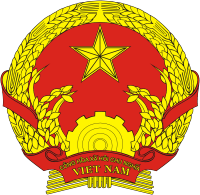 CỘNG HÒA XÃ HỘI CHỦ NGHĨA VIỆT NAMQCVN 129:2021/BTTTTQUY CHUẨN KỸ THUẬT QUỐC GIAVỀ THIẾT BỊ ĐẦU CUỐI MẠNG THÔNG TIN DI ĐỘNG 5G LAI GHÉPPHẦN TRUY NHẬP VÔ TUYẾNNational technical regulationon Non-Standalone 5G User Equipment - Radio AccessHà Nội - 2021Mục lục1.	QUY ĐỊNH CHUNG	51.1.	Phạm vi điều chỉnh	51.2.	Đối tượng áp dụng	61.3.	Tài liệu viện dẫn	61.4.	Giải thích từ ngữ	61.5.	Ký hiệu	91.6.	Chữ viết tắt	112.	QUY ĐỊNH KỸ THUẬT	122.1.	Yêu cầu đối với máy phát	122.1.1.	Công suất đầu ra cực đại	122.1.2.	Công suất đầu ra cực tiểu	132.1.3.	Phát xạ phổ đầu ra	132.2.	Yêu cầu đối với máy thu	202.2.1.	Độ nhạy tham chiếu	202.2.2.	Độ chọn lọc kênh lân cận	222.2.3.	Đặc tính chặn	262.2.4.	Đáp ứng giả	332.2.5.	Đặc tính xuyên điều chế	342.2.6.	Phát xạ giả	363.	PHƯƠNG PHÁP ĐO	373.1.	Điều kiện môi trường	373.2.	Giải thích kết quả đo	373.3.	Phương pháp đo đối với máy phát	403.3.1.	Công suất đầu ra cực đại	403.3.2.	Công suất đầu ra cực tiểu	413.3.3.	Phát xạ phổ đầu ra	423.4.	Phương pháp đo đối với máy thu	513.4.1.	Độ nhạy tham chiếu	513.4.2.	Độ chọn lọc kênh lân cận	563.4.3.	Đặc tính chặn	583.4.4.	Đáp ứng giả	623.4.5.	Đặc tính xuyên điều chế	633.4.6.	Phát xạ giả	644.	QUY ĐỊNH VỀ QUẢN LÝ	665.	TRÁCH NHIỆM CỦA TỔ CHỨC, CÁ NHÂN	666.	TỔ CHỨC THỰC HIỆN	66Phụ lục A (Quy định) Quy định về mã HS của thiết bị đầu cuối thông tin di động mặt đất 5G 		67Phụ lục B (Tham khảo) Yêu cầu kỹ thuật đối với thiết bị đầu cuối 5G hoạt động trong băng tần C	68Lời nói đầuQUY CHUẨN KỸ THUẬT QUỐC GIAVỀ THIẾT BỊ ĐẦU CUỐI MẠNG THÔNG TIN DI ĐỘNG 5G LAI GHÉPPHẦN TRUY NHẬP VÔ TUYẾNNational technical regulation 
on Non-Standalone 5G User Equipment - Radio Access QUY ĐỊNH CHUNG Phạm vi điều chỉnhQuy chuẩn này quy định các yêu cầu kỹ thuật phần truy nhập vô tuyến đối với các thiết bị đầu cuối thông tin di động 5G lai ghép hoạt động trên toàn bộ hoặc một trong các bộ kết hợp băng tần quy định tại Bảng 1 và tuân thủ quy định về quản lý, sử dụng tần số vô tuyến điện tại Việt Nam. Bảng 1 - Băng tần hoạt độngĐối tượng áp dụngQuy chuẩn này áp dụng đối với các tổ chức, cá nhân Việt Nam và nước ngoài có hoạt động sản xuất, kinh doanh các thiết bị thuộc phạm vi điều chỉnh của quy chuẩn này trên lãnh thổ Việt NamTài liệu viện dẫn3GPP TS 38.508-1: "5G; User Equipment (UE) conformance specification; Part 1: Common test environment";3GPP TS 38.133: "NR; Requirements for support of radio resource management";3GPP TS 38.321: "NR; Medium Access Control (MAC) protocol specification".Giải thích từ ngữBăng thông kênh UEBăng thông kênh UE hỗ trợ sóng mang đơn tần số vô tuyến 5G ở đường lên hoặc đường xuống của UE. Từ phía trạm gốc, các băng thông kênh UE khác nhau có thể được hỗ trợ trong cùng phổ tần cho phát/thu từ các UE kết nối tới trạm gốc. Việc truyền tải đa sóng mang trên cùng một UE hay trên các UE khác nhau có thể được hỗ trợ trong cùng một băng thông kênh trạm gốc.Từ phía đầu cuối, UE được cấu hình với 1 hoặc nhiều sóng mang/sóng mang thành phần phần, mỗi sóng mang này là băng thông kênh của UE đó, và UE không cần biết băng thông kênh BS hay việc ấn định băng thông cho UE như thế nào.Cấu trúc băng thông kênh, cấu hình băng thông truyền dẫn và bảo vệ như trong Hình 1.Hình 1 - Băng thông kênh và cấu hình băng thông truyền dẫn đối với một sóng mangQuy định đối với UE hoạt động trên dải tần FR1Cấu hình băng thông truyền dẫn tối đa NRB đối với mỗi băng thông kênh UE và khoảng cách giữa các sóng mang con (SCS) được quy định tại Bảng 2.Bảng 2 - Cấu hình băng thông truyền dẫn tối đa NRBCấu hình băng bảo vệ tối thiểu đối với mỗi băng thông kênh UE và SCS được quy định tại Bảng 3.Bảng 3 - Cấu hình băng bảo vệ tối thiểu đối với mỗi băng thông kênh UE và SCS (kHz)CHÚ THÍCH: Băng bảo vệ tối thiểu được tính là: (BWChannel x 1000 (kHz) - NRB x SCS x 12)/2 - SCS/2. Trong đó NRB được quy định trong Bảng 2. Quy định đối với UE hoạt động trên dải tần FR2Cấu hình băng thông truyền dẫn tối đa NRB đối với mỗi băng thông kênh UE và khoảng cách giữa các sóng mang con (SCS) được quy định tại Bảng 4.Bảng 4 - Cấu hình băng thông truyền dẫn tối đa NRBCấu hình băng bảo vệ tối thiểu đối với mỗi băng thông kênh UE và SCS được quy định tại Bảng 5.Bảng 5 - Cấu hình băng bảo vệ tối thiểu đối với mỗi băng thông kênh UE và SCS (kHz)CHÚ THÍCH: Băng bảo vệ tối thiểu được tính là: (BWChannel x 1000 (kHz) - NRB x SCS x 12)/2 - SCS/2, trong đó giá trị NRB trong bảng Bảng 5.Băng thông bảo vệ tối thiểu của khối thu BS SCS 240 kHz SS/PBCH đối với mỗi băng thông kênh UE quy định trong Bảng 6.Bảng 6 - Băng thông bảo vệ tối thiểu (kHz) của SCS 240 kHz SS/PBCH blockCHÚ THÍCH: Băng thông bảo vệ tối thiểu trong Bảng 6 chỉ áp dụng khi SCS 240 kHz SS/PBCH block thu tại cận biên của băng thông kênh UE.Ấn định kênh (Channel arrangement)Khoảng cách kênh (Channel spacing):Khoảng cách kênh danh định giữa 2 sóng mang 5G lân cận được định nghĩa như sau:Trường hợp băng tần hoạt động 5G với kênh raster 100 kHz (Channel Raster)Khoảng cách kênh danh định =  (BWChannel(1) + BWChannel(2))/2Trường hợp băng tần hoạt động 5G với kênh raster 15 kHz (Channel Raster)Khoảng cách kênh danh định = (BWChannel(1) + BWChannel(2))/2+{-5 kHz, 0 kHz, 5 kHz} khi ΔFRaster = 15 kHzKhoảng cách kênh danh định = (BWChannel(1) + BWChannel(2))/2+{-10 kHz, 0 kHz, 10 kHz }khi ΔFRaster = 30 kHzTrong đó: BWChannel(1) và BWChannel(2) là băng thông kênh của các sóng mang. Phân tách tần số phát - thu:Khoảng cách mặc định từ kênh TX (tần số trung tâm sóng mang) và kênh RX (tần số trung tâm sóng mang) trong băng tần hoạt động tuân thủ theo Bảng 7.Bảng 7 - Phân tách tần số Thu - PhátBiên của kênh (channel edge)Tần số thấp nhất và cao nhất của sóng mang, cách nhau bởi băng thông kênh.Sóng mang liền kề (contiguous carriers)Tập hợp của hai hay nhiều sóng mang được cấu hình trong một khối phổ tần mà không có yêu cầu RF dựa trên sự cùng tồn tại cho các hoạt động không phối hợp trong cùng khối phổ.Công suất đầu ra cực đại (maximum output power)Mức công suất trung bình của mỗi sóng mang của UE đo tại đầu nối ăng ten trong điều kiện tham chiếu xác định.Công suất trung bình (mean power)Khi áp dụng cho truyền sóng E-UTRA, công suất trung bình là công suất đo được trong băng thông hệ thống hoạt động của sóng mang.CHÚ THÍCH: Thời gian đo được giả định là ít nhất một khung phụ (1 ms), trừ khi có quy định khác.Tham số báo hiệu mạng (network signalled value)Được gửi từ các BS đến UE để chỉ ra thêm các yêu cầu phát xạ không mong muốn tới UE.Băng thông chiếm dụng (occupied bandwidth)Là độ rộng của băng tần số mà công suất trung bình được phát xạ tại các tần số thấp hơn cận dưới và cao hơn cận trên của băng tần đó bằng số phần trăm cho trước β/2 của tổng công suất trung bình của phát xạ đó. Băng tần hoạt động (operating band)Dải tần số được định nghĩa với một tập các yêu cầu kỹ thuật mà E-UTRA hoạt động.CHÚ THÍCH: Băng tần cho E-UTRA được chỉ định bằng chữ số Ả Rập, các băng tần hoạt động tương ứng cho UTRA được chỉ định bằng chữ số La Mã.Công suất đầu ra (output power)Công suất trung bình của một sóng mang của UE phát tới tải có điện trở bằng trở kháng danh định của máy phát.Băng thông tham chiếu (reference bandwidth)Băng thông ở đó mức phát xạ được xác định.Khối tài nguyên (resource block)Tài nguyên vật lý bao gồm một số ký hiệu trong miền thời gian và một số sóng mang con liên tiếp kéo dài 180 kHz trong miền tần số.Khối con (sub-block)Khối phân bổ liền kề của dải tần truyền và nhận bởi cùng một UE, trong đó có thể có nhiều thể hiện của khối con trong một băng thông vô tuyến.Băng thông truyền dẫn (transmission bandwidth)Băng thông truyền dẫn tức thời từ UE hoặc BS, được đo bằng đơn vị khối tài nguyên.Cấu hình băng thông truyền dẫn (transmission bandwidth configuration)Băng thông truyền dẫn cao nhất cho phép đối với đường lên hoặc đường xuống trong một băng thông kênh nhất định, được đo bằng đơn vị khối tài nguyên.Phân tập phát (transmit diversity)Phân tập phát dựa trên kỹ thuật mã hóa khối không gian - tần số cùng với phân tập thời gian dịch - tần số khi bốn ăng ten phát được sử dụng.Ký hiệuChữ viết tắtQUY ĐỊNH KỸ THUẬTYêu cầu đối với máy phátCông suất đầu ra cực đạiĐối với kết hợp sóng mang liên băng giữa E-UTRA và NR, các loại công suất của UE sau đây xác định công suất ra cực đại đối với băng thông truyền dẫn bất kỳ thuộc băng thông kênh kết hợp. Công suất đầu ra cực đại là tổng công suất đầu ra cực đại tại mỗi điểm kết nối ăng ten của UE. Thời gian đo ít nhất phải là 1 khung con (1 ms). Công suất đầu ra cực đại của UE phải được đo tại các sóng mang thành phần tại các băng tần khác nhau. Nếu mỗi băng tần có các ăng ten khác nhau thì công suất đầu ra cực đại là tổng công suất đầu ra cực đại tại mỗi điểm kết nối ăng ten của UE.Công suất ra cực đại của UE không được vượt các giá trị tại Bảng 8. Bảng 8 - Phân loại công suất UE đối với kết hợp sóng mang EN-DCCông suất đầu ra cực tiểuCông suất đầu ra cực tiểu là công suất đầu ra tối thiểu điều khiển được của một UE là công suất trong băng thông kênh của tất cả các cấu hình băng thông phát (các khối tài nguyên) khi được thiết lập phát công suất tối thiểu.Công suất đầu ra tối thiểu được định nghĩa là công suất trung bình tại ít nhất một khung con 1 ms và không được vượt quá giá trị trong Bảng 9.Bảng 9 - Công suất đầu ra cực tiểuPhát xạ phổ đầu raBăng thông chiếm dụngBăng thông chiếm dụng là băng thông bao hàm 99% tổng công suất trung bình của phổ phát xạ trên kênh được gán.Đối với sóng mang 5GBăng thông chiếm dụng đối với tất cả các cấu hình băng thông truyền tải (các khối tài nguyên) phải nhỏ hơn băng thông kênh trong Bảng 10.Bảng 10 - Băng thông chiếm dụng của sóng mang 5GĐối với sóng mang E-UTRABăng thông chiếm dụng đối với tất cả cấu hình băng thông truyền tải (các khối tài nguyên) phải nhỏ hơn băng thông kênh trong Bảng 11Bảng 11 - Băng thông chiếm dụng của sóng mang E-UTRAPhát xạ ngoài băngPhát xạ ngoài băng gồm các phát xạ không mong muốn nằm ngay ngoài băng thông kênh được gán do quá trình điều chế và đặc tính phi tuyến của máy phát nhưng không bao gồm phát xạ giả. Giới hạn phát xạ ngoài băng này được quy định theo mặt nạ phổ phát xạ và tỉ số công suất rò kênh lân cận.Mặt nạ phát xạ phổMặt nạ phát xạ phổ của UE áp dụng đối với các tần số (ΔfOOB) bắt đầu từ ± biên băng thông kênh 5G được cấp phát.Đối với độ lệch tần số lớn hơn ΔfOOB , các phát xạ giả phải tuân thủ theo quy định tại mục 2.3.3. Công suất phát xạ của UE không được vượt quá giá trị quy định tại Bảng 12.Bảng 12 - Mặt nạ phát xạ phổ 5GTỷ số công suất dò kênh lân cậnTỉ số công suất rò kênh lân cận (ACLR) là tỉ số giữa công suất trung bình đã lọc có tâm trên tần số kênh được cấp phát và công suất trung bình đã lọc có tâm trên tần số kênh lân cận.Đối với sóng mang 5GTỉ số công suất rò kênh lân cận 5G (5GACLR) là tỷ số giữa công suất trung bình đã lọc có tâm trên tần số kênh 5G được cấp phát và công suất trung bình đã lọc có tâm trên tần số kênh 5G lân cận .Công suất kênh 5G được cấp phát và công suất kênh 5G lân cận được đo với bộ lọc chữ nhật có băng thông đo quy định tại Bảng 13.Bảng 13 - Băng thông đo kiểm 5GACLRNếu công suất kênh lân cận đo được lớn hơn -50 dBm thì 5GACLR phải lớn hơn giá trị tại Bảng 14.Bảng 14 - Yêu cầu 5GACLRĐối với sóng mang E-UTRAÁp dụng mục 2.2.10, QCVN 117:2020/BTTTT.Phát xạ giả máy phátPhát xạ giả của máy phát là các phát xạ được tạo ra bởi các hiệu ứng không mong muốn của máy phát như: các phát xạ hài, phát xạ ký sinh, các thành phần xuyên điều chế và các thành phần đổi tần nhưng không bao gồm các phát xạ ngoài băng.Các giới hạn phát xạ giả được quy định tại các điều khoản yêu cầu chung phù hợp với khuyến nghị ITU-R SM.329-12 và yêu cầu băng tần hoạt động NR của UE co-existence.Để nâng cao độ chính xác thử nghiệm, độ nhạy và hiệu quả của phép đo, băng thông phân giải có thể nhỏ hơn băng thông đo. Khi băng thông phân giải nhỏ hơn băng thông đo, kết quả đo phải được lấy tích phân trên băng thông đo để thu được băng thông tạp âm tương đương của băng thông đo.Các yêu cầu chung đối với phát xạ giảĐối với sóng mang 5GTrừ khi có quy định khác, các giới hạn phát xạ giả áp dụng đối với các dải tần số lớn hơn FOOB (MHz) trong Bảng 15 tính từ biên của băng thông kênh.Bảng 15 - Ranh giới giữa ngoài băng 5G và miền phát xạ giảCác giới hạn phát xạ giả trong Bảng 16 áp dụng đối với tất cả các cấu hình băng tần của máy phát (NRB) và tất cả các băng thông kênh.Bảng 16 - Yêu cầu đối với phát xạ giảĐối với sóng mang E-UTRAÁp dụng mục 2.2.3, QCVN 117:2020/BTTTT.Phát xạ giả đối với UE đồng kết hợpYêu cầu này áp dụng đối với các băng 5G để cùng tồn tại với các băng bảo vệ.Bảng 17 - Các yêu cầu về phát xạ giả đối với UE đồng kết hợpYêu cầu đối với máy thuĐộ nhạy tham chiếuMức công suất độ nhạy tham chiếu là công suất trung bình tối thiểu áp dụng cho mỗi cổng ăng ten UE mà khi đó thông lượng sẽ bằng hoặc lớn hơn các yêu cầu của kênh đo tham chiếu.Thông lượng phải ≥ 95% thông lượng tối đa của các kênh đo kiểm chuẩn được quy định tại mục A.2.2.2, A.2.3.2, A3.2 và A.3.3, tài liệu ETSI TS 138 101-1 (với một mặt động OCNG Pattern OP.1 FDD/TDD đối với tín hiệu DL như mô tả tại A.5.1.1/A.5.2.1, tài liệu ETSI TS 138 101-1) với các tham số xác định trong Bảng 18.Bảng 18 – Suy giảm độ nhạy tham chiếu (MSD) loại trừ theo hài đường lên đối với EN-DCYêu cầu độ nhạy tham chiếu trong Bảng 18 phải đảm bảo đối với băng thông truyền dẫn hướng lên nhỏ hơn hoặc bằng giá trị quy định tại Bảng 19.Bảng 19 - Cấu hình hướng lên đối với suy giảm độ nhạy tham chiếu loại trừ theo hài đường lên đối với EN-DCĐộ chọn lọc kênh lân cậnĐối với sóng mang 5GĐộ chọn lọc kênh lân cận của máy thu là tham số đánh giá khả năng nhận tín hiệu 5G tại kênh tần số được cấp phát của nó khi có sự hiện diện của tín hiệu kênh lân cận tại tần số lệch cho trước so với tần số trung tâm của kênh được cấp phát. ACS là tỉ số giữa mức suy hao của bộ lọc máy thu trên tần số kênh được cấp phát với mức suy hao của bộ lọc máy thu trên (các) kênh lân cận.UE phải tuân thủ đầy đủ các yêu cầu tối thiểu tại Bảng 20 và Bảng 21 tại các băng 5G tương ứng. Các yêu cầu này áp dụng cho tất cả các giá trị của nhiễu kênh liền kề lên đến -25 dBm và bất kỳ khoảng cách kênh đối với băng thông kênh của tín hiệu mong muốn. Trường hợp không đo được trực tiếp ACS, thì thực hiện đo thay thế các tham số ở dải trên và dưới tại Bảng 22 và Bảng 23 cho tham số tại Bảng 20, và Bảng 24 và Bảng 25 cho tham số tại Bảng 21. Đối với các tham số đo kiểm này, thông lượng phải ≥ 95% thông lượng tối đa của các kênh đo kiểm tham chiếu theo xác định tại mục A.2.2, A.2.3, A.3.2, và A.3.3, tài liệu ETSI TS 138 101-1 (với một mặt động OCNG Pattern OP.1 FDD/TDD đối với tín hiệu DL như mô tả tại A.5.1.1/A.5.2.1, tài liệu ETSI TS 138 101-1).Bảng 20 - ACS băng 5G với FDL_high < 2700 MHz và FUL_high < 2700 MHzBảng 21 - ACS băng 5G với FDL_low ≥ 3300 MHz và FUL_low ≥ 3300 MHzBảng 22 - Tham số đo băng 5G với FDL_high < 2700 MHz and FUL_high < 2700 MHz, trường hợp 1Bảng 23 - Tham số đo băng 5G với FDL_high < 2700 MHz và FUL_high < 2700 MHz, trường hợp 2Bảng 24 - Tham số đo băng 5G với FDL_low ≥ 3300 MHz và FUL_low ≥ 3300 MHz, trường hợp 1Bảng 25 - Tham số đo băng 5G với FDL_low ≥ 3300 MHz và FUL_low ≥ 3300 MHz, trường hợp 2Đối với sóng mang E-UTRAÁp dụng mục 2.2.5, QCVN 117:2020/BTTTT.Đặc tính chặnĐặc tính chặn là một tham số đánh giá khả năng của máy thu thu được tín hiệu mong muốn tại tần số kênh được cấp phát khi có sự hiện diện của nhiễu không mong muốn trên các tần số khác với các tần số đáp ứng giả này hoặc các tần số kênh lân cận, mà không có tín hiệu vào không mong muốn này gây ra sự suy giảm chỉ tiêu của máy thu vượt quá giới hạn quy định. Chỉ tiêu chặn áp dụng đối với tất cả các tần số ngoại trừ các tần số xảy ra đáp ứng giả.Chặn trong băngĐối với sóng mang 5GĐối với băng tần FDL_high < 2700 MHz và FUL_high < 2700 MHz, chặn trong băng được xác định chặn tín hiệu nhiễu không mong muốn ở băng thu của UE hoặc nằm trên/dưới 15 MHz băng thu của UE.Thông lượng của tín hiệu mong muốn phải ≥ 95% thông lượng tối đa của các kênh đo kiểm tham chiếu theo xác định tại A.2.2, A.2.3, A.3.2 và A.3.3, tài liệu ETSI TS 138 101-1 (với một mặt động OCNG Pattern OP.1 FDD/TDD đối với tín hiệu DL như mô tả tại A.5.1.1/A.5.2.1, tài liệu ETSI TS 138 101-1) của mỗi thành sóng mang thành phần với các tham số được quy định tại Bảng 26 và Bảng 27.Bảng 26 - Tham số chặn trong băng đối với các băng tần 5G ứng với FDL_high < 2700 MHz và FUL_high < 2700 MHzBảng 27 - Chặn trong băng đối với các băng tần 5G ứng với FDL_high < 2700 MHz và FUL_high < 2700 MHz Đối với băng tần FDL_low ≥ 3300 MHz và FUL_low ≥ 3300 MHz, chặn trong băng được xác định chặn tín hiệu nhiễu không mong muốn ở băng thu của UE hoặc dải tần số liền kề trên/dưới 3CBW băng thu của UE, trong đó CBW là băng thông của tín hiệu mong muốn.Thông lượng của tín hiệu mong muốn phải ≥ 95% thông lượng tối đa của các kênh đo kiểm tham chiếu theo xác định tại A.2.2, A.2.3, A.3.2 và A.3.3, tài liệu ETSI TS 138 101-1(với một mặt động OCNG Pattern OP.1 FDD/TDD đối với tín hiệu DL như mô tả tại A.5.1.1/A.5.2.1, tài liệu ETSI TS 138 101-1) với mỗi các tham số quy định trong Bảng 28 và Bảng 29. Yêu cầu thông lượng tương ứng sẽ phải phù hợp với bất kỳ SCS ứng với băng thông kênh của tín hiệu mong muốn.Bảng 28 - Tham số chặn trong băng đối với các băng tần 5G ứng với FDL_low ≥ 3300 MHz và FUL_low ≥ 3300 MHzBảng 29 - Chặn trong băng đối với các băng tần 5G ứng vớiFDL_low ≥ 3300 MHz và FUL_low ≥ 3300 MHz Đối với sóng mang E-UTRAÁp dụng mục 2.2.6, QCVN 117:2020/BTTTT.Chặn ngoài băngĐối với sóng mang 5GĐối với băng tần FDL_high < 2700 MHz và FUL_high < 2700 MHz, chặn ngoài băng được xác định chặn tín hiệu nhiễu không mong muốn CW ở nằm ngoài dải tần trên/dưới 15 MHz băng thu của UE.Thông lượng của tín hiệu mong muốn phải ≥ 95% thông lượng tối đa của các kênh đo kiểm tham chiếu theo xác định tại A.2.2, A.2.3, A.3.2 và A.3.3, tài liệu ETSI TS 138 101-1(với một mặt động OCNG Pattern OP.1 FDD/TDD đối với tín hiệu DL như mô tả tại A.5.1.1/A.5.2.1, tài liệu ETSI TS 138 101-1) với mỗi các tham số quy định trong Bảng 30 và Bảng 31. Yêu cầu thông lượng tương ứng sẽ phải phù hợp với bất kỳ SCS ứng với băng thông kênh của tín hiệu mong muốn.Bảng 30 - Tham số chặn ngoài băng đối với các băng tần 5G ứng với FDL_high < 2700 MHz and FUL_high < 2700 MHzBảng 31 - Chặn ngoài băng đối với các băng tần 5G ứng với FDL_high < 2700 MHz và FUL_high < 2700 MHzĐối với các tần số nhiễu trong các dải 1,2 và 3 tại Bảng 31 tới [max24,6 n NRB  / 6]min n NRB  /10],5áp dụng phép ngoại trừ đối với các tần số đáp ứng giả trong mỗi kênh tần số được cấp phát khi phép đo sử dụng kích thước bước min([BWchannel / 2],5) MHz với NRB là số lượng khối tài nguyên trong cấu hình băng thông truyền dẫn đường xuống, BWchannel là băng thông của kênh tần số (MHz) và n =1,2,3 tương ứng với SCS =15,30, 60 kHz. Đối với các ngoại trừ này áp dụng yêu cầu của mục 2.2.4.Đối với băng tần FDL_low ≥ 3300 MHz và FUL_low ≥ 3300 MHz, chặn ngoài băng được xác định chặn tín hiệu nhiễu không mong muốn CW ở nằm ngoài dải tần trên/dưới 3*BWchannel băng thu của UE, trong đó BWchannel là băng thông của tín hiệu mong muốn.Thông lượng của tín hiệu mong muốn phải ≥ 95% thông lượng tối đa của các kênh đo kiểm tham chiếu theo xác định tại A.2.2, A.2.3, A.3.2 và A.3.3, tài liệu ETSI TS 138 101-1(với một mặt động OCNG Pattern OP.1 FDD/TDD đối với tín hiệu DL như mô tả tại A.5.1.1/A.5.2.1, tài liệu ETSI TS 138 101-1) với mỗi các tham số quy định trong Bảng 32.Bảng 32 - Tham số chặn ngoài băng đối với các băng tần 5G ứng với FDL_low ≥ 3300 MHz và FUL_low ≥ 3300 MHz Bảng 33 - Chặn ngoài băng đối với các băng tần 5G ứng với FDL_low ≥ 3300 MHz và FUL_low ≥ 3300 MHz Đối với các tần số nhiễu trong các dải 1,2 và 3 tại Bảng 33 tới tới [max24,6 n NRB  / 6]min n NRB  /10],5áp dụng phép ngoại trừ đối với các tần số đáp ứng giả trong mỗi kênh tần số được cấp phát khi phép đo sử dụng kích thước bước min([BWchannel / 2],5) MHz với NRB là số lượng khối tài nguyên trong cấu hình băng thông truyền dẫn đường xuống, BWchannel là băng thông của kênh tần số (MHz) và n =1,2,3 tương ứng với SCS =15,30, 60 kHz. Đối với các ngoại trừ này áp dụng yêu cầu của mục 2.2.4.Đối với sóng mang E-UTRAÁp dụng mục 2.2.6, QCVN 117:2020/BTTTT.Chặn băng hẹpĐối với sóng mang 5GYêu cầu này đánh giá khả năng của máy thu thu được tín hiệu 5G mong muốn tại tần số kênh được cấp phát khi có sự hiện diện của nhiễu CW băng hẹp không mong muốn tại một tần số khác với các tần số mà nhỏ hơn khoảng cách kênh danh định. Chặn băng hẹp tuân thủ quy định trong Bảng 34.Bảng 34 - Chặn băng hẹpĐối với sóng mang E-UTRA Áp dụng mục 2.2.6, QCVN 117:2020/BTTTT.Đáp ứng giảĐáp ứng giả là tham số đánh giá khả năng máy thu thu tín hiệu mong muốn tại tần số kênh được cấp phát của nó mà không vượt quá độ suy giảm cho trước do sự hiện diện của một tín hiệu gây nhiễu CW không mong muốn tại bất cứ tần số nào khác, mà tại đó có tồn tại đáp ứng.Thông lượng của tín hiệu mong muốn phải ≥ 95% thông lượng tối đa của các kênh đo kiểm tham chiếu theo xác định tại A.2.2, A.2.3, A.3.2 và A.3.3, tài liệu ETSI TS 138 101-1(với một mặt động OCNG Pattern OP.1 FDD/TDD đối với tín hiệu DL như mô tả tại A.5.1.1/A.5.2.1, tài liệu ETSI TS 138 101-1) với các tham số tương ứng quy định trong các bảng dưới đây.Yêu cầu đáp ứng giả của máy thu áp dụng đối với mức hồi đáp thấp nhất của cấu hình EN-DC (hai băng tần) với những điều kiện sau:Một sóng mang E-UTRA đường lên với công suất đầu ra nhỏ hơn PCMAX_L là 4 dB và và sóng mang 5G đường xuống được đo kiểm có công suất đầu ra nhỏ hơn PCMAX_L,f,c là 29 dB.Một sóng mang 5G đường lên với công suất đầu ra nhỏ hơn PCMAX_L,f,c 4 dB trên băng tần 5G với cả sóng mang E-UTRA và 5G đường xuống được đo kiểm với công suất đầu ra E-UTRA nhỏ hơn PCMAX_L,f,c 29 dB.Đối với sóng mang 5GYêu cầu đáp ứng giả máy thu phải phù hợp với các yêu cầu tại các bảng dưới đây:Bảng 35 - Tham số đáp ứng giả đối với băng 5G FDL_high < 2700 MHz và FUL_high < 2700 MHzBảng 36 - Tham số đáp ứng giả đối với băng 5G FDL_low ≥ 3300 MHz và FUL_low ≥ 3300 MHzBảng 37 – Đáp ứng giả máy thuBảng 38 - Tham số đáp ứng giả đối với kết hợp sóng mang liền kề trong băngBảng 39 - Đáp ứng giả đối với kết hợp sóng mangĐối với sóng mang E-UTRATham khảo mục 2.2.7, QCVN 117:2020/BTTTT.Đặc tính xuyên điều chếLoại bỏ đáp ứng xuyên điều chế là tham số đánh giá khả năng của máy thu thu một tín hiệu mong muốn tại tần số kênh được cấp phát khi có hai hoặc nhiều tín hiệu gây nhiễu có mối liên quan tần số đặc thù với tín hiệu mong muốn.Đối với sóng mang 5GXuyên điều chế băng rộng sử dụng tín hiệu sóng mang liên tục và tín hiệu điều chế 5G tương ứng như tín hiệu nhiễu 1 và nhiễu 2. Thông lượng của tín hiệu mong muốn phải ≥ 95% thông lượng tối đa của các kênh đo kiểm tham chiếu theo xác định tại A.2.2, A.2.3, A.3.2 và A.3.3, tài liệu ETSI TS 138 101-1(với một mặt động OCNG Pattern OP.1 FDD/TDD đối với tín hiệu DL như mô tả tại A.5.1.1/A.5.2.1, tài liệu ETSI TS 138 101-1) với các tham số tương ứng quy định tại Bảng 40 và Bảng 41.Bảng 40 - Tham số xuyên điều chế băng rộng 5G FDL_high < 2700 MHz và FUL_high < 2700 MHzBảng 41 - Tham số xuyên điều chế băng rộng 5G FDL_low ≥ 3300 MHz và FUL_low ≥ 3300 MHzĐối với sóng mang E-UTRATham khảo mục 2.2.8, QCVN 117:2020/BTTTT.Phát xạ giảĐối với sóng mang 5GCông suất phát xạ giả là công suất của các phát xạ được tạo ra hoặc được khuếch đại trong máy thu xuất hiện tại đầu nối ăng ten của UE. Công suất của bất kỳ phát xạ giả tín hiệu liên tục băng hẹp không được vượt quá mức cực đại tại Bảng 42.Bảng 42 - Yêu cầu phát xạ giả máy thuĐối với sóng mang E-UTRATham khảo mục 2.2.9, QCVN 117:2020/BTTTT.PHƯƠNG PHÁP ĐOĐiều kiện môi trườngViệc đo kiểm các yêu cầu kỹ thuật quy định tại điều 2 của Quy chuẩn này được thực hiện tại các điểm giới hạn đại diện trong môi trường hoạt động công bố trong hồ sơ.Các bài đo phải được thực hiện trong đầy đủ các điều kiện môi trường khác nhau (trong giới hạn công bố về môi trường hoạt động của thiết bị) để xác định sự tuân thủ các yêu cầu về kỹ thuật.Độ chính xác phép đo của môi trường đo kiểm được xác định ETSI TS 38.508-1, mục 4.1. Điều kiện môi trường đo kiểm đáp ứng các yêu cầu sau:Áp suất: ±5 kPa.Nhiệt độ: ±2 °C.Độ ẩm: ±5 %.Các giá trị nêu trên được áp dụng trừ khi điều kiện môi trường được áp dụng theo cách khác và tham số kỹ thuật cho việc kiểm soát điều kiện đo kiểm được xác định rõ đối với các tham số không xác định.Giải thích kết quả đoCác kết quả được ghi trong báo cáo đo kiểm đối với các phép đo được mô tả trong Quy chuẩn này như sau:Giá trị đo được liên quan đến giới hạn tương ứng dùng để quyết định việc thiết bị có thỏa mãn các yêu cầu của Quy chuẩn hay không;Giá trị độ không đảm bảo đo đối với mỗi phép đo của mỗi tham số phải được đưa vào báo cáo đo kiểm;Đối với mỗi phép đo, giá trị ghi được của Độ không đảm bảo đo phải nhỏ hơn hoặc bằng giá trị cho trong bảng x và bảng b.Theo Quy chuẩn này, trong các phương pháp đo, các giá trị của độ không đảm bảo đo phải được tính toán và phải tương đương với hệ số mở rộng (hệ số phủ) k = 1,96 (cho độ tin cậy là 95% trong trường hợp các phân bố đặc trưng cho độ không đảm bảo đo thực tế là chuẩn (Gaussian)). Các nguyên tắc tính độ không đảm bảo đo được trình bày trong TR 100 028., trường hợp đặc biệt trong phụ lục C của ETSI TR 100-028-2. Hướng dẫn về việc sử dụng các điều kiện đo khác sử dụng tài liệu tham chiếu ETSI TS 138 521-3.Bảng 43 – Độ không đảm bảo đo tối đa của hệ thống đo kiểmPhương pháp đo đối với máy phátCông suất đầu ra cực đạiĐiều kiện ban đầuCác cấu hình đo kiểm ban đầu bao gồm các điều kiện môi trường, các tần số đo kiểm, các băng thông đo kiểm và khoảng cách sóng mang con trên băng tần hoạt động 5G. Tất cả các cấu hình này phải được áp dụng cho đo kiểm các tham số đối với mỗi tổ hợp của băng thông kênh đo kiểm và khoảng cách sóng mang con, chi tiết tại Bảng 44 . Các kênh đo tham chiếu hướng lên (Reference Measurement Channels - RMCs) được quy định tại phụ lục A.2, tài liệu ETSI TS 138 521-1.  Các cấu hình của PDSCH và PDCCH tham khảo phụ lục C.2, tài liệu ETSI TS 138 521-1.  Bảng 44 - Cấu hình đo Kết nối Hệ thống mô phỏng (SS - System Simulator) tới đầu nối ăng ten của UE như chỉ dẫn tại Phụ lục A, tài liệu TS 38.508-1, hình A.3.1.1.1 đối với TE và mục A.3.2 đối với UE.Thiết lập các tham số cho tế bào theo 4.4.3 tài liệu TS 38.508-1.Các tín hiệu đường xuống ban đầu được thiết lập theo C.0, C.1, C.2 và các tín hiệu đường lên theo G.0, G.1, G.2, G.3.0 của tài liệu ETSI TS 138 521-1.Các kênh đo tham chiếu UL được thiết lập theo bảng 6.2.1.4.1-1, tài liệu ETSI TS 138 521-1.Các điều kiện truyền sóng được thiết lập theo B.0 của ETSI TS 138 521-1.Đảm bảo UE ở trạng thái RRC_CONNECTED với các tham số thủ tục chung như sau: Connectivity NR, Connected không giải phóng On, Test Mode On và Test Loop Function On tuân thủ theo mục 4.5, tài liệu TS 38.508-1.Thủ tục đoSS gửi thông tin lịch đường lên cho mỗi quá trình UL HARQ thông qua PDCCH DCI định dạng 0_1 cho C_RNTI để sắp xếp cho UL RMC theo bảng 6.2.1.4.1-1, tài liệu ETSI TS 138 521-1. Do UE không có tải và không có dữ liệu vòng lặp để gửi nên UE gửi các bit đệm MAC đường lên trên UL RMC.Gửi liên tục tại đường lên các lệnh điều khiển công suất "tăng" trong tất cả thông tin lịch đường lên đến UE; cho phép ít nhất 200 ms bắt đầu từ lệnh TPC đầu tiên để UE đạt được mức PUMAX tương ứng với lớp công suất loại 3.Đo công suất trung bình của UE trong băng thông kênh của chế độ truy cập vô tuyến. Thời gian đo ít nhất phải là khoảng thời gian liên tục của một khung con (1 ms) và trong các ký tự uplink. Không thực hiện đo đối với các ký tự TDD trong các chu kỳ tạm thời.Đối với các UE hỗ trợ công suất loại 2, lặp lại các bước 1 đến 3 trên các băng trừ PUMAX trong bước 2 ứng với công suất loại 2.Công suất đầu ra cực tiểuĐiều kiện ban đầuCác cấu hình đo kiểm ban đầu bao gồm các điều kiện môi trường, các tần số đo kiểm, các băng thông đo kiểm và khoảng cách sóng mang con trên băng tần hoạt động NR. Tất cả các cấu hình này phải được áp dụng cho đo kiểm các tham số đối với mỗi tổ hợp của băng thông kênh đo kiểm và khoảng cách sóng mang con, chi tiết tại Bảng 45. Các kênh đo tham chiếu uplink (Reference Measurement Channels - RMCs) được quy định tại phụ lục A.2, tài liệu ETSI TS 138 521-1.  Các cấu hình của PDSCH và PDCCH tham khảo phụ lục C.2, tài liệu ETSI TS 138 521-1.  Bảng 45 - Cấu hình đo đối với công suất đầu ra cực tiểuKết nối SS tới đầu nối ăng ten của UE như chỉ dẫn tại Phụ lục A, tài liệu TS 38.508-1, hình A.3.1.1.1 đối với TE và mục A.3.2 đối với UE.Thiết lập các tham số cho tế bào theo 4.4.3 tài liệu TS 38.508-1.Các tín hiệu đường xuống ban đầu được thiết lập theo C.0, C.1, C.2 và các tín hiệu đường lên theo G.0, G.1, G.2, G.3.0 của tài liệu ETSI TS 138 521-1.Các kênh đo tham chiếu UL được thiết lập theo bảng 6.3.1.4.1-1, tài liệu ETSI TS 138 521-1.Các điều kiện truyền sóng được thiết lập theo B.0 của tài liệu ETSI TS 138 521-1.Đảm bảo UE ở trạng thái RRC_CONNECTED với các tham số thủ tục chung như sau: Connectivity NR, Connected không giải phóng On, Test Mode On và Test Loop Function On tuân thủ theo mục 4.5, tài liệu TS 38.508-1.Thủ tục đoSS gửi thông tin lịch đường lên cho mỗi quá trình UL HARQ thông qua PDCCH DCI định dạng 0_1 cho C_RNTI để sắp xếp cho UL RMC theo bảng 6.3.1.4.1-1 của ETSI TS 138 521-1. Do UE không có tải và không có dữ liệu vòng lặp để gửi nên UE gửi các bit đệm MAC đường lên trên UL RMC.Gửi liên tục tại đường lên các lệnh điều khiển công suất "giảm" trong tất cả thông tin lịch đường lên đến UE; cho phép ít nhất 200 ms bắt đầu từ lệnh TPC đầu tiên để đảm bảo rằng UE phát tại công suất cực tiểu.Đo công suất trung bình của UE trong băng thông kênh đo kết hợp quy định tại bảng 6.3.1.5-1, tài liệu ETSI TS 138 521-1 đối với băng thông kênh đo được đo kiểm. Thời gian đo ít nhất phải là khoảng thời gian liên tục của một khung con (1 ms) và trong các ký tự uplink. Không thực hiện đo đối với các ký tự TDD trong các chu kỳ tạm thời.Phát xạ phổ đầu raBăng thông chiếm dụngĐiều kiện ban đầuCác cấu hình đo kiểm ban đầu bao gồm các điều kiện môi trường, các tần số đo kiểm, các băng thông đo kiểm và khoảng cách sóng mang con trên băng tần hoạt động 5G. Tất cả các cấu hình này phải được áp dụng cho đo kiểm các tham số đối với mỗi tổ hợp của băng thông kênh đo kiểm và khoảng cách sóng mang con, chi tiết tại Bảng 46. Các kênh đo tham chiếu uplink (Reference Measurement Channels - RMCs) được quy định tại phụ lục A.2, tài liệu ETSI TS 138 521-1.  Các cấu hình của PDSCH và PDCCH tham khảo phụ lục C.2, tài liệu ETSI TS 138 521-1.
Bảng 46 - Cấu hình đo đối với băng thông chiếm dụngBảng 47 - Tần số đo bổ sung đối với băng thông chiếm dụngKết nối SS tới đầu nối ăng ten của UE như chỉ dẫn tại Phụ lục A, tài liệu TS 38.508-1, hình A.3.1.1.1 đối với TE và mục A.3.2 đối với UE.Thiết lập các tham số cho tế bào theo 4.4.3 tài liệu TS 38.508-1.Các tín hiệu đường xuống ban đầu được thiết lập theo C.0, C.1, C.2 và các tín hiệu đường lên theo G.0, G.1, G.2, G.3.0 của tài liệu ETSI TS 138 521-1.Các kênh đo tham chiếu UL được thiết lập theo bảng 6.5.1.4.1-1 tài liệu ETSI TS 138 521-1.Các điều kiện truyền sóng được thiết lập theo B.0 của tài liệu ETSI TS 138 521-1.Đảm bảo UE ở trạng thái RRC_CONNECTED với các tham số thủ tục chung như sau: Connectivity NR, Connected không giải phóng On, Test Mode On và Test Loop Function On tuân thủ theo mục 4.5, tài liệu TS 38.508-1.Thủ tục đoSS gửi thông tin lịch đường lên cho mỗi quá trình UL HARQ thông qua PDCCH DCI định dạng 0_1 cho C_RNTI để sắp xếp cho UL RMC theo bảng 6.5.1.4.1-1 của ETSI TS 138 521-1. Do UE không có tải và không có dữ liệu vòng lặp để gửi nên UE gửi các bit đệm MAC đường lên trên UL RMC.Gửi liên tục tại đường lên các lệnh điều khiển công suất "tăng" tới UE cho tới khi UE phát tại mức PUMAX. Cho phép ít nhất 200 ms để UE đạt mức PUMAX.Đo phân bố phổ công suất trong 2 lần hoặc nhiều hơn so với yêu cầu đối với thông số kỹ thuật Băng thông chiếm dụng trên tần số sóng mang hiện tại. Đặc tính của bộ lọc phải sấp xỉ hàm Gaussian (bộ lọc máy phân tích phổ). Có thể sử dụng các phương thức khác đo phân bố phổ công suất. Thời gian đo ít nhất 1 ms trên các khe uplink.Tính tổng công suất trong tất cả các dải tần đo được trong bước 3 và lưu giá trị là “tổng công suất”.Xác định cửa sổ đo với tâm được điều chỉnh trên tâm của kênh mà tổng công suất đo được là 99% của là “tổng công suất”.Băng thông chiếm dụng là độ rộng của cửa sổ trong bước 5.Phát xạ ngoài băngMặt nạ phát xạ phổĐiều kiện ban đầuCác cấu hình đo kiểm ban đầu bao gồm các điều kiện môi trường, các tần số đo kiểm, các băng thông đo kiểm và khoảng cách sóng mang con trên băng tần hoạt động 5G. Tất cả các cấu hình này phải được áp dụng cho đo kiểm các tham số đối với mỗi tổ hợp của băng thông kênh đo kiểm và khoảng cách sóng mang con, chi tiết tại Bảng 48. Các kênh đo tham chiếu uplink (Reference Measurement Channels - RMCs) được quy định tại phụ lục A.2, tài liệu ETSI TS 138 521-1.  Các cấu hình của PDSCH và PDCCH tham khảo phụ lục C.2, tài liệu ETSI TS 138 521-1.  Bảng 48 - Cấu hình đo đối với dải công suất đầu raKết nối SS tới đầu nối ăng ten của UE như chỉ dẫn tại Phụ lục A, tài liệu TS 38.508-1, hình A.3.1.1.1 đối với TE và mục A.3.2 đối với UE.Thiết lập các tham số cho tế bào theo 4.4.3 tài liệu TS 38.508-1.Các tín hiệu đường xuống ban đầu được thiết lập theo C.0, C.1, C.2 và các tín hiệu đường lên theo G.0, G.1, G.2, G.3.0 của tài liệu ETSI TS 138 521-1.Các kênh đo tham chiếu UL được thiết lập theo bảng 6.5.2.2.4.1-1, tài liệu ETSI TS 138 521-1.Các điều kiện truyền sóng được thiết lập theo B.0 của tài liệu ETSI TS 138 521-1.Đảm bảo UE ở trạng thái RRC_CONNECTED với các tham số thủ tục chung như sau: Connectivity NR, Connected không giải phóng On, Test Mode On và Test Loop Function On tuân thủ theo mục 4.5, tài liệu TS 38.508-1.Thủ tục đoSS gửi thông tin lịch đường lên cho mỗi quá trình UL HARQ thông qua PDCCH DCI định dạng 0_1 cho C_RNTI để sắp xếp cho UL RMC theo bảng 6.5.2.2.1.4.1-1 của ETSI TS 138 521-1. Do UE không có tải và không có dữ liệu vòng lặp để gửi nên UE gửi các bit đệm MAC đường lên trên UL RMC.Gửi liên tục tại đường lên các lệnh điều khiển công suất "tăng" tới UE cho tới khi UE phát tại mức PUMAX. Cho phép ít nhất 200 ms để UE đạt mức PUMAX.Đo công suất trung bình của UE trong băng thông kênh của chế độ truy cập vô tuyến tuân theo cấu hình đo kiểm mà phù hợp với các yêu cầu mô tả tại bảng 6.2.1.5-1 và 6.2.2.5-1, tài liệu ETSI TS 138 521-1. Thời gian đo ít nhất phải là khoảng thời gian liên tục 1 ms trên slot uplink hoạt động. Đối với TDD, chỉ những slot bao hàm riêng ký tự UL mới thực hiện đo kiểm.Đo công suất của tín hiệu phát sử dụng bộ lọc có băng thông tuân thủ theo bảng 6.5.2.2.5-1, tài liệu ETSI TS 138 521-1. Các tần số trung tâm của bộ lọc phải chuyển qua các bước liên tục trong cùng một bảng. Công suất đo được phải được ghi cho mỗi bước. Trong quá trình đo phải thu được được các TS tích cực.CHÚ THÍCH: Khi chuyển sang dạng sóng DFT-s-OFDM, như quy định tại bảng 6.5.2.2.4.1-1, tài liệu ETSI TS 138 521-1 thì gửi bản tin NR RRCReconfiguration (theo mục TS 38.508-1 mục 4.6.3 bảng 4.6.3-118 PUSCH-Config với điều kiện TRANSFORM_PRECODER_ENABLED.Tỷ số công suất dò kênh lân cậnTỷ số công suất rò kênh lân cận đối với 5GĐiều kiện ban đầuCác cấu hình đo kiểm ban đầu bao gồm các điều kiện môi trường, các tần số đo kiểm, các băng thông đo kiểm và khoảng cách sóng mang con trên băng tần hoạt động 5G. Tất cả các cấu hình này phải được áp dụng cho đo kiểm các tham số đối với mỗi tổ hợp của băng thông kênh đo kiểm và khoảng cách sóng mang con, chi tiết trong bảng dưới. Các kênh đo tham chiếu uplink (Reference Measurement Channels - RMCs) được quy định tại phụ lục A.2, tài liệu ETSI TS 138 521-1.  Các cấu hình của PDSCH và PDCCH tham khảo phụ lục C.2, tài liệu ETSI TS 138 521-1.  Bảng 49 - Cấu hình đo đối với công suất loại 3Kết nối SS tới đầu nối ăng ten của UE như chỉ dẫn tại Phụ lục A, tài liệu TS 38.508-1, hình A.3.1.1.1 đối với TE và mục A.3.2 đối với UE.Thiết lập các tham số cho tế bào theo 4.4.3 tài liệu TS 38.508-1.Các tín hiệu đường xuống ban đầu được thiết lập theo C.0, C.1, C.2 và các tín hiệu đường lên theo G.0, G.1, G.2, G.3.0 của tài liệu ETSI TS 138 521-1.Các kênh đo tham chiếu UL được thiết lập theo bảng 6.5.2.4.1.4.1-1, tài liệu ETSI TS 138 521-1.Các điều kiện truyền sóng được thiết lập theo B.0 của tài liệu ETSI TS 138 521-1.Đảm bảo UE ở trạng thái RRC_CONNECTED với các tham số thủ tục chung như sau: Connectivity NR, Connected không giải phóng On, Test Mode On và Test Loop Function On tuân thủ theo mục 4.5, tài liệu TS 38.508-1.Thủ tục đoSS gửi thông tin lịch đường lên cho mỗi quá trình UL HARQ thông qua PDCCH DCI định dạng 0_1 cho C_RNTI để sắp xếp cho UL RMC theo Bảng 6.5.2.2.1.4.1-1 của ETSI TS 138 521-1. Do UE không có tải và không có dữ liệu vòng lặp để gửi nên UE gửi các bit đệm MAC đường lên trên UL RMC.Gửi liên tục tại đường lên các lệnh điều khiển công suất "tăng" tới UE cho tới khi UE phát tại mức PUMAX. Cho phép ít nhất 200 ms để UE đạt mức PUMAX.Đo công suất trung bình của UE trong băng thông kênh của chế độ truy cập vô tuyến tuân theo cấu hình đo kiểm mà phù hợp với các yêu cầu mô tả tại bảng 6.2.2.5-1  và 6.2.2.5-5, tài liệu ETSI TS 138 521-1. Thời gian đo ít nhất phải là khoảng thời gian liên tục 1 ms trên khe uplink hoạt động. Đối với TDD, chỉ những slot bao hàm riêng ký tự UL mới thực hiện đo kiểm.Đo công suất trung bình dùng bộ lọc chữ nhật đối với kênh 5G được gán;Đo công suất trung bình dùng bộ lọc chữ nhật của kệnh lân cận đầu tiên trên cả 2 biên trên và biên dưới của kênh 5G được gán.Tính tỷ số công suất giữa giá trị bước 4 và 2 giá trị bước 5.CHÚ THÍCH 1: Khi chuyển sang dạng sóng DFT-s-OFDM, như quy định tại bảng 6.5.2.4.1.4.1-1, tài liệu ETSI TS 138 521-1 thì gửi bản tin NR RRCReconfiguration (theo mục TS 38.508-1 mục 4.6.3 bảng 4.6.3-118 PUSCH- Config với điều kiện TRANSFORM_PRECODER_ENABLED.Tỷ số công suất rò kênh lân cận đối với UTRAĐiều kiện ban đầuThiết lập tương tự như đối với 5G ACLRĐối với băng n8 nếu báo hiệu là NS_08U thì sử dụng băng thông đo là 15 MHz thay thế cho Dải cao nhấtThủ tục đoSS gửi thông tin lịch đường lên cho mỗi quá trình UL HARQ thông qua PDCCH DCI định dạng 0_1 cho C_RNTI để sắp xếp cho UL RMC theo Bảng 6.5.2.2.1.4.1-1 của ETSI TS 138 521-1. Do UE không có tải và không có dữ liệu vòng lặp để gửi nên UE gửi các bit đệm MAC đường lên trên UL RMC.Gửi liên tục tại đường lên các lệnh điều khiển công suất "tăng" tới UE cho tới khi UE phát tại mức PUMAX. Cho phép ít nhất 200 ms để UE đạt mức PUMAX.Đo công suất trung bình của UE trong băng thông kênh của chế độ truy cập vô tuyến tuân theo cấu hình đo kiểm mà phù hợp với các yêu cầu mô tả tại bảng 6.2.2.5-1 và 6.2.2.5-5, tài liệu ETSI TS 138 521-1. Thời gian đo ít nhất phải là khoảng thời gian liên tục 1 ms trên slot uplink hoạt động. Đối với TDD, chỉ những slot bao hàm riêng ký tự UL mới thực hiện đo kiểm.Đo công suất trung bình dùng bộ lọc chữ nhật đối với kênh 5G được gán;Đo công suất trung bình dùng bộ lọc chữ nhật của kênh lân cận thứ nhất và thứ hai UTRA trên cả 2 biên trên và biên dưới của kênh 5G được gán.Tính tỷ số công suất giữa giá trị bước 4 và 2 giá trị bước 5.CHÚ THÍCH 1: Khi chuyển sang dạng sóng DFT-s-OFDM, như quy định tại bảng 6.5.2.4.1.4.1-1, tài liệu ETSI TS 138 521-1 thì gửi bản tin NR RRCReconfiguration (theo mục TS 38.508-1 mục 4.6.3 bảng 4.6.3-118 PUSCH- Config với điều kiện TRANSFORM_PRECODER_ENABLED.Phát xạ giả máy phátCác yêu cầu chung đối với phát xạ giảĐiều kiện ban đầuCác cấu hình đo kiểm ban đầu bao gồm các điều kiện môi trường, các tần số đo kiểm, các băng thông đo kiểm và khoảng cách sóng mang con trên băng tần hoạt động 5G. Tất cả các cấu hình này phải được áp dụng cho đo kiểm các tham số đối với mỗi tổ hợp của băng thông kênh đo kiểm và khoảng cách sóng mang con, chi tiết tại Bảng 50. Các kênh đo tham chiếu uplink (Reference Measurement Channels - RMCs) được quy định tại phụ lục A.2, tài liệu ETSI TS 138 521-1.  Các cấu hình của PDSCH và PDCCH tham khảo phụ lục C.2, tài liệu ETSI TS 138 521-1.  Bảng 50 - Cấu hình đo phát xạ giảKết nối SS tới đầu nối ăng ten của UE như chỉ dẫn tại Phụ lục A, tài liệu TS 38.508-1, hình A.3.1.1.1 đối với TE và mục A.3.2 đối với UE.Thiết lập các tham số cho tế bào theo 4.4.3 tài liệu TS 38.508-1.Các tín hiệu đường xuống ban đầu được thiết lập theo C.0, C.1, C.2 và các tín hiệu đường lên theo G.0, G.1, G.2, G.3.0 của tài liệu ETSI TS 138 521-1.Các kênh đo tham chiếu UL được thiết lập theo bảng 6.5.3.1.4.1-1, tài liệu ETSI TS 138 521-1.Các điều kiện truyền sóng được thiết lập theo B.0 của tài liệu ETSI TS 138 521-1.Đảm bảo UE ở trạng thái RRC_CONNECTED với các tham số thủ tục chung như sau: Connectivity NR, Connected không giải phóng On, Test Mode On và Test Loop Function On tuân thủ theo mục 4.5, tài liệu TS 38.508-1.Thủ tục đoSS gửi thông tin lịch đường lên cho mỗi quá trình UL HARQ thông qua PDCCH DCI định dạng 0_1 cho C_RNTI để sắp xếp cho UL RMC theo Bảng 6.5.2.2.1.4.1-1 của ETSI TS 138 521-1. Do UE không có tải và không có dữ liệu vòng lặp để gửi nên UE gửi các bit đệm MAC đường lên trên UL RMC.Gửi liên tục tại đường lên các lệnh điều khiển công suất "tăng" tới UE cho tới khi UE phát tại mức PUMAX. Cho phép ít nhất 200 ms để UE đạt mức PUMAX.Đo công suất của tín hiệu phát sử dụng bộ lọc có băng thông tuân thủ theo bảng 6.5.3.1.5-1, tài liệu ETSI TS 138 521-1. Các tần số trung tâm của bộ lọc phải chuyển qua các bước liên tục tuân theo bảng 6.5.3.1.5-1, tài liệu ETSI TS 138 521-1. Công suất đo được phải được ghi cho mỗi khe thời gian active. Phát xạ giả đối với UE đồng kết hợpĐiều kiện ban đầuCác cấu hình đo kiểm ban đầu bao gồm các điều kiện môi trường, các tần số đo kiểm, các băng thông đo kiểm và khoảng cách sóng mang con trên băng tần hoạt động 5G. Tất cả các cấu hình này phải được áp dụng cho đo kiểm các tham số đối với mỗi tổ hợp của băng thông kênh đo kiểm và khoảng cách sóng mang con, chi tiết tại Bảng 51. Các kênh đo tham chiếu uplink (Reference Measurement Channels - RMCs) được quy định tại phụ lục A.2, tài liệu ETSI TS 138 521-1.  Các cấu hình của PDSCH và PDCCH tham khảo phụ lục C.2, tài liệu ETSI TS 138 521-1.Bảng 51 - Cấu hình đo phát xạ giả đối với UE đồngkết hợpKết nối SS tới đầu nối ăng ten của UE như chỉ dẫn tại Phụ lục A, tài liệu TS 38.508-1, hình A.3.1.1.1 đối với TE và mục A.3.2 đối với UE.Thiết lập các tham số cho tế bào theo 4.4.3 tài liệu TS 38.508-1.Các tín hiệu đường xuống ban đầu được thiết lập theo C.0, C.1, C.2 và các tín hiệu đường lên theo G.0, G.1, G.2, G.3.0 của tài liệu ETSI TS 138 521-1.Các kênh đo tham chiếu UL được thiết lập theo bảng 6.5.3.1.4.1-1, tài liệu ETSI TS 138 521-1.Các điều kiện truyền sóng được thiết lập theo B.0 của tài liệu ETSI TS 138 521-1.Đảm bảo UE ở trạng thái RRC_CONNECTED với các tham số thủ tục chung như sau: Connectivity NR, Connected không giải phóng On, Test Mode On và Test Loop Function On tuân thủ theo mục 4.5, tài liệu TS 38.508-1.Thủ tục đoSS gửi thông tin lịch đường lên cho mỗi quá trình UL HARQ thông qua PDCCH DCI định dạng 0_1 cho C_RNTI để sắp xếp cho UL RMC theo bảng 6.5.3.2.4.1-1, tài liệu ETSI TS 138 521-1. Do UE không có tải để gửi nên UE gửi các bit đệm MAC đường lên trên UL RMC.Gửi liên tục tại đường lên các lệnh điều khiển công suất "tăng" tới UE cho tới khi UE phát tại mức PUMAX.Đo công suất của tín hiệu phát sử dụng bộ lọc có băng thông tuân thủ theo bảng  6.5.3.2.3-1, tài liệu ETSI TS 138 521-1. Các tần số trung tâm của bộ lọc phải chuyển qua các bước liên tục tuân theo bảng 6.5.3.2.3-1, tài liệu ETSI TS 138 521-1. Công suất đo được phải được ghi cho mỗi khe thời gian hoạt động. Phương pháp đo đối với máy thuĐộ nhạy tham chiếuĐiều kiện ban đầuCác cấu hình đo kiểm ban đầu bao gồm các điều kiện môi trường, các tần số đo kiểm, các băng thông đo kiểm và khoảng cách sóng mang con trên băng tần 5G. Tất cả các cấu hình này phải được áp dụng cho đo kiểm các tham số đối với mỗi tổ hợp băng thông kênh và khoảng cách sóng mang con, chi tiết tại bảng Bảng 52. Các kênh đo tham chiếu uplink (Reference Measurement Channels - RMCs) được quy định tại các phụ lục A.2.2, tài liệu ETSI TS 138 521-1. Các cấu hình của PDSCH và PDCCH tham khảo phụ lục C.2, tài liệu ETSI TS 138 521-1.Bảng 52 - Cấu hình đo kiểm đối với độ nhạy tham chiếuBảng 53 - Cấu hình đường xuống của mỗi vị trí RBBảng 54 - Cấu hình đường lên cho độ nhạy thu tham chiếu LCRB @ Restart formatKết nối SS tới đầu nối ăng ten của UE như chỉ dẫn tại Phụ lục A, tài liệu TS 38.508-1, hình A.3.1.1.1 đối với TE và mục A.3.2 đối với UE.Thiết lập các tham số cho tế bào theo 4.4.3 tài liệu TS 38.508-1.Các tín hiệu đường xuống ban đầu được thiết lập theo C.0, C.1, C.2, C3.1 và các tín hiệu đường lên theo G.0, G.1, G.2, G.3.1 của tài liệu ETSI TS 138 521-1.Các kênh đo tham chiếu UL được thiết lập theo các bảng 7.3.2.4.1-1, 7.3.2.4.1-2, 7.3.2.4.1-3, tài liệu ETSI TS 138 521-1.Các điều kiện truyền sóng được thiết lập theo B.0 của tài liệu ETSI TS 138 521-1.Đảm bảo UE ở trạng thái RRC_CONNECTED với các tham số thủ tục chung như sau: Connectivity NR, Connected không giải phóng On, Test Mode On và Test Loop Function On tuân thủ theo mục 4.5, tài liệu TS 38.508-1.Thủ tục đoSS phát PDSCH qua PDCCH DCI định dạng 1_1 đối với C_RNTI để phát DL RMC quy định tại bảng 7.3.2.4.1-1, tài liệu ETSI TS 138 521-1. SS gửi các bit đệm MAC đường xuống trên DL RMC.SS gửi thông tin lịch đường lên cho mỗi quá trình UL HARQ thông qua PDCCH DCI định dạng 0_1 cho C_RNTI để sắp xếp cho UL RMC theo Bảng 7.3.2.4.1-1 tài liệu ETSI TS 138 521-1. Do UE không có dữ liệu tải để gửi nên UE phát các bit đệm MAC đường lên trên UL RMC.Thiết lập mức tín hiệu đường xuống phù hợp với giá trị REFSENS quy định trong bảng 7.3.2.5-1, tài liệu ETSI TS 138 521-1. Gửi liên tục tại đường lên các lệnh điều khiển công suất "tăng" trong thông tin lịch đường lên tới UE để đảm bảo UE phát mức công suất cực đại PUMAX trong ít nhất khoảng thời gian đo thông lượng. Đo thông lượng trung bình với thời gian đảm bảo tính thống kê theo phụ lục H.2, tài liệu ETSI TS 138 521-1.Độ chọn lọc kênh lân cậnĐiều kiện ban đầuCác cấu hình đo kiểm ban đầu bao gồm các điều kiện môi trường, các tần số đo kiểm, các băng thông đo kiểm và khoảng cách sóng mang con trên băng tần 5G. Tất cả các cấu hình này phải được áp dụng cho đo kiểm các tham số đối với mỗi tổ hợp băng thông kênh và khoảng cách sóng mang con, chi tiết tại Bảng 55. Các kênh đo tham chiếu uplink (Reference Measurement Channels - RMCs) được quy định tại các phụ lục A.2 và A.3, tài liệu ETSI TS 138 521-1. Chi tiết OCNG patterns quy định tại phụ lục A.5, tài liệu ETSI TS 138 521-1.Các cấu hình của PDSCH và PDCCH tham khảo phụ lục C.2, tài liệu ETSI TS 138 521-1.Bảng 55 - Cấu hình đo kiểm đối với độ chọn lọc kênh lân cậnKết nối SS tới đầu nối ăng ten của UE như chỉ dẫn tại Phụ lục A, tài liệu TS 38.508-1, hình A.3.1.4.1 đối với TE và mục A.3.2 đối với UE.Thiết lập các tham số cho tế bào theo 4.4.3 tài liệu TS 38.508-1.Các tín hiệu đường xuống ban đầu được thiết lập theo C.0, C.1, C.2, C3.1 và các tín hiệu đường lên theo G.0, G.1, G.2, G.3.1 của tài liệu ETSI TS 138 521-1.Các kênh đo tham chiếu DL và UL được thiết lập theo bảng 7.5.4.1-1, tài liệu ETSI TS 138 521-1.Các điều kiện truyền sóng được thiết lập theo B.0 của tài liệu ETSI TS 138 521-1.Đảm bảo UE ở trạng thái RRC_CONNECTED với các tham số thủ tục chung như sau: Connectivity NR, Connected không giải phóng On, Test Mode On và Test Loop Function On tuân thủ theo mục 4.5, tài liệu TS 38.508-1.Thủ tục đoSS phát PDSCH qua PDCCH DCI định dạng 1_1 đối với C_RNTI để phát DL RMC quy định tại bảng 7.5.4.1-1, tài liệu ETSI TS 138 521-1. SS gửi các bit đệm MAC đường xuống trên DL RMC.SS gửi thông tin lịch đường lên cho mỗi quá trình UL HARQ thông qua PDCCH DCI định dạng 0_1 cho C_RNTI để sắp xếp cho UL RMC theo bảng 7.5.4.1-1 tài liệu ETSI TS 138 521-1. Do UE không có dữ liệu tải và không có dữ liệu vòng lặp để gửi nên UE phát các bit đệm MAC đường lên trên UL RMC.Đặt giá trị tín hiệu đường xuống theo bảng 7.5.5-2 hoặc 7.5.5-5, tài liệu ETSI TS 138 521-1 (Trường hợp 1). Gửi các lệnh điều khiển công suất đường lên tới UE (nên sử dụng bước nhỏ hơn hoặc bằng 1 dB) để đảm bảo công suất ra của UE trong khoảng - PW ± PW dB ở mức ngưỡng theo bảng 7.5.5-2 hoặc bảng 7.5.5-5 (Trường hợp 1), ít nhất là trong khoảng thời gian đo thông lượng. PW là cửa sổ công suất quy định tại bảng 7.5.5-7, tài liệu ETSI TS 138 521-1, đối với tần số sóng mang f và băng thông kênh BWThiết lập giá trị tín hiệu nhiễu theo bảng 7.5.5-2 hoặc 7.5.5-5, tài liệu ETSI TS 138 521-1 (Trường hợp 1) và tần số thấp hơn tín hiệu mong muốn, sử dụng nhiễu điều chế theo Phụ lục D tài liệu ETSI TS 138 521-1.Đo thông lượng trung bình trong một khoảng thời gian đủ để đạt được tính toán thống kê theo phụ lục H tài liệu ETSI TS 138 521-1.Lặp lại bước 3 tới 5, sử dụng tần số tín hiệu nhiễu cao hơn tín hiệu mong muốn trong trường hợp 1 tại bước 4.Đặt giá trị tín hiệu đường xuống theo bảng 7.5.5-3 hoặc bảng 7.5.5-6, tài liệu ETSI TS 138 521-1 (Trường hợp 2). Gửi các lệnh điều khiển công suất đường lên tới UE (nên sử dụng bước nhỏ hơn hoặc bằng 1 dB) để đảm bảo công suất ra của UE trong khoảng - PW ± PW dB ở mức ngưỡng theo bảng 7.5.5-3 hoặc bảng 7.5.5-6 (Trường hợp 2), ít nhất là trong khoảng thời gian đo thông lượng. PW là cửa sổ công suất quy định tại bảng 7.5.5-7, tài liệu ETSI TS 138 521-1, đối với tần số sóng mang f và băng thông kênh BWThiết lập mức tín hiệu nhiễu tới giá trị theo bảng 7.5.5-3 hoặc bảng 7.5.5-6 (Trường hợp 2) và tần số thấp hơn tín hiệu mong muốn, sử dụng băng thông nhiễu điều chế theo Phụ lục D tài liệu ETSI TS 138 521-1.Đo thông lượng trung bình trong một khoảng thời gian đủ để đạt được tính toán thống kê theo Phụ lục H tài liệu ETSI TS 138 521-1. Lặp lại bước 7 tới 9, sử dụng tần số tín hiệu nhiễu cao hơn tín hiệu mong muốn trong trường hợp 2 tại bước 8. Lặp lại đối với các băng thông kênh áp dụng cho cả trường hợp 1 và 2.Đặc tính chặnChặn trong băngĐiều kiện ban đầuCác cấu hình đo kiểm ban đầu bao gồm các điều kiện môi trường, các tần số đo kiểm, các băng thông đo kiểm và khoảng cách sóng mang con trên băng tần hoạt động 5G. Tất cả các cấu hình này phải được áp dụng cho đo kiểm các tham số đối với mỗi tổ hợp băng thông kênh và khoảng cách sóng mang con, chi tiết trong bảng dưới. Các kênh đo tham chiếu đường lên và đường xuống (Reference Measurement Channels - RMCs) được quy định tại các phụ lục A.2 và A.3, tài liệu ETSI TS 138 521-1. Chi tiết OCNG patterns quy định tại phụ lục A.5, tài liệu ETSI TS 138 521-1.Các cấu hình của PDSCH và PDCCH tham khảo phụ lục C.2, tài liệu ETSI TS 138 521-1.Bảng 56 - Cấu hình đo kiểm đối với chặn trong băngKết nối SS tới đầu nối ăng ten của UE như chỉ dẫn tại Phụ lục A, tài liệu TS 38.508-1, hình A.3.1.4.1 đối với TE và mục A.3.2 đối với UE.Thiết lập các tham số cho tế bào theo 4.4.3 tài liệu TS 38.508-1.Các tín hiệu đường xuống ban đầu được thiết lập theo C.0, C.1, C.2, C3.1 và các tín hiệu đường lên theo G.0, G.1, G.2, G.3.1 của tài liệu ETSI TS 138 521-1.Các kênh đo tham chiếu DL và UL được thiết lập theo bảng 7.6.2.4.1-1, tài liệu ETSI TS 138 521-1.Các điều kiện truyền sóng được thiết lập theo B.0 của tài liệu ETSI TS 138 521-1.Đảm bảo UE ở trạng thái RRC_CONNECTED với các tham số thủ tục chung như sau: Connectivity NR, Connected không giải phóng On, Test Mode On và Test Loop Function On tuân thủ theo mục 4.5, tài liệu TS 38.508-1.Thủ tục đoSS phát PDSCH qua PDCCH DCI định dạng 1_1 đối với C_RNTI để phát DL RMC quy định tại bảng 7.6.2.4.1-1, tài liệu ETSI TS 138 521-1. SS gửi các bit đệm MAC đường xuống trên DL RMC.SS gửi thông tin lịch đường lên cho mỗi quá trình UL HARQ thông qua PDCCH DCI định dạng 0_1 cho C_RNTI để sắp xếp cho UL RMC theo bảng 7.6.2.4.1-1 tài liệu ETSI TS 138 521-1. Do UE không có dữ liệu tải và không có dữ liệu vòng lặp để gửi nên UE phát các bit đệm MAC đường lên trên UL RMC.Đặt các tham số của bộ phát tín hiệu đối với tín hiệu nhiễu dưới tín hiệu mong muốn (Trường hợp 1) theo bảng các 7.6.2.5-1, 7.6.2.5-2 hoặc bảng 7.6.2.5-3 và 7.6.2.5-4, tài liệu ETSI TS 138 521-1 (tương ứng với từng băng 5G).  Đặt giá trị tín hiệu đường xuống theo bảng 7.6.2.5-1 hoặc 7.6.2.5-3, tài liệu ETSI TS 138 521-1. Gửi các lệnh điều khiển công suất đường lên tới UE (nên sử dụng bước nhỏ hơn hoặc bằng 1 dB) để đảm bảo công suất ra của UE trong khoảng - PW ± PW dB ở mức ngưỡng theo bảng 7.6.2.5-1 hoặc 7.6.2.5-3, ít nhất là trong khoảng thời gian đo thông lượng. PW là cửa sổ công suất quy định tại bảng 7.6.2.5-5, tài liệu ETSI TS 138 521-1, đối với tần số sóng mang f và băng thông kênh BWĐo thông lượng trung bình trong một khoảng thời gian đủ để đạt được tính toán thống kê theo phụ lục H tài liệu ETSI TS 138 521-1.Lặp lại bước 3 tới 5, sử dụng tần số tín hiệu nhiễu cao hơn tín hiệu mong muốn trong trường hợp 1 tại bước 3.Lặp lại bước 3 tới 6, sử dụng tần số tín hiệu nhiễu trong trường hợp 2 tại bước 3 và 6. Các dải của trường hợp 2 phải bao trùm các bước của băng thông nhiễu.Chặn ngoài băngĐiều kiện ban đầuCác cấu hình đo kiểm ban đầu bao gồm các điều kiện môi trường, các tần số đo kiểm, các băng thông đo kiểm và khoảng cách sóng mang con trên băng tần hoạt động 5G. Tất cả các cấu hình này phải được áp dụng cho đo kiểm các tham số đối với mỗi tổ hợp băng thông kênh và khoảng cách sóng mang con, chi tiết trong bảng dưới. Các kênh đo tham chiếu uplink và downlink (Reference Measurement Channels - RMCs) được quy định tại các phụ lục A.2 và A.3, tài liệu ETSI TS 138 521-1. Chi tiết OCNG patterns quy định tại phụ lục A.5, tài liệu ETSI TS 138 521-1.Các cấu hình của PDSCH và PDCCH tham khảo phụ lục C.2, tài liệu ETSI TS 138 521-1.Bảng 57 - Cấu hình đo kiểm đối với chặn ngoài băngKết nối SS tới đầu nối ăng ten của UE như chỉ dẫn tại Phụ lục A, tài liệu TS 38.508-1, hình A.3.1.4.1 đối với TE và mục A.3.2 đối với UE.Thiết lập các tham số cho tế bào theo 4.4.3 tài liệu TS 38.508-1.Các tín hiệu đường xuống ban đầu được thiết lập theo C.0, C.1, C.2, C3.1 và các tín hiệu đường lên theo G.0, G.1, G.2, G.3.1 của tài liệu ETSI TS 138 521-1.Các kênh đo tham chiếu DL và UL được thiết lập theo bảng 7.6.3.4.1-1, tài liệu ETSI TS 138 521-1.Các điều kiện truyền sóng được thiết lập theo B.0 của tài liệu ETSI TS 138 521-1.Đảm bảo UE ở trạng thái RRC_CONNECTED với các tham số thủ tục chung như sau: Connectivity NR, Connected không giải phóng On, Test Mode On và Test Loop Function On tuân thủ theo mục 4.5, tài liệu TS 38.508-1.Thủ tục đoSS phát PDSCH qua PDCCH DCI định dạng 1_1 đối với C_RNTI để phát DL RMC quy định tại bảng 7.6.3.4.1-1, tài liệu ETSI TS 138 521-1. SS gửi các bit đệm MAC đường xuống trên DL RMC.SS gửi thông tin lịch đường lên cho mỗi quá trình UL HARQ thông qua PDCCH DCI định dạng 0_1 cho C_RNTI để sắp xếp cho UL RMC theo bảng 7.6.3.4.1-1 tài liệu ETSI TS 138 521-1. Do UE không có dữ liệu tải và không có dữ liệu vòng lặp để gửi nên UE phát các bit đệm MAC đường lên trên UL RMC.Đặt các tham số của bộ phát tín hiệu CW đối với tín hiệu nhiễu dưới tín hiệu mong muốn theo các bảng 7.6.3.5-2 hoặc 7.6.3.5-4, tài liệu ETSI TS 138 521-1. Cỡ bước nhẩy tần là min ([CBW / 2],5) MHz.Đặt giá trị tín hiệu đường xuống theo bảng 7.6.3.5-1 hoặc 7.6.3.5-3, tài liệu ETSI TS 138 521-1. Gửi các lệnh điều khiển công suất đường lên tới UE (nên sử dụng bước nhỏ hơn hoặc bằng 1 dB) để đảm bảo công suất ra của UE trong khoảng - PW ± PW dB ở mức ngưỡng theo bảng 7.6.3.5-1, đối với băng 5G mà FDL_high < 2700 MHz and FUL_high < 2700 MHz hoặc - PW ± PW dB ở mức ngưỡng theo bảng 7.6.2.5-3 đối với băng 5G mà FDL_low ≥ 3300 MHz and FUL_low ≥ 3300 MHz, ít nhất là trong khoảng thời gian đo thông lượng. PW là cửa sổ công suất quy định tại bảng 7.6.3.5-5, tài liệu ETSI TS 138 521-1, đối với tần số sóng mang f và băng thông kênh BW.Đo thông lượng trung bình trong một khoảng thời gian đủ để đạt được tính toán thống kê theo phụ lục H tài liệu ETSI TS 138 521-1.Ghi nhận tần số mà thông lượng không đảm bảo yêu cầu.Lặp lại bước 3 tới 6, sử dụng tần số tín hiệu nhiễu cao hơn tín hiệu mong muốn trong bước 3.Chặn băng hẹpĐiều kiện ban đầuCác cấu hình đo kiểm ban đầu bao gồm các điều kiện môi trường, các tần số đo kiểm, các băng thông đo kiểm và khoảng cách sóng mang con trên băng tần hoạt động 5G. Tất cả các cấu hình này phải được áp dụng cho đo kiểm các tham số đối với mỗi tổ hợp băng thông kênh và khoảng cách sóng mang con, chi tiết tại Bảng 58. Các kênh đo tham chiếu đường lên và đường xuống (Reference Measurement Channels - RMCs) được quy định tại các phụ lục A.2 và A.3, tài liệu ETSI TS 138 521-1. Chi tiết OCNG patterns quy định tại phụ lục A.5, tài liệu ETSI TS 138 521-1.Các cấu hình của PDSCH và PDCCH tham khảo phụ lục C.2, tài liệu ETSI TS 138 521-1.Bảng 58 - Cấu hình đo kiểm đối với chặn băng hẹpKết nối SS tới đầu nối ăng ten của UE như chỉ dẫn tại Phụ lục A, tài liệu TS 38.508-1, hình A.3.1.4.1 đối với TE và mục A.3.2 đối với UE.Thiết lập các tham số cho tế bào theo 4.4.3 tài liệu TS 38.508-1.Các tín hiệu đường xuống ban đầu được thiết lập theo C.0, C.1, C.2, C3.1 và các tín hiệu đường lên theo G.0, G.1, G.2, G.3.1 của tài liệu ETSI TS 138 521-1.Các kênh đo tham chiếu DL và UL được thiết lập theo bảng 7.6.4.4.1-1, tài liệu ETSI TS 138 521-1.Các điều kiện truyền sóng được thiết lập theo B.0 của tài liệu ETSI TS 138 521-1.Đảm bảo UE ở trạng thái RRC_CONNECTED với các tham số thủ tục chung như sau: Connectivity NR, Connected không giải phóng On, Test Mode On và Test Loop Function On tuân thủ theo mục 4.5, tài liệu TS 38.508-1.Thủ tục đoSS phát PDSCH qua PDCCH DCI định dạng 1_1 đối với C_RNTI để phát DL RMC quy định tại bảng 7.6.4.4.1-1, tài liệu ETSI TS 138 521-1. SS gửi các bit đệm MAC đường xuống trên DL RMC.SS gửi thông tin lịch đường lên cho mỗi quá trình UL HARQ thông qua PDCCH DCI định dạng 0_1 cho C_RNTI để sắp xếp cho UL RMC theo bảng 7.6.4.4.1-1 tài liệu ETSI TS 138 521-1. Do UE không có dữ liệu tải và không có dữ liệu vòng lặp để gửi nên UE phát các bit đệm MAC đường lên trên UL RMC.Đặt các tham số của bộ phát tín hiệu CW đối với tín hiệu nhiễu dưới tín hiệu mong muốn theo bảng 7.6.4.5-1, tài liệu ETSI TS 138 521-1. Đặt giá trị tín hiệu đường xuống theo bảng 7.6.4.5-1, tài liệu ETSI TS 138 521-1. Gửi các lệnh điều khiển công suất đường lên tới UE (nên sử dụng bước nhỏ hơn hoặc bằng 1 dB) để đảm bảo công suất ra của UE trong khoảng - PW ± PW dB ở mức ngưỡng theo bảng 7.6.4.5-1, ít nhất là trong khoảng thời gian đo thông lượng. PW là cửa sổ công suất quy định tại bảng 7.6.4.5-2, tài liệu ETSI TS 138 521-1, đối với tần số sóng mang f và băng thông kênh BW.Đo thông lượng trung bình trong một khoảng thời gian đủ để đạt được tính toán thống kê theo phụ lục H tài liệu ETSI TS 138 521-1.Lặp lại bước 3 tới 5, sử dụng tần số tín hiệu nhiễu cao hơn tín hiệu mong muốn trong bước 3.Đáp ứng giảĐiều kiện ban đầuCác cấu hình đo kiểm ban đầu bao gồm các điều kiện môi trường, các tần số đo kiểm, các băng thông đo kiểm và khoảng cách sóng mang con trên băng tần hoạt động 5G. Tất cả các cấu hình này phải được áp dụng cho đo kiểm các tham số đối với mỗi tổ hợp băng thông kênh và khoảng cách sóng mang con, chi tiết trong bảng dưới. Các kênh đo tham chiếu uplink và downlink (Reference Measurement Channels - RMCs) được quy định tại các phụ lục A.2 và A.3, tài liệu ETSI TS 138 521-1. Chi tiết OCNG patterns quy định tại phụ lục A.5, tài liệu ETSI TS 138 521-1.Các cấu hình của PDSCH và PDCCH tham khảo phụ lục C.2, tài liệu ETSI TS 138 521-1.Bảng 59 - Cấu hình đo kiểm đối với đáp ứng giảKết nối SS tới đầu nối ăng ten của UE như chỉ dẫn tại Phụ lục A, tài liệu TS 38.508-1, hình A.3.1.4.1 đối với TE và mục A.3.2 đối với UE.Thiết lập các tham số cho tế bào theo 4.4.3 tài liệu TS 38.508-1.Các tín hiệu đường xuống ban đầu được thiết lập theo C.0, C.1, C.2, C3.1 và các tín hiệu đường lên theo G.0, G.1, G.2, G.3.1 của tài liệu ETSI TS 138 521-1.Các kênh đo tham chiếu DL và UL được thiết lập theo bảng 7.6.3.4.1-1, tài liệu ETSI TS 138 521-1.Các điều kiện truyền sóng được thiết lập theo B.0 của tài liệu ETSI TS 138 521-1.Đảm bảo UE ở trạng thái RRC_CONNECTED với các tham số thủ tục chung như sau: Connectivity NR, Connected không giải phóng On, Test Mode On và Test Loop Function On tuân thủ theo mục 4.5, tài liệu TS 38.508-1.Thủ tục đoSS phát PDSCH qua PDCCH DCI định dạng 1_1 đối với C_RNTI để phát DL RMC quy định tại bảng 7.6.3.4.1-1, tài liệu ETSI TS 138 521-1. SS gửi các bit đệm MAC đường xuống trên DL RMC.SS gửi thông tin lịch đường lên cho mỗi quá trình UL HARQ thông qua PDCCH DCI định dạng 0_1 cho C_RNTI để sắp xếp cho UL RMC theo bảng 7.6.3.4.1-1 tài liệu ETSI TS 138 521-1. Do UE không có dữ liệu tải và không có dữ liệu vòng lặp để gửi nên UE phát các bit đệm MAC đường lên trên UL RMC.Đặt các tham số của bộ phát tín hiệu CW đối với tín hiệu nhiễu dưới tín hiệu mong muốn theo các bảng 7.6.3.5-2 hoặc 7.6.3.5-4, tài liệu ETSI TS 138 521-1. Cỡ bước nhẩy tần là min ([CBW / 2],5) MHz.Đặt giá trị tín hiệu đường xuống theo bảng 7.6.3.5-1 hoặc 7.6.3.5-3, tài liệu ETSI TS 138 521-1. Gửi các lệnh điều khiển công suất đường lên tới UE (nên sử dụng bước nhỏ hơn hoặc bằng 1 dB) để đảm bảo công suất ra của UE trong khoảng - PW ± PW dB ở mức ngưỡng theo bảng 7.6.3.5-1, đối với băng 5G mà FDL_high < 2700 MHz and FUL_high < 2700 MHz hoặc - PW ± PW dB ở mức ngưỡng theo bảng 7.6.2.5-3 đối với băng 5G mà FDL_low ≥ 3300 MHz and FUL_low ≥ 3300 MHz, ít nhất là trong khoảng thời gian đo thông lượng. PW là cửa sổ công suất quy định tại bảng 7.6.3.5-5, tài liệu ETSI TS 138 521-1, đối với tần số sóng mang f và băng thông kênh BW.Đo thông lượng trung bình trong một khoảng thời gian đủ để đạt được tính toán thống kê theo phụ lục H tài liệu ETSI TS 138 521-1.Ghi nhận tần số mà thông lượng không đảm bảo yêu cầu.Lặp lại bước 3 tới 6, sử dụng tần số tín hiệu nhiễu cao hơn tín hiệu mong muốn trong bước 3.Đặc tính xuyên điều chếĐiều kiện ban đầuCác cấu hình đo kiểm ban đầu bao gồm các điều kiện môi trường, các tần số đo kiểm, các băng thông đo kiểm và khoảng cách sóng mang con trên băng tần hoạt động 5G. Tất cả các cấu hình này phải được áp dụng cho đo kiểm các tham số đối với mỗi tổ hợp băng thông kênh và khoảng cách sóng mang con, chi tiết tại Bảng 60. Các kênh đo tham chiếu uplink và downlink (Reference Measurement Channels - RMCs) được quy định tại các phụ lục A.2 và A.3, tài liệu ETSI TS 138 521-1. Chi tiết OCNG patterns quy định tại phụ lục A.5, tài liệu ETSI TS 138 521-1.Các cấu hình của PDSCH và PDCCH tham khảo phụ lục C.2, tài liệu ETSI TS 138 521-1.Bảng 60 - Cấu hình đo kiểm đối với xuyên điều chế băng rộngKết nối SS tới đầu nối ăng ten của UE như chỉ dẫn tại Phụ lục A, tài liệu TS 38.508-1, hình A.3.1.4.1 đối với TE và mục A.3.2 đối với UE.Thiết lập các tham số cho tế bào theo 4.4.3 tài liệu TS 38.508-1.Các tín hiệu đường xuống ban đầu được thiết lập theo C.0, C.1, C.2, C3.1 và các tín hiệu đường lên theo G.0, G.1, G.2, G.3.1 của tài liệu ETSI TS 138 521-1.Các kênh đo tham chiếu DL và UL được thiết lập theo bảng 7.5.4.1-1, tài liệu ETSI TS 138 521-1.Các điều kiện truyền sóng được thiết lập theo B.0 của tài liệu ETSI TS 138 521-1.Đảm bảo UE ở trạng thái RRC_CONNECTED với các tham số thủ tục chung như sau: Connectivity NR, Connected không giải phóng On, Test Mode On và Test Loop Function On tuân thủ theo mục 4.5, tài liệu TS 38.508-1.Thủ tục đoSS phát PDSCH qua PDCCH DCI định dạng 1_1 đối với C_RNTI để phát DL RMC quy định tại bảng 7.8.2.4.1-1, tài liệu ETSI TS 138 521-1. SS gửi các bit đệm MAC đường xuống trên DL RMC.SS gửi thông tin lịch đường lên cho mỗi quá trình UL HARQ thông qua PDCCH DCI định dạng 0_1 cho C_RNTI để sắp xếp cho UL RMC theo bảng 7.8.2.4.1-1 tài liệu ETSI TS 138 521-1. Do UE không có dữ liệu tải và không có dữ liệu vòng lặp để gửi nên UE phát các bit đệm MAC đường lên trên UL RMC.Đặt giá trị tín hiệu đường xuống theo bảng 7.8.2.5-1, tài liệu ETSI TS 138 521-1. Gửi các lệnh điều khiển công suất đường lên tới UE (nên sử dụng bước nhỏ hơn hoặc bằng 1 dB) để đảm bảo công suất ra của UE trong khoảng - PW ± PW dB ở mức ngưỡng theo bảng 7.8.2.5-1. PW là cửa sổ công suất quy định tại bảng 7.8.2-3, tài liệu ETSI TS 138 521-1, đối với tần số sóng mang f và băng thông kênh BW.Đặt giá trị mức tín hiệu nhiễu theo bảng 7.8.2.5-1, tài liệu ETSI TS 138 521-1 và tần số dưới tín hiệu mong muốn. Đo thông lượng trung bình trong một khoảng thời gian đủ để đạt được tính toán thống kê theo phụ lục G.2 tài liệu ETSI TS 138 521-1.Lặp lại bước 3 tới 5, sử dụng tần số tín hiệu nhiễu cao hơn tín hiệu mong muốn trong bước 4.Phát xạ giảĐiều kiện ban đầuCác cấu hình đo kiểm ban đầu bao gồm các điều kiện môi trường, các tần số đo kiểm, các băng thông đo kiểm và khoảng cách sóng mang con trên băng tần hoạt động 5G. Tất cả các cấu hình này phải được áp dụng cho đo kiểm các tham số đối với mỗi tổ hợp băng thông kênh và khoảng cách sóng mang con, chi tiết tại Bảng 61. Các kênh đo tham chiếu uplink và downlink (Reference Measurement Channels - RMCs) được quy định tại các phụ lục A.2 và A.3, tài liệu ETSI TS 138 521-1. Chi tiết OCNG patterns quy định tại phụ lục A.5, tài liệu ETSI TS 138 521-1.Các cấu hình của PDSCH và PDCCH tham khảo phụ lục C.2, tài liệu ETSI TS 138 521-1.Bảng 61 - Cấu hình đo kiểm đối với phát xạ giả máy thuKết nối SS tới đầu nối ăng ten của UE như chỉ dẫn tại Phụ lục A, tài liệu TS 38.508-1, hình A.3.1.5 đối với TE và mục A.3.2 đối với UE.Thiết lập các tham số cho tế bào theo 4.4.3 tài liệu TS 38.508-1.Các tín hiệu đường xuống ban đầu được thiết lập theo C.0, C.1, C.2, C3.1 và các tín hiệu đường lên theo G.0, G.1, G.2, G.3.1 của tài liệu ETSI TS 138 521-1.Các kênh đo tham chiếu DL và UL được thiết lập theo bảng 7.9.4.1-1, tài liệu ETSI TS 138 521-1.Các điều kiện truyền sóng được thiết lập theo B.0 của tài liệu ETSI TS 138 521-1.Đảm bảo UE ở trạng thái RRC_CONNECTED với các tham số thủ tục chung như sau: Connectivity NR, Connected không giải phóng On, Test Mode On và Test Loop Function On tuân thủ theo mục 4.5, tài liệu TS 38.508-1.Thủ tục đoSử dụng máy phân tích phổ (hoặc thiết bị tương đương) quét toàn độ dải tần và đo công suất trung bình của phát xạ giảLặp lại bước 1 đối với tất cả ăng ten Rx của UEQUY ĐỊNH VỀ QUẢN LÝThiết bị đầu cuối mạng thông tin di động 5G lai ghép thuộc phạm vi điều chỉnh trong mục 1.1 phải tuân thủ các quy định kỹ thuật trong Quy chuẩn này.Phương tiện, thiết bị đo: Tuân thủ các quy định hiện hành.TRÁCH NHIỆM CỦA TỔ CHỨC, CÁ NHÂNCác tổ chức, cá nhân liên quan có trách nhiệm thực hiện các quy định về chứng nhận hợp quy và công bố hợp quy các thiết bị đầu cuối mạng thông tin di động 5G lai ghép và chịu sự kiểm tra của cơ quan quản lý nhà nước theo các quy định hiện hành.TỔ CHỨC THỰC HIỆNCục Viễn thông và các Sở Thông tin và Truyền thông có trách nhiệm tổ chức triển khai hướng dẫn và quản lý các thiết bị đầu cuối mạng thông tin di động 5G lai ghép  theo Quy chuẩn này.Trong trường hợp các quy định nêu tại quy chuẩn này có sự thay đổi, bổ sung hoặc được thay thế thì thực hiện theo quy định tại văn bản mới.Trong quá trình triển khai thực hiện quy chuẩn này, nếu có vấn đề phát sinh, vướng mắc, các tổ chức và cá nhân có liên quan phản ánh bằng văn bản về Bộ Thông tin và Truyền thông (Vụ Khoa học và Công nghệ) để được hướng dẫn, giải quyết./.Phụ lục A(Quy định)Quy định về mã HS của thiết bị đầu cuối thông tin di động mặt đất 5GPhụ lục B(Tham khảo)Yêu cầu kỹ thuật đối với thiết bị đầu cuối 5G hoạt động trong băng tần CPhụ lục này quy định các yêu cầu kỹ thuật áp phần truy nhập vô tuyến đối với thiết bị đầu cuối mạng thông tin di động 5G lai ghép hoạt động trên băng tần C (3300 MHz - 4200 MHz).Băng tần hoạt độngThiết bị đầu cuối mạng thông tin di động 5G lai ghép hoạt động trên toàn bộ hoặc một trong các băng tần C quy định tại Bảng B.1 và tuân thủ quy định về quản lý, sử dụng tần số vô tuyến điện tại Việt Nam.Bảng B.1 - Băng tần hoạt động Yêu cầu kỹ thuậtÁp dụng theo nội dung tại mục 2. Yêu cầu kỹ thuật của Quy chuẩn này.Phương pháp đoÁp dụng theo nội dung tại mục 3. Phương pháp đo của Quy chuẩn này.Thư mục tài liệu tham khảoETSI TS 138 101-3 (V16.6.0) (04-2021): “5G User Equipment (UE) radio transmission and reception; Part 3: Range 1 and Range 2 Interworking operation with other radios (3GPP TS 38.101-3 version 16.7.0 Release 16);ETSI TS 138 521-3 (V16.7.0) (05-2021): “5G User Equipment (UE) conformance specification; Radio transmission and reception; Part 3: Range 1 and Range 2 Interworking operation with other radios (3GPP TS 38.521-3 version 16.7.0 Release 16).QCVN 129:2021/BTTTT do Cục Viễn thông biên soạn, Vụ Khoa học và Công nghệ trình duyệt, Bộ Khoa học và Công nghệ thẩm định, Bộ Thông tin và Truyền thông ban hành kèm theo Thông tư số ....../TT-BTTTT ngày …. tháng .... năm 2021.Bộ băng tần kết hợpBăng tần E-UTRA/ 5GBăng tần hướng lên ULBăng tần hướng xuống DLBộ băng tần kết hợpBăng tần E-UTRA/ 5GBS thu / UE phátBS phát / UE thuBộ băng tần kết hợpBăng tần E-UTRA/ 5GFUL,low   –  FUL,high (MHz)FDL,low   –  FDL,high (MHz)DC_1_n4011 920 - 1 9802 110 - 2 170DC_1_n40n402 300 - 2 4002 300 - 2 400DC_1_n4111 920 - 1 9802 110 - 2 170DC_1_n41n412 496 - 2 6902 496 - 2 690DC_3_n4031 710 - 1 785 1 805 - 1 880DC_3_n40n402 300 - 2 4002 300 - 2 400DC_3_n4131 710 - 1 785 1 805 - 1 880DC_3_n41n412 496 - 2 6902 496 - 2 690DC_8_n408880 - 915 925 - 960DC_8_n40n402 300 - 2 4002 300 - 2 400DC_8_n418880 - 915 925 - 960DC_8_n41n412 496 - 2 6902 496 - 2 690DC_28_n4028703 - 733758 - 788DC_28_n40n402 300 - 2 4002 300 - 2 400DC_28_n4128703 - 733758 - 788DC_28_n41n412 496 - 2 6902 496 - 2 690SCS(kHz)5  MHz10 MHz15   MHz20 MHz25 MHz30 MHz40   MHz50   MHz60   MHz80   MHz90   MHz100MHzSCS(kHz)NRBNRBNRBNRBNRBNRBNRBNRBNRBNRBNRBNRB15255279106133160216270N/AN/AN/AN/A3011243851657810613316221724527360N/A1118243138516579107121135SCS(kHz)5 MHz10 MHz15 MHz20 MHz25  MHz30  MHz40 MHz50  MHz60  MHz80  MHz90  MHz100MHz15242,5312,5382,5452,5522,5592,5552,5692,5N/AN/AN/AN/A30505665645805785945905104582592588584560N/A1010990133013101290161015701530145014101370SCS (kHz)50 MHz100 MHz200 MHz400 MHzSCS (kHz)NRBNRBNRBNRB6066132264N/A1203266132264SCS (kHz)50 MHz100 MHz200 MHz400 MHz60121024504930N/A1201900242049009860SCS (kHz)100 MHz200 MHz400 MHz2403800772015560Băng tần hoạt động 5GPhân tách tần số trung tâm sóng mang Tx - Rxn1190 MHzn395 MHzn545 MHzn845 MHzCHÚ THÍCH: Phân tách tần số trung tâm sóng mang TX – RX mặc địnhCHÚ THÍCH: Phân tách tần số trung tâm sóng mang TX – RX mặc địnhΔfOOBΔ Tần số phát xạ ngoài băngΔRIB,4R Giá trị điều chỉnh độ nhậy thu cho 4 cổng ăng tenBWChannelBăng thông kênhBWChannel,blockBăng thông khối con, thể hiện qua MHzBWGBGiá trị lớn nhất (BWGB,Channel(k))BWGB,Channel(k)Băng thông bảo vệ tối thiểu (Bảng 69) của sóng mang kBWInterfererBăng thông của nhiễuFCTần số tham chiếu RF trên kênh RasterFC,lowFC của sóng mang thấp nhất, thể hiện qua MHzFC,highFC của sóng mang cao nhất, thể hiện qua MHzFDL_lowTần số thấp nhất của băng tần hoạt động đường xuốngFDL_highTần số cao nhất của băng tần hoạt động đường xuốngFUL_lowTần số thấp nhất của băng tần hoạt động đường lên FUL_highTần số cao nhất của băng tần hoạt động đường lênFedge,block,lowBiên dưới của khối conFedge,block,highBiên trên của khối conFedge_lowBiên dưới của băng thông kênh kết hợpFedge_highBiên trên của băng thông kênh kết hợp FInterferer (offset)Độ lệch tần của nhiễu (giữa tần số trung tâm của nhiễu và tần số sóng mang của sóng mang đo được)FInterfererTần số của nhiễuFIoffsetĐộ lệch tần của nhiễu (giữa tần số trung tâm của nhiễu và biên gần nhất của sóng mang đo được)FoffsetĐộ lệch tần từ FC_high tới biên cao hoặc  FC_low tới biên thấpFoffset,highĐộ lệch tần từ FC,high tới biên trên băng thông UE RF, hoặc từ FC,block, high tới biên trên khối conFoffset,lowĐộ lệch tần từ FC,low tới biên dưới băng thông UE RF, hoặc từ FC,block, low tới biên dưới khối conFOOBBiên giữa phát xạ ngoài băng 5G và miền phát xạ giảLCRBBăng thông truyền dẫn thể hiện chiều dài của phân bổ khối tài nguyên liên tụcNRACLR NR ACLRNRBCấu hình băng thông truyền dẫnNRB_aggCấu hình băng thông truyền dẫn kết hợp, số lượng RB kết hợp trong toàn bộ băng thông kênh kết hợp được phân bổNRB,cCấu hình băng thông truyền dẫn của sóng mang cNRB,largest BWCấu hình băng thông truyền dẫn lớn nhất của các sóng mang thành phần trong băng thông tổ hợpNRB,lowCấu hình băng thông truyền dẫn của sóng mang thành phần cấp phát thấp nhất được cấp phátNRB,highCấu hình băng thông truyền dẫn của sóng mang thành phần cấp phát cao nhất được cấp phátPCMAXCấu hình công suất đầu ra UE cực đạiPCMAX, cCấu hình công suất đầu ra UE cực đại đối với cell phục vụ cPCMAX, f, cCấu hình công suất đầu ra UE cực đại đối với sóng mang f của cell phục vụ c trong mỗi khe thời gianPInterfererCông suất điều chế trung bình của nhiễuPlargest BWCông suất cấu hình băng thông truyền dẫn lớn nhất của các sóng mang thành phần trong băng thông tổ hợpPPowerClassGiá trị danh định công suất UE lớn nhất không tính lượng dung saiPUMAXCông suất đầu ra UE cực đại cấu hình đo đượcRBstartChỉ số RB thấp nhất của các khối tài nguyên phátSCScSCS của sóng mang thành phần cSCSlargest BWSCS cấu hình băng thông truyền dẫn lớn nhất của các sóng mang thành phần trong băng thông tổ hợpSCSlowSCS của sóng mang thành phần thấp nhất được cấp phátSCShighSCS của sóng mang thành phần cao nhất được cấp phátUTRAACLR UTRA ACLRACLRTỉ số công suất rò kênh lân cậnAdjacent Channel Leakage RatioACSĐộ chọn lọc kênh lân cậnAdjacent Channel SelectivityBSTrạm gốcBase StationBWBăng thôngBandwidthBWPPhần băng thôngBandwidth PartCAKết hợp sóng mangCarrier AggregationCCCác sóng mang thành phầnComponent Carriers CWSóng liên tụcContinuous WaveDCKết nối képDual ConnectivityDFT-s-OFDMOFDM trải phổ bằng DFTDiscrete Fourier Transform-spread-OFDM E-UTRATruy nhập vô tuyến mặt đất UMTS tiên tiến Evolved UTRA EN-DCE-UTRA/NR DCKết nối kép E-UTRA/5GFRDải tần sốFrequency RangeITU-RLĩnh vực Thông tin vô tuyến của ITURadiocommunication Sector of the International Telecommunication Union MBWBăng thông đoMeasurement bandwidthMSDMaximum Sensitivity DegradationSự suy giảm độ nhạy tối đaNRMạng vô tuyến 5GNew RadioNS xGiá trị báo hiệu mạng xNetwork Signalling xOCNGTạo nhiễu kênh OFDMAOFDMA Channel Noise GeneratorQAMĐiều chế biên độ cầu phươngQuadrature Amplitude ModulationREThành phần tài nguyên vô tuyếnResource Element REFSENSNhạy thu tham chiếuReference SensitivityRFTần số vô tuyếnRadio FrequencyRxMáy thuReceiverSCSóng mang đơnSingle CarrierSCSKhoảng cách sóng mang con Subcarrier spacingSDLBăng tần phụ đường xuốngSupplementary DownlinkSEMMặt nạ phát xạ phổ Spectrum Emission MaskSNRTỷ số tín hiệu trên nhiễuSignal-to-Noise RatioSULBăng tần phụ đường lênSupplementary uplinkTxMáy phátTransmitterUEThiết bị đầu cuốiUser EquipmentCấu hình EN-DCLoại 2 (dBm)Dung sai (dB)Loại 3 (dBm)Dung sai (dB)DC_1A_n40A23+2/-3DC_1A_n41A23+2/-3DC_3A_n40A23+2/-31DC_3A_n41ADC_3C_n41A 262+2/-323+2/-3DC_8A_n40A23+2/-3DC_8A_n41A23+2/-3DC_28A_n40A23+2/-3DC_28A_n41A23+2/-3CHÚ THÍCH 1: Đối với các băng thông truyền dẫn bị giới hạn trong khoảng FUL_low và FUL_low + 4 MHz hoặc FUL_high và FUL_low - 4 MHz, yêu cầu công suất đầu ra cực đại được nới lỏng bằng cách giảm giới hạn dung sai phía dưới là 1,5 dBCHÚ THÍCH 2: Với UE hỗ trợ công suất loại 3 trong mạng E-UTRA và hỗ trợ cả công suất loại 2 và 3 trong mạng NR thì loại công suất hỗ trợ trong mỗi mạng được xác định  lai ghép bởi UE.CHÚ THÍCH 1: Đối với các băng thông truyền dẫn bị giới hạn trong khoảng FUL_low và FUL_low + 4 MHz hoặc FUL_high và FUL_low - 4 MHz, yêu cầu công suất đầu ra cực đại được nới lỏng bằng cách giảm giới hạn dung sai phía dưới là 1,5 dBCHÚ THÍCH 2: Với UE hỗ trợ công suất loại 3 trong mạng E-UTRA và hỗ trợ cả công suất loại 2 và 3 trong mạng NR thì loại công suất hỗ trợ trong mỗi mạng được xác định  lai ghép bởi UE.CHÚ THÍCH 1: Đối với các băng thông truyền dẫn bị giới hạn trong khoảng FUL_low và FUL_low + 4 MHz hoặc FUL_high và FUL_low - 4 MHz, yêu cầu công suất đầu ra cực đại được nới lỏng bằng cách giảm giới hạn dung sai phía dưới là 1,5 dBCHÚ THÍCH 2: Với UE hỗ trợ công suất loại 3 trong mạng E-UTRA và hỗ trợ cả công suất loại 2 và 3 trong mạng NR thì loại công suất hỗ trợ trong mỗi mạng được xác định  lai ghép bởi UE.CHÚ THÍCH 1: Đối với các băng thông truyền dẫn bị giới hạn trong khoảng FUL_low và FUL_low + 4 MHz hoặc FUL_high và FUL_low - 4 MHz, yêu cầu công suất đầu ra cực đại được nới lỏng bằng cách giảm giới hạn dung sai phía dưới là 1,5 dBCHÚ THÍCH 2: Với UE hỗ trợ công suất loại 3 trong mạng E-UTRA và hỗ trợ cả công suất loại 2 và 3 trong mạng NR thì loại công suất hỗ trợ trong mỗi mạng được xác định  lai ghép bởi UE.CHÚ THÍCH 1: Đối với các băng thông truyền dẫn bị giới hạn trong khoảng FUL_low và FUL_low + 4 MHz hoặc FUL_high và FUL_low - 4 MHz, yêu cầu công suất đầu ra cực đại được nới lỏng bằng cách giảm giới hạn dung sai phía dưới là 1,5 dBCHÚ THÍCH 2: Với UE hỗ trợ công suất loại 3 trong mạng E-UTRA và hỗ trợ cả công suất loại 2 và 3 trong mạng NR thì loại công suất hỗ trợ trong mỗi mạng được xác định  lai ghép bởi UE.Băng thông kênh (MHz)Công suất ra tối thiểu (dBm)Băng thông đo kiểm (MHz)5-404,51510-409,37515-4014,23520-4019,09525-3923,95530-38,228,81540-3738,89550-3648,61560-35,258,3580-3478,1590-33,588,23100-3398,31Băng thông kênh sóng mang 5G (MHz)Băng thông kênh sóng mang 5G (MHz)Băng thông kênh sóng mang 5G (MHz)Băng thông kênh sóng mang 5G (MHz)Băng thông kênh sóng mang 5G (MHz)Băng thông kênh sóng mang 5G (MHz)Băng thông kênh sóng mang 5G (MHz)Băng thông kênh sóng mang 5G (MHz)Băng thông kênh sóng mang 5G (MHz)Băng thông kênh sóng mang 5G (MHz)Băng thông kênh sóng mang 5G (MHz)Băng thông kênh sóng mang 5G (MHz)510152025304050608090100Băng thông kênh (MHz)510152025304050608090100Băng thông kênh sóng mang E-UTRA (MHz)Băng thông kênh sóng mang E-UTRA (MHz)Băng thông kênh sóng mang E-UTRA (MHz)Băng thông kênh sóng mang E-UTRA (MHz)5101520Băng thông kênh (MHz)5101520Giới hạn phát xạ phổ (dBm) / Băng thông kênh (MHz)Giới hạn phát xạ phổ (dBm) / Băng thông kênh (MHz)Giới hạn phát xạ phổ (dBm) / Băng thông kênh (MHz)Giới hạn phát xạ phổ (dBm) / Băng thông kênh (MHz)Giới hạn phát xạ phổ (dBm) / Băng thông kênh (MHz)Giới hạn phát xạ phổ (dBm) / Băng thông kênh (MHz)Giới hạn phát xạ phổ (dBm) / Băng thông kênh (MHz)Giới hạn phát xạ phổ (dBm) / Băng thông kênh (MHz)Giới hạn phát xạ phổ (dBm) / Băng thông kênh (MHz)Giới hạn phát xạ phổ (dBm) / Băng thông kênh (MHz)Giới hạn phát xạ phổ (dBm) / Băng thông kênh (MHz)Giới hạn phát xạ phổ (dBm) / Băng thông kênh (MHz)Giới hạn phát xạ phổ (dBm) / Băng thông kênh (MHz)Giới hạn phát xạ phổ (dBm) / Băng thông kênh (MHz)ΔfOOB510152025304050608090100Băng thông đo kiểm± 0-1-13-13-13-13-13-13-131 % băng thông kênh± 0-1-24-24-24-24-2430 kHz± 1-5-10-10-10-10-10-10-10-10-10-10-10-101 MHz± 5-6-13-13-13-13-13-13-13-13-13-13-13-131 MHz± 6-10-25-13-13-13-13-13-13-13-13-13-13-131 MHz± 10-15-25-13-13-13-13-13-13-13-13-13-131 MHz± 15-20-25-13-13-13-13-13-13-13-13-131 MHz± 20-25-25-13-13-13-13-13-13-13-131 MHz± 25-30-25-13-13-13-13-13-13-131 MHz± 30-35-25-13-13-13-13-13-131 MHz± 35-40-13-13-13-13-13-131 MHz± 40-45-25-13-13-13-13-131 MHz± 45-50-13-13-13-13-131 MHz± 50-55-25-13-13-13-131 MHz± 55-60-13-13-13-131 MHz± 60-65-25-13-13-131 MHz± 65-80-13-13-131 MHz± 80-85-25-13-131 MHz± 85-90-13-131 MHz± 90-95-25-131 MHz± 95-100-131 MHz± 100-105-251 MHzBăng thông kênh 5G (MHz) / Băng thông đo kiểm 5G ACLR (MHz)Băng thông kênh 5G (MHz) / Băng thông đo kiểm 5G ACLR (MHz)Băng thông kênh 5G (MHz) / Băng thông đo kiểm 5G ACLR (MHz)Băng thông kênh 5G (MHz) / Băng thông đo kiểm 5G ACLR (MHz)Băng thông kênh 5G (MHz) / Băng thông đo kiểm 5G ACLR (MHz)Băng thông kênh 5G (MHz) / Băng thông đo kiểm 5G ACLR (MHz)Băng thông kênh 5G (MHz) / Băng thông đo kiểm 5G ACLR (MHz)Băng thông kênh 5G (MHz) / Băng thông đo kiểm 5G ACLR (MHz)Băng thông kênh 5G (MHz) / Băng thông đo kiểm 5G ACLR (MHz)Băng thông kênh 5G (MHz) / Băng thông đo kiểm 5G ACLR (MHz)Băng thông kênh 5G (MHz) / Băng thông đo kiểm 5G ACLR (MHz)Băng thông kênh 5G (MHz) / Băng thông đo kiểm 5G ACLR (MHz)Băng thông kênh 5G (MHz) / Băng thông đo kiểm 5G ACLR (MHz)510152025304050608090100Băng thông   đo kiểm        5GACLR4,5159,37514,23519,09523,95528,81538,89548,61558,3578,1588,2398,31Công suất loại 2 (dB)Công suất loại 3 (dB)5GACLR3130Băng thông kênhBiên OOB FOOB (MHz)BWChannelBWChannel + 5Dải tần sốMức cực đạiBăng thông đoChú thích9 kHz f < 150 kHz-36 dBm1 kHz150 kHz ≤ f < 30 MHz-36 dBm10 kHz30 MHz ≤ f < 1000 MHz-36 dBm100 kHz1 GHz ≤ f < 12.75 GHz-30 dBm1 MHz1 GHz ≤ f < 12.75 GHz-25 dBm1 MHz312,75 GHz ≤ f < hài bậc 5th  tại biên tần trên của băng tần hoạt động UL (GHz)-30 dBm1 MHz112,75 GHz < f < 26 GHz-30 dBm1 MHz2CHÚ THÍCH 1: Áp dụng với các tần số thuộc dải tần từ biên trên của băng UL lớn hơn 2,69 GHzCHÚ THÍCH 2: Áp dụng với các tần số thuộc dải tần từ biên trên của băng UL lớn hơn 5,2 GHzCHÚ THÍCH 3: Áp dụng với băng n41, các cấu hình CA băng n41, và các cấu hình cho phép kết nối kép EN-DC mà bao gồm băng n41 được quy định tại mục 5.2B của TS 38.101-3 khi mạng báo hiệu là NS_04.CHÚ THÍCH 1: Áp dụng với các tần số thuộc dải tần từ biên trên của băng UL lớn hơn 2,69 GHzCHÚ THÍCH 2: Áp dụng với các tần số thuộc dải tần từ biên trên của băng UL lớn hơn 5,2 GHzCHÚ THÍCH 3: Áp dụng với băng n41, các cấu hình CA băng n41, và các cấu hình cho phép kết nối kép EN-DC mà bao gồm băng n41 được quy định tại mục 5.2B của TS 38.101-3 khi mạng báo hiệu là NS_04.CHÚ THÍCH 1: Áp dụng với các tần số thuộc dải tần từ biên trên của băng UL lớn hơn 2,69 GHzCHÚ THÍCH 2: Áp dụng với các tần số thuộc dải tần từ biên trên của băng UL lớn hơn 5,2 GHzCHÚ THÍCH 3: Áp dụng với băng n41, các cấu hình CA băng n41, và các cấu hình cho phép kết nối kép EN-DC mà bao gồm băng n41 được quy định tại mục 5.2B của TS 38.101-3 khi mạng báo hiệu là NS_04.CHÚ THÍCH 1: Áp dụng với các tần số thuộc dải tần từ biên trên của băng UL lớn hơn 2,69 GHzCHÚ THÍCH 2: Áp dụng với các tần số thuộc dải tần từ biên trên của băng UL lớn hơn 5,2 GHzCHÚ THÍCH 3: Áp dụng với băng n41, các cấu hình CA băng n41, và các cấu hình cho phép kết nối kép EN-DC mà bao gồm băng n41 được quy định tại mục 5.2B của TS 38.101-3 khi mạng báo hiệu là NS_04.Cấu hình EN-DCPhát xạ giả đối với UE kết hợpPhát xạ giả đối với UE kết hợpPhát xạ giả đối với UE kết hợpPhát xạ giả đối với UE kết hợpPhát xạ giả đối với UE kết hợpPhát xạ giả đối với UE kết hợpPhát xạ giả đối với UE kết hợpCấu hình EN-DCBăng bảo vệDải tần số (MHz)Dải tần số (MHz)Dải tần số (MHz)Mức cực đại (dBm)MBW (MHz)Chú thíchDC_1_n40E-UTRA Băng 1, 5, 8FDL_low-FDL_high-50-5011DC_1_n40E-UTRA băng 3FDL_low-FDL_high-5015DC_1_n40Dải tần số1880-1895-4015, 17DC_1_n40Dải tần số1895-1915-15.555, 7, 17DC_1_n40Dải tần số1915-1920+1.655, 7, 17DC_1_n41E-UTRA Băng 3, 5, 8, FDL_low-FDL_high-501DC_1_n415G băng n77vFDL_low-FDL_high-5012DC_1_n41Dải tần số1880-1895-4015, 8DC_1_n41Dải tần số1895-1915-15.555, 7, 8DC_1_n41Dải tần số1915-1920+1.655, 7, 8, 20DC_3_n40E-UTRA Băng 1, 5, 8FDL_low-FDL_high-501DC_3_n40E-UTRA Băng 3FDL_low-FDL_high-5015DC_3_n41E-UTRA Băng 1, 5, 8FDL_low-FDL_high-501DC_3_n415G Băng n77v, n78FDL_low-FDL_high-5012DC_3_n41Dải tần sốFDL_low-FDL_high-410,33DC_8_n40E-UTRA Băng 1FDL_low-FDL_high-501DC_8_n40E-UTRA Băng 3FDL_low-FDL_high-5012DC_8_n40E-UTRA Băng 8FDL_low-FDL_high-5015DC_8_n41E-UTRA Băng 1FDL_low-FDL_high-501DC_8_n41E-UTRA Băng 3FDL_low-FDL_high-5012DC_8_n41E-UTRA Băng 8FDL_low-FDL_high-5015DC_28_n40E-UTRA Băng 3, 5, 8FDL_low-FDL_high-501DC_28_n41E-UTRA Băng 1FDL_low-FDL_high-5019, 11DC_28_n41E-UTRA Băng 3, 5, 8FDL_low-FDL_high-501DC_28_n41Dải tần số470-694-4285, 17DC_28_n41Dải tần số470-710-26,2614DC_28_n41Dải tần số662-694-26,265DC_28_n41Dải tần số758-773-3215DC_28_n41Dải tần số773-803-501DC_28_n41Dải tần số1884,5-1915,7-410.33, 9CHÚ THÍCH 1: FDL_low và FDL_high được quy định tại bảng 5.2-1 của TS 38.101-1 hoặc tại bảng 5.5-1 của TS 36.101CHÚ THÍCH 2: Ngoại lệ, các phép đo phù hợp với các yêu cầu tại Bảng 16 áp dụng cho mỗi sóng mang 5G cấp phát, được sử dụng trong phép đo phát xạ giả hài bậc 2, 3, 4 hay bậc 5. Do sự mở rộng (spreading) của phát xạ hài, dải tần số 1 MHz đầu tiên phải được loại trừ tại cả hai phía của phát xạ hài. Khoảng cách loại trừ tổng cộng nằm tại tâm của phát xạ hài (2 MHz + N x LCRB x 180 kHz), với N là 2, 3, 4, 5 tương ứng với hài bậc 2, 3, 4, 5. Ngoại lệ được phép nếu băng thông đo MBW chồng lấn toàn bộ hoặc một phần lên khoảng cách loại trừ tổng cộng.CHÚ THÍCH 3: Khoảng cách sóng mang con (SCS) được giả định là 15 kHz khi băng thông kênh nhỏ hơn hoặc bằng 50 MHz.  Đối với trường hợp băng thông kênh lớn hơn 50 MHz, khoảng cách sóng mang con nhỏ hơn 15 kHz. Băng thông truyền dẫn xác định theo khối tài nguyên (RB), không bị giới hạn tới 15 kHz SCS và sẽ điều chỉnh tương ứng với SCSCHÚ THÍCH 5: Đối với chế độ không đồng bộ TDD, để đáp ứng các yêu cầu này các giới hạn sẽ được áp dụng đối với cả băng tần hoạt động và băng bảo vệ. CHÚ THÍCH 8: Áp dụng khi hoạt động cùng với hệ thống PHS trong băng 1884.5 - 1915.7 MHz.CHÚ THÍCH 13: Yêu cầu này áp dụng đối với băng thông kênh 5G là 5, 10, 15 và 20 MHz trong băng cấp phát 1744.9 MHz và 1784.9 MHz.CHÚ THÍCH 15: Các yêu cầu này cũng áp dụng đối với dải tần số mà nhỏ hơn FOOB (MHz) trong bảng 6.5.3.1-1 tính từ biên của băng thông kênh.CHÚ THÍCH 19: Áp dụng khi sóng mang 5G được cấp phát nằm trong dải 718 MHz và 748 MHz, và khi băng thông kênh sử dụng là 5 hoặc 10 MHz.CHÚ THÍCH 21: Yêu cầu này được áp dụng với các băng thông kênh bất kỳ nằm trong dải 2 500 – 2 570 MHz với các hạn chế sau: đối với các sóng mang của băng thông 15 MHz mà tần số sóng mang trung tâm nằm trong dải 2560,5 – 2562,5 MHz và đối với các sóng mang của băng thông 20 MHz mà tần số sóng mang trung tâm nằm trong dải 2552 – 2560 MHz, yêu cầu chỉ áp dụng cho đường lên có băng thông truyền dẫn ≤ 54 RB.CHÚ THÍCH 1: FDL_low và FDL_high được quy định tại bảng 5.2-1 của TS 38.101-1 hoặc tại bảng 5.5-1 của TS 36.101CHÚ THÍCH 2: Ngoại lệ, các phép đo phù hợp với các yêu cầu tại Bảng 16 áp dụng cho mỗi sóng mang 5G cấp phát, được sử dụng trong phép đo phát xạ giả hài bậc 2, 3, 4 hay bậc 5. Do sự mở rộng (spreading) của phát xạ hài, dải tần số 1 MHz đầu tiên phải được loại trừ tại cả hai phía của phát xạ hài. Khoảng cách loại trừ tổng cộng nằm tại tâm của phát xạ hài (2 MHz + N x LCRB x 180 kHz), với N là 2, 3, 4, 5 tương ứng với hài bậc 2, 3, 4, 5. Ngoại lệ được phép nếu băng thông đo MBW chồng lấn toàn bộ hoặc một phần lên khoảng cách loại trừ tổng cộng.CHÚ THÍCH 3: Khoảng cách sóng mang con (SCS) được giả định là 15 kHz khi băng thông kênh nhỏ hơn hoặc bằng 50 MHz.  Đối với trường hợp băng thông kênh lớn hơn 50 MHz, khoảng cách sóng mang con nhỏ hơn 15 kHz. Băng thông truyền dẫn xác định theo khối tài nguyên (RB), không bị giới hạn tới 15 kHz SCS và sẽ điều chỉnh tương ứng với SCSCHÚ THÍCH 5: Đối với chế độ không đồng bộ TDD, để đáp ứng các yêu cầu này các giới hạn sẽ được áp dụng đối với cả băng tần hoạt động và băng bảo vệ. CHÚ THÍCH 8: Áp dụng khi hoạt động cùng với hệ thống PHS trong băng 1884.5 - 1915.7 MHz.CHÚ THÍCH 13: Yêu cầu này áp dụng đối với băng thông kênh 5G là 5, 10, 15 và 20 MHz trong băng cấp phát 1744.9 MHz và 1784.9 MHz.CHÚ THÍCH 15: Các yêu cầu này cũng áp dụng đối với dải tần số mà nhỏ hơn FOOB (MHz) trong bảng 6.5.3.1-1 tính từ biên của băng thông kênh.CHÚ THÍCH 19: Áp dụng khi sóng mang 5G được cấp phát nằm trong dải 718 MHz và 748 MHz, và khi băng thông kênh sử dụng là 5 hoặc 10 MHz.CHÚ THÍCH 21: Yêu cầu này được áp dụng với các băng thông kênh bất kỳ nằm trong dải 2 500 – 2 570 MHz với các hạn chế sau: đối với các sóng mang của băng thông 15 MHz mà tần số sóng mang trung tâm nằm trong dải 2560,5 – 2562,5 MHz và đối với các sóng mang của băng thông 20 MHz mà tần số sóng mang trung tâm nằm trong dải 2552 – 2560 MHz, yêu cầu chỉ áp dụng cho đường lên có băng thông truyền dẫn ≤ 54 RB.CHÚ THÍCH 1: FDL_low và FDL_high được quy định tại bảng 5.2-1 của TS 38.101-1 hoặc tại bảng 5.5-1 của TS 36.101CHÚ THÍCH 2: Ngoại lệ, các phép đo phù hợp với các yêu cầu tại Bảng 16 áp dụng cho mỗi sóng mang 5G cấp phát, được sử dụng trong phép đo phát xạ giả hài bậc 2, 3, 4 hay bậc 5. Do sự mở rộng (spreading) của phát xạ hài, dải tần số 1 MHz đầu tiên phải được loại trừ tại cả hai phía của phát xạ hài. Khoảng cách loại trừ tổng cộng nằm tại tâm của phát xạ hài (2 MHz + N x LCRB x 180 kHz), với N là 2, 3, 4, 5 tương ứng với hài bậc 2, 3, 4, 5. Ngoại lệ được phép nếu băng thông đo MBW chồng lấn toàn bộ hoặc một phần lên khoảng cách loại trừ tổng cộng.CHÚ THÍCH 3: Khoảng cách sóng mang con (SCS) được giả định là 15 kHz khi băng thông kênh nhỏ hơn hoặc bằng 50 MHz.  Đối với trường hợp băng thông kênh lớn hơn 50 MHz, khoảng cách sóng mang con nhỏ hơn 15 kHz. Băng thông truyền dẫn xác định theo khối tài nguyên (RB), không bị giới hạn tới 15 kHz SCS và sẽ điều chỉnh tương ứng với SCSCHÚ THÍCH 5: Đối với chế độ không đồng bộ TDD, để đáp ứng các yêu cầu này các giới hạn sẽ được áp dụng đối với cả băng tần hoạt động và băng bảo vệ. CHÚ THÍCH 8: Áp dụng khi hoạt động cùng với hệ thống PHS trong băng 1884.5 - 1915.7 MHz.CHÚ THÍCH 13: Yêu cầu này áp dụng đối với băng thông kênh 5G là 5, 10, 15 và 20 MHz trong băng cấp phát 1744.9 MHz và 1784.9 MHz.CHÚ THÍCH 15: Các yêu cầu này cũng áp dụng đối với dải tần số mà nhỏ hơn FOOB (MHz) trong bảng 6.5.3.1-1 tính từ biên của băng thông kênh.CHÚ THÍCH 19: Áp dụng khi sóng mang 5G được cấp phát nằm trong dải 718 MHz và 748 MHz, và khi băng thông kênh sử dụng là 5 hoặc 10 MHz.CHÚ THÍCH 21: Yêu cầu này được áp dụng với các băng thông kênh bất kỳ nằm trong dải 2 500 – 2 570 MHz với các hạn chế sau: đối với các sóng mang của băng thông 15 MHz mà tần số sóng mang trung tâm nằm trong dải 2560,5 – 2562,5 MHz và đối với các sóng mang của băng thông 20 MHz mà tần số sóng mang trung tâm nằm trong dải 2552 – 2560 MHz, yêu cầu chỉ áp dụng cho đường lên có băng thông truyền dẫn ≤ 54 RB.CHÚ THÍCH 1: FDL_low và FDL_high được quy định tại bảng 5.2-1 của TS 38.101-1 hoặc tại bảng 5.5-1 của TS 36.101CHÚ THÍCH 2: Ngoại lệ, các phép đo phù hợp với các yêu cầu tại Bảng 16 áp dụng cho mỗi sóng mang 5G cấp phát, được sử dụng trong phép đo phát xạ giả hài bậc 2, 3, 4 hay bậc 5. Do sự mở rộng (spreading) của phát xạ hài, dải tần số 1 MHz đầu tiên phải được loại trừ tại cả hai phía của phát xạ hài. Khoảng cách loại trừ tổng cộng nằm tại tâm của phát xạ hài (2 MHz + N x LCRB x 180 kHz), với N là 2, 3, 4, 5 tương ứng với hài bậc 2, 3, 4, 5. Ngoại lệ được phép nếu băng thông đo MBW chồng lấn toàn bộ hoặc một phần lên khoảng cách loại trừ tổng cộng.CHÚ THÍCH 3: Khoảng cách sóng mang con (SCS) được giả định là 15 kHz khi băng thông kênh nhỏ hơn hoặc bằng 50 MHz.  Đối với trường hợp băng thông kênh lớn hơn 50 MHz, khoảng cách sóng mang con nhỏ hơn 15 kHz. Băng thông truyền dẫn xác định theo khối tài nguyên (RB), không bị giới hạn tới 15 kHz SCS và sẽ điều chỉnh tương ứng với SCSCHÚ THÍCH 5: Đối với chế độ không đồng bộ TDD, để đáp ứng các yêu cầu này các giới hạn sẽ được áp dụng đối với cả băng tần hoạt động và băng bảo vệ. CHÚ THÍCH 8: Áp dụng khi hoạt động cùng với hệ thống PHS trong băng 1884.5 - 1915.7 MHz.CHÚ THÍCH 13: Yêu cầu này áp dụng đối với băng thông kênh 5G là 5, 10, 15 và 20 MHz trong băng cấp phát 1744.9 MHz và 1784.9 MHz.CHÚ THÍCH 15: Các yêu cầu này cũng áp dụng đối với dải tần số mà nhỏ hơn FOOB (MHz) trong bảng 6.5.3.1-1 tính từ biên của băng thông kênh.CHÚ THÍCH 19: Áp dụng khi sóng mang 5G được cấp phát nằm trong dải 718 MHz và 748 MHz, và khi băng thông kênh sử dụng là 5 hoặc 10 MHz.CHÚ THÍCH 21: Yêu cầu này được áp dụng với các băng thông kênh bất kỳ nằm trong dải 2 500 – 2 570 MHz với các hạn chế sau: đối với các sóng mang của băng thông 15 MHz mà tần số sóng mang trung tâm nằm trong dải 2560,5 – 2562,5 MHz và đối với các sóng mang của băng thông 20 MHz mà tần số sóng mang trung tâm nằm trong dải 2552 – 2560 MHz, yêu cầu chỉ áp dụng cho đường lên có băng thông truyền dẫn ≤ 54 RB.CHÚ THÍCH 1: FDL_low và FDL_high được quy định tại bảng 5.2-1 của TS 38.101-1 hoặc tại bảng 5.5-1 của TS 36.101CHÚ THÍCH 2: Ngoại lệ, các phép đo phù hợp với các yêu cầu tại Bảng 16 áp dụng cho mỗi sóng mang 5G cấp phát, được sử dụng trong phép đo phát xạ giả hài bậc 2, 3, 4 hay bậc 5. Do sự mở rộng (spreading) của phát xạ hài, dải tần số 1 MHz đầu tiên phải được loại trừ tại cả hai phía của phát xạ hài. Khoảng cách loại trừ tổng cộng nằm tại tâm của phát xạ hài (2 MHz + N x LCRB x 180 kHz), với N là 2, 3, 4, 5 tương ứng với hài bậc 2, 3, 4, 5. Ngoại lệ được phép nếu băng thông đo MBW chồng lấn toàn bộ hoặc một phần lên khoảng cách loại trừ tổng cộng.CHÚ THÍCH 3: Khoảng cách sóng mang con (SCS) được giả định là 15 kHz khi băng thông kênh nhỏ hơn hoặc bằng 50 MHz.  Đối với trường hợp băng thông kênh lớn hơn 50 MHz, khoảng cách sóng mang con nhỏ hơn 15 kHz. Băng thông truyền dẫn xác định theo khối tài nguyên (RB), không bị giới hạn tới 15 kHz SCS và sẽ điều chỉnh tương ứng với SCSCHÚ THÍCH 5: Đối với chế độ không đồng bộ TDD, để đáp ứng các yêu cầu này các giới hạn sẽ được áp dụng đối với cả băng tần hoạt động và băng bảo vệ. CHÚ THÍCH 8: Áp dụng khi hoạt động cùng với hệ thống PHS trong băng 1884.5 - 1915.7 MHz.CHÚ THÍCH 13: Yêu cầu này áp dụng đối với băng thông kênh 5G là 5, 10, 15 và 20 MHz trong băng cấp phát 1744.9 MHz và 1784.9 MHz.CHÚ THÍCH 15: Các yêu cầu này cũng áp dụng đối với dải tần số mà nhỏ hơn FOOB (MHz) trong bảng 6.5.3.1-1 tính từ biên của băng thông kênh.CHÚ THÍCH 19: Áp dụng khi sóng mang 5G được cấp phát nằm trong dải 718 MHz và 748 MHz, và khi băng thông kênh sử dụng là 5 hoặc 10 MHz.CHÚ THÍCH 21: Yêu cầu này được áp dụng với các băng thông kênh bất kỳ nằm trong dải 2 500 – 2 570 MHz với các hạn chế sau: đối với các sóng mang của băng thông 15 MHz mà tần số sóng mang trung tâm nằm trong dải 2560,5 – 2562,5 MHz và đối với các sóng mang của băng thông 20 MHz mà tần số sóng mang trung tâm nằm trong dải 2552 – 2560 MHz, yêu cầu chỉ áp dụng cho đường lên có băng thông truyền dẫn ≤ 54 RB.CHÚ THÍCH 1: FDL_low và FDL_high được quy định tại bảng 5.2-1 của TS 38.101-1 hoặc tại bảng 5.5-1 của TS 36.101CHÚ THÍCH 2: Ngoại lệ, các phép đo phù hợp với các yêu cầu tại Bảng 16 áp dụng cho mỗi sóng mang 5G cấp phát, được sử dụng trong phép đo phát xạ giả hài bậc 2, 3, 4 hay bậc 5. Do sự mở rộng (spreading) của phát xạ hài, dải tần số 1 MHz đầu tiên phải được loại trừ tại cả hai phía của phát xạ hài. Khoảng cách loại trừ tổng cộng nằm tại tâm của phát xạ hài (2 MHz + N x LCRB x 180 kHz), với N là 2, 3, 4, 5 tương ứng với hài bậc 2, 3, 4, 5. Ngoại lệ được phép nếu băng thông đo MBW chồng lấn toàn bộ hoặc một phần lên khoảng cách loại trừ tổng cộng.CHÚ THÍCH 3: Khoảng cách sóng mang con (SCS) được giả định là 15 kHz khi băng thông kênh nhỏ hơn hoặc bằng 50 MHz.  Đối với trường hợp băng thông kênh lớn hơn 50 MHz, khoảng cách sóng mang con nhỏ hơn 15 kHz. Băng thông truyền dẫn xác định theo khối tài nguyên (RB), không bị giới hạn tới 15 kHz SCS và sẽ điều chỉnh tương ứng với SCSCHÚ THÍCH 5: Đối với chế độ không đồng bộ TDD, để đáp ứng các yêu cầu này các giới hạn sẽ được áp dụng đối với cả băng tần hoạt động và băng bảo vệ. CHÚ THÍCH 8: Áp dụng khi hoạt động cùng với hệ thống PHS trong băng 1884.5 - 1915.7 MHz.CHÚ THÍCH 13: Yêu cầu này áp dụng đối với băng thông kênh 5G là 5, 10, 15 và 20 MHz trong băng cấp phát 1744.9 MHz và 1784.9 MHz.CHÚ THÍCH 15: Các yêu cầu này cũng áp dụng đối với dải tần số mà nhỏ hơn FOOB (MHz) trong bảng 6.5.3.1-1 tính từ biên của băng thông kênh.CHÚ THÍCH 19: Áp dụng khi sóng mang 5G được cấp phát nằm trong dải 718 MHz và 748 MHz, và khi băng thông kênh sử dụng là 5 hoặc 10 MHz.CHÚ THÍCH 21: Yêu cầu này được áp dụng với các băng thông kênh bất kỳ nằm trong dải 2 500 – 2 570 MHz với các hạn chế sau: đối với các sóng mang của băng thông 15 MHz mà tần số sóng mang trung tâm nằm trong dải 2560,5 – 2562,5 MHz và đối với các sóng mang của băng thông 20 MHz mà tần số sóng mang trung tâm nằm trong dải 2552 – 2560 MHz, yêu cầu chỉ áp dụng cho đường lên có băng thông truyền dẫn ≤ 54 RB.CHÚ THÍCH 1: FDL_low và FDL_high được quy định tại bảng 5.2-1 của TS 38.101-1 hoặc tại bảng 5.5-1 của TS 36.101CHÚ THÍCH 2: Ngoại lệ, các phép đo phù hợp với các yêu cầu tại Bảng 16 áp dụng cho mỗi sóng mang 5G cấp phát, được sử dụng trong phép đo phát xạ giả hài bậc 2, 3, 4 hay bậc 5. Do sự mở rộng (spreading) của phát xạ hài, dải tần số 1 MHz đầu tiên phải được loại trừ tại cả hai phía của phát xạ hài. Khoảng cách loại trừ tổng cộng nằm tại tâm của phát xạ hài (2 MHz + N x LCRB x 180 kHz), với N là 2, 3, 4, 5 tương ứng với hài bậc 2, 3, 4, 5. Ngoại lệ được phép nếu băng thông đo MBW chồng lấn toàn bộ hoặc một phần lên khoảng cách loại trừ tổng cộng.CHÚ THÍCH 3: Khoảng cách sóng mang con (SCS) được giả định là 15 kHz khi băng thông kênh nhỏ hơn hoặc bằng 50 MHz.  Đối với trường hợp băng thông kênh lớn hơn 50 MHz, khoảng cách sóng mang con nhỏ hơn 15 kHz. Băng thông truyền dẫn xác định theo khối tài nguyên (RB), không bị giới hạn tới 15 kHz SCS và sẽ điều chỉnh tương ứng với SCSCHÚ THÍCH 5: Đối với chế độ không đồng bộ TDD, để đáp ứng các yêu cầu này các giới hạn sẽ được áp dụng đối với cả băng tần hoạt động và băng bảo vệ. CHÚ THÍCH 8: Áp dụng khi hoạt động cùng với hệ thống PHS trong băng 1884.5 - 1915.7 MHz.CHÚ THÍCH 13: Yêu cầu này áp dụng đối với băng thông kênh 5G là 5, 10, 15 và 20 MHz trong băng cấp phát 1744.9 MHz và 1784.9 MHz.CHÚ THÍCH 15: Các yêu cầu này cũng áp dụng đối với dải tần số mà nhỏ hơn FOOB (MHz) trong bảng 6.5.3.1-1 tính từ biên của băng thông kênh.CHÚ THÍCH 19: Áp dụng khi sóng mang 5G được cấp phát nằm trong dải 718 MHz và 748 MHz, và khi băng thông kênh sử dụng là 5 hoặc 10 MHz.CHÚ THÍCH 21: Yêu cầu này được áp dụng với các băng thông kênh bất kỳ nằm trong dải 2 500 – 2 570 MHz với các hạn chế sau: đối với các sóng mang của băng thông 15 MHz mà tần số sóng mang trung tâm nằm trong dải 2560,5 – 2562,5 MHz và đối với các sóng mang của băng thông 20 MHz mà tần số sóng mang trung tâm nằm trong dải 2552 – 2560 MHz, yêu cầu chỉ áp dụng cho đường lên có băng thông truyền dẫn ≤ 54 RB.CHÚ THÍCH 1: FDL_low và FDL_high được quy định tại bảng 5.2-1 của TS 38.101-1 hoặc tại bảng 5.5-1 của TS 36.101CHÚ THÍCH 2: Ngoại lệ, các phép đo phù hợp với các yêu cầu tại Bảng 16 áp dụng cho mỗi sóng mang 5G cấp phát, được sử dụng trong phép đo phát xạ giả hài bậc 2, 3, 4 hay bậc 5. Do sự mở rộng (spreading) của phát xạ hài, dải tần số 1 MHz đầu tiên phải được loại trừ tại cả hai phía của phát xạ hài. Khoảng cách loại trừ tổng cộng nằm tại tâm của phát xạ hài (2 MHz + N x LCRB x 180 kHz), với N là 2, 3, 4, 5 tương ứng với hài bậc 2, 3, 4, 5. Ngoại lệ được phép nếu băng thông đo MBW chồng lấn toàn bộ hoặc một phần lên khoảng cách loại trừ tổng cộng.CHÚ THÍCH 3: Khoảng cách sóng mang con (SCS) được giả định là 15 kHz khi băng thông kênh nhỏ hơn hoặc bằng 50 MHz.  Đối với trường hợp băng thông kênh lớn hơn 50 MHz, khoảng cách sóng mang con nhỏ hơn 15 kHz. Băng thông truyền dẫn xác định theo khối tài nguyên (RB), không bị giới hạn tới 15 kHz SCS và sẽ điều chỉnh tương ứng với SCSCHÚ THÍCH 5: Đối với chế độ không đồng bộ TDD, để đáp ứng các yêu cầu này các giới hạn sẽ được áp dụng đối với cả băng tần hoạt động và băng bảo vệ. CHÚ THÍCH 8: Áp dụng khi hoạt động cùng với hệ thống PHS trong băng 1884.5 - 1915.7 MHz.CHÚ THÍCH 13: Yêu cầu này áp dụng đối với băng thông kênh 5G là 5, 10, 15 và 20 MHz trong băng cấp phát 1744.9 MHz và 1784.9 MHz.CHÚ THÍCH 15: Các yêu cầu này cũng áp dụng đối với dải tần số mà nhỏ hơn FOOB (MHz) trong bảng 6.5.3.1-1 tính từ biên của băng thông kênh.CHÚ THÍCH 19: Áp dụng khi sóng mang 5G được cấp phát nằm trong dải 718 MHz và 748 MHz, và khi băng thông kênh sử dụng là 5 hoặc 10 MHz.CHÚ THÍCH 21: Yêu cầu này được áp dụng với các băng thông kênh bất kỳ nằm trong dải 2 500 – 2 570 MHz với các hạn chế sau: đối với các sóng mang của băng thông 15 MHz mà tần số sóng mang trung tâm nằm trong dải 2560,5 – 2562,5 MHz và đối với các sóng mang của băng thông 20 MHz mà tần số sóng mang trung tâm nằm trong dải 2552 – 2560 MHz, yêu cầu chỉ áp dụng cho đường lên có băng thông truyền dẫn ≤ 54 RB.CHÚ THÍCH 22: Yêu cầu này áp dụng đối với UE công suất loại 3 và các băng thông kênh bất kỳ nằm trong dải 2570 - 2615 MHz với các hạn chế sau: Đối với các sóng mang của băng thông 15 MHz mà tần số sóng mang trung tâm nằm trong dải 2605.5 - 2607.5 MHz và đối với các sóng mang của băng thông 20 MHz mà tần số sóng mang trung tâm nằm trong dải 2597 - 2605 MHz, yêu cầu chỉ áp dụng cho đường lên có băng thông truyền dẫn ≤ 54 RB. Đối với UE công suất loại 2 và các băng thông kênh bất kỳ nằm trong dải 2570 - 2615 MHz phải áp dụng NS 44. Đối với UE công suất loại 2 hoặc loại 3 mà băng thông kênh bao trùm dải tần số 2615 - 2620 MHz thì yêu cầu áp dụng với công suất đầu ra cực đại được cấu hình + 19 dBm trong IE P-Max.CHÚ THÍCH 24: Ngoại lệ, các phép đo phù hợp với yêu cầu áp dụng -38 dBm/MHz cho mỗi sóng mang 5G cấp phát được sử dụng trong phép đo hài phát xạ giả bậc 2. Phép loại trừ này cũng áp dụng nếu có ít nhất một RB riêng lẻ trong băng truyền dẫn mà hài bậc 2 chồng lấn toàn bộ hoặc một phần lên băng thông đo (MBW).CHÚ THÍCH 25: Ngoại lệ, các phép đo phù hợp với yêu cầu áp dụng -36 dBm /MHz cho mỗi sóng mang 5G cấp phát được sử dụng trong phép đo hài phát xạ giả bậc 3. Phép loại trừ này cũng áp dụng nếu có ít nhất một RB riêng lẻ trong băng truyền dẫn mà hài bậc 3 chồng lấn toàn bộ hoặc một phần lên băng thông đo (MBW).CHÚ THÍCH 26: Đối với các băng lân cận, giới hạn phát xạ có thể gây can nhiễu tới UE đang hoạt động trong băng tần hoạt động được bảo vệ.CHÚ THÍCH 27: Yêu cầu này áp dụng đối với các băng thông kênh bất kỳ nằm trong dải 1920 - 1980 MHz với các hạn chế sau: Đối với các sóng mang của băng thông 15 MHz mà tần số sóng mang trung tâm nằm trong dải 1927.5 - 1929.5 MHz và đối với các sóng mang của băng thông 20 MHz mà tần số sóng mang trung tâm nằm trong dải 1930 - 1938 MHz, yêu cầu chỉ áp dụng cho đường lên có băng thông truyền dẫn ≤ 54 RB.CHÚ THÍCH 30: Yêu cầu này áp dụng khi sóng mang 5G trong dải 2545 – 2575 MHz hoặc 2595 – 2645 MHz và băng thông kênh là 10 hoặc 20 MHzCHÚ THÍCH 33: Yêu cầu này chỉ áp dụng đối với các sóng mang có băng thông trong dải 1885-1920 MHz (không áp dụng đối với sóng mang mà có ít nhất 1RB trong dải 1880 - 1885 MHz). Yêu cầu này áp dụng cho đường lên có băng thông truyền dẫn ≤ 54 RB của sóng mang với băng thông 15 MHz khi tần số sóng mang trung tâm nằm trong dải 1892.5 - 1894.5 MHz và đối với các sóng mang của băng thông 20 MHz mà tần số sóng mang trung tâm nằm trong dải 1895 - 1903 MHz. Đối với băng thông kênh là 25 MHz, 30 MHz, và 40 MHz, áp dụng NS 45.CHÚ THÍCH 34: Yêu cầu này áp dụng đối với băng thông kênh 5G là 5 và 10 MHz phân bổ trong băng tần 718 – 728 MHz. Đối với sóng mang có băng thông 10 MHz, yêu cầu này áp dụng cho đường lên có băng thông truyền dẫn ≤  30 RB với RBstart > 1 và RBstart < 48.CHÚ THÍCH 35: Yêu cầu này áp dụng trong trường hợp băng thông 10 MHz phân bổ trong 703 MHz và 733 MHz, nếu không yêu cầu -25 dBm với áp dụng băng thông đo là 8 MHz.CHÚ THÍCH 41: Áp dụng trong trường hợp khi biên dưới (lower edge) của tần số kênh 5G hướng lên ≥ 1427 MHz + BW kênh cấp phát 5 và 10 MHz, và khi biên dưới (lower edge) của tần số kênh 5G hướng lên ≥  1440 MHz đối với băng thông kênh là 15 và 20 MHz.CHÚ THÍCH 42: Áp dụng cho các trường hợp sau: băng thông 5 MHz, và khi biên dưới (lower edge) của tần số kênh 5G hướng lên ≤ 1467 MHz đối với băng thông 10 MHz, và khi biên dưới của tần số kênh 5G hướng lên ≤ 1463.8 MHz với băng thông 15 MHz, và khi biên dưới của tần số kênh 5G hướng lên ≤ 1460.8 MHz với băng thông 20 MHz.CHÚ THÍCH 22: Yêu cầu này áp dụng đối với UE công suất loại 3 và các băng thông kênh bất kỳ nằm trong dải 2570 - 2615 MHz với các hạn chế sau: Đối với các sóng mang của băng thông 15 MHz mà tần số sóng mang trung tâm nằm trong dải 2605.5 - 2607.5 MHz và đối với các sóng mang của băng thông 20 MHz mà tần số sóng mang trung tâm nằm trong dải 2597 - 2605 MHz, yêu cầu chỉ áp dụng cho đường lên có băng thông truyền dẫn ≤ 54 RB. Đối với UE công suất loại 2 và các băng thông kênh bất kỳ nằm trong dải 2570 - 2615 MHz phải áp dụng NS 44. Đối với UE công suất loại 2 hoặc loại 3 mà băng thông kênh bao trùm dải tần số 2615 - 2620 MHz thì yêu cầu áp dụng với công suất đầu ra cực đại được cấu hình + 19 dBm trong IE P-Max.CHÚ THÍCH 24: Ngoại lệ, các phép đo phù hợp với yêu cầu áp dụng -38 dBm/MHz cho mỗi sóng mang 5G cấp phát được sử dụng trong phép đo hài phát xạ giả bậc 2. Phép loại trừ này cũng áp dụng nếu có ít nhất một RB riêng lẻ trong băng truyền dẫn mà hài bậc 2 chồng lấn toàn bộ hoặc một phần lên băng thông đo (MBW).CHÚ THÍCH 25: Ngoại lệ, các phép đo phù hợp với yêu cầu áp dụng -36 dBm /MHz cho mỗi sóng mang 5G cấp phát được sử dụng trong phép đo hài phát xạ giả bậc 3. Phép loại trừ này cũng áp dụng nếu có ít nhất một RB riêng lẻ trong băng truyền dẫn mà hài bậc 3 chồng lấn toàn bộ hoặc một phần lên băng thông đo (MBW).CHÚ THÍCH 26: Đối với các băng lân cận, giới hạn phát xạ có thể gây can nhiễu tới UE đang hoạt động trong băng tần hoạt động được bảo vệ.CHÚ THÍCH 27: Yêu cầu này áp dụng đối với các băng thông kênh bất kỳ nằm trong dải 1920 - 1980 MHz với các hạn chế sau: Đối với các sóng mang của băng thông 15 MHz mà tần số sóng mang trung tâm nằm trong dải 1927.5 - 1929.5 MHz và đối với các sóng mang của băng thông 20 MHz mà tần số sóng mang trung tâm nằm trong dải 1930 - 1938 MHz, yêu cầu chỉ áp dụng cho đường lên có băng thông truyền dẫn ≤ 54 RB.CHÚ THÍCH 30: Yêu cầu này áp dụng khi sóng mang 5G trong dải 2545 – 2575 MHz hoặc 2595 – 2645 MHz và băng thông kênh là 10 hoặc 20 MHzCHÚ THÍCH 33: Yêu cầu này chỉ áp dụng đối với các sóng mang có băng thông trong dải 1885-1920 MHz (không áp dụng đối với sóng mang mà có ít nhất 1RB trong dải 1880 - 1885 MHz). Yêu cầu này áp dụng cho đường lên có băng thông truyền dẫn ≤ 54 RB của sóng mang với băng thông 15 MHz khi tần số sóng mang trung tâm nằm trong dải 1892.5 - 1894.5 MHz và đối với các sóng mang của băng thông 20 MHz mà tần số sóng mang trung tâm nằm trong dải 1895 - 1903 MHz. Đối với băng thông kênh là 25 MHz, 30 MHz, và 40 MHz, áp dụng NS 45.CHÚ THÍCH 34: Yêu cầu này áp dụng đối với băng thông kênh 5G là 5 và 10 MHz phân bổ trong băng tần 718 – 728 MHz. Đối với sóng mang có băng thông 10 MHz, yêu cầu này áp dụng cho đường lên có băng thông truyền dẫn ≤  30 RB với RBstart > 1 và RBstart < 48.CHÚ THÍCH 35: Yêu cầu này áp dụng trong trường hợp băng thông 10 MHz phân bổ trong 703 MHz và 733 MHz, nếu không yêu cầu -25 dBm với áp dụng băng thông đo là 8 MHz.CHÚ THÍCH 41: Áp dụng trong trường hợp khi biên dưới (lower edge) của tần số kênh 5G hướng lên ≥ 1427 MHz + BW kênh cấp phát 5 và 10 MHz, và khi biên dưới (lower edge) của tần số kênh 5G hướng lên ≥  1440 MHz đối với băng thông kênh là 15 và 20 MHz.CHÚ THÍCH 42: Áp dụng cho các trường hợp sau: băng thông 5 MHz, và khi biên dưới (lower edge) của tần số kênh 5G hướng lên ≤ 1467 MHz đối với băng thông 10 MHz, và khi biên dưới của tần số kênh 5G hướng lên ≤ 1463.8 MHz với băng thông 15 MHz, và khi biên dưới của tần số kênh 5G hướng lên ≤ 1460.8 MHz với băng thông 20 MHz.CHÚ THÍCH 22: Yêu cầu này áp dụng đối với UE công suất loại 3 và các băng thông kênh bất kỳ nằm trong dải 2570 - 2615 MHz với các hạn chế sau: Đối với các sóng mang của băng thông 15 MHz mà tần số sóng mang trung tâm nằm trong dải 2605.5 - 2607.5 MHz và đối với các sóng mang của băng thông 20 MHz mà tần số sóng mang trung tâm nằm trong dải 2597 - 2605 MHz, yêu cầu chỉ áp dụng cho đường lên có băng thông truyền dẫn ≤ 54 RB. Đối với UE công suất loại 2 và các băng thông kênh bất kỳ nằm trong dải 2570 - 2615 MHz phải áp dụng NS 44. Đối với UE công suất loại 2 hoặc loại 3 mà băng thông kênh bao trùm dải tần số 2615 - 2620 MHz thì yêu cầu áp dụng với công suất đầu ra cực đại được cấu hình + 19 dBm trong IE P-Max.CHÚ THÍCH 24: Ngoại lệ, các phép đo phù hợp với yêu cầu áp dụng -38 dBm/MHz cho mỗi sóng mang 5G cấp phát được sử dụng trong phép đo hài phát xạ giả bậc 2. Phép loại trừ này cũng áp dụng nếu có ít nhất một RB riêng lẻ trong băng truyền dẫn mà hài bậc 2 chồng lấn toàn bộ hoặc một phần lên băng thông đo (MBW).CHÚ THÍCH 25: Ngoại lệ, các phép đo phù hợp với yêu cầu áp dụng -36 dBm /MHz cho mỗi sóng mang 5G cấp phát được sử dụng trong phép đo hài phát xạ giả bậc 3. Phép loại trừ này cũng áp dụng nếu có ít nhất một RB riêng lẻ trong băng truyền dẫn mà hài bậc 3 chồng lấn toàn bộ hoặc một phần lên băng thông đo (MBW).CHÚ THÍCH 26: Đối với các băng lân cận, giới hạn phát xạ có thể gây can nhiễu tới UE đang hoạt động trong băng tần hoạt động được bảo vệ.CHÚ THÍCH 27: Yêu cầu này áp dụng đối với các băng thông kênh bất kỳ nằm trong dải 1920 - 1980 MHz với các hạn chế sau: Đối với các sóng mang của băng thông 15 MHz mà tần số sóng mang trung tâm nằm trong dải 1927.5 - 1929.5 MHz và đối với các sóng mang của băng thông 20 MHz mà tần số sóng mang trung tâm nằm trong dải 1930 - 1938 MHz, yêu cầu chỉ áp dụng cho đường lên có băng thông truyền dẫn ≤ 54 RB.CHÚ THÍCH 30: Yêu cầu này áp dụng khi sóng mang 5G trong dải 2545 – 2575 MHz hoặc 2595 – 2645 MHz và băng thông kênh là 10 hoặc 20 MHzCHÚ THÍCH 33: Yêu cầu này chỉ áp dụng đối với các sóng mang có băng thông trong dải 1885-1920 MHz (không áp dụng đối với sóng mang mà có ít nhất 1RB trong dải 1880 - 1885 MHz). Yêu cầu này áp dụng cho đường lên có băng thông truyền dẫn ≤ 54 RB của sóng mang với băng thông 15 MHz khi tần số sóng mang trung tâm nằm trong dải 1892.5 - 1894.5 MHz và đối với các sóng mang của băng thông 20 MHz mà tần số sóng mang trung tâm nằm trong dải 1895 - 1903 MHz. Đối với băng thông kênh là 25 MHz, 30 MHz, và 40 MHz, áp dụng NS 45.CHÚ THÍCH 34: Yêu cầu này áp dụng đối với băng thông kênh 5G là 5 và 10 MHz phân bổ trong băng tần 718 – 728 MHz. Đối với sóng mang có băng thông 10 MHz, yêu cầu này áp dụng cho đường lên có băng thông truyền dẫn ≤  30 RB với RBstart > 1 và RBstart < 48.CHÚ THÍCH 35: Yêu cầu này áp dụng trong trường hợp băng thông 10 MHz phân bổ trong 703 MHz và 733 MHz, nếu không yêu cầu -25 dBm với áp dụng băng thông đo là 8 MHz.CHÚ THÍCH 41: Áp dụng trong trường hợp khi biên dưới (lower edge) của tần số kênh 5G hướng lên ≥ 1427 MHz + BW kênh cấp phát 5 và 10 MHz, và khi biên dưới (lower edge) của tần số kênh 5G hướng lên ≥  1440 MHz đối với băng thông kênh là 15 và 20 MHz.CHÚ THÍCH 42: Áp dụng cho các trường hợp sau: băng thông 5 MHz, và khi biên dưới (lower edge) của tần số kênh 5G hướng lên ≤ 1467 MHz đối với băng thông 10 MHz, và khi biên dưới của tần số kênh 5G hướng lên ≤ 1463.8 MHz với băng thông 15 MHz, và khi biên dưới của tần số kênh 5G hướng lên ≤ 1460.8 MHz với băng thông 20 MHz.CHÚ THÍCH 22: Yêu cầu này áp dụng đối với UE công suất loại 3 và các băng thông kênh bất kỳ nằm trong dải 2570 - 2615 MHz với các hạn chế sau: Đối với các sóng mang của băng thông 15 MHz mà tần số sóng mang trung tâm nằm trong dải 2605.5 - 2607.5 MHz và đối với các sóng mang của băng thông 20 MHz mà tần số sóng mang trung tâm nằm trong dải 2597 - 2605 MHz, yêu cầu chỉ áp dụng cho đường lên có băng thông truyền dẫn ≤ 54 RB. Đối với UE công suất loại 2 và các băng thông kênh bất kỳ nằm trong dải 2570 - 2615 MHz phải áp dụng NS 44. Đối với UE công suất loại 2 hoặc loại 3 mà băng thông kênh bao trùm dải tần số 2615 - 2620 MHz thì yêu cầu áp dụng với công suất đầu ra cực đại được cấu hình + 19 dBm trong IE P-Max.CHÚ THÍCH 24: Ngoại lệ, các phép đo phù hợp với yêu cầu áp dụng -38 dBm/MHz cho mỗi sóng mang 5G cấp phát được sử dụng trong phép đo hài phát xạ giả bậc 2. Phép loại trừ này cũng áp dụng nếu có ít nhất một RB riêng lẻ trong băng truyền dẫn mà hài bậc 2 chồng lấn toàn bộ hoặc một phần lên băng thông đo (MBW).CHÚ THÍCH 25: Ngoại lệ, các phép đo phù hợp với yêu cầu áp dụng -36 dBm /MHz cho mỗi sóng mang 5G cấp phát được sử dụng trong phép đo hài phát xạ giả bậc 3. Phép loại trừ này cũng áp dụng nếu có ít nhất một RB riêng lẻ trong băng truyền dẫn mà hài bậc 3 chồng lấn toàn bộ hoặc một phần lên băng thông đo (MBW).CHÚ THÍCH 26: Đối với các băng lân cận, giới hạn phát xạ có thể gây can nhiễu tới UE đang hoạt động trong băng tần hoạt động được bảo vệ.CHÚ THÍCH 27: Yêu cầu này áp dụng đối với các băng thông kênh bất kỳ nằm trong dải 1920 - 1980 MHz với các hạn chế sau: Đối với các sóng mang của băng thông 15 MHz mà tần số sóng mang trung tâm nằm trong dải 1927.5 - 1929.5 MHz và đối với các sóng mang của băng thông 20 MHz mà tần số sóng mang trung tâm nằm trong dải 1930 - 1938 MHz, yêu cầu chỉ áp dụng cho đường lên có băng thông truyền dẫn ≤ 54 RB.CHÚ THÍCH 30: Yêu cầu này áp dụng khi sóng mang 5G trong dải 2545 – 2575 MHz hoặc 2595 – 2645 MHz và băng thông kênh là 10 hoặc 20 MHzCHÚ THÍCH 33: Yêu cầu này chỉ áp dụng đối với các sóng mang có băng thông trong dải 1885-1920 MHz (không áp dụng đối với sóng mang mà có ít nhất 1RB trong dải 1880 - 1885 MHz). Yêu cầu này áp dụng cho đường lên có băng thông truyền dẫn ≤ 54 RB của sóng mang với băng thông 15 MHz khi tần số sóng mang trung tâm nằm trong dải 1892.5 - 1894.5 MHz và đối với các sóng mang của băng thông 20 MHz mà tần số sóng mang trung tâm nằm trong dải 1895 - 1903 MHz. Đối với băng thông kênh là 25 MHz, 30 MHz, và 40 MHz, áp dụng NS 45.CHÚ THÍCH 34: Yêu cầu này áp dụng đối với băng thông kênh 5G là 5 và 10 MHz phân bổ trong băng tần 718 – 728 MHz. Đối với sóng mang có băng thông 10 MHz, yêu cầu này áp dụng cho đường lên có băng thông truyền dẫn ≤  30 RB với RBstart > 1 và RBstart < 48.CHÚ THÍCH 35: Yêu cầu này áp dụng trong trường hợp băng thông 10 MHz phân bổ trong 703 MHz và 733 MHz, nếu không yêu cầu -25 dBm với áp dụng băng thông đo là 8 MHz.CHÚ THÍCH 41: Áp dụng trong trường hợp khi biên dưới (lower edge) của tần số kênh 5G hướng lên ≥ 1427 MHz + BW kênh cấp phát 5 và 10 MHz, và khi biên dưới (lower edge) của tần số kênh 5G hướng lên ≥  1440 MHz đối với băng thông kênh là 15 và 20 MHz.CHÚ THÍCH 42: Áp dụng cho các trường hợp sau: băng thông 5 MHz, và khi biên dưới (lower edge) của tần số kênh 5G hướng lên ≤ 1467 MHz đối với băng thông 10 MHz, và khi biên dưới của tần số kênh 5G hướng lên ≤ 1463.8 MHz với băng thông 15 MHz, và khi biên dưới của tần số kênh 5G hướng lên ≤ 1460.8 MHz với băng thông 20 MHz.CHÚ THÍCH 22: Yêu cầu này áp dụng đối với UE công suất loại 3 và các băng thông kênh bất kỳ nằm trong dải 2570 - 2615 MHz với các hạn chế sau: Đối với các sóng mang của băng thông 15 MHz mà tần số sóng mang trung tâm nằm trong dải 2605.5 - 2607.5 MHz và đối với các sóng mang của băng thông 20 MHz mà tần số sóng mang trung tâm nằm trong dải 2597 - 2605 MHz, yêu cầu chỉ áp dụng cho đường lên có băng thông truyền dẫn ≤ 54 RB. Đối với UE công suất loại 2 và các băng thông kênh bất kỳ nằm trong dải 2570 - 2615 MHz phải áp dụng NS 44. Đối với UE công suất loại 2 hoặc loại 3 mà băng thông kênh bao trùm dải tần số 2615 - 2620 MHz thì yêu cầu áp dụng với công suất đầu ra cực đại được cấu hình + 19 dBm trong IE P-Max.CHÚ THÍCH 24: Ngoại lệ, các phép đo phù hợp với yêu cầu áp dụng -38 dBm/MHz cho mỗi sóng mang 5G cấp phát được sử dụng trong phép đo hài phát xạ giả bậc 2. Phép loại trừ này cũng áp dụng nếu có ít nhất một RB riêng lẻ trong băng truyền dẫn mà hài bậc 2 chồng lấn toàn bộ hoặc một phần lên băng thông đo (MBW).CHÚ THÍCH 25: Ngoại lệ, các phép đo phù hợp với yêu cầu áp dụng -36 dBm /MHz cho mỗi sóng mang 5G cấp phát được sử dụng trong phép đo hài phát xạ giả bậc 3. Phép loại trừ này cũng áp dụng nếu có ít nhất một RB riêng lẻ trong băng truyền dẫn mà hài bậc 3 chồng lấn toàn bộ hoặc một phần lên băng thông đo (MBW).CHÚ THÍCH 26: Đối với các băng lân cận, giới hạn phát xạ có thể gây can nhiễu tới UE đang hoạt động trong băng tần hoạt động được bảo vệ.CHÚ THÍCH 27: Yêu cầu này áp dụng đối với các băng thông kênh bất kỳ nằm trong dải 1920 - 1980 MHz với các hạn chế sau: Đối với các sóng mang của băng thông 15 MHz mà tần số sóng mang trung tâm nằm trong dải 1927.5 - 1929.5 MHz và đối với các sóng mang của băng thông 20 MHz mà tần số sóng mang trung tâm nằm trong dải 1930 - 1938 MHz, yêu cầu chỉ áp dụng cho đường lên có băng thông truyền dẫn ≤ 54 RB.CHÚ THÍCH 30: Yêu cầu này áp dụng khi sóng mang 5G trong dải 2545 – 2575 MHz hoặc 2595 – 2645 MHz và băng thông kênh là 10 hoặc 20 MHzCHÚ THÍCH 33: Yêu cầu này chỉ áp dụng đối với các sóng mang có băng thông trong dải 1885-1920 MHz (không áp dụng đối với sóng mang mà có ít nhất 1RB trong dải 1880 - 1885 MHz). Yêu cầu này áp dụng cho đường lên có băng thông truyền dẫn ≤ 54 RB của sóng mang với băng thông 15 MHz khi tần số sóng mang trung tâm nằm trong dải 1892.5 - 1894.5 MHz và đối với các sóng mang của băng thông 20 MHz mà tần số sóng mang trung tâm nằm trong dải 1895 - 1903 MHz. Đối với băng thông kênh là 25 MHz, 30 MHz, và 40 MHz, áp dụng NS 45.CHÚ THÍCH 34: Yêu cầu này áp dụng đối với băng thông kênh 5G là 5 và 10 MHz phân bổ trong băng tần 718 – 728 MHz. Đối với sóng mang có băng thông 10 MHz, yêu cầu này áp dụng cho đường lên có băng thông truyền dẫn ≤  30 RB với RBstart > 1 và RBstart < 48.CHÚ THÍCH 35: Yêu cầu này áp dụng trong trường hợp băng thông 10 MHz phân bổ trong 703 MHz và 733 MHz, nếu không yêu cầu -25 dBm với áp dụng băng thông đo là 8 MHz.CHÚ THÍCH 41: Áp dụng trong trường hợp khi biên dưới (lower edge) của tần số kênh 5G hướng lên ≥ 1427 MHz + BW kênh cấp phát 5 và 10 MHz, và khi biên dưới (lower edge) của tần số kênh 5G hướng lên ≥  1440 MHz đối với băng thông kênh là 15 và 20 MHz.CHÚ THÍCH 42: Áp dụng cho các trường hợp sau: băng thông 5 MHz, và khi biên dưới (lower edge) của tần số kênh 5G hướng lên ≤ 1467 MHz đối với băng thông 10 MHz, và khi biên dưới của tần số kênh 5G hướng lên ≤ 1463.8 MHz với băng thông 15 MHz, và khi biên dưới của tần số kênh 5G hướng lên ≤ 1460.8 MHz với băng thông 20 MHz.CHÚ THÍCH 22: Yêu cầu này áp dụng đối với UE công suất loại 3 và các băng thông kênh bất kỳ nằm trong dải 2570 - 2615 MHz với các hạn chế sau: Đối với các sóng mang của băng thông 15 MHz mà tần số sóng mang trung tâm nằm trong dải 2605.5 - 2607.5 MHz và đối với các sóng mang của băng thông 20 MHz mà tần số sóng mang trung tâm nằm trong dải 2597 - 2605 MHz, yêu cầu chỉ áp dụng cho đường lên có băng thông truyền dẫn ≤ 54 RB. Đối với UE công suất loại 2 và các băng thông kênh bất kỳ nằm trong dải 2570 - 2615 MHz phải áp dụng NS 44. Đối với UE công suất loại 2 hoặc loại 3 mà băng thông kênh bao trùm dải tần số 2615 - 2620 MHz thì yêu cầu áp dụng với công suất đầu ra cực đại được cấu hình + 19 dBm trong IE P-Max.CHÚ THÍCH 24: Ngoại lệ, các phép đo phù hợp với yêu cầu áp dụng -38 dBm/MHz cho mỗi sóng mang 5G cấp phát được sử dụng trong phép đo hài phát xạ giả bậc 2. Phép loại trừ này cũng áp dụng nếu có ít nhất một RB riêng lẻ trong băng truyền dẫn mà hài bậc 2 chồng lấn toàn bộ hoặc một phần lên băng thông đo (MBW).CHÚ THÍCH 25: Ngoại lệ, các phép đo phù hợp với yêu cầu áp dụng -36 dBm /MHz cho mỗi sóng mang 5G cấp phát được sử dụng trong phép đo hài phát xạ giả bậc 3. Phép loại trừ này cũng áp dụng nếu có ít nhất một RB riêng lẻ trong băng truyền dẫn mà hài bậc 3 chồng lấn toàn bộ hoặc một phần lên băng thông đo (MBW).CHÚ THÍCH 26: Đối với các băng lân cận, giới hạn phát xạ có thể gây can nhiễu tới UE đang hoạt động trong băng tần hoạt động được bảo vệ.CHÚ THÍCH 27: Yêu cầu này áp dụng đối với các băng thông kênh bất kỳ nằm trong dải 1920 - 1980 MHz với các hạn chế sau: Đối với các sóng mang của băng thông 15 MHz mà tần số sóng mang trung tâm nằm trong dải 1927.5 - 1929.5 MHz và đối với các sóng mang của băng thông 20 MHz mà tần số sóng mang trung tâm nằm trong dải 1930 - 1938 MHz, yêu cầu chỉ áp dụng cho đường lên có băng thông truyền dẫn ≤ 54 RB.CHÚ THÍCH 30: Yêu cầu này áp dụng khi sóng mang 5G trong dải 2545 – 2575 MHz hoặc 2595 – 2645 MHz và băng thông kênh là 10 hoặc 20 MHzCHÚ THÍCH 33: Yêu cầu này chỉ áp dụng đối với các sóng mang có băng thông trong dải 1885-1920 MHz (không áp dụng đối với sóng mang mà có ít nhất 1RB trong dải 1880 - 1885 MHz). Yêu cầu này áp dụng cho đường lên có băng thông truyền dẫn ≤ 54 RB của sóng mang với băng thông 15 MHz khi tần số sóng mang trung tâm nằm trong dải 1892.5 - 1894.5 MHz và đối với các sóng mang của băng thông 20 MHz mà tần số sóng mang trung tâm nằm trong dải 1895 - 1903 MHz. Đối với băng thông kênh là 25 MHz, 30 MHz, và 40 MHz, áp dụng NS 45.CHÚ THÍCH 34: Yêu cầu này áp dụng đối với băng thông kênh 5G là 5 và 10 MHz phân bổ trong băng tần 718 – 728 MHz. Đối với sóng mang có băng thông 10 MHz, yêu cầu này áp dụng cho đường lên có băng thông truyền dẫn ≤  30 RB với RBstart > 1 và RBstart < 48.CHÚ THÍCH 35: Yêu cầu này áp dụng trong trường hợp băng thông 10 MHz phân bổ trong 703 MHz và 733 MHz, nếu không yêu cầu -25 dBm với áp dụng băng thông đo là 8 MHz.CHÚ THÍCH 41: Áp dụng trong trường hợp khi biên dưới (lower edge) của tần số kênh 5G hướng lên ≥ 1427 MHz + BW kênh cấp phát 5 và 10 MHz, và khi biên dưới (lower edge) của tần số kênh 5G hướng lên ≥  1440 MHz đối với băng thông kênh là 15 và 20 MHz.CHÚ THÍCH 42: Áp dụng cho các trường hợp sau: băng thông 5 MHz, và khi biên dưới (lower edge) của tần số kênh 5G hướng lên ≤ 1467 MHz đối với băng thông 10 MHz, và khi biên dưới của tần số kênh 5G hướng lên ≤ 1463.8 MHz với băng thông 15 MHz, và khi biên dưới của tần số kênh 5G hướng lên ≤ 1460.8 MHz với băng thông 20 MHz.CHÚ THÍCH 22: Yêu cầu này áp dụng đối với UE công suất loại 3 và các băng thông kênh bất kỳ nằm trong dải 2570 - 2615 MHz với các hạn chế sau: Đối với các sóng mang của băng thông 15 MHz mà tần số sóng mang trung tâm nằm trong dải 2605.5 - 2607.5 MHz và đối với các sóng mang của băng thông 20 MHz mà tần số sóng mang trung tâm nằm trong dải 2597 - 2605 MHz, yêu cầu chỉ áp dụng cho đường lên có băng thông truyền dẫn ≤ 54 RB. Đối với UE công suất loại 2 và các băng thông kênh bất kỳ nằm trong dải 2570 - 2615 MHz phải áp dụng NS 44. Đối với UE công suất loại 2 hoặc loại 3 mà băng thông kênh bao trùm dải tần số 2615 - 2620 MHz thì yêu cầu áp dụng với công suất đầu ra cực đại được cấu hình + 19 dBm trong IE P-Max.CHÚ THÍCH 24: Ngoại lệ, các phép đo phù hợp với yêu cầu áp dụng -38 dBm/MHz cho mỗi sóng mang 5G cấp phát được sử dụng trong phép đo hài phát xạ giả bậc 2. Phép loại trừ này cũng áp dụng nếu có ít nhất một RB riêng lẻ trong băng truyền dẫn mà hài bậc 2 chồng lấn toàn bộ hoặc một phần lên băng thông đo (MBW).CHÚ THÍCH 25: Ngoại lệ, các phép đo phù hợp với yêu cầu áp dụng -36 dBm /MHz cho mỗi sóng mang 5G cấp phát được sử dụng trong phép đo hài phát xạ giả bậc 3. Phép loại trừ này cũng áp dụng nếu có ít nhất một RB riêng lẻ trong băng truyền dẫn mà hài bậc 3 chồng lấn toàn bộ hoặc một phần lên băng thông đo (MBW).CHÚ THÍCH 26: Đối với các băng lân cận, giới hạn phát xạ có thể gây can nhiễu tới UE đang hoạt động trong băng tần hoạt động được bảo vệ.CHÚ THÍCH 27: Yêu cầu này áp dụng đối với các băng thông kênh bất kỳ nằm trong dải 1920 - 1980 MHz với các hạn chế sau: Đối với các sóng mang của băng thông 15 MHz mà tần số sóng mang trung tâm nằm trong dải 1927.5 - 1929.5 MHz và đối với các sóng mang của băng thông 20 MHz mà tần số sóng mang trung tâm nằm trong dải 1930 - 1938 MHz, yêu cầu chỉ áp dụng cho đường lên có băng thông truyền dẫn ≤ 54 RB.CHÚ THÍCH 30: Yêu cầu này áp dụng khi sóng mang 5G trong dải 2545 – 2575 MHz hoặc 2595 – 2645 MHz và băng thông kênh là 10 hoặc 20 MHzCHÚ THÍCH 33: Yêu cầu này chỉ áp dụng đối với các sóng mang có băng thông trong dải 1885-1920 MHz (không áp dụng đối với sóng mang mà có ít nhất 1RB trong dải 1880 - 1885 MHz). Yêu cầu này áp dụng cho đường lên có băng thông truyền dẫn ≤ 54 RB của sóng mang với băng thông 15 MHz khi tần số sóng mang trung tâm nằm trong dải 1892.5 - 1894.5 MHz và đối với các sóng mang của băng thông 20 MHz mà tần số sóng mang trung tâm nằm trong dải 1895 - 1903 MHz. Đối với băng thông kênh là 25 MHz, 30 MHz, và 40 MHz, áp dụng NS 45.CHÚ THÍCH 34: Yêu cầu này áp dụng đối với băng thông kênh 5G là 5 và 10 MHz phân bổ trong băng tần 718 – 728 MHz. Đối với sóng mang có băng thông 10 MHz, yêu cầu này áp dụng cho đường lên có băng thông truyền dẫn ≤  30 RB với RBstart > 1 và RBstart < 48.CHÚ THÍCH 35: Yêu cầu này áp dụng trong trường hợp băng thông 10 MHz phân bổ trong 703 MHz và 733 MHz, nếu không yêu cầu -25 dBm với áp dụng băng thông đo là 8 MHz.CHÚ THÍCH 41: Áp dụng trong trường hợp khi biên dưới (lower edge) của tần số kênh 5G hướng lên ≥ 1427 MHz + BW kênh cấp phát 5 và 10 MHz, và khi biên dưới (lower edge) của tần số kênh 5G hướng lên ≥  1440 MHz đối với băng thông kênh là 15 và 20 MHz.CHÚ THÍCH 42: Áp dụng cho các trường hợp sau: băng thông 5 MHz, và khi biên dưới (lower edge) của tần số kênh 5G hướng lên ≤ 1467 MHz đối với băng thông 10 MHz, và khi biên dưới của tần số kênh 5G hướng lên ≤ 1463.8 MHz với băng thông 15 MHz, và khi biên dưới của tần số kênh 5G hướng lên ≤ 1460.8 MHz với băng thông 20 MHz.CHÚ THÍCH 22: Yêu cầu này áp dụng đối với UE công suất loại 3 và các băng thông kênh bất kỳ nằm trong dải 2570 - 2615 MHz với các hạn chế sau: Đối với các sóng mang của băng thông 15 MHz mà tần số sóng mang trung tâm nằm trong dải 2605.5 - 2607.5 MHz và đối với các sóng mang của băng thông 20 MHz mà tần số sóng mang trung tâm nằm trong dải 2597 - 2605 MHz, yêu cầu chỉ áp dụng cho đường lên có băng thông truyền dẫn ≤ 54 RB. Đối với UE công suất loại 2 và các băng thông kênh bất kỳ nằm trong dải 2570 - 2615 MHz phải áp dụng NS 44. Đối với UE công suất loại 2 hoặc loại 3 mà băng thông kênh bao trùm dải tần số 2615 - 2620 MHz thì yêu cầu áp dụng với công suất đầu ra cực đại được cấu hình + 19 dBm trong IE P-Max.CHÚ THÍCH 24: Ngoại lệ, các phép đo phù hợp với yêu cầu áp dụng -38 dBm/MHz cho mỗi sóng mang 5G cấp phát được sử dụng trong phép đo hài phát xạ giả bậc 2. Phép loại trừ này cũng áp dụng nếu có ít nhất một RB riêng lẻ trong băng truyền dẫn mà hài bậc 2 chồng lấn toàn bộ hoặc một phần lên băng thông đo (MBW).CHÚ THÍCH 25: Ngoại lệ, các phép đo phù hợp với yêu cầu áp dụng -36 dBm /MHz cho mỗi sóng mang 5G cấp phát được sử dụng trong phép đo hài phát xạ giả bậc 3. Phép loại trừ này cũng áp dụng nếu có ít nhất một RB riêng lẻ trong băng truyền dẫn mà hài bậc 3 chồng lấn toàn bộ hoặc một phần lên băng thông đo (MBW).CHÚ THÍCH 26: Đối với các băng lân cận, giới hạn phát xạ có thể gây can nhiễu tới UE đang hoạt động trong băng tần hoạt động được bảo vệ.CHÚ THÍCH 27: Yêu cầu này áp dụng đối với các băng thông kênh bất kỳ nằm trong dải 1920 - 1980 MHz với các hạn chế sau: Đối với các sóng mang của băng thông 15 MHz mà tần số sóng mang trung tâm nằm trong dải 1927.5 - 1929.5 MHz và đối với các sóng mang của băng thông 20 MHz mà tần số sóng mang trung tâm nằm trong dải 1930 - 1938 MHz, yêu cầu chỉ áp dụng cho đường lên có băng thông truyền dẫn ≤ 54 RB.CHÚ THÍCH 30: Yêu cầu này áp dụng khi sóng mang 5G trong dải 2545 – 2575 MHz hoặc 2595 – 2645 MHz và băng thông kênh là 10 hoặc 20 MHzCHÚ THÍCH 33: Yêu cầu này chỉ áp dụng đối với các sóng mang có băng thông trong dải 1885-1920 MHz (không áp dụng đối với sóng mang mà có ít nhất 1RB trong dải 1880 - 1885 MHz). Yêu cầu này áp dụng cho đường lên có băng thông truyền dẫn ≤ 54 RB của sóng mang với băng thông 15 MHz khi tần số sóng mang trung tâm nằm trong dải 1892.5 - 1894.5 MHz và đối với các sóng mang của băng thông 20 MHz mà tần số sóng mang trung tâm nằm trong dải 1895 - 1903 MHz. Đối với băng thông kênh là 25 MHz, 30 MHz, và 40 MHz, áp dụng NS 45.CHÚ THÍCH 34: Yêu cầu này áp dụng đối với băng thông kênh 5G là 5 và 10 MHz phân bổ trong băng tần 718 – 728 MHz. Đối với sóng mang có băng thông 10 MHz, yêu cầu này áp dụng cho đường lên có băng thông truyền dẫn ≤  30 RB với RBstart > 1 và RBstart < 48.CHÚ THÍCH 35: Yêu cầu này áp dụng trong trường hợp băng thông 10 MHz phân bổ trong 703 MHz và 733 MHz, nếu không yêu cầu -25 dBm với áp dụng băng thông đo là 8 MHz.CHÚ THÍCH 41: Áp dụng trong trường hợp khi biên dưới (lower edge) của tần số kênh 5G hướng lên ≥ 1427 MHz + BW kênh cấp phát 5 và 10 MHz, và khi biên dưới (lower edge) của tần số kênh 5G hướng lên ≥  1440 MHz đối với băng thông kênh là 15 và 20 MHz.CHÚ THÍCH 42: Áp dụng cho các trường hợp sau: băng thông 5 MHz, và khi biên dưới (lower edge) của tần số kênh 5G hướng lên ≤ 1467 MHz đối với băng thông 10 MHz, và khi biên dưới của tần số kênh 5G hướng lên ≤ 1463.8 MHz với băng thông 15 MHz, và khi biên dưới của tần số kênh 5G hướng lên ≤ 1460.8 MHz với băng thông 20 MHz.Băng tần E-UTRA hoặc 5G/ Băng thông kênh của băng tần đường xuống bị ảnh hưởng/ MSDBăng tần E-UTRA hoặc 5G/ Băng thông kênh của băng tần đường xuống bị ảnh hưởng/ MSDBăng tần E-UTRA hoặc 5G/ Băng thông kênh của băng tần đường xuống bị ảnh hưởng/ MSDBăng tần E-UTRA hoặc 5G/ Băng thông kênh của băng tần đường xuống bị ảnh hưởng/ MSDBăng tần E-UTRA hoặc 5G/ Băng thông kênh của băng tần đường xuống bị ảnh hưởng/ MSDBăng tần E-UTRA hoặc 5G/ Băng thông kênh của băng tần đường xuống bị ảnh hưởng/ MSDBăng tần E-UTRA hoặc 5G/ Băng thông kênh của băng tần đường xuống bị ảnh hưởng/ MSDBăng tần E-UTRA hoặc 5G/ Băng thông kênh của băng tần đường xuống bị ảnh hưởng/ MSDBăng tần E-UTRA hoặc 5G/ Băng thông kênh của băng tần đường xuống bị ảnh hưởng/ MSDBăng tần E-UTRA hoặc 5G/ Băng thông kênh của băng tần đường xuống bị ảnh hưởng/ MSDBăng tần E-UTRA hoặc 5G/ Băng thông kênh của băng tần đường xuống bị ảnh hưởng/ MSDBăng tần E-UTRA hoặc 5G/ Băng thông kênh của băng tần đường xuống bị ảnh hưởng/ MSDBăng tần E-UTRA hoặc 5G/ Băng thông kênh của băng tần đường xuống bị ảnh hưởng/ MSDBăng tần E-UTRA hoặc 5G/ Băng thông kênh của băng tần đường xuống bị ảnh hưởng/ MSDBăng tần đường lênBăng tần đường xuống5 MHz(dB)10 MHz(dB)15 MHz(dB)20 MHz(dB)25 MHz(dB)30 MHz(dB)40 MHz(dB)50 MHz(dB)60 MHz(dB)80 MHz(dB)90 MHz(dB)100 MHz(dB)1, 3n7723,9 22,1 20,9 17,9 16,8 16,0 14,8 14,3 13,83,9 22,1 1, 3n771,1 0,8 0,33n7823,9 22,1 20,9 17,9 16,8 16,0 14,8 14,3 13,823,9 22,1 3N781,1 0,8 0,35N780,5 8,9 7,85,4 4,2 3,5 2,3 2,1 1,48n4113 11,3 10,1 7,0 6,1 5,5 4,3 3,9 3,58n77n7810,8 9,1 85,1 4,2 3,5 2,3 2,1 1,428n77n7810,4 8,9 7,84,7 3,7 3 1,7 1,2 0,7CHÚ THÍCH 1: Sử dụng 4 cổng ăng ten Rx cho băng tần hoạt động này, trừ trường hợp UE trên phương tiện giao thông 2 RX. CHÚ THÍCH 2: Máy phát thiết lập giá trị tới PUMAX như quy định trong 6.2.4 của TS 138 101 -1.CHÚ THÍCH 3: Yêu cầu được điều chỉnh -0.5 dB khi băng thông kênh 5G cấp phát nằm trong dải 1475.9 - 1510.9 MHz.CHÚ THÍCH 4: Yêu cầu được điều chỉnh -0.5 dB khi băng thông kênh UE cấp phát nằm trong dải 3300 - 3800 MHz.CHÚ THÍCH 1: Sử dụng 4 cổng ăng ten Rx cho băng tần hoạt động này, trừ trường hợp UE trên phương tiện giao thông 2 RX. CHÚ THÍCH 2: Máy phát thiết lập giá trị tới PUMAX như quy định trong 6.2.4 của TS 138 101 -1.CHÚ THÍCH 3: Yêu cầu được điều chỉnh -0.5 dB khi băng thông kênh 5G cấp phát nằm trong dải 1475.9 - 1510.9 MHz.CHÚ THÍCH 4: Yêu cầu được điều chỉnh -0.5 dB khi băng thông kênh UE cấp phát nằm trong dải 3300 - 3800 MHz.CHÚ THÍCH 1: Sử dụng 4 cổng ăng ten Rx cho băng tần hoạt động này, trừ trường hợp UE trên phương tiện giao thông 2 RX. CHÚ THÍCH 2: Máy phát thiết lập giá trị tới PUMAX như quy định trong 6.2.4 của TS 138 101 -1.CHÚ THÍCH 3: Yêu cầu được điều chỉnh -0.5 dB khi băng thông kênh 5G cấp phát nằm trong dải 1475.9 - 1510.9 MHz.CHÚ THÍCH 4: Yêu cầu được điều chỉnh -0.5 dB khi băng thông kênh UE cấp phát nằm trong dải 3300 - 3800 MHz.CHÚ THÍCH 1: Sử dụng 4 cổng ăng ten Rx cho băng tần hoạt động này, trừ trường hợp UE trên phương tiện giao thông 2 RX. CHÚ THÍCH 2: Máy phát thiết lập giá trị tới PUMAX như quy định trong 6.2.4 của TS 138 101 -1.CHÚ THÍCH 3: Yêu cầu được điều chỉnh -0.5 dB khi băng thông kênh 5G cấp phát nằm trong dải 1475.9 - 1510.9 MHz.CHÚ THÍCH 4: Yêu cầu được điều chỉnh -0.5 dB khi băng thông kênh UE cấp phát nằm trong dải 3300 - 3800 MHz.CHÚ THÍCH 1: Sử dụng 4 cổng ăng ten Rx cho băng tần hoạt động này, trừ trường hợp UE trên phương tiện giao thông 2 RX. CHÚ THÍCH 2: Máy phát thiết lập giá trị tới PUMAX như quy định trong 6.2.4 của TS 138 101 -1.CHÚ THÍCH 3: Yêu cầu được điều chỉnh -0.5 dB khi băng thông kênh 5G cấp phát nằm trong dải 1475.9 - 1510.9 MHz.CHÚ THÍCH 4: Yêu cầu được điều chỉnh -0.5 dB khi băng thông kênh UE cấp phát nằm trong dải 3300 - 3800 MHz.CHÚ THÍCH 1: Sử dụng 4 cổng ăng ten Rx cho băng tần hoạt động này, trừ trường hợp UE trên phương tiện giao thông 2 RX. CHÚ THÍCH 2: Máy phát thiết lập giá trị tới PUMAX như quy định trong 6.2.4 của TS 138 101 -1.CHÚ THÍCH 3: Yêu cầu được điều chỉnh -0.5 dB khi băng thông kênh 5G cấp phát nằm trong dải 1475.9 - 1510.9 MHz.CHÚ THÍCH 4: Yêu cầu được điều chỉnh -0.5 dB khi băng thông kênh UE cấp phát nằm trong dải 3300 - 3800 MHz.CHÚ THÍCH 1: Sử dụng 4 cổng ăng ten Rx cho băng tần hoạt động này, trừ trường hợp UE trên phương tiện giao thông 2 RX. CHÚ THÍCH 2: Máy phát thiết lập giá trị tới PUMAX như quy định trong 6.2.4 của TS 138 101 -1.CHÚ THÍCH 3: Yêu cầu được điều chỉnh -0.5 dB khi băng thông kênh 5G cấp phát nằm trong dải 1475.9 - 1510.9 MHz.CHÚ THÍCH 4: Yêu cầu được điều chỉnh -0.5 dB khi băng thông kênh UE cấp phát nằm trong dải 3300 - 3800 MHz.CHÚ THÍCH 1: Sử dụng 4 cổng ăng ten Rx cho băng tần hoạt động này, trừ trường hợp UE trên phương tiện giao thông 2 RX. CHÚ THÍCH 2: Máy phát thiết lập giá trị tới PUMAX như quy định trong 6.2.4 của TS 138 101 -1.CHÚ THÍCH 3: Yêu cầu được điều chỉnh -0.5 dB khi băng thông kênh 5G cấp phát nằm trong dải 1475.9 - 1510.9 MHz.CHÚ THÍCH 4: Yêu cầu được điều chỉnh -0.5 dB khi băng thông kênh UE cấp phát nằm trong dải 3300 - 3800 MHz.CHÚ THÍCH 1: Sử dụng 4 cổng ăng ten Rx cho băng tần hoạt động này, trừ trường hợp UE trên phương tiện giao thông 2 RX. CHÚ THÍCH 2: Máy phát thiết lập giá trị tới PUMAX như quy định trong 6.2.4 của TS 138 101 -1.CHÚ THÍCH 3: Yêu cầu được điều chỉnh -0.5 dB khi băng thông kênh 5G cấp phát nằm trong dải 1475.9 - 1510.9 MHz.CHÚ THÍCH 4: Yêu cầu được điều chỉnh -0.5 dB khi băng thông kênh UE cấp phát nằm trong dải 3300 - 3800 MHz.CHÚ THÍCH 1: Sử dụng 4 cổng ăng ten Rx cho băng tần hoạt động này, trừ trường hợp UE trên phương tiện giao thông 2 RX. CHÚ THÍCH 2: Máy phát thiết lập giá trị tới PUMAX như quy định trong 6.2.4 của TS 138 101 -1.CHÚ THÍCH 3: Yêu cầu được điều chỉnh -0.5 dB khi băng thông kênh 5G cấp phát nằm trong dải 1475.9 - 1510.9 MHz.CHÚ THÍCH 4: Yêu cầu được điều chỉnh -0.5 dB khi băng thông kênh UE cấp phát nằm trong dải 3300 - 3800 MHz.CHÚ THÍCH 1: Sử dụng 4 cổng ăng ten Rx cho băng tần hoạt động này, trừ trường hợp UE trên phương tiện giao thông 2 RX. CHÚ THÍCH 2: Máy phát thiết lập giá trị tới PUMAX như quy định trong 6.2.4 của TS 138 101 -1.CHÚ THÍCH 3: Yêu cầu được điều chỉnh -0.5 dB khi băng thông kênh 5G cấp phát nằm trong dải 1475.9 - 1510.9 MHz.CHÚ THÍCH 4: Yêu cầu được điều chỉnh -0.5 dB khi băng thông kênh UE cấp phát nằm trong dải 3300 - 3800 MHz.CHÚ THÍCH 1: Sử dụng 4 cổng ăng ten Rx cho băng tần hoạt động này, trừ trường hợp UE trên phương tiện giao thông 2 RX. CHÚ THÍCH 2: Máy phát thiết lập giá trị tới PUMAX như quy định trong 6.2.4 của TS 138 101 -1.CHÚ THÍCH 3: Yêu cầu được điều chỉnh -0.5 dB khi băng thông kênh 5G cấp phát nằm trong dải 1475.9 - 1510.9 MHz.CHÚ THÍCH 4: Yêu cầu được điều chỉnh -0.5 dB khi băng thông kênh UE cấp phát nằm trong dải 3300 - 3800 MHz.CHÚ THÍCH 1: Sử dụng 4 cổng ăng ten Rx cho băng tần hoạt động này, trừ trường hợp UE trên phương tiện giao thông 2 RX. CHÚ THÍCH 2: Máy phát thiết lập giá trị tới PUMAX như quy định trong 6.2.4 của TS 138 101 -1.CHÚ THÍCH 3: Yêu cầu được điều chỉnh -0.5 dB khi băng thông kênh 5G cấp phát nằm trong dải 1475.9 - 1510.9 MHz.CHÚ THÍCH 4: Yêu cầu được điều chỉnh -0.5 dB khi băng thông kênh UE cấp phát nằm trong dải 3300 - 3800 MHz.CHÚ THÍCH 1: Sử dụng 4 cổng ăng ten Rx cho băng tần hoạt động này, trừ trường hợp UE trên phương tiện giao thông 2 RX. CHÚ THÍCH 2: Máy phát thiết lập giá trị tới PUMAX như quy định trong 6.2.4 của TS 138 101 -1.CHÚ THÍCH 3: Yêu cầu được điều chỉnh -0.5 dB khi băng thông kênh 5G cấp phát nằm trong dải 1475.9 - 1510.9 MHz.CHÚ THÍCH 4: Yêu cầu được điều chỉnh -0.5 dB khi băng thông kênh UE cấp phát nằm trong dải 3300 - 3800 MHz.Băng tần E-UTRA hoặc 5G/ Băng thông kênh của băng tần đường xuống bị ảnh hưởng / Phân bố RB đường lên của băng xâm lấnBăng tần E-UTRA hoặc 5G/ Băng thông kênh của băng tần đường xuống bị ảnh hưởng / Phân bố RB đường lên của băng xâm lấnBăng tần E-UTRA hoặc 5G/ Băng thông kênh của băng tần đường xuống bị ảnh hưởng / Phân bố RB đường lên của băng xâm lấnBăng tần E-UTRA hoặc 5G/ Băng thông kênh của băng tần đường xuống bị ảnh hưởng / Phân bố RB đường lên của băng xâm lấnBăng tần E-UTRA hoặc 5G/ Băng thông kênh của băng tần đường xuống bị ảnh hưởng / Phân bố RB đường lên của băng xâm lấnBăng tần E-UTRA hoặc 5G/ Băng thông kênh của băng tần đường xuống bị ảnh hưởng / Phân bố RB đường lên của băng xâm lấnBăng tần E-UTRA hoặc 5G/ Băng thông kênh của băng tần đường xuống bị ảnh hưởng / Phân bố RB đường lên của băng xâm lấnBăng tần E-UTRA hoặc 5G/ Băng thông kênh của băng tần đường xuống bị ảnh hưởng / Phân bố RB đường lên của băng xâm lấnBăng tần E-UTRA hoặc 5G/ Băng thông kênh của băng tần đường xuống bị ảnh hưởng / Phân bố RB đường lên của băng xâm lấnBăng tần E-UTRA hoặc 5G/ Băng thông kênh của băng tần đường xuống bị ảnh hưởng / Phân bố RB đường lên của băng xâm lấnBăng tần E-UTRA hoặc 5G/ Băng thông kênh của băng tần đường xuống bị ảnh hưởng / Phân bố RB đường lên của băng xâm lấnBăng tần E-UTRA hoặc 5G/ Băng thông kênh của băng tần đường xuống bị ảnh hưởng / Phân bố RB đường lên của băng xâm lấnBăng tần E-UTRA hoặc 5G/ Băng thông kênh của băng tần đường xuống bị ảnh hưởng / Phân bố RB đường lên của băng xâm lấnBăng tần E-UTRA hoặc 5G/ Băng thông kênh của băng tần đường xuống bị ảnh hưởng / Phân bố RB đường lên của băng xâm lấnBăng tần E-UTRA hoặc 5G/ Băng thông kênh của băng tần đường xuống bị ảnh hưởng / Phân bố RB đường lên của băng xâm lấnBăng tần đường lênBăng tần đường xuốngSCS của băng tần đường lên(kHz)5 MHz (LCRB)10 MHz (LCRB)15 MHz (LCRB)20 MHz (LCRB)25 MHz (LCRB)30 MHz (LCRB)40 MHz (LCRB)50 MHz (LCRB)60 MHz (LCRB)80 MHz (LCRB)90 MHz (LCRB)100 MHz (LCRB)1n77152536501001001001001001003n77, n78152536505050505050505n781581625252525252525258n41151625252525252525258n77, n781516252525252525252528n77, n7815101520252525252525CHÚ THÍCH 1: Các khối tài nguyên UL được phân bổ phải tối ưu dải tần hoạt động hướng xuống nhưng phải trong cấu hình băng thông tuyền dẫn của băng thông kênh Bảng 2.CHÚ THÍCH 1: Các khối tài nguyên UL được phân bổ phải tối ưu dải tần hoạt động hướng xuống nhưng phải trong cấu hình băng thông tuyền dẫn của băng thông kênh Bảng 2.CHÚ THÍCH 1: Các khối tài nguyên UL được phân bổ phải tối ưu dải tần hoạt động hướng xuống nhưng phải trong cấu hình băng thông tuyền dẫn của băng thông kênh Bảng 2.CHÚ THÍCH 1: Các khối tài nguyên UL được phân bổ phải tối ưu dải tần hoạt động hướng xuống nhưng phải trong cấu hình băng thông tuyền dẫn của băng thông kênh Bảng 2.CHÚ THÍCH 1: Các khối tài nguyên UL được phân bổ phải tối ưu dải tần hoạt động hướng xuống nhưng phải trong cấu hình băng thông tuyền dẫn của băng thông kênh Bảng 2.CHÚ THÍCH 1: Các khối tài nguyên UL được phân bổ phải tối ưu dải tần hoạt động hướng xuống nhưng phải trong cấu hình băng thông tuyền dẫn của băng thông kênh Bảng 2.CHÚ THÍCH 1: Các khối tài nguyên UL được phân bổ phải tối ưu dải tần hoạt động hướng xuống nhưng phải trong cấu hình băng thông tuyền dẫn của băng thông kênh Bảng 2.CHÚ THÍCH 1: Các khối tài nguyên UL được phân bổ phải tối ưu dải tần hoạt động hướng xuống nhưng phải trong cấu hình băng thông tuyền dẫn của băng thông kênh Bảng 2.CHÚ THÍCH 1: Các khối tài nguyên UL được phân bổ phải tối ưu dải tần hoạt động hướng xuống nhưng phải trong cấu hình băng thông tuyền dẫn của băng thông kênh Bảng 2.CHÚ THÍCH 1: Các khối tài nguyên UL được phân bổ phải tối ưu dải tần hoạt động hướng xuống nhưng phải trong cấu hình băng thông tuyền dẫn của băng thông kênh Bảng 2.CHÚ THÍCH 1: Các khối tài nguyên UL được phân bổ phải tối ưu dải tần hoạt động hướng xuống nhưng phải trong cấu hình băng thông tuyền dẫn của băng thông kênh Bảng 2.CHÚ THÍCH 1: Các khối tài nguyên UL được phân bổ phải tối ưu dải tần hoạt động hướng xuống nhưng phải trong cấu hình băng thông tuyền dẫn của băng thông kênh Bảng 2.CHÚ THÍCH 1: Các khối tài nguyên UL được phân bổ phải tối ưu dải tần hoạt động hướng xuống nhưng phải trong cấu hình băng thông tuyền dẫn của băng thông kênh Bảng 2.CHÚ THÍCH 1: Các khối tài nguyên UL được phân bổ phải tối ưu dải tần hoạt động hướng xuống nhưng phải trong cấu hình băng thông tuyền dẫn của băng thông kênh Bảng 2.CHÚ THÍCH 1: Các khối tài nguyên UL được phân bổ phải tối ưu dải tần hoạt động hướng xuống nhưng phải trong cấu hình băng thông tuyền dẫn của băng thông kênh Bảng 2.Tham số RxĐơn vịBăng thông kênh (MHz)Băng thông kênh (MHz)Băng thông kênh (MHz)Băng thông kênh (MHz)Băng thông kênh (MHz)Băng thông kênh (MHz)Băng thông kênh (MHz)Băng thông kênh (MHz)Băng thông kênh (MHz)Băng thông kênh (MHz)Băng thông kênh (MHz)Băng thông kênh (MHz)Băng thông kênh (MHz)Băng thông kênh (MHz)Băng thông kênh (MHz)Tham số RxĐơn vị5101520253030405060808090100100ACSdB33333027262625,5242322,52120,520,520,520Tham số RxĐơn vịBăng thông kênh (MHz)Băng thông kênh (MHz)Băng thông kênh (MHz)Băng thông kênh (MHz)Băng thông kênh (MHz)Băng thông kênh (MHz)Băng thông kênh (MHz)Băng thông kênh (MHz)Băng thông kênh (MHz)Băng thông kênh (MHz)Băng thông kênh (MHz)Băng thông kênh (MHz)Băng thông kênh (MHz)Băng thông kênh (MHz)Băng thông kênh (MHz)Tham số RxĐơn vị5101520253030405060808090100100ACSdB333333333333333333333333333333Tham số RXĐơn vịBăng thông kênh (MHz)Băng thông kênh (MHz)Băng thông kênh (MHz)Băng thông kênh (MHz)Băng thông kênh (MHz)Tham số RXĐơn vị510152025Công suất tại các cấu hình băng thông truyền tảidBmREFSENS + 14 dBREFSENS + 14 dBREFSENS + 14 dBREFSENS + 14 dBREFSENS + 14 dBPinterfererdBmREFSENS +45,5 dBREFSENS +45,5 dBREFSENS +42,5 dBREFSENS +39,5 dBREFSENS +38,5 dBBWinterfererMHz55555Finterferer (offset)MHz5 / -57,5 / -7,510 / -1012,5 / -12,515 / -15Tham số RXĐơn vịBăng thông kênh (MHz)Băng thông kênh (MHz)Băng thông kênh (MHz)Băng thông kênh (MHz)Băng thông kênh (MHz)Tham số RXĐơn vị3040506080Công suất tại các cấu hình băng thông truyền tảidBmREFSENS + 14 dBREFSENS + 14 dBREFSENS + 14 dBREFSENS + 14 dBREFSENS + 14 dBPinterfererdBmREFSENS + 38 dBREFSENS +36,5 dBREFSENS +35,5 dBREFSENS + 35 dBREFSENS +33,5 dBBWinterfererMHz55555Finterferer (offset)MHz17,5 / -17,522,5 / -22,527,5 / -27,532,5 / -32,542,5 / -42,5Tham số RXĐơn vịBăng thông kênh (MHz)Băng thông kênh (MHz)Băng thông kênh (MHz)Băng thông kênh (MHz)Băng thông kênh (MHz)Tham số RXĐơn vị90100Công suất tại các cấu hình băng thông truyền tảidBmREFSENS + 14 dBREFSENS + 14 dBPinterfererdBmREFSENS + 33 dBREFSENS +32,5 dBBWinterfererMHz55Finterferer (offset)MHz47,5 / -47,552,5 / -52,5CHÚ THÍCH 1: Máy phát được đặt ở mức PCMAX_L,f,c -4 dB tại cấu hình đường lên tối thiểu xác định theo bảng 7.3.2-3 với PCMAX_L,f,c quy định tại 6.2.4, tài liệu ETSI TS 138 101-1.CHÚ THÍCH 2: Giá trị tuyệt đối độ lệch tần của nhiễu Finterferer (offset) sẽ phải điều chỉnh thêm ( F interferer / SCS  + 5.0 SCS  ) MHz với SCS là khoảng cách sóng mang con của tín hiệu mong muốn MHz. Nhiễu là tín hiệu 5G với SCS 15kHz.CHÚ THÍCH 3: Nhiễu bao gồm nhiễu RMC được quy định tại phụ lục A.3.2.2 và A.3.3.2 với một mặt động OCNG Pattern OP.1 FDD/TDD đối với tín hiệu DL như mô tả tại A.5.1.1/A.5.2.1, tài liệu ETSI TS 138 101-1.CHÚ THÍCH 1: Máy phát được đặt ở mức PCMAX_L,f,c -4 dB tại cấu hình đường lên tối thiểu xác định theo bảng 7.3.2-3 với PCMAX_L,f,c quy định tại 6.2.4, tài liệu ETSI TS 138 101-1.CHÚ THÍCH 2: Giá trị tuyệt đối độ lệch tần của nhiễu Finterferer (offset) sẽ phải điều chỉnh thêm ( F interferer / SCS  + 5.0 SCS  ) MHz với SCS là khoảng cách sóng mang con của tín hiệu mong muốn MHz. Nhiễu là tín hiệu 5G với SCS 15kHz.CHÚ THÍCH 3: Nhiễu bao gồm nhiễu RMC được quy định tại phụ lục A.3.2.2 và A.3.3.2 với một mặt động OCNG Pattern OP.1 FDD/TDD đối với tín hiệu DL như mô tả tại A.5.1.1/A.5.2.1, tài liệu ETSI TS 138 101-1.CHÚ THÍCH 1: Máy phát được đặt ở mức PCMAX_L,f,c -4 dB tại cấu hình đường lên tối thiểu xác định theo bảng 7.3.2-3 với PCMAX_L,f,c quy định tại 6.2.4, tài liệu ETSI TS 138 101-1.CHÚ THÍCH 2: Giá trị tuyệt đối độ lệch tần của nhiễu Finterferer (offset) sẽ phải điều chỉnh thêm ( F interferer / SCS  + 5.0 SCS  ) MHz với SCS là khoảng cách sóng mang con của tín hiệu mong muốn MHz. Nhiễu là tín hiệu 5G với SCS 15kHz.CHÚ THÍCH 3: Nhiễu bao gồm nhiễu RMC được quy định tại phụ lục A.3.2.2 và A.3.3.2 với một mặt động OCNG Pattern OP.1 FDD/TDD đối với tín hiệu DL như mô tả tại A.5.1.1/A.5.2.1, tài liệu ETSI TS 138 101-1.CHÚ THÍCH 1: Máy phát được đặt ở mức PCMAX_L,f,c -4 dB tại cấu hình đường lên tối thiểu xác định theo bảng 7.3.2-3 với PCMAX_L,f,c quy định tại 6.2.4, tài liệu ETSI TS 138 101-1.CHÚ THÍCH 2: Giá trị tuyệt đối độ lệch tần của nhiễu Finterferer (offset) sẽ phải điều chỉnh thêm ( F interferer / SCS  + 5.0 SCS  ) MHz với SCS là khoảng cách sóng mang con của tín hiệu mong muốn MHz. Nhiễu là tín hiệu 5G với SCS 15kHz.CHÚ THÍCH 3: Nhiễu bao gồm nhiễu RMC được quy định tại phụ lục A.3.2.2 và A.3.3.2 với một mặt động OCNG Pattern OP.1 FDD/TDD đối với tín hiệu DL như mô tả tại A.5.1.1/A.5.2.1, tài liệu ETSI TS 138 101-1.CHÚ THÍCH 1: Máy phát được đặt ở mức PCMAX_L,f,c -4 dB tại cấu hình đường lên tối thiểu xác định theo bảng 7.3.2-3 với PCMAX_L,f,c quy định tại 6.2.4, tài liệu ETSI TS 138 101-1.CHÚ THÍCH 2: Giá trị tuyệt đối độ lệch tần của nhiễu Finterferer (offset) sẽ phải điều chỉnh thêm ( F interferer / SCS  + 5.0 SCS  ) MHz với SCS là khoảng cách sóng mang con của tín hiệu mong muốn MHz. Nhiễu là tín hiệu 5G với SCS 15kHz.CHÚ THÍCH 3: Nhiễu bao gồm nhiễu RMC được quy định tại phụ lục A.3.2.2 và A.3.3.2 với một mặt động OCNG Pattern OP.1 FDD/TDD đối với tín hiệu DL như mô tả tại A.5.1.1/A.5.2.1, tài liệu ETSI TS 138 101-1.CHÚ THÍCH 1: Máy phát được đặt ở mức PCMAX_L,f,c -4 dB tại cấu hình đường lên tối thiểu xác định theo bảng 7.3.2-3 với PCMAX_L,f,c quy định tại 6.2.4, tài liệu ETSI TS 138 101-1.CHÚ THÍCH 2: Giá trị tuyệt đối độ lệch tần của nhiễu Finterferer (offset) sẽ phải điều chỉnh thêm ( F interferer / SCS  + 5.0 SCS  ) MHz với SCS là khoảng cách sóng mang con của tín hiệu mong muốn MHz. Nhiễu là tín hiệu 5G với SCS 15kHz.CHÚ THÍCH 3: Nhiễu bao gồm nhiễu RMC được quy định tại phụ lục A.3.2.2 và A.3.3.2 với một mặt động OCNG Pattern OP.1 FDD/TDD đối với tín hiệu DL như mô tả tại A.5.1.1/A.5.2.1, tài liệu ETSI TS 138 101-1.CHÚ THÍCH 1: Máy phát được đặt ở mức PCMAX_L,f,c -4 dB tại cấu hình đường lên tối thiểu xác định theo bảng 7.3.2-3 với PCMAX_L,f,c quy định tại 6.2.4, tài liệu ETSI TS 138 101-1.CHÚ THÍCH 2: Giá trị tuyệt đối độ lệch tần của nhiễu Finterferer (offset) sẽ phải điều chỉnh thêm ( F interferer / SCS  + 5.0 SCS  ) MHz với SCS là khoảng cách sóng mang con của tín hiệu mong muốn MHz. Nhiễu là tín hiệu 5G với SCS 15kHz.CHÚ THÍCH 3: Nhiễu bao gồm nhiễu RMC được quy định tại phụ lục A.3.2.2 và A.3.3.2 với một mặt động OCNG Pattern OP.1 FDD/TDD đối với tín hiệu DL như mô tả tại A.5.1.1/A.5.2.1, tài liệu ETSI TS 138 101-1.Tham số RXĐơn vịBăng thông kênh (MHz)Băng thông kênh (MHz)Băng thông kênh (MHz)Băng thông kênh (MHz)Băng thông kênh (MHz)Băng thông kênh (MHz)Băng thông kênh (MHz)Tham số RXĐơn vị51015202530Công suất tại các cấu hình băng thông truyền tảidBm-56,5-56,5-53,5-50,5-49,5-49PinterfererdBm-25-25-25-25-25-25-25BWinterfererMHz555555Finterferer (offset)MHz5 / -57,5 / -7,510 / -1012,5 / -12,515 / -1517,5 / -17,5Tham số RXĐơn vịBăng thông kênh (MHz)Băng thông kênh (MHz)Băng thông kênh (MHz)Băng thông kênh (MHz)Băng thông kênh (MHz)Băng thông kênh (MHz)Băng thông kênh (MHz)Tham số RXĐơn vị4050608090100Công suất tại các cấu hình băng thông truyền tảidBm-47-46,5-46-44,5-44-43,5PinterfererdBm-25-25-25-25-25-25-25BWinterfererMHz555555Finterferer (offset)MHz22,5 / -22,527,5 / -27,532,5 / -32,542,5 / -42,547,5 / -47,552,5 / -52,5CHÚ THÍCH 1: Máy phát được đặt ở mức PCMAX_L,f,c -24 dB tại cấu hình đường lên tối thiểu xác định theo bảng 7.3.2-3 với PCMAX_L,f,c quy định tại 6.2.4, tài liệu ETSI TS 138 101-1.CHÚ THÍCH 2: Giá trị tuyệt đối độ lệch tần của nhiễu Finterferer (offset) sẽ phải điều chỉnh thêm ( F interferer / SCS  + 5.0 SCS  ) MHz với SCS là khoảng cách sóng mang con của tín hiệu mong muốn MHz. Nhiễu là tín hiệu 5G với SCS 15kHz.CHÚ THÍCH 3: Nhiễu bao gồm nhiễu RMC được quy định tại phụ lục A.3.2.2 và A.3.3.2 với một mặt động OCNG Pattern OP.1 FDD/TDD đối với tín hiệu DL như mô tả tại A.5.1.1/A.5.2.1, tài liệu ETSI TS 138 101-1.CHÚ THÍCH 1: Máy phát được đặt ở mức PCMAX_L,f,c -24 dB tại cấu hình đường lên tối thiểu xác định theo bảng 7.3.2-3 với PCMAX_L,f,c quy định tại 6.2.4, tài liệu ETSI TS 138 101-1.CHÚ THÍCH 2: Giá trị tuyệt đối độ lệch tần của nhiễu Finterferer (offset) sẽ phải điều chỉnh thêm ( F interferer / SCS  + 5.0 SCS  ) MHz với SCS là khoảng cách sóng mang con của tín hiệu mong muốn MHz. Nhiễu là tín hiệu 5G với SCS 15kHz.CHÚ THÍCH 3: Nhiễu bao gồm nhiễu RMC được quy định tại phụ lục A.3.2.2 và A.3.3.2 với một mặt động OCNG Pattern OP.1 FDD/TDD đối với tín hiệu DL như mô tả tại A.5.1.1/A.5.2.1, tài liệu ETSI TS 138 101-1.CHÚ THÍCH 1: Máy phát được đặt ở mức PCMAX_L,f,c -24 dB tại cấu hình đường lên tối thiểu xác định theo bảng 7.3.2-3 với PCMAX_L,f,c quy định tại 6.2.4, tài liệu ETSI TS 138 101-1.CHÚ THÍCH 2: Giá trị tuyệt đối độ lệch tần của nhiễu Finterferer (offset) sẽ phải điều chỉnh thêm ( F interferer / SCS  + 5.0 SCS  ) MHz với SCS là khoảng cách sóng mang con của tín hiệu mong muốn MHz. Nhiễu là tín hiệu 5G với SCS 15kHz.CHÚ THÍCH 3: Nhiễu bao gồm nhiễu RMC được quy định tại phụ lục A.3.2.2 và A.3.3.2 với một mặt động OCNG Pattern OP.1 FDD/TDD đối với tín hiệu DL như mô tả tại A.5.1.1/A.5.2.1, tài liệu ETSI TS 138 101-1.CHÚ THÍCH 1: Máy phát được đặt ở mức PCMAX_L,f,c -24 dB tại cấu hình đường lên tối thiểu xác định theo bảng 7.3.2-3 với PCMAX_L,f,c quy định tại 6.2.4, tài liệu ETSI TS 138 101-1.CHÚ THÍCH 2: Giá trị tuyệt đối độ lệch tần của nhiễu Finterferer (offset) sẽ phải điều chỉnh thêm ( F interferer / SCS  + 5.0 SCS  ) MHz với SCS là khoảng cách sóng mang con của tín hiệu mong muốn MHz. Nhiễu là tín hiệu 5G với SCS 15kHz.CHÚ THÍCH 3: Nhiễu bao gồm nhiễu RMC được quy định tại phụ lục A.3.2.2 và A.3.3.2 với một mặt động OCNG Pattern OP.1 FDD/TDD đối với tín hiệu DL như mô tả tại A.5.1.1/A.5.2.1, tài liệu ETSI TS 138 101-1.CHÚ THÍCH 1: Máy phát được đặt ở mức PCMAX_L,f,c -24 dB tại cấu hình đường lên tối thiểu xác định theo bảng 7.3.2-3 với PCMAX_L,f,c quy định tại 6.2.4, tài liệu ETSI TS 138 101-1.CHÚ THÍCH 2: Giá trị tuyệt đối độ lệch tần của nhiễu Finterferer (offset) sẽ phải điều chỉnh thêm ( F interferer / SCS  + 5.0 SCS  ) MHz với SCS là khoảng cách sóng mang con của tín hiệu mong muốn MHz. Nhiễu là tín hiệu 5G với SCS 15kHz.CHÚ THÍCH 3: Nhiễu bao gồm nhiễu RMC được quy định tại phụ lục A.3.2.2 và A.3.3.2 với một mặt động OCNG Pattern OP.1 FDD/TDD đối với tín hiệu DL như mô tả tại A.5.1.1/A.5.2.1, tài liệu ETSI TS 138 101-1.CHÚ THÍCH 1: Máy phát được đặt ở mức PCMAX_L,f,c -24 dB tại cấu hình đường lên tối thiểu xác định theo bảng 7.3.2-3 với PCMAX_L,f,c quy định tại 6.2.4, tài liệu ETSI TS 138 101-1.CHÚ THÍCH 2: Giá trị tuyệt đối độ lệch tần của nhiễu Finterferer (offset) sẽ phải điều chỉnh thêm ( F interferer / SCS  + 5.0 SCS  ) MHz với SCS là khoảng cách sóng mang con của tín hiệu mong muốn MHz. Nhiễu là tín hiệu 5G với SCS 15kHz.CHÚ THÍCH 3: Nhiễu bao gồm nhiễu RMC được quy định tại phụ lục A.3.2.2 và A.3.3.2 với một mặt động OCNG Pattern OP.1 FDD/TDD đối với tín hiệu DL như mô tả tại A.5.1.1/A.5.2.1, tài liệu ETSI TS 138 101-1.CHÚ THÍCH 1: Máy phát được đặt ở mức PCMAX_L,f,c -24 dB tại cấu hình đường lên tối thiểu xác định theo bảng 7.3.2-3 với PCMAX_L,f,c quy định tại 6.2.4, tài liệu ETSI TS 138 101-1.CHÚ THÍCH 2: Giá trị tuyệt đối độ lệch tần của nhiễu Finterferer (offset) sẽ phải điều chỉnh thêm ( F interferer / SCS  + 5.0 SCS  ) MHz với SCS là khoảng cách sóng mang con của tín hiệu mong muốn MHz. Nhiễu là tín hiệu 5G với SCS 15kHz.CHÚ THÍCH 3: Nhiễu bao gồm nhiễu RMC được quy định tại phụ lục A.3.2.2 và A.3.3.2 với một mặt động OCNG Pattern OP.1 FDD/TDD đối với tín hiệu DL như mô tả tại A.5.1.1/A.5.2.1, tài liệu ETSI TS 138 101-1.CHÚ THÍCH 1: Máy phát được đặt ở mức PCMAX_L,f,c -24 dB tại cấu hình đường lên tối thiểu xác định theo bảng 7.3.2-3 với PCMAX_L,f,c quy định tại 6.2.4, tài liệu ETSI TS 138 101-1.CHÚ THÍCH 2: Giá trị tuyệt đối độ lệch tần của nhiễu Finterferer (offset) sẽ phải điều chỉnh thêm ( F interferer / SCS  + 5.0 SCS  ) MHz với SCS là khoảng cách sóng mang con của tín hiệu mong muốn MHz. Nhiễu là tín hiệu 5G với SCS 15kHz.CHÚ THÍCH 3: Nhiễu bao gồm nhiễu RMC được quy định tại phụ lục A.3.2.2 và A.3.3.2 với một mặt động OCNG Pattern OP.1 FDD/TDD đối với tín hiệu DL như mô tả tại A.5.1.1/A.5.2.1, tài liệu ETSI TS 138 101-1.CHÚ THÍCH 1: Máy phát được đặt ở mức PCMAX_L,f,c -24 dB tại cấu hình đường lên tối thiểu xác định theo bảng 7.3.2-3 với PCMAX_L,f,c quy định tại 6.2.4, tài liệu ETSI TS 138 101-1.CHÚ THÍCH 2: Giá trị tuyệt đối độ lệch tần của nhiễu Finterferer (offset) sẽ phải điều chỉnh thêm ( F interferer / SCS  + 5.0 SCS  ) MHz với SCS là khoảng cách sóng mang con của tín hiệu mong muốn MHz. Nhiễu là tín hiệu 5G với SCS 15kHz.CHÚ THÍCH 3: Nhiễu bao gồm nhiễu RMC được quy định tại phụ lục A.3.2.2 và A.3.3.2 với một mặt động OCNG Pattern OP.1 FDD/TDD đối với tín hiệu DL như mô tả tại A.5.1.1/A.5.2.1, tài liệu ETSI TS 138 101-1.Tham số RXĐơn vịBăng thông kênh (MHz)Băng thông kênh (MHz)Băng thông kênh (MHz)Băng thông kênh (MHz)Băng thông kênh (MHz)Băng thông kênh (MHz)Băng thông kênh (MHz)Tham số RXĐơn vị101520253040Công suất tại các cấu hình băng thông truyền tảidBmREFSENS + 14 dBREFSENS + 14 dBREFSENS + 14 dBREFSENS + 14 dBREFSENS + 14 dBREFSENS + 14 dBREFSENS + 14 dBPinterfererdBmREFSENS + 45,5 dBREFSENS + 45,5 dBREFSENS + 45,5 dBREFSENS + 45,5 dBREFSENS + 45,5 dBREFSENS + 45,5 dBREFSENS + 45,5 dBBWinterfererMHz101520253040Finterferer (offset)MHz10 / -1015 / -1520 / -2025 / -2530 / -3040 / -40Tham số RXĐơn vịBăng thông kênh (MHz)Băng thông kênh (MHz)Băng thông kênh (MHz)Băng thông kênh (MHz)Băng thông kênh (MHz)Băng thông kênh (MHz)Băng thông kênh (MHz)Tham số RXĐơn vị5060708090100Công suất tại các cấu hình băng thông truyền tảidBmREFSENS + 14 dBREFSENS + 14 dBREFSENS + 14 dBREFSENS + 14 dBREFSENS + 14 dBREFSENS + 14 dBREFSENS + 14 dBPinterfererdBmREFSENS + 45,5 dBREFSENS + 45,5 dBREFSENS + 45,5 dBREFSENS + 45,5 dBREFSENS + 45,5 dBREFSENS + 45,5 dBREFSENS + 45,5 dBBWinterfererMHz5060708090100Finterferer (offset)MHz50 / -5060 / -6070 / -7080 / -8090 / -90100 / -100CHÚ THÍCH 1: Máy phát được đặt ở mức PCMAX_L,f,c -4 dB tại cấu hình đường lên tối thiểu xác định theo bảng 7.3.2-3 với PCMAX_L,f,c quy định tại 6.2.4, tài liệu ETSI TS 138 101-1.CHÚ THÍCH 2: Giá trị tuyệt đối độ lệch tần của nhiễu Finterferer (offset) sẽ phải điều chỉnh thêm ( F interferer / SCS  + 5.0 SCS  ) MHz với SCS là khoảng cách sóng mang con của tín hiệu mong muốn MHz. Nhiễu là tín hiệu 5G với SCS 15kHz.CHÚ THÍCH 3: Nhiễu bao gồm nhiễu RMC được quy định tại phụ lục A.3.2.2 và A.3.3.2 với một mặt động OCNG Pattern OP.1 FDD/TDD đối với tín hiệu DL như mô tả tại A.5.1.1/A.5.2.1, tài liệu ETSI TS 138 101-1.CHÚ THÍCH 1: Máy phát được đặt ở mức PCMAX_L,f,c -4 dB tại cấu hình đường lên tối thiểu xác định theo bảng 7.3.2-3 với PCMAX_L,f,c quy định tại 6.2.4, tài liệu ETSI TS 138 101-1.CHÚ THÍCH 2: Giá trị tuyệt đối độ lệch tần của nhiễu Finterferer (offset) sẽ phải điều chỉnh thêm ( F interferer / SCS  + 5.0 SCS  ) MHz với SCS là khoảng cách sóng mang con của tín hiệu mong muốn MHz. Nhiễu là tín hiệu 5G với SCS 15kHz.CHÚ THÍCH 3: Nhiễu bao gồm nhiễu RMC được quy định tại phụ lục A.3.2.2 và A.3.3.2 với một mặt động OCNG Pattern OP.1 FDD/TDD đối với tín hiệu DL như mô tả tại A.5.1.1/A.5.2.1, tài liệu ETSI TS 138 101-1.CHÚ THÍCH 1: Máy phát được đặt ở mức PCMAX_L,f,c -4 dB tại cấu hình đường lên tối thiểu xác định theo bảng 7.3.2-3 với PCMAX_L,f,c quy định tại 6.2.4, tài liệu ETSI TS 138 101-1.CHÚ THÍCH 2: Giá trị tuyệt đối độ lệch tần của nhiễu Finterferer (offset) sẽ phải điều chỉnh thêm ( F interferer / SCS  + 5.0 SCS  ) MHz với SCS là khoảng cách sóng mang con của tín hiệu mong muốn MHz. Nhiễu là tín hiệu 5G với SCS 15kHz.CHÚ THÍCH 3: Nhiễu bao gồm nhiễu RMC được quy định tại phụ lục A.3.2.2 và A.3.3.2 với một mặt động OCNG Pattern OP.1 FDD/TDD đối với tín hiệu DL như mô tả tại A.5.1.1/A.5.2.1, tài liệu ETSI TS 138 101-1.CHÚ THÍCH 1: Máy phát được đặt ở mức PCMAX_L,f,c -4 dB tại cấu hình đường lên tối thiểu xác định theo bảng 7.3.2-3 với PCMAX_L,f,c quy định tại 6.2.4, tài liệu ETSI TS 138 101-1.CHÚ THÍCH 2: Giá trị tuyệt đối độ lệch tần của nhiễu Finterferer (offset) sẽ phải điều chỉnh thêm ( F interferer / SCS  + 5.0 SCS  ) MHz với SCS là khoảng cách sóng mang con của tín hiệu mong muốn MHz. Nhiễu là tín hiệu 5G với SCS 15kHz.CHÚ THÍCH 3: Nhiễu bao gồm nhiễu RMC được quy định tại phụ lục A.3.2.2 và A.3.3.2 với một mặt động OCNG Pattern OP.1 FDD/TDD đối với tín hiệu DL như mô tả tại A.5.1.1/A.5.2.1, tài liệu ETSI TS 138 101-1.CHÚ THÍCH 1: Máy phát được đặt ở mức PCMAX_L,f,c -4 dB tại cấu hình đường lên tối thiểu xác định theo bảng 7.3.2-3 với PCMAX_L,f,c quy định tại 6.2.4, tài liệu ETSI TS 138 101-1.CHÚ THÍCH 2: Giá trị tuyệt đối độ lệch tần của nhiễu Finterferer (offset) sẽ phải điều chỉnh thêm ( F interferer / SCS  + 5.0 SCS  ) MHz với SCS là khoảng cách sóng mang con của tín hiệu mong muốn MHz. Nhiễu là tín hiệu 5G với SCS 15kHz.CHÚ THÍCH 3: Nhiễu bao gồm nhiễu RMC được quy định tại phụ lục A.3.2.2 và A.3.3.2 với một mặt động OCNG Pattern OP.1 FDD/TDD đối với tín hiệu DL như mô tả tại A.5.1.1/A.5.2.1, tài liệu ETSI TS 138 101-1.CHÚ THÍCH 1: Máy phát được đặt ở mức PCMAX_L,f,c -4 dB tại cấu hình đường lên tối thiểu xác định theo bảng 7.3.2-3 với PCMAX_L,f,c quy định tại 6.2.4, tài liệu ETSI TS 138 101-1.CHÚ THÍCH 2: Giá trị tuyệt đối độ lệch tần của nhiễu Finterferer (offset) sẽ phải điều chỉnh thêm ( F interferer / SCS  + 5.0 SCS  ) MHz với SCS là khoảng cách sóng mang con của tín hiệu mong muốn MHz. Nhiễu là tín hiệu 5G với SCS 15kHz.CHÚ THÍCH 3: Nhiễu bao gồm nhiễu RMC được quy định tại phụ lục A.3.2.2 và A.3.3.2 với một mặt động OCNG Pattern OP.1 FDD/TDD đối với tín hiệu DL như mô tả tại A.5.1.1/A.5.2.1, tài liệu ETSI TS 138 101-1.CHÚ THÍCH 1: Máy phát được đặt ở mức PCMAX_L,f,c -4 dB tại cấu hình đường lên tối thiểu xác định theo bảng 7.3.2-3 với PCMAX_L,f,c quy định tại 6.2.4, tài liệu ETSI TS 138 101-1.CHÚ THÍCH 2: Giá trị tuyệt đối độ lệch tần của nhiễu Finterferer (offset) sẽ phải điều chỉnh thêm ( F interferer / SCS  + 5.0 SCS  ) MHz với SCS là khoảng cách sóng mang con của tín hiệu mong muốn MHz. Nhiễu là tín hiệu 5G với SCS 15kHz.CHÚ THÍCH 3: Nhiễu bao gồm nhiễu RMC được quy định tại phụ lục A.3.2.2 và A.3.3.2 với một mặt động OCNG Pattern OP.1 FDD/TDD đối với tín hiệu DL như mô tả tại A.5.1.1/A.5.2.1, tài liệu ETSI TS 138 101-1.CHÚ THÍCH 1: Máy phát được đặt ở mức PCMAX_L,f,c -4 dB tại cấu hình đường lên tối thiểu xác định theo bảng 7.3.2-3 với PCMAX_L,f,c quy định tại 6.2.4, tài liệu ETSI TS 138 101-1.CHÚ THÍCH 2: Giá trị tuyệt đối độ lệch tần của nhiễu Finterferer (offset) sẽ phải điều chỉnh thêm ( F interferer / SCS  + 5.0 SCS  ) MHz với SCS là khoảng cách sóng mang con của tín hiệu mong muốn MHz. Nhiễu là tín hiệu 5G với SCS 15kHz.CHÚ THÍCH 3: Nhiễu bao gồm nhiễu RMC được quy định tại phụ lục A.3.2.2 và A.3.3.2 với một mặt động OCNG Pattern OP.1 FDD/TDD đối với tín hiệu DL như mô tả tại A.5.1.1/A.5.2.1, tài liệu ETSI TS 138 101-1.CHÚ THÍCH 1: Máy phát được đặt ở mức PCMAX_L,f,c -4 dB tại cấu hình đường lên tối thiểu xác định theo bảng 7.3.2-3 với PCMAX_L,f,c quy định tại 6.2.4, tài liệu ETSI TS 138 101-1.CHÚ THÍCH 2: Giá trị tuyệt đối độ lệch tần của nhiễu Finterferer (offset) sẽ phải điều chỉnh thêm ( F interferer / SCS  + 5.0 SCS  ) MHz với SCS là khoảng cách sóng mang con của tín hiệu mong muốn MHz. Nhiễu là tín hiệu 5G với SCS 15kHz.CHÚ THÍCH 3: Nhiễu bao gồm nhiễu RMC được quy định tại phụ lục A.3.2.2 và A.3.3.2 với một mặt động OCNG Pattern OP.1 FDD/TDD đối với tín hiệu DL như mô tả tại A.5.1.1/A.5.2.1, tài liệu ETSI TS 138 101-1.Tham số RXĐơn vịBăng thông kênh (MHz)Băng thông kênh (MHz)Băng thông kênh (MHz)Băng thông kênh (MHz)Băng thông kênh (MHz)Băng thông kênh (MHz)Băng thông kênh (MHz)Tham số RXĐơn vị10152025304040Công suất tại các cấu hình băng thông truyền tảidBm-56,5-56,5-56,5-56,5-56,5-56,5-56,5PinterfererdBm-25-25-25-25-25-25-25BWinterfererMHz101520253040Finterferer (offset)MHz10 / -1015 / -1520 / -2025 / -2530 / -3040 / -40Tham số RXĐơn vịBăng thông kênhBăng thông kênhBăng thông kênhBăng thông kênhBăng thông kênhBăng thông kênhBăng thông kênhTham số RXĐơn vị5060708090100Công suất tại các cấu hình băng thông truyền tảidBm-56,5-56,5-56,5-56,5-56,5-56,5-56,5PinterfererdBm-25-25-25-25-25-25-25BWinterfererMHz5060708090100Finterferer (offset)MHz50 / -5060 / -6070 / -7080 / -8090 / -90100 / -100CHÚ THÍCH 1: Máy phát được đặt ở mức PCMAX_L,f,c -24 dB tại cấu hình đường lên tối thiểu xác định theo bảng 7.3.2-3 với PCMAX_L,f,c quy định tại 6.2.4, tài liệu ETSI TS 138 101-1.CHÚ THÍCH 2: Giá trị tuyệt đối độ lệch tần của nhiễu Finterferer (offset) sẽ phải điều chỉnh thêm ( F interferer / SCS  + 5.0 SCS  ) MHz với SCS là khoảng cách sóng mang con của tín hiệu mong muốn MHz. Nhiễu là tín hiệu 5G với SCS 15kHz.CHÚ THÍCH 3: Nhiễu bao gồm nhiễu RMC được quy định tại phụ lục A.3.2.2 và A.3.3.2 với một mặt động OCNG Pattern OP.1 FDD/TDD đối với tín hiệu DL như mô tả tại A.5.1.1/A.5.2.1, tài liệu ETSI TS 138 101-1.CHÚ THÍCH 1: Máy phát được đặt ở mức PCMAX_L,f,c -24 dB tại cấu hình đường lên tối thiểu xác định theo bảng 7.3.2-3 với PCMAX_L,f,c quy định tại 6.2.4, tài liệu ETSI TS 138 101-1.CHÚ THÍCH 2: Giá trị tuyệt đối độ lệch tần của nhiễu Finterferer (offset) sẽ phải điều chỉnh thêm ( F interferer / SCS  + 5.0 SCS  ) MHz với SCS là khoảng cách sóng mang con của tín hiệu mong muốn MHz. Nhiễu là tín hiệu 5G với SCS 15kHz.CHÚ THÍCH 3: Nhiễu bao gồm nhiễu RMC được quy định tại phụ lục A.3.2.2 và A.3.3.2 với một mặt động OCNG Pattern OP.1 FDD/TDD đối với tín hiệu DL như mô tả tại A.5.1.1/A.5.2.1, tài liệu ETSI TS 138 101-1.CHÚ THÍCH 1: Máy phát được đặt ở mức PCMAX_L,f,c -24 dB tại cấu hình đường lên tối thiểu xác định theo bảng 7.3.2-3 với PCMAX_L,f,c quy định tại 6.2.4, tài liệu ETSI TS 138 101-1.CHÚ THÍCH 2: Giá trị tuyệt đối độ lệch tần của nhiễu Finterferer (offset) sẽ phải điều chỉnh thêm ( F interferer / SCS  + 5.0 SCS  ) MHz với SCS là khoảng cách sóng mang con của tín hiệu mong muốn MHz. Nhiễu là tín hiệu 5G với SCS 15kHz.CHÚ THÍCH 3: Nhiễu bao gồm nhiễu RMC được quy định tại phụ lục A.3.2.2 và A.3.3.2 với một mặt động OCNG Pattern OP.1 FDD/TDD đối với tín hiệu DL như mô tả tại A.5.1.1/A.5.2.1, tài liệu ETSI TS 138 101-1.CHÚ THÍCH 1: Máy phát được đặt ở mức PCMAX_L,f,c -24 dB tại cấu hình đường lên tối thiểu xác định theo bảng 7.3.2-3 với PCMAX_L,f,c quy định tại 6.2.4, tài liệu ETSI TS 138 101-1.CHÚ THÍCH 2: Giá trị tuyệt đối độ lệch tần của nhiễu Finterferer (offset) sẽ phải điều chỉnh thêm ( F interferer / SCS  + 5.0 SCS  ) MHz với SCS là khoảng cách sóng mang con của tín hiệu mong muốn MHz. Nhiễu là tín hiệu 5G với SCS 15kHz.CHÚ THÍCH 3: Nhiễu bao gồm nhiễu RMC được quy định tại phụ lục A.3.2.2 và A.3.3.2 với một mặt động OCNG Pattern OP.1 FDD/TDD đối với tín hiệu DL như mô tả tại A.5.1.1/A.5.2.1, tài liệu ETSI TS 138 101-1.CHÚ THÍCH 1: Máy phát được đặt ở mức PCMAX_L,f,c -24 dB tại cấu hình đường lên tối thiểu xác định theo bảng 7.3.2-3 với PCMAX_L,f,c quy định tại 6.2.4, tài liệu ETSI TS 138 101-1.CHÚ THÍCH 2: Giá trị tuyệt đối độ lệch tần của nhiễu Finterferer (offset) sẽ phải điều chỉnh thêm ( F interferer / SCS  + 5.0 SCS  ) MHz với SCS là khoảng cách sóng mang con của tín hiệu mong muốn MHz. Nhiễu là tín hiệu 5G với SCS 15kHz.CHÚ THÍCH 3: Nhiễu bao gồm nhiễu RMC được quy định tại phụ lục A.3.2.2 và A.3.3.2 với một mặt động OCNG Pattern OP.1 FDD/TDD đối với tín hiệu DL như mô tả tại A.5.1.1/A.5.2.1, tài liệu ETSI TS 138 101-1.CHÚ THÍCH 1: Máy phát được đặt ở mức PCMAX_L,f,c -24 dB tại cấu hình đường lên tối thiểu xác định theo bảng 7.3.2-3 với PCMAX_L,f,c quy định tại 6.2.4, tài liệu ETSI TS 138 101-1.CHÚ THÍCH 2: Giá trị tuyệt đối độ lệch tần của nhiễu Finterferer (offset) sẽ phải điều chỉnh thêm ( F interferer / SCS  + 5.0 SCS  ) MHz với SCS là khoảng cách sóng mang con của tín hiệu mong muốn MHz. Nhiễu là tín hiệu 5G với SCS 15kHz.CHÚ THÍCH 3: Nhiễu bao gồm nhiễu RMC được quy định tại phụ lục A.3.2.2 và A.3.3.2 với một mặt động OCNG Pattern OP.1 FDD/TDD đối với tín hiệu DL như mô tả tại A.5.1.1/A.5.2.1, tài liệu ETSI TS 138 101-1.CHÚ THÍCH 1: Máy phát được đặt ở mức PCMAX_L,f,c -24 dB tại cấu hình đường lên tối thiểu xác định theo bảng 7.3.2-3 với PCMAX_L,f,c quy định tại 6.2.4, tài liệu ETSI TS 138 101-1.CHÚ THÍCH 2: Giá trị tuyệt đối độ lệch tần của nhiễu Finterferer (offset) sẽ phải điều chỉnh thêm ( F interferer / SCS  + 5.0 SCS  ) MHz với SCS là khoảng cách sóng mang con của tín hiệu mong muốn MHz. Nhiễu là tín hiệu 5G với SCS 15kHz.CHÚ THÍCH 3: Nhiễu bao gồm nhiễu RMC được quy định tại phụ lục A.3.2.2 và A.3.3.2 với một mặt động OCNG Pattern OP.1 FDD/TDD đối với tín hiệu DL như mô tả tại A.5.1.1/A.5.2.1, tài liệu ETSI TS 138 101-1.CHÚ THÍCH 1: Máy phát được đặt ở mức PCMAX_L,f,c -24 dB tại cấu hình đường lên tối thiểu xác định theo bảng 7.3.2-3 với PCMAX_L,f,c quy định tại 6.2.4, tài liệu ETSI TS 138 101-1.CHÚ THÍCH 2: Giá trị tuyệt đối độ lệch tần của nhiễu Finterferer (offset) sẽ phải điều chỉnh thêm ( F interferer / SCS  + 5.0 SCS  ) MHz với SCS là khoảng cách sóng mang con của tín hiệu mong muốn MHz. Nhiễu là tín hiệu 5G với SCS 15kHz.CHÚ THÍCH 3: Nhiễu bao gồm nhiễu RMC được quy định tại phụ lục A.3.2.2 và A.3.3.2 với một mặt động OCNG Pattern OP.1 FDD/TDD đối với tín hiệu DL như mô tả tại A.5.1.1/A.5.2.1, tài liệu ETSI TS 138 101-1.CHÚ THÍCH 1: Máy phát được đặt ở mức PCMAX_L,f,c -24 dB tại cấu hình đường lên tối thiểu xác định theo bảng 7.3.2-3 với PCMAX_L,f,c quy định tại 6.2.4, tài liệu ETSI TS 138 101-1.CHÚ THÍCH 2: Giá trị tuyệt đối độ lệch tần của nhiễu Finterferer (offset) sẽ phải điều chỉnh thêm ( F interferer / SCS  + 5.0 SCS  ) MHz với SCS là khoảng cách sóng mang con của tín hiệu mong muốn MHz. Nhiễu là tín hiệu 5G với SCS 15kHz.CHÚ THÍCH 3: Nhiễu bao gồm nhiễu RMC được quy định tại phụ lục A.3.2.2 và A.3.3.2 với một mặt động OCNG Pattern OP.1 FDD/TDD đối với tín hiệu DL như mô tả tại A.5.1.1/A.5.2.1, tài liệu ETSI TS 138 101-1.Tham số RXĐơn vịBăng thông kênh (MHz)Băng thông kênh (MHz)Băng thông kênh (MHz)Băng thông kênh (MHz)Băng thông kênh (MHz)Băng thông kênh (MHz)Tham số RXĐơn vị51015202530Công suất tại các cấu hình băng thông truyền tảidBmREFSENS + channel bandwidth specific value belowREFSENS + channel bandwidth specific value belowREFSENS + channel bandwidth specific value belowREFSENS + channel bandwidth specific value belowREFSENS + channel bandwidth specific value belowREFSENS + channel bandwidth specific value belowCông suất tại các cấu hình băng thông truyền tảidB66791011BWinterfererMHz555555Fioffset, case 1MHz7,57,57,57,57,57,5Fioffset, case 2MHz12,512,512,512,512,512,5Tham số RXĐơn vịBăng thông kênh (MHz)Băng thông kênh (MHz)Băng thông kênh (MHz)Băng thông kênh (MHz)Băng thông kênh (MHz)Băng thông kênh (MHz)Tham số RXĐơn vị4050608090100Công suất tại các cấu hình băng thông truyền tảidBmREFSENS + channel bandwidth specific value belowREFSENS + channel bandwidth specific value belowREFSENS + channel bandwidth specific value belowREFSENS + channel bandwidth specific value belowREFSENS + channel bandwidth specific value belowREFSENS + channel bandwidth specific value belowCông suất tại các cấu hình băng thông truyền tảidB1213141515,516BWinterfererMHz555555Fioffset, case 1MHz7,57,57,57,57,57,5Fioffset, case 2MHz12,512,512,512,512,512,5CHÚ THÍCH 1: Máy phát được đặt ở mức PCMAX_L,f,c -4 dB tại cấu hình đường lên tối thiểu xác định theo bảng 7.3.2-3 với PCMAX_L,f,c quy định tại 6.2.4, tài liệu ETSI TS 138 101-1.CHÚ THÍCH 2: Nhiễu bao gồm nhiễu RMC được quy định tại phụ lục A.3.2.2 và A.3.3.2 với một mặt động OCNG Pattern OP.1 FDD/TDD đối với tín hiệu DL như mô tả tại A.5.1.1/A.5.2.1, tài liệu ETSI TS 138 101-1 và SCS 15 kHz.CHÚ THÍCH 1: Máy phát được đặt ở mức PCMAX_L,f,c -4 dB tại cấu hình đường lên tối thiểu xác định theo bảng 7.3.2-3 với PCMAX_L,f,c quy định tại 6.2.4, tài liệu ETSI TS 138 101-1.CHÚ THÍCH 2: Nhiễu bao gồm nhiễu RMC được quy định tại phụ lục A.3.2.2 và A.3.3.2 với một mặt động OCNG Pattern OP.1 FDD/TDD đối với tín hiệu DL như mô tả tại A.5.1.1/A.5.2.1, tài liệu ETSI TS 138 101-1 và SCS 15 kHz.CHÚ THÍCH 1: Máy phát được đặt ở mức PCMAX_L,f,c -4 dB tại cấu hình đường lên tối thiểu xác định theo bảng 7.3.2-3 với PCMAX_L,f,c quy định tại 6.2.4, tài liệu ETSI TS 138 101-1.CHÚ THÍCH 2: Nhiễu bao gồm nhiễu RMC được quy định tại phụ lục A.3.2.2 và A.3.3.2 với một mặt động OCNG Pattern OP.1 FDD/TDD đối với tín hiệu DL như mô tả tại A.5.1.1/A.5.2.1, tài liệu ETSI TS 138 101-1 và SCS 15 kHz.CHÚ THÍCH 1: Máy phát được đặt ở mức PCMAX_L,f,c -4 dB tại cấu hình đường lên tối thiểu xác định theo bảng 7.3.2-3 với PCMAX_L,f,c quy định tại 6.2.4, tài liệu ETSI TS 138 101-1.CHÚ THÍCH 2: Nhiễu bao gồm nhiễu RMC được quy định tại phụ lục A.3.2.2 và A.3.3.2 với một mặt động OCNG Pattern OP.1 FDD/TDD đối với tín hiệu DL như mô tả tại A.5.1.1/A.5.2.1, tài liệu ETSI TS 138 101-1 và SCS 15 kHz.CHÚ THÍCH 1: Máy phát được đặt ở mức PCMAX_L,f,c -4 dB tại cấu hình đường lên tối thiểu xác định theo bảng 7.3.2-3 với PCMAX_L,f,c quy định tại 6.2.4, tài liệu ETSI TS 138 101-1.CHÚ THÍCH 2: Nhiễu bao gồm nhiễu RMC được quy định tại phụ lục A.3.2.2 và A.3.3.2 với một mặt động OCNG Pattern OP.1 FDD/TDD đối với tín hiệu DL như mô tả tại A.5.1.1/A.5.2.1, tài liệu ETSI TS 138 101-1 và SCS 15 kHz.CHÚ THÍCH 1: Máy phát được đặt ở mức PCMAX_L,f,c -4 dB tại cấu hình đường lên tối thiểu xác định theo bảng 7.3.2-3 với PCMAX_L,f,c quy định tại 6.2.4, tài liệu ETSI TS 138 101-1.CHÚ THÍCH 2: Nhiễu bao gồm nhiễu RMC được quy định tại phụ lục A.3.2.2 và A.3.3.2 với một mặt động OCNG Pattern OP.1 FDD/TDD đối với tín hiệu DL như mô tả tại A.5.1.1/A.5.2.1, tài liệu ETSI TS 138 101-1 và SCS 15 kHz.CHÚ THÍCH 1: Máy phát được đặt ở mức PCMAX_L,f,c -4 dB tại cấu hình đường lên tối thiểu xác định theo bảng 7.3.2-3 với PCMAX_L,f,c quy định tại 6.2.4, tài liệu ETSI TS 138 101-1.CHÚ THÍCH 2: Nhiễu bao gồm nhiễu RMC được quy định tại phụ lục A.3.2.2 và A.3.3.2 với một mặt động OCNG Pattern OP.1 FDD/TDD đối với tín hiệu DL như mô tả tại A.5.1.1/A.5.2.1, tài liệu ETSI TS 138 101-1 và SCS 15 kHz.CHÚ THÍCH 1: Máy phát được đặt ở mức PCMAX_L,f,c -4 dB tại cấu hình đường lên tối thiểu xác định theo bảng 7.3.2-3 với PCMAX_L,f,c quy định tại 6.2.4, tài liệu ETSI TS 138 101-1.CHÚ THÍCH 2: Nhiễu bao gồm nhiễu RMC được quy định tại phụ lục A.3.2.2 và A.3.3.2 với một mặt động OCNG Pattern OP.1 FDD/TDD đối với tín hiệu DL như mô tả tại A.5.1.1/A.5.2.1, tài liệu ETSI TS 138 101-1 và SCS 15 kHz.Băng 5GTham sốĐơn vịTrường hợp 1Trường hợp 2Trường hợp 3Băng 5GPinterfererdBm-56-44-15n1, n3, n5, n8, n28,   n40, n41Finterferer (offset)MHz-BWchannel/2 - FIoffset, case 1 và BWchannel/2 + FIoffset, case 1≤ - BWchannel /2 -FIoffset, case 2và≥ BWchannel /2 +FIoffset, case 2n1, n3, n5, n8, n28,   n40, n41FinterfererMHzChú thích 2FDL_low - 15 đếnFDL_high + 15CHÚ THÍCH 1: Giá trị tuyệt đối độ lệch tần của nhiễu Finterferer (offset) sẽ phải điều chỉnh thêm                      ( F interferer / SCS  + 5.0 SCS  ) MHz với SCS là khoảng cách sóng mang con của tín hiệu mong muốn MHz. Nhiễu là tín hiệu 5G với SCS 15 kHz.CHÚ THÍCH 2: Đối với mỗi tần số sóng mang, yêu cấu áp dụng đối với 2 tần số sóng mang nhiễu như sau: a: -CBW/2 – FIoffset, case 1; b: CBW/2 + FIoffset, case 1.CHÚ THÍCH 1: Giá trị tuyệt đối độ lệch tần của nhiễu Finterferer (offset) sẽ phải điều chỉnh thêm                      ( F interferer / SCS  + 5.0 SCS  ) MHz với SCS là khoảng cách sóng mang con của tín hiệu mong muốn MHz. Nhiễu là tín hiệu 5G với SCS 15 kHz.CHÚ THÍCH 2: Đối với mỗi tần số sóng mang, yêu cấu áp dụng đối với 2 tần số sóng mang nhiễu như sau: a: -CBW/2 – FIoffset, case 1; b: CBW/2 + FIoffset, case 1.CHÚ THÍCH 1: Giá trị tuyệt đối độ lệch tần của nhiễu Finterferer (offset) sẽ phải điều chỉnh thêm                      ( F interferer / SCS  + 5.0 SCS  ) MHz với SCS là khoảng cách sóng mang con của tín hiệu mong muốn MHz. Nhiễu là tín hiệu 5G với SCS 15 kHz.CHÚ THÍCH 2: Đối với mỗi tần số sóng mang, yêu cấu áp dụng đối với 2 tần số sóng mang nhiễu như sau: a: -CBW/2 – FIoffset, case 1; b: CBW/2 + FIoffset, case 1.CHÚ THÍCH 1: Giá trị tuyệt đối độ lệch tần của nhiễu Finterferer (offset) sẽ phải điều chỉnh thêm                      ( F interferer / SCS  + 5.0 SCS  ) MHz với SCS là khoảng cách sóng mang con của tín hiệu mong muốn MHz. Nhiễu là tín hiệu 5G với SCS 15 kHz.CHÚ THÍCH 2: Đối với mỗi tần số sóng mang, yêu cấu áp dụng đối với 2 tần số sóng mang nhiễu như sau: a: -CBW/2 – FIoffset, case 1; b: CBW/2 + FIoffset, case 1.CHÚ THÍCH 1: Giá trị tuyệt đối độ lệch tần của nhiễu Finterferer (offset) sẽ phải điều chỉnh thêm                      ( F interferer / SCS  + 5.0 SCS  ) MHz với SCS là khoảng cách sóng mang con của tín hiệu mong muốn MHz. Nhiễu là tín hiệu 5G với SCS 15 kHz.CHÚ THÍCH 2: Đối với mỗi tần số sóng mang, yêu cấu áp dụng đối với 2 tần số sóng mang nhiễu như sau: a: -CBW/2 – FIoffset, case 1; b: CBW/2 + FIoffset, case 1.CHÚ THÍCH 1: Giá trị tuyệt đối độ lệch tần của nhiễu Finterferer (offset) sẽ phải điều chỉnh thêm                      ( F interferer / SCS  + 5.0 SCS  ) MHz với SCS là khoảng cách sóng mang con của tín hiệu mong muốn MHz. Nhiễu là tín hiệu 5G với SCS 15 kHz.CHÚ THÍCH 2: Đối với mỗi tần số sóng mang, yêu cấu áp dụng đối với 2 tần số sóng mang nhiễu như sau: a: -CBW/2 – FIoffset, case 1; b: CBW/2 + FIoffset, case 1.Tham số RXĐơn vịBăng thông kênh (MHz)Băng thông kênh (MHz)Băng thông kênh (MHz)Băng thông kênh (MHz)Băng thông kênh (MHz)Băng thông kênh (MHz)Băng thông kênh (MHz)Tham số RXĐơn vị10152025304040Công suất tại các cấu hình băng thông truyền tảidBmREFSENS + channel bandwidth specific value belowREFSENS + channel bandwidth specific value belowREFSENS + channel bandwidth specific value belowREFSENS + channel bandwidth specific value belowREFSENS + channel bandwidth specific value belowREFSENS + channel bandwidth specific value belowREFSENS + channel bandwidth specific value belowCông suất tại các cấu hình băng thông truyền tảidB6666666BWinterfererMHz10152025304040Fioffset, case 1MHz1522.53037,5456060Fioffset, case 2MHz2537,55062,575100100Tham số RXĐơn vịBăng thông kênh (MHz)Băng thông kênh (MHz)Băng thông kênh (MHz)Băng thông kênh (MHz)Băng thông kênh (MHz)Băng thông kênh (MHz)Băng thông kênh (MHz)Tham số RXĐơn vị506070809090100Công suất tại các cấu hình băng thông truyền tảidBmREFSENS + channel bandwidth specific value belowREFSENS + channel bandwidth specific value belowREFSENS + channel bandwidth specific value belowREFSENS + channel bandwidth specific value belowREFSENS + channel bandwidth specific value belowREFSENS + channel bandwidth specific value belowREFSENS + channel bandwidth specific value belowCông suất tại các cấu hình băng thông truyền tảidB6666666BWinterfererMHz5060708090100100Fioffset, case 1MHz7590105120135150150Fioffset, case 2MHz125150175200225250250CHÚ THÍCH 1: Máy phát được đặt ở mức PCMAX_L,f,c -4 dB tại cấu hình đường lên tối thiểu xác định theo bảng 7.3.2-3 với PCMAX_L,f,c quy định tại 6.2.4, tài liệu ETSI TS 138 101-1.CHÚ THÍCH 2: Nhiễu bao gồm nhiễu RMC được quy định tại phụ lục A.3.2.2 và A.3.3.2 với một mặt động OCNG Pattern OP.1 FDD/TDD đối với tín hiệu DL như mô tả tại A.5.1.1/A.5.2.1, tài liệu ETSI TS 138 101-1 và SCS 15 kHz.CHÚ THÍCH 1: Máy phát được đặt ở mức PCMAX_L,f,c -4 dB tại cấu hình đường lên tối thiểu xác định theo bảng 7.3.2-3 với PCMAX_L,f,c quy định tại 6.2.4, tài liệu ETSI TS 138 101-1.CHÚ THÍCH 2: Nhiễu bao gồm nhiễu RMC được quy định tại phụ lục A.3.2.2 và A.3.3.2 với một mặt động OCNG Pattern OP.1 FDD/TDD đối với tín hiệu DL như mô tả tại A.5.1.1/A.5.2.1, tài liệu ETSI TS 138 101-1 và SCS 15 kHz.CHÚ THÍCH 1: Máy phát được đặt ở mức PCMAX_L,f,c -4 dB tại cấu hình đường lên tối thiểu xác định theo bảng 7.3.2-3 với PCMAX_L,f,c quy định tại 6.2.4, tài liệu ETSI TS 138 101-1.CHÚ THÍCH 2: Nhiễu bao gồm nhiễu RMC được quy định tại phụ lục A.3.2.2 và A.3.3.2 với một mặt động OCNG Pattern OP.1 FDD/TDD đối với tín hiệu DL như mô tả tại A.5.1.1/A.5.2.1, tài liệu ETSI TS 138 101-1 và SCS 15 kHz.CHÚ THÍCH 1: Máy phát được đặt ở mức PCMAX_L,f,c -4 dB tại cấu hình đường lên tối thiểu xác định theo bảng 7.3.2-3 với PCMAX_L,f,c quy định tại 6.2.4, tài liệu ETSI TS 138 101-1.CHÚ THÍCH 2: Nhiễu bao gồm nhiễu RMC được quy định tại phụ lục A.3.2.2 và A.3.3.2 với một mặt động OCNG Pattern OP.1 FDD/TDD đối với tín hiệu DL như mô tả tại A.5.1.1/A.5.2.1, tài liệu ETSI TS 138 101-1 và SCS 15 kHz.CHÚ THÍCH 1: Máy phát được đặt ở mức PCMAX_L,f,c -4 dB tại cấu hình đường lên tối thiểu xác định theo bảng 7.3.2-3 với PCMAX_L,f,c quy định tại 6.2.4, tài liệu ETSI TS 138 101-1.CHÚ THÍCH 2: Nhiễu bao gồm nhiễu RMC được quy định tại phụ lục A.3.2.2 và A.3.3.2 với một mặt động OCNG Pattern OP.1 FDD/TDD đối với tín hiệu DL như mô tả tại A.5.1.1/A.5.2.1, tài liệu ETSI TS 138 101-1 và SCS 15 kHz.CHÚ THÍCH 1: Máy phát được đặt ở mức PCMAX_L,f,c -4 dB tại cấu hình đường lên tối thiểu xác định theo bảng 7.3.2-3 với PCMAX_L,f,c quy định tại 6.2.4, tài liệu ETSI TS 138 101-1.CHÚ THÍCH 2: Nhiễu bao gồm nhiễu RMC được quy định tại phụ lục A.3.2.2 và A.3.3.2 với một mặt động OCNG Pattern OP.1 FDD/TDD đối với tín hiệu DL như mô tả tại A.5.1.1/A.5.2.1, tài liệu ETSI TS 138 101-1 và SCS 15 kHz.CHÚ THÍCH 1: Máy phát được đặt ở mức PCMAX_L,f,c -4 dB tại cấu hình đường lên tối thiểu xác định theo bảng 7.3.2-3 với PCMAX_L,f,c quy định tại 6.2.4, tài liệu ETSI TS 138 101-1.CHÚ THÍCH 2: Nhiễu bao gồm nhiễu RMC được quy định tại phụ lục A.3.2.2 và A.3.3.2 với một mặt động OCNG Pattern OP.1 FDD/TDD đối với tín hiệu DL như mô tả tại A.5.1.1/A.5.2.1, tài liệu ETSI TS 138 101-1 và SCS 15 kHz.CHÚ THÍCH 1: Máy phát được đặt ở mức PCMAX_L,f,c -4 dB tại cấu hình đường lên tối thiểu xác định theo bảng 7.3.2-3 với PCMAX_L,f,c quy định tại 6.2.4, tài liệu ETSI TS 138 101-1.CHÚ THÍCH 2: Nhiễu bao gồm nhiễu RMC được quy định tại phụ lục A.3.2.2 và A.3.3.2 với một mặt động OCNG Pattern OP.1 FDD/TDD đối với tín hiệu DL như mô tả tại A.5.1.1/A.5.2.1, tài liệu ETSI TS 138 101-1 và SCS 15 kHz.CHÚ THÍCH 1: Máy phát được đặt ở mức PCMAX_L,f,c -4 dB tại cấu hình đường lên tối thiểu xác định theo bảng 7.3.2-3 với PCMAX_L,f,c quy định tại 6.2.4, tài liệu ETSI TS 138 101-1.CHÚ THÍCH 2: Nhiễu bao gồm nhiễu RMC được quy định tại phụ lục A.3.2.2 và A.3.3.2 với một mặt động OCNG Pattern OP.1 FDD/TDD đối với tín hiệu DL như mô tả tại A.5.1.1/A.5.2.1, tài liệu ETSI TS 138 101-1 và SCS 15 kHz.Băng 5GThông sốĐơn vịTrường hợp 1Trường hợp 2Băng 5GPinterfererdBm-56-44n77vFinterferer (offset)MHz-BWchannel/2 - FIoffset, case 1 và BWchannel/2 + FIoffset, case 1≤ - BWchannel /2 -FIoffset, case 2và≥ BWchannel /2 +FIoffset, case 2n77vFinterfererChú thích 2FDL_low – 3*BWchannel ĐếnFDL_high + 3*BWchannelCHÚ THÍCH 1: Giá trị tuyệt đối độ lệch tần của nhiễu Finterferer (offset) sẽ phải điều chỉnh thêm ( F interferer / SCS  + 5.0 SCS  ) MHz với SCS là khoảng cách sóng mang con của tín hiệu mong muốn MHz. Nhiễu là tín hiệu 5G với SCS 15 kHz.CHÚ THÍCH 2: Đối với mỗi tần số sóng mang, yêu cấu áp dụng đối với 2 tần số sóng mang nhiễu như sau: a: -CBW/2 – FIoffset, case 1; b: CBW/2 + FIoffset, case 1.CHÚ THÍCH 3: BWchannel biểu thị băng thông kênh của tín hiệu mong muốn.CHÚ THÍCH 1: Giá trị tuyệt đối độ lệch tần của nhiễu Finterferer (offset) sẽ phải điều chỉnh thêm ( F interferer / SCS  + 5.0 SCS  ) MHz với SCS là khoảng cách sóng mang con của tín hiệu mong muốn MHz. Nhiễu là tín hiệu 5G với SCS 15 kHz.CHÚ THÍCH 2: Đối với mỗi tần số sóng mang, yêu cấu áp dụng đối với 2 tần số sóng mang nhiễu như sau: a: -CBW/2 – FIoffset, case 1; b: CBW/2 + FIoffset, case 1.CHÚ THÍCH 3: BWchannel biểu thị băng thông kênh của tín hiệu mong muốn.CHÚ THÍCH 1: Giá trị tuyệt đối độ lệch tần của nhiễu Finterferer (offset) sẽ phải điều chỉnh thêm ( F interferer / SCS  + 5.0 SCS  ) MHz với SCS là khoảng cách sóng mang con của tín hiệu mong muốn MHz. Nhiễu là tín hiệu 5G với SCS 15 kHz.CHÚ THÍCH 2: Đối với mỗi tần số sóng mang, yêu cấu áp dụng đối với 2 tần số sóng mang nhiễu như sau: a: -CBW/2 – FIoffset, case 1; b: CBW/2 + FIoffset, case 1.CHÚ THÍCH 3: BWchannel biểu thị băng thông kênh của tín hiệu mong muốn.CHÚ THÍCH 1: Giá trị tuyệt đối độ lệch tần của nhiễu Finterferer (offset) sẽ phải điều chỉnh thêm ( F interferer / SCS  + 5.0 SCS  ) MHz với SCS là khoảng cách sóng mang con của tín hiệu mong muốn MHz. Nhiễu là tín hiệu 5G với SCS 15 kHz.CHÚ THÍCH 2: Đối với mỗi tần số sóng mang, yêu cấu áp dụng đối với 2 tần số sóng mang nhiễu như sau: a: -CBW/2 – FIoffset, case 1; b: CBW/2 + FIoffset, case 1.CHÚ THÍCH 3: BWchannel biểu thị băng thông kênh của tín hiệu mong muốn.CHÚ THÍCH 1: Giá trị tuyệt đối độ lệch tần của nhiễu Finterferer (offset) sẽ phải điều chỉnh thêm ( F interferer / SCS  + 5.0 SCS  ) MHz với SCS là khoảng cách sóng mang con của tín hiệu mong muốn MHz. Nhiễu là tín hiệu 5G với SCS 15 kHz.CHÚ THÍCH 2: Đối với mỗi tần số sóng mang, yêu cấu áp dụng đối với 2 tần số sóng mang nhiễu như sau: a: -CBW/2 – FIoffset, case 1; b: CBW/2 + FIoffset, case 1.CHÚ THÍCH 3: BWchannel biểu thị băng thông kênh của tín hiệu mong muốn.Tham số RXĐơn vịBăng thông kênh (MHz)Băng thông kênh (MHz)Băng thông kênh (MHz)Băng thông kênh (MHz)Băng thông kênh (MHz)Băng thông kênh (MHz)Tham số RXĐơn vị51015202530Công suất tại các cấu hình băng thông truyền tảidBmREFSENS + channel bandwidth specific value belowREFSENS + channel bandwidth specific value belowREFSENS + channel bandwidth specific value belowREFSENS + channel bandwidth specific value belowREFSENS + channel bandwidth specific value belowREFSENS + channel bandwidth specific value belowCông suất tại các cấu hình băng thông truyền tảidB66791011Tham số RXĐơn vịBăng thông kênh (MHz)Băng thông kênh (MHz)Băng thông kênh (MHz)Băng thông kênh (MHz)Băng thông kênh (MHz)Băng thông kênh (MHz)Tham số RXĐơn vị4050608090100Công suất tại các cấu hình băng thông truyền tảidBmREFSENS + channel bandwidth specific value belowREFSENS + channel bandwidth specific value belowREFSENS + channel bandwidth specific value belowREFSENS + channel bandwidth specific value belowREFSENS + channel bandwidth specific value belowREFSENS + channel bandwidth specific value belowCông suất tại các cấu hình băng thông truyền tảidB1213141515,516CHÚ THÍCH: Máy phát được đặt ở mức PCMAX_L,f,c -4 dB tại cấu hình đường lên tối thiểu xác định theo bảng 7.3.2-3 với PCMAX_L,f,c quy định tại 6.2.4, tài liệu ETSI TS 138 101-1.CHÚ THÍCH: Máy phát được đặt ở mức PCMAX_L,f,c -4 dB tại cấu hình đường lên tối thiểu xác định theo bảng 7.3.2-3 với PCMAX_L,f,c quy định tại 6.2.4, tài liệu ETSI TS 138 101-1.CHÚ THÍCH: Máy phát được đặt ở mức PCMAX_L,f,c -4 dB tại cấu hình đường lên tối thiểu xác định theo bảng 7.3.2-3 với PCMAX_L,f,c quy định tại 6.2.4, tài liệu ETSI TS 138 101-1.CHÚ THÍCH: Máy phát được đặt ở mức PCMAX_L,f,c -4 dB tại cấu hình đường lên tối thiểu xác định theo bảng 7.3.2-3 với PCMAX_L,f,c quy định tại 6.2.4, tài liệu ETSI TS 138 101-1.CHÚ THÍCH: Máy phát được đặt ở mức PCMAX_L,f,c -4 dB tại cấu hình đường lên tối thiểu xác định theo bảng 7.3.2-3 với PCMAX_L,f,c quy định tại 6.2.4, tài liệu ETSI TS 138 101-1.CHÚ THÍCH: Máy phát được đặt ở mức PCMAX_L,f,c -4 dB tại cấu hình đường lên tối thiểu xác định theo bảng 7.3.2-3 với PCMAX_L,f,c quy định tại 6.2.4, tài liệu ETSI TS 138 101-1.CHÚ THÍCH: Máy phát được đặt ở mức PCMAX_L,f,c -4 dB tại cấu hình đường lên tối thiểu xác định theo bảng 7.3.2-3 với PCMAX_L,f,c quy định tại 6.2.4, tài liệu ETSI TS 138 101-1.CHÚ THÍCH: Máy phát được đặt ở mức PCMAX_L,f,c -4 dB tại cấu hình đường lên tối thiểu xác định theo bảng 7.3.2-3 với PCMAX_L,f,c quy định tại 6.2.4, tài liệu ETSI TS 138 101-1.Băng 5GTham số RXĐơn vịDải 1Dải 2Dải 3n1, n3, n5, n8, n28,   n40, n41PinterfererdBm-44-30-15n1, n3, n5, n8, n28,   n40, n41Finterferer (CW)MHz-60 < f - FDL_low < -15hoặc15 < f - FDL_high < 60-85 < f - FDL_low ≤ -60 hoặc60 ≤ f - FDL_high < 851 ≤ f ≤ FDL_low - 85hoặcFDL_high + 85 ≤ f≤ 12750CHÚ THÍCH 1: Mức công suất của nhiễu (PInterferer) đối với dải 3 (Range 3) sẽ phải điều chỉnh tới -20 dBm đối với FInterferer > 6000 MHz.CHÚ THÍCH 2: Đối với UE hỗ trợ cả 2 băng 38 và 41, FDL_high và FDL_low of của băng 41 được xác định là FDL_high và FDL_low của băng 38.CHÚ THÍCH 1: Mức công suất của nhiễu (PInterferer) đối với dải 3 (Range 3) sẽ phải điều chỉnh tới -20 dBm đối với FInterferer > 6000 MHz.CHÚ THÍCH 2: Đối với UE hỗ trợ cả 2 băng 38 và 41, FDL_high và FDL_low of của băng 41 được xác định là FDL_high và FDL_low của băng 38.CHÚ THÍCH 1: Mức công suất của nhiễu (PInterferer) đối với dải 3 (Range 3) sẽ phải điều chỉnh tới -20 dBm đối với FInterferer > 6000 MHz.CHÚ THÍCH 2: Đối với UE hỗ trợ cả 2 băng 38 và 41, FDL_high và FDL_low of của băng 41 được xác định là FDL_high và FDL_low của băng 38.CHÚ THÍCH 1: Mức công suất của nhiễu (PInterferer) đối với dải 3 (Range 3) sẽ phải điều chỉnh tới -20 dBm đối với FInterferer > 6000 MHz.CHÚ THÍCH 2: Đối với UE hỗ trợ cả 2 băng 38 và 41, FDL_high và FDL_low of của băng 41 được xác định là FDL_high và FDL_low của băng 38.CHÚ THÍCH 1: Mức công suất của nhiễu (PInterferer) đối với dải 3 (Range 3) sẽ phải điều chỉnh tới -20 dBm đối với FInterferer > 6000 MHz.CHÚ THÍCH 2: Đối với UE hỗ trợ cả 2 băng 38 và 41, FDL_high và FDL_low of của băng 41 được xác định là FDL_high và FDL_low của băng 38.CHÚ THÍCH 1: Mức công suất của nhiễu (PInterferer) đối với dải 3 (Range 3) sẽ phải điều chỉnh tới -20 dBm đối với FInterferer > 6000 MHz.CHÚ THÍCH 2: Đối với UE hỗ trợ cả 2 băng 38 và 41, FDL_high và FDL_low of của băng 41 được xác định là FDL_high và FDL_low của băng 38.Tham số RXĐơn vịBăng thông kênh (MHz)Băng thông kênh (MHz)Băng thông kênh (MHz)Băng thông kênh (MHz)Băng thông kênh (MHz)Băng thông kênh (MHz)Tham số RXĐơn vị101520253040Công suất tại các cấu hình băng thông truyền tảidBmREFSENS + channel bandwidth specific value belowREFSENS + channel bandwidth specific value belowREFSENS + channel bandwidth specific value belowREFSENS + channel bandwidth specific value belowREFSENS + channel bandwidth specific value belowREFSENS + channel bandwidth specific value belowCông suất tại các cấu hình băng thông truyền tảidB679999Tham số RXĐơn vịBăng thông kênh (MHz)Băng thông kênh (MHz)Băng thông kênh (MHz)Băng thông kênh (MHz)Băng thông kênh (MHz)Băng thông kênh (MHz)Tham số RXĐơn vị5060708090100Công suất tại các cấu hình băng thông truyền tảidBmREFSENS + channel bandwidth specific value belowREFSENS + channel bandwidth specific value belowREFSENS + channel bandwidth specific value belowREFSENS + channel bandwidth specific value belowREFSENS + channel bandwidth specific value belowREFSENS + channel bandwidth specific value belowCông suất tại các cấu hình băng thông truyền tảidB999999CHÚ THÍCH: Máy phát được đặt ở mức PCMAX_L,f,c -4 dB tại cấu hình đường lên tối thiểu xác định theo bảng 7.3.2-3 với PCMAX_L,f,c quy định tại 6.2.4, tài liệu ETSI TS 138 101-1.CHÚ THÍCH: Máy phát được đặt ở mức PCMAX_L,f,c -4 dB tại cấu hình đường lên tối thiểu xác định theo bảng 7.3.2-3 với PCMAX_L,f,c quy định tại 6.2.4, tài liệu ETSI TS 138 101-1.CHÚ THÍCH: Máy phát được đặt ở mức PCMAX_L,f,c -4 dB tại cấu hình đường lên tối thiểu xác định theo bảng 7.3.2-3 với PCMAX_L,f,c quy định tại 6.2.4, tài liệu ETSI TS 138 101-1.CHÚ THÍCH: Máy phát được đặt ở mức PCMAX_L,f,c -4 dB tại cấu hình đường lên tối thiểu xác định theo bảng 7.3.2-3 với PCMAX_L,f,c quy định tại 6.2.4, tài liệu ETSI TS 138 101-1.CHÚ THÍCH: Máy phát được đặt ở mức PCMAX_L,f,c -4 dB tại cấu hình đường lên tối thiểu xác định theo bảng 7.3.2-3 với PCMAX_L,f,c quy định tại 6.2.4, tài liệu ETSI TS 138 101-1.CHÚ THÍCH: Máy phát được đặt ở mức PCMAX_L,f,c -4 dB tại cấu hình đường lên tối thiểu xác định theo bảng 7.3.2-3 với PCMAX_L,f,c quy định tại 6.2.4, tài liệu ETSI TS 138 101-1.CHÚ THÍCH: Máy phát được đặt ở mức PCMAX_L,f,c -4 dB tại cấu hình đường lên tối thiểu xác định theo bảng 7.3.2-3 với PCMAX_L,f,c quy định tại 6.2.4, tài liệu ETSI TS 138 101-1.CHÚ THÍCH: Máy phát được đặt ở mức PCMAX_L,f,c -4 dB tại cấu hình đường lên tối thiểu xác định theo bảng 7.3.2-3 với PCMAX_L,f,c quy định tại 6.2.4, tài liệu ETSI TS 138 101-1.Băng 5GTham số RXĐơn vịDải 1Dải 2Dải 3n77v(Chú thích 3)PinterfererdBm-44-30-15n77v(Chú thích 3)Finterferer (CW)MHz-60 < f - FDL_low ≤-3*Bwchannelhoặc3*BWchannel ≤ f – DL_high < 60-200 < f – FDL_low ≤-MAX(60, 3*BWchannel)hoặcMAX(60,3*BWchannel) ≤ f –FDL_high < 2001 ≤ f ≤ FDL_low –MAX(200,3*BWchannel)hoặcFDL_high+ MAX(200,3*BWChannel)≤ f ≤ 12750CHÚ THÍCH 1: Mức công suất của nhiễu (PInterferer) đối với dải 3 (Range 3) sẽ phải điều chỉnh tới -20 dBm đối với FInterferer > 6000 MHz.CHÚ THÍCH 2: BWchannel biểu thị băng thông kênh của tín hiệu mong muốnCHÚ THÍCH 3: Mức công suất của nhiễu (PInterferer) đối với dải 3 sẽ phải điều chỉnh tới -20 dBm đối với FInterferer >  2700 MHz và FInterferer < 4800 MHz. Đối với CBW > 15 MHz, không áp dụng đối với dải 1 và đối với dải 2 áp dụng độ lệch tần số 3 CBW tính từ biên của băng. Đối với CBW > 60 MHz, không áp dụng đối với dải 2 và đối với dải 3 áp dụng độ lệch tần số 3 CBW tính từ biên của băng. CHÚ THÍCH 4: Mức công suất của nhiễu (PInterferer) đối với dải 3 sẽ phải điều chỉnh tới -20 dBm đối với FInterferer > 3650 MHz và FInterferer < 5750 MHz. Đối với CBW ≥ 40 MHz, không áp dụng đối với dải 2 và đối với dải 3 áp dụng độ lệch tần số 3 CBW tính từ biên của băng. CHÚ THÍCH 1: Mức công suất của nhiễu (PInterferer) đối với dải 3 (Range 3) sẽ phải điều chỉnh tới -20 dBm đối với FInterferer > 6000 MHz.CHÚ THÍCH 2: BWchannel biểu thị băng thông kênh của tín hiệu mong muốnCHÚ THÍCH 3: Mức công suất của nhiễu (PInterferer) đối với dải 3 sẽ phải điều chỉnh tới -20 dBm đối với FInterferer >  2700 MHz và FInterferer < 4800 MHz. Đối với CBW > 15 MHz, không áp dụng đối với dải 1 và đối với dải 2 áp dụng độ lệch tần số 3 CBW tính từ biên của băng. Đối với CBW > 60 MHz, không áp dụng đối với dải 2 và đối với dải 3 áp dụng độ lệch tần số 3 CBW tính từ biên của băng. CHÚ THÍCH 4: Mức công suất của nhiễu (PInterferer) đối với dải 3 sẽ phải điều chỉnh tới -20 dBm đối với FInterferer > 3650 MHz và FInterferer < 5750 MHz. Đối với CBW ≥ 40 MHz, không áp dụng đối với dải 2 và đối với dải 3 áp dụng độ lệch tần số 3 CBW tính từ biên của băng. CHÚ THÍCH 1: Mức công suất của nhiễu (PInterferer) đối với dải 3 (Range 3) sẽ phải điều chỉnh tới -20 dBm đối với FInterferer > 6000 MHz.CHÚ THÍCH 2: BWchannel biểu thị băng thông kênh của tín hiệu mong muốnCHÚ THÍCH 3: Mức công suất của nhiễu (PInterferer) đối với dải 3 sẽ phải điều chỉnh tới -20 dBm đối với FInterferer >  2700 MHz và FInterferer < 4800 MHz. Đối với CBW > 15 MHz, không áp dụng đối với dải 1 và đối với dải 2 áp dụng độ lệch tần số 3 CBW tính từ biên của băng. Đối với CBW > 60 MHz, không áp dụng đối với dải 2 và đối với dải 3 áp dụng độ lệch tần số 3 CBW tính từ biên của băng. CHÚ THÍCH 4: Mức công suất của nhiễu (PInterferer) đối với dải 3 sẽ phải điều chỉnh tới -20 dBm đối với FInterferer > 3650 MHz và FInterferer < 5750 MHz. Đối với CBW ≥ 40 MHz, không áp dụng đối với dải 2 và đối với dải 3 áp dụng độ lệch tần số 3 CBW tính từ biên của băng. CHÚ THÍCH 1: Mức công suất của nhiễu (PInterferer) đối với dải 3 (Range 3) sẽ phải điều chỉnh tới -20 dBm đối với FInterferer > 6000 MHz.CHÚ THÍCH 2: BWchannel biểu thị băng thông kênh của tín hiệu mong muốnCHÚ THÍCH 3: Mức công suất của nhiễu (PInterferer) đối với dải 3 sẽ phải điều chỉnh tới -20 dBm đối với FInterferer >  2700 MHz và FInterferer < 4800 MHz. Đối với CBW > 15 MHz, không áp dụng đối với dải 1 và đối với dải 2 áp dụng độ lệch tần số 3 CBW tính từ biên của băng. Đối với CBW > 60 MHz, không áp dụng đối với dải 2 và đối với dải 3 áp dụng độ lệch tần số 3 CBW tính từ biên của băng. CHÚ THÍCH 4: Mức công suất của nhiễu (PInterferer) đối với dải 3 sẽ phải điều chỉnh tới -20 dBm đối với FInterferer > 3650 MHz và FInterferer < 5750 MHz. Đối với CBW ≥ 40 MHz, không áp dụng đối với dải 2 và đối với dải 3 áp dụng độ lệch tần số 3 CBW tính từ biên của băng. CHÚ THÍCH 1: Mức công suất của nhiễu (PInterferer) đối với dải 3 (Range 3) sẽ phải điều chỉnh tới -20 dBm đối với FInterferer > 6000 MHz.CHÚ THÍCH 2: BWchannel biểu thị băng thông kênh của tín hiệu mong muốnCHÚ THÍCH 3: Mức công suất của nhiễu (PInterferer) đối với dải 3 sẽ phải điều chỉnh tới -20 dBm đối với FInterferer >  2700 MHz và FInterferer < 4800 MHz. Đối với CBW > 15 MHz, không áp dụng đối với dải 1 và đối với dải 2 áp dụng độ lệch tần số 3 CBW tính từ biên của băng. Đối với CBW > 60 MHz, không áp dụng đối với dải 2 và đối với dải 3 áp dụng độ lệch tần số 3 CBW tính từ biên của băng. CHÚ THÍCH 4: Mức công suất của nhiễu (PInterferer) đối với dải 3 sẽ phải điều chỉnh tới -20 dBm đối với FInterferer > 3650 MHz và FInterferer < 5750 MHz. Đối với CBW ≥ 40 MHz, không áp dụng đối với dải 2 và đối với dải 3 áp dụng độ lệch tần số 3 CBW tính từ biên của băng. CHÚ THÍCH 1: Mức công suất của nhiễu (PInterferer) đối với dải 3 (Range 3) sẽ phải điều chỉnh tới -20 dBm đối với FInterferer > 6000 MHz.CHÚ THÍCH 2: BWchannel biểu thị băng thông kênh của tín hiệu mong muốnCHÚ THÍCH 3: Mức công suất của nhiễu (PInterferer) đối với dải 3 sẽ phải điều chỉnh tới -20 dBm đối với FInterferer >  2700 MHz và FInterferer < 4800 MHz. Đối với CBW > 15 MHz, không áp dụng đối với dải 1 và đối với dải 2 áp dụng độ lệch tần số 3 CBW tính từ biên của băng. Đối với CBW > 60 MHz, không áp dụng đối với dải 2 và đối với dải 3 áp dụng độ lệch tần số 3 CBW tính từ biên của băng. CHÚ THÍCH 4: Mức công suất của nhiễu (PInterferer) đối với dải 3 sẽ phải điều chỉnh tới -20 dBm đối với FInterferer > 3650 MHz và FInterferer < 5750 MHz. Đối với CBW ≥ 40 MHz, không áp dụng đối với dải 2 và đối với dải 3 áp dụng độ lệch tần số 3 CBW tính từ biên của băng. Băng 5GThông sốĐơn vịBăng thông kênh (MHz)Băng thông kênh (MHz)Băng thông kênh (MHz)Băng thông kênh (MHz)Băng thông kênh (MHz)Băng thông kênh (MHz)Băng thông kênh (MHz)Băng thông kênh (MHz)Băng thông kênh (MHz)Băng thông kênh (MHz)Băng thông kênh (MHz)Băng thông kênh (MHz)Băng 5GThông sốĐơn vị510152025304050608090100n1, n3, n5, n8, n28,   n40, n41PwdBmPREFSENS + channel-bandwidth specific value belowPREFSENS + channel-bandwidth specific value belowPREFSENS + channel-bandwidth specific value belowPREFSENS + channel-bandwidth specific value belowPREFSENS + channel-bandwidth specific value belowPREFSENS + channel-bandwidth specific value belowPREFSENS + channel-bandwidth specific value belowPREFSENS + channel-bandwidth specific value belowPREFSENS + channel-bandwidth specific value belowPREFSENS + channel-bandwidth specific value belowPREFSENS + channel-bandwidth specific value belowPREFSENS + channel-bandwidth specific value belown1, n3, n5, n8, n28,   n40, n41PwdBm161314161616161616161616n1, n3, n5, n8, n28,   n40, n41Puw (CW)dBm-55-55-55-55-55-55-55-55-55-55-55-55n1, n3, n5, n8, n28,   n40, n41Fuw (offset SCS= 15 kHz)MHz2,70755,21257,702510,207513,027515,607520,557525,7025NANANANAn1, n3, n5, n8, n28,   n40, n41Fuw (offset SCS= 30 kHz)MHzNANANANANANANANA30,85540,93545,91550,865CHÚ THÍCH 1: Máy phát được đặt ở mức PCMAX_L,f,c -4 dB tại cấu hình đường lên tối thiểu xác định theo bảng 7.3.2-3 với PCMAX_L,f,c quy định tại 6.2.4, tài liệu ETSI TS 138 101-1.CHÚ THÍCH 2: Kênh đo tham chiếu được quy định tại phụ lục A.3.2 và A.3.3 với một mặt động OCNG Pattern OP.1 FDD/TDD đối với tín hiệu DL như mô tả tại A.5.1.1/A.5.2.1, tài liệu ETSI TS 138 101-1.CHÚ THÍCH 3: Mức công suất PREFSENS quy định tại bảng 7.3.2-1 và bảng 7.3.2-2 tương ứng với 2 và 4 cổng ăng ten, tài liệu ETSI TS 138 101-1.CHÚ THÍCH 1: Máy phát được đặt ở mức PCMAX_L,f,c -4 dB tại cấu hình đường lên tối thiểu xác định theo bảng 7.3.2-3 với PCMAX_L,f,c quy định tại 6.2.4, tài liệu ETSI TS 138 101-1.CHÚ THÍCH 2: Kênh đo tham chiếu được quy định tại phụ lục A.3.2 và A.3.3 với một mặt động OCNG Pattern OP.1 FDD/TDD đối với tín hiệu DL như mô tả tại A.5.1.1/A.5.2.1, tài liệu ETSI TS 138 101-1.CHÚ THÍCH 3: Mức công suất PREFSENS quy định tại bảng 7.3.2-1 và bảng 7.3.2-2 tương ứng với 2 và 4 cổng ăng ten, tài liệu ETSI TS 138 101-1.CHÚ THÍCH 1: Máy phát được đặt ở mức PCMAX_L,f,c -4 dB tại cấu hình đường lên tối thiểu xác định theo bảng 7.3.2-3 với PCMAX_L,f,c quy định tại 6.2.4, tài liệu ETSI TS 138 101-1.CHÚ THÍCH 2: Kênh đo tham chiếu được quy định tại phụ lục A.3.2 và A.3.3 với một mặt động OCNG Pattern OP.1 FDD/TDD đối với tín hiệu DL như mô tả tại A.5.1.1/A.5.2.1, tài liệu ETSI TS 138 101-1.CHÚ THÍCH 3: Mức công suất PREFSENS quy định tại bảng 7.3.2-1 và bảng 7.3.2-2 tương ứng với 2 và 4 cổng ăng ten, tài liệu ETSI TS 138 101-1.CHÚ THÍCH 1: Máy phát được đặt ở mức PCMAX_L,f,c -4 dB tại cấu hình đường lên tối thiểu xác định theo bảng 7.3.2-3 với PCMAX_L,f,c quy định tại 6.2.4, tài liệu ETSI TS 138 101-1.CHÚ THÍCH 2: Kênh đo tham chiếu được quy định tại phụ lục A.3.2 và A.3.3 với một mặt động OCNG Pattern OP.1 FDD/TDD đối với tín hiệu DL như mô tả tại A.5.1.1/A.5.2.1, tài liệu ETSI TS 138 101-1.CHÚ THÍCH 3: Mức công suất PREFSENS quy định tại bảng 7.3.2-1 và bảng 7.3.2-2 tương ứng với 2 và 4 cổng ăng ten, tài liệu ETSI TS 138 101-1.CHÚ THÍCH 1: Máy phát được đặt ở mức PCMAX_L,f,c -4 dB tại cấu hình đường lên tối thiểu xác định theo bảng 7.3.2-3 với PCMAX_L,f,c quy định tại 6.2.4, tài liệu ETSI TS 138 101-1.CHÚ THÍCH 2: Kênh đo tham chiếu được quy định tại phụ lục A.3.2 và A.3.3 với một mặt động OCNG Pattern OP.1 FDD/TDD đối với tín hiệu DL như mô tả tại A.5.1.1/A.5.2.1, tài liệu ETSI TS 138 101-1.CHÚ THÍCH 3: Mức công suất PREFSENS quy định tại bảng 7.3.2-1 và bảng 7.3.2-2 tương ứng với 2 và 4 cổng ăng ten, tài liệu ETSI TS 138 101-1.CHÚ THÍCH 1: Máy phát được đặt ở mức PCMAX_L,f,c -4 dB tại cấu hình đường lên tối thiểu xác định theo bảng 7.3.2-3 với PCMAX_L,f,c quy định tại 6.2.4, tài liệu ETSI TS 138 101-1.CHÚ THÍCH 2: Kênh đo tham chiếu được quy định tại phụ lục A.3.2 và A.3.3 với một mặt động OCNG Pattern OP.1 FDD/TDD đối với tín hiệu DL như mô tả tại A.5.1.1/A.5.2.1, tài liệu ETSI TS 138 101-1.CHÚ THÍCH 3: Mức công suất PREFSENS quy định tại bảng 7.3.2-1 và bảng 7.3.2-2 tương ứng với 2 và 4 cổng ăng ten, tài liệu ETSI TS 138 101-1.CHÚ THÍCH 1: Máy phát được đặt ở mức PCMAX_L,f,c -4 dB tại cấu hình đường lên tối thiểu xác định theo bảng 7.3.2-3 với PCMAX_L,f,c quy định tại 6.2.4, tài liệu ETSI TS 138 101-1.CHÚ THÍCH 2: Kênh đo tham chiếu được quy định tại phụ lục A.3.2 và A.3.3 với một mặt động OCNG Pattern OP.1 FDD/TDD đối với tín hiệu DL như mô tả tại A.5.1.1/A.5.2.1, tài liệu ETSI TS 138 101-1.CHÚ THÍCH 3: Mức công suất PREFSENS quy định tại bảng 7.3.2-1 và bảng 7.3.2-2 tương ứng với 2 và 4 cổng ăng ten, tài liệu ETSI TS 138 101-1.CHÚ THÍCH 1: Máy phát được đặt ở mức PCMAX_L,f,c -4 dB tại cấu hình đường lên tối thiểu xác định theo bảng 7.3.2-3 với PCMAX_L,f,c quy định tại 6.2.4, tài liệu ETSI TS 138 101-1.CHÚ THÍCH 2: Kênh đo tham chiếu được quy định tại phụ lục A.3.2 và A.3.3 với một mặt động OCNG Pattern OP.1 FDD/TDD đối với tín hiệu DL như mô tả tại A.5.1.1/A.5.2.1, tài liệu ETSI TS 138 101-1.CHÚ THÍCH 3: Mức công suất PREFSENS quy định tại bảng 7.3.2-1 và bảng 7.3.2-2 tương ứng với 2 và 4 cổng ăng ten, tài liệu ETSI TS 138 101-1.CHÚ THÍCH 1: Máy phát được đặt ở mức PCMAX_L,f,c -4 dB tại cấu hình đường lên tối thiểu xác định theo bảng 7.3.2-3 với PCMAX_L,f,c quy định tại 6.2.4, tài liệu ETSI TS 138 101-1.CHÚ THÍCH 2: Kênh đo tham chiếu được quy định tại phụ lục A.3.2 và A.3.3 với một mặt động OCNG Pattern OP.1 FDD/TDD đối với tín hiệu DL như mô tả tại A.5.1.1/A.5.2.1, tài liệu ETSI TS 138 101-1.CHÚ THÍCH 3: Mức công suất PREFSENS quy định tại bảng 7.3.2-1 và bảng 7.3.2-2 tương ứng với 2 và 4 cổng ăng ten, tài liệu ETSI TS 138 101-1.CHÚ THÍCH 1: Máy phát được đặt ở mức PCMAX_L,f,c -4 dB tại cấu hình đường lên tối thiểu xác định theo bảng 7.3.2-3 với PCMAX_L,f,c quy định tại 6.2.4, tài liệu ETSI TS 138 101-1.CHÚ THÍCH 2: Kênh đo tham chiếu được quy định tại phụ lục A.3.2 và A.3.3 với một mặt động OCNG Pattern OP.1 FDD/TDD đối với tín hiệu DL như mô tả tại A.5.1.1/A.5.2.1, tài liệu ETSI TS 138 101-1.CHÚ THÍCH 3: Mức công suất PREFSENS quy định tại bảng 7.3.2-1 và bảng 7.3.2-2 tương ứng với 2 và 4 cổng ăng ten, tài liệu ETSI TS 138 101-1.CHÚ THÍCH 1: Máy phát được đặt ở mức PCMAX_L,f,c -4 dB tại cấu hình đường lên tối thiểu xác định theo bảng 7.3.2-3 với PCMAX_L,f,c quy định tại 6.2.4, tài liệu ETSI TS 138 101-1.CHÚ THÍCH 2: Kênh đo tham chiếu được quy định tại phụ lục A.3.2 và A.3.3 với một mặt động OCNG Pattern OP.1 FDD/TDD đối với tín hiệu DL như mô tả tại A.5.1.1/A.5.2.1, tài liệu ETSI TS 138 101-1.CHÚ THÍCH 3: Mức công suất PREFSENS quy định tại bảng 7.3.2-1 và bảng 7.3.2-2 tương ứng với 2 và 4 cổng ăng ten, tài liệu ETSI TS 138 101-1.CHÚ THÍCH 1: Máy phát được đặt ở mức PCMAX_L,f,c -4 dB tại cấu hình đường lên tối thiểu xác định theo bảng 7.3.2-3 với PCMAX_L,f,c quy định tại 6.2.4, tài liệu ETSI TS 138 101-1.CHÚ THÍCH 2: Kênh đo tham chiếu được quy định tại phụ lục A.3.2 và A.3.3 với một mặt động OCNG Pattern OP.1 FDD/TDD đối với tín hiệu DL như mô tả tại A.5.1.1/A.5.2.1, tài liệu ETSI TS 138 101-1.CHÚ THÍCH 3: Mức công suất PREFSENS quy định tại bảng 7.3.2-1 và bảng 7.3.2-2 tương ứng với 2 và 4 cổng ăng ten, tài liệu ETSI TS 138 101-1.CHÚ THÍCH 1: Máy phát được đặt ở mức PCMAX_L,f,c -4 dB tại cấu hình đường lên tối thiểu xác định theo bảng 7.3.2-3 với PCMAX_L,f,c quy định tại 6.2.4, tài liệu ETSI TS 138 101-1.CHÚ THÍCH 2: Kênh đo tham chiếu được quy định tại phụ lục A.3.2 và A.3.3 với một mặt động OCNG Pattern OP.1 FDD/TDD đối với tín hiệu DL như mô tả tại A.5.1.1/A.5.2.1, tài liệu ETSI TS 138 101-1.CHÚ THÍCH 3: Mức công suất PREFSENS quy định tại bảng 7.3.2-1 và bảng 7.3.2-2 tương ứng với 2 và 4 cổng ăng ten, tài liệu ETSI TS 138 101-1.CHÚ THÍCH 1: Máy phát được đặt ở mức PCMAX_L,f,c -4 dB tại cấu hình đường lên tối thiểu xác định theo bảng 7.3.2-3 với PCMAX_L,f,c quy định tại 6.2.4, tài liệu ETSI TS 138 101-1.CHÚ THÍCH 2: Kênh đo tham chiếu được quy định tại phụ lục A.3.2 và A.3.3 với một mặt động OCNG Pattern OP.1 FDD/TDD đối với tín hiệu DL như mô tả tại A.5.1.1/A.5.2.1, tài liệu ETSI TS 138 101-1.CHÚ THÍCH 3: Mức công suất PREFSENS quy định tại bảng 7.3.2-1 và bảng 7.3.2-2 tương ứng với 2 và 4 cổng ăng ten, tài liệu ETSI TS 138 101-1.CHÚ THÍCH 1: Máy phát được đặt ở mức PCMAX_L,f,c -4 dB tại cấu hình đường lên tối thiểu xác định theo bảng 7.3.2-3 với PCMAX_L,f,c quy định tại 6.2.4, tài liệu ETSI TS 138 101-1.CHÚ THÍCH 2: Kênh đo tham chiếu được quy định tại phụ lục A.3.2 và A.3.3 với một mặt động OCNG Pattern OP.1 FDD/TDD đối với tín hiệu DL như mô tả tại A.5.1.1/A.5.2.1, tài liệu ETSI TS 138 101-1.CHÚ THÍCH 3: Mức công suất PREFSENS quy định tại bảng 7.3.2-1 và bảng 7.3.2-2 tương ứng với 2 và 4 cổng ăng ten, tài liệu ETSI TS 138 101-1.Tham số RXĐơn vịBăng thông kênh (MHz)Băng thông kênh (MHz)Băng thông kênh (MHz)Băng thông kênh (MHz)Băng thông kênh (MHz)Băng thông kênh (MHz)Băng thông kênh (MHz)Băng thông kênh (MHz)Tham số RXĐơn vị510152025253030Công suất trong cấu hình băng thông truyền dẫndBmREFSENS + channel bandwidth specific value belowREFSENS + channel bandwidth specific value belowREFSENS + channel bandwidth specific value belowREFSENS + channel bandwidth specific value belowREFSENS + channel bandwidth specific value belowREFSENS + channel bandwidth specific value belowREFSENS + channel bandwidth specific value belowREFSENS + channel bandwidth specific value belowCông suất trong cấu hình băng thông truyền dẫndB667910101011Tham số RXUnitsBăng thông kênh (MHz)Băng thông kênh (MHz)Băng thông kênh (MHz)Băng thông kênh (MHz)Băng thông kênh (MHz)Băng thông kênh (MHz)Băng thông kênh (MHz)Băng thông kênh (MHz)Tham số RXUnits405060809090100100Công suất trong cấu hình băng thông truyền dẫndBmREFSENS + channel bandwidth specific value belowREFSENS + channel bandwidth specific value belowREFSENS + channel bandwidth specific value belowREFSENS + channel bandwidth specific value belowREFSENS + channel bandwidth specific value belowREFSENS + channel bandwidth specific value belowREFSENS + channel bandwidth specific value belowREFSENS + channel bandwidth specific value belowCông suất trong cấu hình băng thông truyền dẫndB1213141515,5161616CHÚ THÍCH 1: Máy phát được đặt ở mức PCMAX_L,f,c -4 dB tại cấu hình đường lên tối thiểu xác định theo bảng 7.3.2-3 với PCMAX_L,f,c quy định tại 6.2.4, tài liệu ETSI TS 138 101-1.CHÚ THÍCH 1: Máy phát được đặt ở mức PCMAX_L,f,c -4 dB tại cấu hình đường lên tối thiểu xác định theo bảng 7.3.2-3 với PCMAX_L,f,c quy định tại 6.2.4, tài liệu ETSI TS 138 101-1.CHÚ THÍCH 1: Máy phát được đặt ở mức PCMAX_L,f,c -4 dB tại cấu hình đường lên tối thiểu xác định theo bảng 7.3.2-3 với PCMAX_L,f,c quy định tại 6.2.4, tài liệu ETSI TS 138 101-1.CHÚ THÍCH 1: Máy phát được đặt ở mức PCMAX_L,f,c -4 dB tại cấu hình đường lên tối thiểu xác định theo bảng 7.3.2-3 với PCMAX_L,f,c quy định tại 6.2.4, tài liệu ETSI TS 138 101-1.CHÚ THÍCH 1: Máy phát được đặt ở mức PCMAX_L,f,c -4 dB tại cấu hình đường lên tối thiểu xác định theo bảng 7.3.2-3 với PCMAX_L,f,c quy định tại 6.2.4, tài liệu ETSI TS 138 101-1.CHÚ THÍCH 1: Máy phát được đặt ở mức PCMAX_L,f,c -4 dB tại cấu hình đường lên tối thiểu xác định theo bảng 7.3.2-3 với PCMAX_L,f,c quy định tại 6.2.4, tài liệu ETSI TS 138 101-1.CHÚ THÍCH 1: Máy phát được đặt ở mức PCMAX_L,f,c -4 dB tại cấu hình đường lên tối thiểu xác định theo bảng 7.3.2-3 với PCMAX_L,f,c quy định tại 6.2.4, tài liệu ETSI TS 138 101-1.CHÚ THÍCH 1: Máy phát được đặt ở mức PCMAX_L,f,c -4 dB tại cấu hình đường lên tối thiểu xác định theo bảng 7.3.2-3 với PCMAX_L,f,c quy định tại 6.2.4, tài liệu ETSI TS 138 101-1.CHÚ THÍCH 1: Máy phát được đặt ở mức PCMAX_L,f,c -4 dB tại cấu hình đường lên tối thiểu xác định theo bảng 7.3.2-3 với PCMAX_L,f,c quy định tại 6.2.4, tài liệu ETSI TS 138 101-1.CHÚ THÍCH 1: Máy phát được đặt ở mức PCMAX_L,f,c -4 dB tại cấu hình đường lên tối thiểu xác định theo bảng 7.3.2-3 với PCMAX_L,f,c quy định tại 6.2.4, tài liệu ETSI TS 138 101-1.Tham số RXĐơn vịBăng thông kênh (MHz)Băng thông kênh (MHz)Băng thông kênh (MHz)Băng thông kênh (MHz)Băng thông kênh (MHz)Băng thông kênh (MHz)Băng thông kênh (MHz)Băng thông kênh (MHz)Tham số RXĐơn vị1015202530304040Công suất trong cấu hình băng thông truyền dẫndBmREFSENS + channel bandwidth specific value belowREFSENS + channel bandwidth specific value belowREFSENS + channel bandwidth specific value belowREFSENS + channel bandwidth specific value belowREFSENS + channel bandwidth specific value belowREFSENS + channel bandwidth specific value belowREFSENS + channel bandwidth specific value belowREFSENS + channel bandwidth specific value belowCông suất trong cấu hình băng thông truyền dẫndB67999999Tham số RXUnitsBăng thông kênh (MHz)Băng thông kênh (MHz)Băng thông kênh (MHz)Băng thông kênh (MHz)Băng thông kênh (MHz)Băng thông kênh (MHz)Băng thông kênh (MHz)Băng thông kênh (MHz)Tham số RXUnits506070809090100100Công suất trong cấu hình băng thông truyền dẫndBmREFSENS + channel bandwidth specific value belowREFSENS + channel bandwidth specific value belowREFSENS + channel bandwidth specific value belowREFSENS + channel bandwidth specific value belowREFSENS + channel bandwidth specific value belowREFSENS + channel bandwidth specific value belowREFSENS + channel bandwidth specific value belowREFSENS + channel bandwidth specific value belowCông suất trong cấu hình băng thông truyền dẫndB99999999CHÚ THÍCH 1: Máy phát được đặt ở mức PCMAX_L,f,c -4 dB tại cấu hình đường lên tối thiểu xác định theo bảng 7.3.2-3 với PCMAX_L,f,c quy định tại 6.2.4, tài liệu ETSI TS 138 101-1.CHÚ THÍCH 1: Máy phát được đặt ở mức PCMAX_L,f,c -4 dB tại cấu hình đường lên tối thiểu xác định theo bảng 7.3.2-3 với PCMAX_L,f,c quy định tại 6.2.4, tài liệu ETSI TS 138 101-1.CHÚ THÍCH 1: Máy phát được đặt ở mức PCMAX_L,f,c -4 dB tại cấu hình đường lên tối thiểu xác định theo bảng 7.3.2-3 với PCMAX_L,f,c quy định tại 6.2.4, tài liệu ETSI TS 138 101-1.CHÚ THÍCH 1: Máy phát được đặt ở mức PCMAX_L,f,c -4 dB tại cấu hình đường lên tối thiểu xác định theo bảng 7.3.2-3 với PCMAX_L,f,c quy định tại 6.2.4, tài liệu ETSI TS 138 101-1.CHÚ THÍCH 1: Máy phát được đặt ở mức PCMAX_L,f,c -4 dB tại cấu hình đường lên tối thiểu xác định theo bảng 7.3.2-3 với PCMAX_L,f,c quy định tại 6.2.4, tài liệu ETSI TS 138 101-1.CHÚ THÍCH 1: Máy phát được đặt ở mức PCMAX_L,f,c -4 dB tại cấu hình đường lên tối thiểu xác định theo bảng 7.3.2-3 với PCMAX_L,f,c quy định tại 6.2.4, tài liệu ETSI TS 138 101-1.CHÚ THÍCH 1: Máy phát được đặt ở mức PCMAX_L,f,c -4 dB tại cấu hình đường lên tối thiểu xác định theo bảng 7.3.2-3 với PCMAX_L,f,c quy định tại 6.2.4, tài liệu ETSI TS 138 101-1.CHÚ THÍCH 1: Máy phát được đặt ở mức PCMAX_L,f,c -4 dB tại cấu hình đường lên tối thiểu xác định theo bảng 7.3.2-3 với PCMAX_L,f,c quy định tại 6.2.4, tài liệu ETSI TS 138 101-1.CHÚ THÍCH 1: Máy phát được đặt ở mức PCMAX_L,f,c -4 dB tại cấu hình đường lên tối thiểu xác định theo bảng 7.3.2-3 với PCMAX_L,f,c quy định tại 6.2.4, tài liệu ETSI TS 138 101-1.CHÚ THÍCH 1: Máy phát được đặt ở mức PCMAX_L,f,c -4 dB tại cấu hình đường lên tối thiểu xác định theo bảng 7.3.2-3 với PCMAX_L,f,c quy định tại 6.2.4, tài liệu ETSI TS 138 101-1.Tham sốĐơn vịMứcPInterferer (CW)dBm-44FInterfererMHzCác tần số đáp ứng giảTham số RXĐơn vịLoại băng thông kết hợp 5GTham số RXĐơn vịCCông suất tại các cấu hình băng thông truyền tải, mỗi CCdBmREFSENS + CA bandwidth class specific value belowCông suất tại các cấu hình băng thông truyền tải, mỗi CCdB9CHÚ THÍCH 1: Máy phát được đặt ở mức PCMAX_L,f,c -4 dB tại cấu hình đường lên tối thiểu xác định theo bảng 7.3.2-3 với PCMAX_L,f,c quy định tại 6.2.4, tài liệu ETSI TS 138 101-1.CHÚ THÍCH 1: Máy phát được đặt ở mức PCMAX_L,f,c -4 dB tại cấu hình đường lên tối thiểu xác định theo bảng 7.3.2-3 với PCMAX_L,f,c quy định tại 6.2.4, tài liệu ETSI TS 138 101-1.CHÚ THÍCH 1: Máy phát được đặt ở mức PCMAX_L,f,c -4 dB tại cấu hình đường lên tối thiểu xác định theo bảng 7.3.2-3 với PCMAX_L,f,c quy định tại 6.2.4, tài liệu ETSI TS 138 101-1.Tham sốĐơn vịMứcPInterferer (CW)dBm-44FInterfererMHzCác tần số đáp ứng giảTham số RXĐơn vịBăng thông kênh (MHz)Băng thông kênh (MHz)Băng thông kênh (MHz)Băng thông kênh (MHz)Băng thông kênh (MHz)Băng thông kênh (MHz)Băng thông kênh (MHz)Băng thông kênh (MHz)Băng thông kênh (MHz)Băng thông kênh (MHz)Băng thông kênh (MHz)Băng thông kênh (MHz)Tham số RXĐơn vị510152025304050608090100Công suất trong cấu hình băng thông truyền dẫn, mỗi CCdBmREFSENS + channel bandwidth specific value belowREFSENS + channel bandwidth specific value belowREFSENS + channel bandwidth specific value belowREFSENS + channel bandwidth specific value belowREFSENS + channel bandwidth specific value belowREFSENS + channel bandwidth specific value belowREFSENS + channel bandwidth specific value belowREFSENS + channel bandwidth specific value belowREFSENS + channel bandwidth specific value belowREFSENS + channel bandwidth specific value belowREFSENS + channel bandwidth specific value belowREFSENS + channel bandwidth specific value belowCông suất trong cấu hình băng thông truyền dẫn, mỗi CCdBm66791011121314151516PInterferer 1 (CW)dBm-46-46-46-46-46-46-46-46-46-46-46-46PInterferer 2(Modulated)dBm-46-46-46-46-46-46-46-46-46-46-46-46BWInterferer 2MHz555555555555FInterferer 1(Offset)MHz-BW/2 – 7.5 / +BW/2 + 7.5-BW/2 – 7.5 / +BW/2 + 7.5-BW/2 – 7.5 / +BW/2 + 7.5-BW/2 – 7.5 / +BW/2 + 7.5-BW/2 – 7.5 / +BW/2 + 7.5-BW/2 – 7.5 / +BW/2 + 7.5-BW/2 – 7.5 / +BW/2 + 7.5-BW/2 – 7.5 / +BW/2 + 7.5-BW/2 – 7.5 / +BW/2 + 7.5-BW/2 – 7.5 / +BW/2 + 7.5-BW/2 – 7.5 / +BW/2 + 7.5-BW/2 – 7.5 / +BW/2 + 7.5FInterferer 2(Offset)MHz2*FInterferer 12*FInterferer 12*FInterferer 12*FInterferer 12*FInterferer 12*FInterferer 12*FInterferer 12*FInterferer 12*FInterferer 12*FInterferer 12*FInterferer 12*FInterferer 1CHÚ THÍCH 1: Máy phát được đặt ở mức PCMAX_L,f,c -4 dB tại cấu hình đường lên tối thiểu xác định theo bảng 7.3.2-3 với PCMAX_L,f,c quy định tại 6.2.4, tài liệu ETSI TS 138 101-1.CHÚ THÍCH 2: Kênh đo tham chiếu được quy định tại phụ lục A.2.2, A.3.2 và A.3.3 với một mặt động OCNG Pattern OP.1 FDD/TDD đối với tín hiệu DL như mô tả tại A.5.1.1/A.5.2.1, tài liệu ETSI TS 138 101-1.CHÚ THÍCH 3: Nhiễu điều chế bao gồm kênh đo tham chiếu được quy định tại phụ lục A.2.2.2, và A.3.3.2 với một mặt động OCNG Pattern OP.1 FDD/TDD đối với tín hiệu DL như mô tả tại A.5.1.1/A.5.2.1 (tài liệu ETSI TS 138 101-1) và 15 kHz SCS.CHÚ THÍCH 4: Finterferer 1 (offset) là phân tách tần số của tần số trung tâm của sóng mang gần nhất với nhiễu và tần số trung tâm của nhiễu CW; Finterferer 2 (offset) là phân tách tần số của tần số trung tâm của sóng mang gần nhất với nhiễu và tần số trung tâm của nhiễu điều chế.CHÚ THÍCH 1: Máy phát được đặt ở mức PCMAX_L,f,c -4 dB tại cấu hình đường lên tối thiểu xác định theo bảng 7.3.2-3 với PCMAX_L,f,c quy định tại 6.2.4, tài liệu ETSI TS 138 101-1.CHÚ THÍCH 2: Kênh đo tham chiếu được quy định tại phụ lục A.2.2, A.3.2 và A.3.3 với một mặt động OCNG Pattern OP.1 FDD/TDD đối với tín hiệu DL như mô tả tại A.5.1.1/A.5.2.1, tài liệu ETSI TS 138 101-1.CHÚ THÍCH 3: Nhiễu điều chế bao gồm kênh đo tham chiếu được quy định tại phụ lục A.2.2.2, và A.3.3.2 với một mặt động OCNG Pattern OP.1 FDD/TDD đối với tín hiệu DL như mô tả tại A.5.1.1/A.5.2.1 (tài liệu ETSI TS 138 101-1) và 15 kHz SCS.CHÚ THÍCH 4: Finterferer 1 (offset) là phân tách tần số của tần số trung tâm của sóng mang gần nhất với nhiễu và tần số trung tâm của nhiễu CW; Finterferer 2 (offset) là phân tách tần số của tần số trung tâm của sóng mang gần nhất với nhiễu và tần số trung tâm của nhiễu điều chế.CHÚ THÍCH 1: Máy phát được đặt ở mức PCMAX_L,f,c -4 dB tại cấu hình đường lên tối thiểu xác định theo bảng 7.3.2-3 với PCMAX_L,f,c quy định tại 6.2.4, tài liệu ETSI TS 138 101-1.CHÚ THÍCH 2: Kênh đo tham chiếu được quy định tại phụ lục A.2.2, A.3.2 và A.3.3 với một mặt động OCNG Pattern OP.1 FDD/TDD đối với tín hiệu DL như mô tả tại A.5.1.1/A.5.2.1, tài liệu ETSI TS 138 101-1.CHÚ THÍCH 3: Nhiễu điều chế bao gồm kênh đo tham chiếu được quy định tại phụ lục A.2.2.2, và A.3.3.2 với một mặt động OCNG Pattern OP.1 FDD/TDD đối với tín hiệu DL như mô tả tại A.5.1.1/A.5.2.1 (tài liệu ETSI TS 138 101-1) và 15 kHz SCS.CHÚ THÍCH 4: Finterferer 1 (offset) là phân tách tần số của tần số trung tâm của sóng mang gần nhất với nhiễu và tần số trung tâm của nhiễu CW; Finterferer 2 (offset) là phân tách tần số của tần số trung tâm của sóng mang gần nhất với nhiễu và tần số trung tâm của nhiễu điều chế.CHÚ THÍCH 1: Máy phát được đặt ở mức PCMAX_L,f,c -4 dB tại cấu hình đường lên tối thiểu xác định theo bảng 7.3.2-3 với PCMAX_L,f,c quy định tại 6.2.4, tài liệu ETSI TS 138 101-1.CHÚ THÍCH 2: Kênh đo tham chiếu được quy định tại phụ lục A.2.2, A.3.2 và A.3.3 với một mặt động OCNG Pattern OP.1 FDD/TDD đối với tín hiệu DL như mô tả tại A.5.1.1/A.5.2.1, tài liệu ETSI TS 138 101-1.CHÚ THÍCH 3: Nhiễu điều chế bao gồm kênh đo tham chiếu được quy định tại phụ lục A.2.2.2, và A.3.3.2 với một mặt động OCNG Pattern OP.1 FDD/TDD đối với tín hiệu DL như mô tả tại A.5.1.1/A.5.2.1 (tài liệu ETSI TS 138 101-1) và 15 kHz SCS.CHÚ THÍCH 4: Finterferer 1 (offset) là phân tách tần số của tần số trung tâm của sóng mang gần nhất với nhiễu và tần số trung tâm của nhiễu CW; Finterferer 2 (offset) là phân tách tần số của tần số trung tâm của sóng mang gần nhất với nhiễu và tần số trung tâm của nhiễu điều chế.CHÚ THÍCH 1: Máy phát được đặt ở mức PCMAX_L,f,c -4 dB tại cấu hình đường lên tối thiểu xác định theo bảng 7.3.2-3 với PCMAX_L,f,c quy định tại 6.2.4, tài liệu ETSI TS 138 101-1.CHÚ THÍCH 2: Kênh đo tham chiếu được quy định tại phụ lục A.2.2, A.3.2 và A.3.3 với một mặt động OCNG Pattern OP.1 FDD/TDD đối với tín hiệu DL như mô tả tại A.5.1.1/A.5.2.1, tài liệu ETSI TS 138 101-1.CHÚ THÍCH 3: Nhiễu điều chế bao gồm kênh đo tham chiếu được quy định tại phụ lục A.2.2.2, và A.3.3.2 với một mặt động OCNG Pattern OP.1 FDD/TDD đối với tín hiệu DL như mô tả tại A.5.1.1/A.5.2.1 (tài liệu ETSI TS 138 101-1) và 15 kHz SCS.CHÚ THÍCH 4: Finterferer 1 (offset) là phân tách tần số của tần số trung tâm của sóng mang gần nhất với nhiễu và tần số trung tâm của nhiễu CW; Finterferer 2 (offset) là phân tách tần số của tần số trung tâm của sóng mang gần nhất với nhiễu và tần số trung tâm của nhiễu điều chế.CHÚ THÍCH 1: Máy phát được đặt ở mức PCMAX_L,f,c -4 dB tại cấu hình đường lên tối thiểu xác định theo bảng 7.3.2-3 với PCMAX_L,f,c quy định tại 6.2.4, tài liệu ETSI TS 138 101-1.CHÚ THÍCH 2: Kênh đo tham chiếu được quy định tại phụ lục A.2.2, A.3.2 và A.3.3 với một mặt động OCNG Pattern OP.1 FDD/TDD đối với tín hiệu DL như mô tả tại A.5.1.1/A.5.2.1, tài liệu ETSI TS 138 101-1.CHÚ THÍCH 3: Nhiễu điều chế bao gồm kênh đo tham chiếu được quy định tại phụ lục A.2.2.2, và A.3.3.2 với một mặt động OCNG Pattern OP.1 FDD/TDD đối với tín hiệu DL như mô tả tại A.5.1.1/A.5.2.1 (tài liệu ETSI TS 138 101-1) và 15 kHz SCS.CHÚ THÍCH 4: Finterferer 1 (offset) là phân tách tần số của tần số trung tâm của sóng mang gần nhất với nhiễu và tần số trung tâm của nhiễu CW; Finterferer 2 (offset) là phân tách tần số của tần số trung tâm của sóng mang gần nhất với nhiễu và tần số trung tâm của nhiễu điều chế.CHÚ THÍCH 1: Máy phát được đặt ở mức PCMAX_L,f,c -4 dB tại cấu hình đường lên tối thiểu xác định theo bảng 7.3.2-3 với PCMAX_L,f,c quy định tại 6.2.4, tài liệu ETSI TS 138 101-1.CHÚ THÍCH 2: Kênh đo tham chiếu được quy định tại phụ lục A.2.2, A.3.2 và A.3.3 với một mặt động OCNG Pattern OP.1 FDD/TDD đối với tín hiệu DL như mô tả tại A.5.1.1/A.5.2.1, tài liệu ETSI TS 138 101-1.CHÚ THÍCH 3: Nhiễu điều chế bao gồm kênh đo tham chiếu được quy định tại phụ lục A.2.2.2, và A.3.3.2 với một mặt động OCNG Pattern OP.1 FDD/TDD đối với tín hiệu DL như mô tả tại A.5.1.1/A.5.2.1 (tài liệu ETSI TS 138 101-1) và 15 kHz SCS.CHÚ THÍCH 4: Finterferer 1 (offset) là phân tách tần số của tần số trung tâm của sóng mang gần nhất với nhiễu và tần số trung tâm của nhiễu CW; Finterferer 2 (offset) là phân tách tần số của tần số trung tâm của sóng mang gần nhất với nhiễu và tần số trung tâm của nhiễu điều chế.CHÚ THÍCH 1: Máy phát được đặt ở mức PCMAX_L,f,c -4 dB tại cấu hình đường lên tối thiểu xác định theo bảng 7.3.2-3 với PCMAX_L,f,c quy định tại 6.2.4, tài liệu ETSI TS 138 101-1.CHÚ THÍCH 2: Kênh đo tham chiếu được quy định tại phụ lục A.2.2, A.3.2 và A.3.3 với một mặt động OCNG Pattern OP.1 FDD/TDD đối với tín hiệu DL như mô tả tại A.5.1.1/A.5.2.1, tài liệu ETSI TS 138 101-1.CHÚ THÍCH 3: Nhiễu điều chế bao gồm kênh đo tham chiếu được quy định tại phụ lục A.2.2.2, và A.3.3.2 với một mặt động OCNG Pattern OP.1 FDD/TDD đối với tín hiệu DL như mô tả tại A.5.1.1/A.5.2.1 (tài liệu ETSI TS 138 101-1) và 15 kHz SCS.CHÚ THÍCH 4: Finterferer 1 (offset) là phân tách tần số của tần số trung tâm của sóng mang gần nhất với nhiễu và tần số trung tâm của nhiễu CW; Finterferer 2 (offset) là phân tách tần số của tần số trung tâm của sóng mang gần nhất với nhiễu và tần số trung tâm của nhiễu điều chế.CHÚ THÍCH 1: Máy phát được đặt ở mức PCMAX_L,f,c -4 dB tại cấu hình đường lên tối thiểu xác định theo bảng 7.3.2-3 với PCMAX_L,f,c quy định tại 6.2.4, tài liệu ETSI TS 138 101-1.CHÚ THÍCH 2: Kênh đo tham chiếu được quy định tại phụ lục A.2.2, A.3.2 và A.3.3 với một mặt động OCNG Pattern OP.1 FDD/TDD đối với tín hiệu DL như mô tả tại A.5.1.1/A.5.2.1, tài liệu ETSI TS 138 101-1.CHÚ THÍCH 3: Nhiễu điều chế bao gồm kênh đo tham chiếu được quy định tại phụ lục A.2.2.2, và A.3.3.2 với một mặt động OCNG Pattern OP.1 FDD/TDD đối với tín hiệu DL như mô tả tại A.5.1.1/A.5.2.1 (tài liệu ETSI TS 138 101-1) và 15 kHz SCS.CHÚ THÍCH 4: Finterferer 1 (offset) là phân tách tần số của tần số trung tâm của sóng mang gần nhất với nhiễu và tần số trung tâm của nhiễu CW; Finterferer 2 (offset) là phân tách tần số của tần số trung tâm của sóng mang gần nhất với nhiễu và tần số trung tâm của nhiễu điều chế.CHÚ THÍCH 1: Máy phát được đặt ở mức PCMAX_L,f,c -4 dB tại cấu hình đường lên tối thiểu xác định theo bảng 7.3.2-3 với PCMAX_L,f,c quy định tại 6.2.4, tài liệu ETSI TS 138 101-1.CHÚ THÍCH 2: Kênh đo tham chiếu được quy định tại phụ lục A.2.2, A.3.2 và A.3.3 với một mặt động OCNG Pattern OP.1 FDD/TDD đối với tín hiệu DL như mô tả tại A.5.1.1/A.5.2.1, tài liệu ETSI TS 138 101-1.CHÚ THÍCH 3: Nhiễu điều chế bao gồm kênh đo tham chiếu được quy định tại phụ lục A.2.2.2, và A.3.3.2 với một mặt động OCNG Pattern OP.1 FDD/TDD đối với tín hiệu DL như mô tả tại A.5.1.1/A.5.2.1 (tài liệu ETSI TS 138 101-1) và 15 kHz SCS.CHÚ THÍCH 4: Finterferer 1 (offset) là phân tách tần số của tần số trung tâm của sóng mang gần nhất với nhiễu và tần số trung tâm của nhiễu CW; Finterferer 2 (offset) là phân tách tần số của tần số trung tâm của sóng mang gần nhất với nhiễu và tần số trung tâm của nhiễu điều chế.CHÚ THÍCH 1: Máy phát được đặt ở mức PCMAX_L,f,c -4 dB tại cấu hình đường lên tối thiểu xác định theo bảng 7.3.2-3 với PCMAX_L,f,c quy định tại 6.2.4, tài liệu ETSI TS 138 101-1.CHÚ THÍCH 2: Kênh đo tham chiếu được quy định tại phụ lục A.2.2, A.3.2 và A.3.3 với một mặt động OCNG Pattern OP.1 FDD/TDD đối với tín hiệu DL như mô tả tại A.5.1.1/A.5.2.1, tài liệu ETSI TS 138 101-1.CHÚ THÍCH 3: Nhiễu điều chế bao gồm kênh đo tham chiếu được quy định tại phụ lục A.2.2.2, và A.3.3.2 với một mặt động OCNG Pattern OP.1 FDD/TDD đối với tín hiệu DL như mô tả tại A.5.1.1/A.5.2.1 (tài liệu ETSI TS 138 101-1) và 15 kHz SCS.CHÚ THÍCH 4: Finterferer 1 (offset) là phân tách tần số của tần số trung tâm của sóng mang gần nhất với nhiễu và tần số trung tâm của nhiễu CW; Finterferer 2 (offset) là phân tách tần số của tần số trung tâm của sóng mang gần nhất với nhiễu và tần số trung tâm của nhiễu điều chế.CHÚ THÍCH 1: Máy phát được đặt ở mức PCMAX_L,f,c -4 dB tại cấu hình đường lên tối thiểu xác định theo bảng 7.3.2-3 với PCMAX_L,f,c quy định tại 6.2.4, tài liệu ETSI TS 138 101-1.CHÚ THÍCH 2: Kênh đo tham chiếu được quy định tại phụ lục A.2.2, A.3.2 và A.3.3 với một mặt động OCNG Pattern OP.1 FDD/TDD đối với tín hiệu DL như mô tả tại A.5.1.1/A.5.2.1, tài liệu ETSI TS 138 101-1.CHÚ THÍCH 3: Nhiễu điều chế bao gồm kênh đo tham chiếu được quy định tại phụ lục A.2.2.2, và A.3.3.2 với một mặt động OCNG Pattern OP.1 FDD/TDD đối với tín hiệu DL như mô tả tại A.5.1.1/A.5.2.1 (tài liệu ETSI TS 138 101-1) và 15 kHz SCS.CHÚ THÍCH 4: Finterferer 1 (offset) là phân tách tần số của tần số trung tâm của sóng mang gần nhất với nhiễu và tần số trung tâm của nhiễu CW; Finterferer 2 (offset) là phân tách tần số của tần số trung tâm của sóng mang gần nhất với nhiễu và tần số trung tâm của nhiễu điều chế.CHÚ THÍCH 1: Máy phát được đặt ở mức PCMAX_L,f,c -4 dB tại cấu hình đường lên tối thiểu xác định theo bảng 7.3.2-3 với PCMAX_L,f,c quy định tại 6.2.4, tài liệu ETSI TS 138 101-1.CHÚ THÍCH 2: Kênh đo tham chiếu được quy định tại phụ lục A.2.2, A.3.2 và A.3.3 với một mặt động OCNG Pattern OP.1 FDD/TDD đối với tín hiệu DL như mô tả tại A.5.1.1/A.5.2.1, tài liệu ETSI TS 138 101-1.CHÚ THÍCH 3: Nhiễu điều chế bao gồm kênh đo tham chiếu được quy định tại phụ lục A.2.2.2, và A.3.3.2 với một mặt động OCNG Pattern OP.1 FDD/TDD đối với tín hiệu DL như mô tả tại A.5.1.1/A.5.2.1 (tài liệu ETSI TS 138 101-1) và 15 kHz SCS.CHÚ THÍCH 4: Finterferer 1 (offset) là phân tách tần số của tần số trung tâm của sóng mang gần nhất với nhiễu và tần số trung tâm của nhiễu CW; Finterferer 2 (offset) là phân tách tần số của tần số trung tâm của sóng mang gần nhất với nhiễu và tần số trung tâm của nhiễu điều chế.CHÚ THÍCH 1: Máy phát được đặt ở mức PCMAX_L,f,c -4 dB tại cấu hình đường lên tối thiểu xác định theo bảng 7.3.2-3 với PCMAX_L,f,c quy định tại 6.2.4, tài liệu ETSI TS 138 101-1.CHÚ THÍCH 2: Kênh đo tham chiếu được quy định tại phụ lục A.2.2, A.3.2 và A.3.3 với một mặt động OCNG Pattern OP.1 FDD/TDD đối với tín hiệu DL như mô tả tại A.5.1.1/A.5.2.1, tài liệu ETSI TS 138 101-1.CHÚ THÍCH 3: Nhiễu điều chế bao gồm kênh đo tham chiếu được quy định tại phụ lục A.2.2.2, và A.3.3.2 với một mặt động OCNG Pattern OP.1 FDD/TDD đối với tín hiệu DL như mô tả tại A.5.1.1/A.5.2.1 (tài liệu ETSI TS 138 101-1) và 15 kHz SCS.CHÚ THÍCH 4: Finterferer 1 (offset) là phân tách tần số của tần số trung tâm của sóng mang gần nhất với nhiễu và tần số trung tâm của nhiễu CW; Finterferer 2 (offset) là phân tách tần số của tần số trung tâm của sóng mang gần nhất với nhiễu và tần số trung tâm của nhiễu điều chế.Tham số RXĐơn vịBăng thông kênh (MHz)Băng thông kênh (MHz)Băng thông kênh (MHz)Băng thông kênh (MHz)Băng thông kênh (MHz)Băng thông kênh (MHz)Băng thông kênh (MHz)Băng thông kênh (MHz)Tham số RXĐơn vị10203040508090100Công suất trong cấu hình băng thông truyền dẫn, mỗi CCdBmREFSENS + 6REFSENS + 6REFSENS + 6REFSENS + 6REFSENS + 6REFSENS + 6REFSENS + 6REFSENS + 6PInterferer 1 (CW)dBm-46-46-46-46-46-46-46-46PInterferer 2(Modulated)dBm-46-46-46-46-46-46-46-46BWInterferer 2MHzBWBWBWBWBWBWBWBWFInterferer 1(Offset)MHz-2*BW / +2*BW-2*BW / +2*BW-2*BW / +2*BW-2*BW / +2*BW-2*BW / +2*BW-2*BW / +2*BW-2*BW / +2*BW-2*BW / +2*BWFInterferer 2(Offset)MHz2*FInterferer 12*FInterferer 12*FInterferer 12*FInterferer 12*FInterferer 12*FInterferer 12*FInterferer 12*FInterferer 1CHÚ THÍCH 1: Máy phát được đặt ở mức PCMAX_L,f,c -4 dB tại cấu hình đường lên tối thiểu xác định theo bảng 7.3.2-3 với PCMAX_L,f,c quy định tại 6.2.4, tài liệu ETSI TS 138 101-1.CHÚ THÍCH 2: Kênh đo tham chiếu được quy định tại phụ lục A.2.2, A.3.2 và A.3.3 với một mặt động OCNG Pattern OP.1 FDD/TDD đối với tín hiệu DL như mô tả tại A.5.1.1/A.5.2.1, tài liệu ETSI TS 138 101-1.CHÚ THÍCH 3: Nhiễu điều chế bao gồm kênh đo tham chiếu được quy định tại phụ lục A.2.2.2, và A.3.3.2 với một mặt động OCNG Pattern OP.1 FDD/TDD đối với tín hiệu DL như mô tả tại A.5.1.1/A.5.2.1 (tài liệu ETSI TS 138 101-1) và 15 kHz SCS.CHÚ THÍCH 4: Finterferer 1 (offset) là phân tách tần số của tần số trung tâm của sóng mang gần nhất với nhiễu và tần số trung tâm của nhiễu CW; Finterferer 2 (offset) là phân tách tần số của tần số trung tâm của sóng mang gần nhất với nhiễu và tần số trung tâm của nhiễu điều chế.CHÚ THÍCH 1: Máy phát được đặt ở mức PCMAX_L,f,c -4 dB tại cấu hình đường lên tối thiểu xác định theo bảng 7.3.2-3 với PCMAX_L,f,c quy định tại 6.2.4, tài liệu ETSI TS 138 101-1.CHÚ THÍCH 2: Kênh đo tham chiếu được quy định tại phụ lục A.2.2, A.3.2 và A.3.3 với một mặt động OCNG Pattern OP.1 FDD/TDD đối với tín hiệu DL như mô tả tại A.5.1.1/A.5.2.1, tài liệu ETSI TS 138 101-1.CHÚ THÍCH 3: Nhiễu điều chế bao gồm kênh đo tham chiếu được quy định tại phụ lục A.2.2.2, và A.3.3.2 với một mặt động OCNG Pattern OP.1 FDD/TDD đối với tín hiệu DL như mô tả tại A.5.1.1/A.5.2.1 (tài liệu ETSI TS 138 101-1) và 15 kHz SCS.CHÚ THÍCH 4: Finterferer 1 (offset) là phân tách tần số của tần số trung tâm của sóng mang gần nhất với nhiễu và tần số trung tâm của nhiễu CW; Finterferer 2 (offset) là phân tách tần số của tần số trung tâm của sóng mang gần nhất với nhiễu và tần số trung tâm của nhiễu điều chế.CHÚ THÍCH 1: Máy phát được đặt ở mức PCMAX_L,f,c -4 dB tại cấu hình đường lên tối thiểu xác định theo bảng 7.3.2-3 với PCMAX_L,f,c quy định tại 6.2.4, tài liệu ETSI TS 138 101-1.CHÚ THÍCH 2: Kênh đo tham chiếu được quy định tại phụ lục A.2.2, A.3.2 và A.3.3 với một mặt động OCNG Pattern OP.1 FDD/TDD đối với tín hiệu DL như mô tả tại A.5.1.1/A.5.2.1, tài liệu ETSI TS 138 101-1.CHÚ THÍCH 3: Nhiễu điều chế bao gồm kênh đo tham chiếu được quy định tại phụ lục A.2.2.2, và A.3.3.2 với một mặt động OCNG Pattern OP.1 FDD/TDD đối với tín hiệu DL như mô tả tại A.5.1.1/A.5.2.1 (tài liệu ETSI TS 138 101-1) và 15 kHz SCS.CHÚ THÍCH 4: Finterferer 1 (offset) là phân tách tần số của tần số trung tâm của sóng mang gần nhất với nhiễu và tần số trung tâm của nhiễu CW; Finterferer 2 (offset) là phân tách tần số của tần số trung tâm của sóng mang gần nhất với nhiễu và tần số trung tâm của nhiễu điều chế.CHÚ THÍCH 1: Máy phát được đặt ở mức PCMAX_L,f,c -4 dB tại cấu hình đường lên tối thiểu xác định theo bảng 7.3.2-3 với PCMAX_L,f,c quy định tại 6.2.4, tài liệu ETSI TS 138 101-1.CHÚ THÍCH 2: Kênh đo tham chiếu được quy định tại phụ lục A.2.2, A.3.2 và A.3.3 với một mặt động OCNG Pattern OP.1 FDD/TDD đối với tín hiệu DL như mô tả tại A.5.1.1/A.5.2.1, tài liệu ETSI TS 138 101-1.CHÚ THÍCH 3: Nhiễu điều chế bao gồm kênh đo tham chiếu được quy định tại phụ lục A.2.2.2, và A.3.3.2 với một mặt động OCNG Pattern OP.1 FDD/TDD đối với tín hiệu DL như mô tả tại A.5.1.1/A.5.2.1 (tài liệu ETSI TS 138 101-1) và 15 kHz SCS.CHÚ THÍCH 4: Finterferer 1 (offset) là phân tách tần số của tần số trung tâm của sóng mang gần nhất với nhiễu và tần số trung tâm của nhiễu CW; Finterferer 2 (offset) là phân tách tần số của tần số trung tâm của sóng mang gần nhất với nhiễu và tần số trung tâm của nhiễu điều chế.CHÚ THÍCH 1: Máy phát được đặt ở mức PCMAX_L,f,c -4 dB tại cấu hình đường lên tối thiểu xác định theo bảng 7.3.2-3 với PCMAX_L,f,c quy định tại 6.2.4, tài liệu ETSI TS 138 101-1.CHÚ THÍCH 2: Kênh đo tham chiếu được quy định tại phụ lục A.2.2, A.3.2 và A.3.3 với một mặt động OCNG Pattern OP.1 FDD/TDD đối với tín hiệu DL như mô tả tại A.5.1.1/A.5.2.1, tài liệu ETSI TS 138 101-1.CHÚ THÍCH 3: Nhiễu điều chế bao gồm kênh đo tham chiếu được quy định tại phụ lục A.2.2.2, và A.3.3.2 với một mặt động OCNG Pattern OP.1 FDD/TDD đối với tín hiệu DL như mô tả tại A.5.1.1/A.5.2.1 (tài liệu ETSI TS 138 101-1) và 15 kHz SCS.CHÚ THÍCH 4: Finterferer 1 (offset) là phân tách tần số của tần số trung tâm của sóng mang gần nhất với nhiễu và tần số trung tâm của nhiễu CW; Finterferer 2 (offset) là phân tách tần số của tần số trung tâm của sóng mang gần nhất với nhiễu và tần số trung tâm của nhiễu điều chế.CHÚ THÍCH 1: Máy phát được đặt ở mức PCMAX_L,f,c -4 dB tại cấu hình đường lên tối thiểu xác định theo bảng 7.3.2-3 với PCMAX_L,f,c quy định tại 6.2.4, tài liệu ETSI TS 138 101-1.CHÚ THÍCH 2: Kênh đo tham chiếu được quy định tại phụ lục A.2.2, A.3.2 và A.3.3 với một mặt động OCNG Pattern OP.1 FDD/TDD đối với tín hiệu DL như mô tả tại A.5.1.1/A.5.2.1, tài liệu ETSI TS 138 101-1.CHÚ THÍCH 3: Nhiễu điều chế bao gồm kênh đo tham chiếu được quy định tại phụ lục A.2.2.2, và A.3.3.2 với một mặt động OCNG Pattern OP.1 FDD/TDD đối với tín hiệu DL như mô tả tại A.5.1.1/A.5.2.1 (tài liệu ETSI TS 138 101-1) và 15 kHz SCS.CHÚ THÍCH 4: Finterferer 1 (offset) là phân tách tần số của tần số trung tâm của sóng mang gần nhất với nhiễu và tần số trung tâm của nhiễu CW; Finterferer 2 (offset) là phân tách tần số của tần số trung tâm của sóng mang gần nhất với nhiễu và tần số trung tâm của nhiễu điều chế.CHÚ THÍCH 1: Máy phát được đặt ở mức PCMAX_L,f,c -4 dB tại cấu hình đường lên tối thiểu xác định theo bảng 7.3.2-3 với PCMAX_L,f,c quy định tại 6.2.4, tài liệu ETSI TS 138 101-1.CHÚ THÍCH 2: Kênh đo tham chiếu được quy định tại phụ lục A.2.2, A.3.2 và A.3.3 với một mặt động OCNG Pattern OP.1 FDD/TDD đối với tín hiệu DL như mô tả tại A.5.1.1/A.5.2.1, tài liệu ETSI TS 138 101-1.CHÚ THÍCH 3: Nhiễu điều chế bao gồm kênh đo tham chiếu được quy định tại phụ lục A.2.2.2, và A.3.3.2 với một mặt động OCNG Pattern OP.1 FDD/TDD đối với tín hiệu DL như mô tả tại A.5.1.1/A.5.2.1 (tài liệu ETSI TS 138 101-1) và 15 kHz SCS.CHÚ THÍCH 4: Finterferer 1 (offset) là phân tách tần số của tần số trung tâm của sóng mang gần nhất với nhiễu và tần số trung tâm của nhiễu CW; Finterferer 2 (offset) là phân tách tần số của tần số trung tâm của sóng mang gần nhất với nhiễu và tần số trung tâm của nhiễu điều chế.CHÚ THÍCH 1: Máy phát được đặt ở mức PCMAX_L,f,c -4 dB tại cấu hình đường lên tối thiểu xác định theo bảng 7.3.2-3 với PCMAX_L,f,c quy định tại 6.2.4, tài liệu ETSI TS 138 101-1.CHÚ THÍCH 2: Kênh đo tham chiếu được quy định tại phụ lục A.2.2, A.3.2 và A.3.3 với một mặt động OCNG Pattern OP.1 FDD/TDD đối với tín hiệu DL như mô tả tại A.5.1.1/A.5.2.1, tài liệu ETSI TS 138 101-1.CHÚ THÍCH 3: Nhiễu điều chế bao gồm kênh đo tham chiếu được quy định tại phụ lục A.2.2.2, và A.3.3.2 với một mặt động OCNG Pattern OP.1 FDD/TDD đối với tín hiệu DL như mô tả tại A.5.1.1/A.5.2.1 (tài liệu ETSI TS 138 101-1) và 15 kHz SCS.CHÚ THÍCH 4: Finterferer 1 (offset) là phân tách tần số của tần số trung tâm của sóng mang gần nhất với nhiễu và tần số trung tâm của nhiễu CW; Finterferer 2 (offset) là phân tách tần số của tần số trung tâm của sóng mang gần nhất với nhiễu và tần số trung tâm của nhiễu điều chế.CHÚ THÍCH 1: Máy phát được đặt ở mức PCMAX_L,f,c -4 dB tại cấu hình đường lên tối thiểu xác định theo bảng 7.3.2-3 với PCMAX_L,f,c quy định tại 6.2.4, tài liệu ETSI TS 138 101-1.CHÚ THÍCH 2: Kênh đo tham chiếu được quy định tại phụ lục A.2.2, A.3.2 và A.3.3 với một mặt động OCNG Pattern OP.1 FDD/TDD đối với tín hiệu DL như mô tả tại A.5.1.1/A.5.2.1, tài liệu ETSI TS 138 101-1.CHÚ THÍCH 3: Nhiễu điều chế bao gồm kênh đo tham chiếu được quy định tại phụ lục A.2.2.2, và A.3.3.2 với một mặt động OCNG Pattern OP.1 FDD/TDD đối với tín hiệu DL như mô tả tại A.5.1.1/A.5.2.1 (tài liệu ETSI TS 138 101-1) và 15 kHz SCS.CHÚ THÍCH 4: Finterferer 1 (offset) là phân tách tần số của tần số trung tâm của sóng mang gần nhất với nhiễu và tần số trung tâm của nhiễu CW; Finterferer 2 (offset) là phân tách tần số của tần số trung tâm của sóng mang gần nhất với nhiễu và tần số trung tâm của nhiễu điều chế.CHÚ THÍCH 1: Máy phát được đặt ở mức PCMAX_L,f,c -4 dB tại cấu hình đường lên tối thiểu xác định theo bảng 7.3.2-3 với PCMAX_L,f,c quy định tại 6.2.4, tài liệu ETSI TS 138 101-1.CHÚ THÍCH 2: Kênh đo tham chiếu được quy định tại phụ lục A.2.2, A.3.2 và A.3.3 với một mặt động OCNG Pattern OP.1 FDD/TDD đối với tín hiệu DL như mô tả tại A.5.1.1/A.5.2.1, tài liệu ETSI TS 138 101-1.CHÚ THÍCH 3: Nhiễu điều chế bao gồm kênh đo tham chiếu được quy định tại phụ lục A.2.2.2, và A.3.3.2 với một mặt động OCNG Pattern OP.1 FDD/TDD đối với tín hiệu DL như mô tả tại A.5.1.1/A.5.2.1 (tài liệu ETSI TS 138 101-1) và 15 kHz SCS.CHÚ THÍCH 4: Finterferer 1 (offset) là phân tách tần số của tần số trung tâm của sóng mang gần nhất với nhiễu và tần số trung tâm của nhiễu CW; Finterferer 2 (offset) là phân tách tần số của tần số trung tâm của sóng mang gần nhất với nhiễu và tần số trung tâm của nhiễu điều chế.Dải tầnBăng thông đoMức tối đaChú thích30 MHz f < 1 GHz100 kHz-57 dBm1 GHz f 12.75 GHz1 MHz-47 dBm12.75 GHz f hài bậc 5th biên tần dưới của băng tần hoạt động DL (GHz)1 MHz-47 dBm212.75 GHz – 26 GHz1 MHz-47 dBm3CHÚ THÍCH 1: Các tài nguyên PDCCH không sử dụng được độn với các nhóm tài nguyên có mức công suất đưa ra bởi PDCCH như định nghĩa tại C.3.1, tài liệu ETSI TS 138 101-1.CHÚ THÍCH 2:  Áp dụng đối với băng tần mà biên tần trên của băng DL lớn hơn 2,69 GHz. CHÚ THÍCH 3:  Áp dụng đối với băng tần mà biên tần trên của băng DL lớn hơn 5,2 GHz.CHÚ THÍCH 1: Các tài nguyên PDCCH không sử dụng được độn với các nhóm tài nguyên có mức công suất đưa ra bởi PDCCH như định nghĩa tại C.3.1, tài liệu ETSI TS 138 101-1.CHÚ THÍCH 2:  Áp dụng đối với băng tần mà biên tần trên của băng DL lớn hơn 2,69 GHz. CHÚ THÍCH 3:  Áp dụng đối với băng tần mà biên tần trên của băng DL lớn hơn 5,2 GHz.CHÚ THÍCH 1: Các tài nguyên PDCCH không sử dụng được độn với các nhóm tài nguyên có mức công suất đưa ra bởi PDCCH như định nghĩa tại C.3.1, tài liệu ETSI TS 138 101-1.CHÚ THÍCH 2:  Áp dụng đối với băng tần mà biên tần trên của băng DL lớn hơn 2,69 GHz. CHÚ THÍCH 3:  Áp dụng đối với băng tần mà biên tần trên của băng DL lớn hơn 5,2 GHz.CHÚ THÍCH 1: Các tài nguyên PDCCH không sử dụng được độn với các nhóm tài nguyên có mức công suất đưa ra bởi PDCCH như định nghĩa tại C.3.1, tài liệu ETSI TS 138 101-1.CHÚ THÍCH 2:  Áp dụng đối với băng tần mà biên tần trên của băng DL lớn hơn 2,69 GHz. CHÚ THÍCH 3:  Áp dụng đối với băng tần mà biên tần trên của băng DL lớn hơn 5,2 GHz.MụcTham sốCác điều kiệnĐộ không đảm bảo đo của hệ thống đo kiểm3.3.1.1Công suất đầu ra cực đạif ≤ 3 GHzBW ≤ 40 MHz40 MHz < BW ≤ 100 MHz3 GHz ≤ f ≤ 4,2 GHzBW ≤ 40 MHz40 MHz < BW ≤ 100 MHz4,2 GHz ≤ f ≤ 6 GHzBW ≤ 20 MHz20 MHz < BW ≤ 40 MHz40 MHz < BW ≤ 100 MHz± 0,7 dB± 1,4 dB± 1,0 dB± 1,6 dB± 1,3 dB± 1,5 dB± 1,6 dB3.3.1.2Công suất đầu ra cực tiểuf ≤ 3 GHzBW ≤ 40 MHz40 MHz < BW ≤ 100 MHz3 GHz < f ≤ 4,2 GHzBW ≤ 40 MHz40 MHz < BW ≤ 80 MHz80 MHz < BW ≤ 100 MHz4,2 GHz < f ≤ 6 GHzBW ≤ 40 MHz40 MHz < BW ≤ 100 MHz± 1,0 dB± 1,4 dB± 1,8 dB± 1,9 dB± 2,2 dB± 1,5 dB± 1,8 dB3.3.1.3Phát xạ phổ đầu ra3.3.1.3.1Băng thông chiếm dụng1,5% của băng thông kênh3.3.1.3.2Phát xạ ngoài băng3.3.1.3.2.1Mặt nạ phát xạ phổf ≤ 3 GHz3 GHz < f ≤ 4,2 GHz4,2 GHz < f ≤ 6 GHz± 1,5 dB± 1,8 dB± 2,0 dB3.3.1.3.2.2Tỷ số công suất dò kênh lân cậnf ≤ 4 GHz4 GHz < f ≤ 6 GHz± 0,8 dB± 1,0 dB3.3.1.3.3Phát xạ giả máy phátĐối với kết quả > -60 dBm9 kHz < f ≤ 3 GHz3 GHz < f ≤ 4 GHz4 GHz < f ≤ 19 GHz19 GHz < f ≤ 26 GHz± 2,0 dB± 2,5 dB± 4,0 dB± 6,0 dB3.3.2.1Độ nhạy tham chiếuf ≤ 3 GHz3 GHz < f ≤ 4,2 GHz4,2 GHz < f ≤ 6 GHz± 0,7 dB± 1,0 dB± 1,5 dB3.3.2.2Độ chọn lọc kênh lân cậnf ≤ 3 GHz3 GHz < f ≤ 4,2 GHz4,2 GHz < f ≤ 6 GHz± 1,6 dB± 2,3 dB± 3,0 dB3.3.2.3.1Chặn trong băngChặnf ≤ 3 GHz3 GHz < f ≤ 4,2 GHz4,2 GHz < f ≤ 6 GHz± 1,6 dB± 2,3 dB± 3,0 dB3.3.2.3.2Chặn ngoài băngTín hiệu mong muốn, f ≤ 3 GHzChặn, 1 MHz < finterferer ≤ 3 GHzChặn, 3 GHz < finterferer ≤ 12,75 GHzTín hiệu mong muốn, 3 GHz < f ≤ 4,2 GHzChặn, 1 MHz < finterferer ≤ 3 GHzChặn, 3 GHz < finterferer ≤ 12,75 GHzTín hiệu mong muốn, 4,2 GHz < f ≤ 6 GHzChặn, 1 MHz < finterferer ≤ 3 GHzChặn, 3 GHz < finterferer ≤ 12,75 GHz± 2,0 dB± 3,9 dB± 2,2 dB± 4,4 dB± 2,6 dB± 4,2 dB3.3.2.3.3Chặn băng hẹpChặnf ≤ 3 GHz3 GHz < f ≤ 4,2 GHz4,2 GHz < f ≤ 6 GHz± 2,0 dB± 2,4 dB± 3,1 dB3.3.2.4Đáp ứng giảTín hiệu mong muốn, f ≤ 3 GHzChặn, 1 MHz < finterferer ≤ 3 GHzChặn, 3 GHz < finterferer ≤ 12,75 GHzTín hiệu mong muốn, 3 GHz < f ≤ 4,2 GHzChặn, 1 MHz < finterferer ≤ 3 GHzChặn, 3 GHz < finterferer ≤ 12,75 GHzTín hiệu mong muốn, 4,2 GHz < f ≤ 6 GHzChặn, 1 MHz < finterferer ≤ 3 GHzChặn, 3 GHz < finterferer ≤ 12,75 GHz± 2,0 dB± 3,9 dB± 2,2 dB± 4,4 dB± 2,6 dB± 4,2 dB3.3.2.5Đặc tính xuyên điều chếf ≤ 3 GHz3 GHz < f ≤ 4,2 GHz4,2 GHz < f ≤ 6 GHz± 2,3 dB± 3,1 dB± 4,3 dB3.3.2.6Phát xạ giả Đối với kết quả > -60 dBm9 kHz < f ≤ 3 GHz3 GHz < f ≤ 4 GHz4 GHz < f ≤ 19 GHz19 GHz < f ≤ 26 GHz± 2,0 dB± 2,5 dB± 4,0 dB± 6,0 dBĐiều kiện ban đầuĐiều kiện ban đầuĐiều kiện ban đầuĐiều kiện ban đầuĐiều kiện môi trường: Tài liệu TS 38.508-1 Mục 4.1Điều kiện môi trường: Tài liệu TS 38.508-1 Mục 4.1Bình thường, TL/VL, TL/VH, TH/VL, TH/VHBình thường, TL/VL, TL/VH, TH/VL, TH/VHCác tần số đo kiểm: Tài liệu TS 38.508-1 Mục 4.3.1Các tần số đo kiểm: Tài liệu TS 38.508-1 Mục 4.3.1Dải thấp, dải giữa và dải caoDải thấp, dải giữa và dải caoCác băng thông kênh đo kiểm: Tài liệu TS 38.508-1 Mục 4.3.1Các băng thông kênh đo kiểm: Tài liệu TS 38.508-1 Mục 4.3.1Thấp nhất, giữa, cao nhấtThấp nhất, giữa, cao nhấtSCS đo kiểm: Tài liệu bảng 5.3.5-1, ETSI TS 138 521-1SCS đo kiểm: Tài liệu bảng 5.3.5-1, ETSI TS 138 521-1Thấp nhất, cao nhấtThấp nhất, cao nhấtTham số đo kiểmTham số đo kiểmTham số đo kiểmTham số đo kiểmTest IDCấu hình đường xuốngCấu hình đường lênCấu hình đường lênKhông áp dụng đối với đo kiểm công suất đầu ra cực đạiModulation (Chú thích 2)RB allocation (Chú thích 1)1Không áp dụng đối với đo kiểm công suất đầu ra cực đạiDFT-s-OFDM PI/2 BPSKInner Full2Không áp dụng đối với đo kiểm công suất đầu ra cực đạiDFT-s-OFDM PI/2 BPSKInner 1RB Left3Không áp dụng đối với đo kiểm công suất đầu ra cực đạiDFT-s-OFDM PI/2 BPSKInner 1RB Right4Không áp dụng đối với đo kiểm công suất đầu ra cực đạiDFT-s-OFDM QPSKInner Full5Không áp dụng đối với đo kiểm công suất đầu ra cực đạiDFT-s-OFDM QPSKInner 1RB Left6Không áp dụng đối với đo kiểm công suất đầu ra cực đạiDFT-s-OFDM QPSKInner 1RB RightCHÚ THÍCH 1: Cấu hình của mỗi phân bổ RB quy định tại mục 6.1-1, tài liệu ETSI TS 138 521-1.CHÚ THÍCH 2: Đo kiểm DFT-s-OFDM PI/2 BPSK chỉ áp dụng với UEs mà hỗ trợ điều chế half Pi BPSK trong FR1.CHÚ THÍCH 1: Cấu hình của mỗi phân bổ RB quy định tại mục 6.1-1, tài liệu ETSI TS 138 521-1.CHÚ THÍCH 2: Đo kiểm DFT-s-OFDM PI/2 BPSK chỉ áp dụng với UEs mà hỗ trợ điều chế half Pi BPSK trong FR1.CHÚ THÍCH 1: Cấu hình của mỗi phân bổ RB quy định tại mục 6.1-1, tài liệu ETSI TS 138 521-1.CHÚ THÍCH 2: Đo kiểm DFT-s-OFDM PI/2 BPSK chỉ áp dụng với UEs mà hỗ trợ điều chế half Pi BPSK trong FR1.CHÚ THÍCH 1: Cấu hình của mỗi phân bổ RB quy định tại mục 6.1-1, tài liệu ETSI TS 138 521-1.CHÚ THÍCH 2: Đo kiểm DFT-s-OFDM PI/2 BPSK chỉ áp dụng với UEs mà hỗ trợ điều chế half Pi BPSK trong FR1.Điều kiện ban đầuĐiều kiện ban đầuĐiều kiện ban đầuĐiều kiện ban đầuĐiều kiện môi trường: Tài liệu TS 38.508-1 Mục 4.1Điều kiện môi trường: Tài liệu TS 38.508-1 Mục 4.1Bình thường, TL/VL, TL/VH, TH/VL, TH/VHBình thường, TL/VL, TL/VH, TH/VL, TH/VHCác tần số đo kiểm: Tài liệu TS 38.508-1 Mục 4.3.1Các tần số đo kiểm: Tài liệu TS 38.508-1 Mục 4.3.1Dải thấp, dải giữa và dải caoDải thấp, dải giữa và dải caoCác băng thông kênh đo kiểm: Tài liệu TS 38.508-1 Mục 4.3.1Các băng thông kênh đo kiểm: Tài liệu TS 38.508-1 Mục 4.3.1Thấp nhất, giữa, cao nhấtThấp nhất, giữa, cao nhấtSCS đo kiểm: Tài liệu bảng 5.3.5-1, ETSI TS 138 521-1SCS đo kiểm: Tài liệu bảng 5.3.5-1, ETSI TS 138 521-1Cao nhấtCao nhấtTham số đo kiểm đối với các băng thông kênhTham số đo kiểm đối với các băng thông kênhTham số đo kiểm đối với các băng thông kênhTham số đo kiểm đối với các băng thông kênhTest IDCấu hình đường xuốngCấu hình đường lênCấu hình đường lênKhông áp dụng đối với công suất đầu ra cực tiểuModulationRB allocation (chú thích 1)1Không áp dụng đối với công suất đầu ra cực tiểuDFT-s-OFDM QPSKOuter FullCHÚ THÍCH 1: Cấu hình của mỗi RB allocation quy định tại mục 6.1-1, tài liệu ETSI TS 138 521-1.CHÚ THÍCH 1: Cấu hình của mỗi RB allocation quy định tại mục 6.1-1, tài liệu ETSI TS 138 521-1.CHÚ THÍCH 1: Cấu hình của mỗi RB allocation quy định tại mục 6.1-1, tài liệu ETSI TS 138 521-1.CHÚ THÍCH 1: Cấu hình của mỗi RB allocation quy định tại mục 6.1-1, tài liệu ETSI TS 138 521-1.Điều kiện ban đầuĐiều kiện ban đầuĐiều kiện ban đầuĐiều kiện ban đầuĐiều kiện môi trường: Tài liệu TS 38.508-1 Mục 4.1Điều kiện môi trường: Tài liệu TS 38.508-1 Mục 4.1Bình thườngBình thườngCác tần số đo kiểm: Tài liệu TS 38.508-1 Mục 4.3.1Các tần số đo kiểm: Tài liệu TS 38.508-1 Mục 4.3.1Mặc định dải giữa trừ danh sách tại Bảng 47Mặc định dải giữa trừ danh sách tại Bảng 47Các băng thông kênh đo kiểm: Tài liệu TS 38.508-1 Mục 4.3.1Các băng thông kênh đo kiểm: Tài liệu TS 38.508-1 Mục 4.3.1Tất cảTất cảSCS đo kiểm: Tài liệu bảng 5.3.5-1, ETSI TS 138 521-1SCS đo kiểm: Tài liệu bảng 5.3.5-1, ETSI TS 138 521-1Thấp nhấtThấp nhấtTham số đoTham số đoTham số đoTham số đoTest IDCấu hình đường xuốngCấu hình đường lênCấu hình đường lên1Không áp dụng với bài đo băng thông chiếm dụngModulationRB allocation (Chú thích 1)1Không áp dụng với bài đo băng thông chiếm dụngCP-OFDM QPSKOuter_fullCHÚ THÍCH 1: Cấu hình của mỗi RB allocation quy định tại mục 6.1-1, tài liệu ETSI TS 138 521-1.CHÚ THÍCH 1: Cấu hình của mỗi RB allocation quy định tại mục 6.1-1, tài liệu ETSI TS 138 521-1.CHÚ THÍCH 1: Cấu hình của mỗi RB allocation quy định tại mục 6.1-1, tài liệu ETSI TS 138 521-1.CHÚ THÍCH 1: Cấu hình của mỗi RB allocation quy định tại mục 6.1-1, tài liệu ETSI TS 138 521-1.Băng 5GTần số đon28Dải cao đối với băng thông 30 MHzn77vDải thấp, dải giữa, dải caoĐiều kiện ban đầuĐiều kiện ban đầuĐiều kiện ban đầuĐiều kiện ban đầuĐiều kiện ban đầuĐiều kiện ban đầuĐiều kiện ban đầuĐiều kiện ban đầuĐiều kiện môi trường: Tài liệu TS 38.508-1 Mục 4.1Điều kiện môi trường: Tài liệu TS 38.508-1 Mục 4.1Điều kiện môi trường: Tài liệu TS 38.508-1 Mục 4.1Điều kiện môi trường: Tài liệu TS 38.508-1 Mục 4.1Điều kiện môi trường: Tài liệu TS 38.508-1 Mục 4.1Điều kiện môi trường: Tài liệu TS 38.508-1 Mục 4.1Bình thườngBình thườngCác tần số đo kiểm: Tài liệu TS 38.508-1 Mục 4.3.1Các tần số đo kiểm: Tài liệu TS 38.508-1 Mục 4.3.1Các tần số đo kiểm: Tài liệu TS 38.508-1 Mục 4.3.1Các tần số đo kiểm: Tài liệu TS 38.508-1 Mục 4.3.1Các tần số đo kiểm: Tài liệu TS 38.508-1 Mục 4.3.1Các tần số đo kiểm: Tài liệu TS 38.508-1 Mục 4.3.1Dải thấp, dải caoDải thấp, dải caoCác băng thông kênh đo kiểm: Tài liệu TS 38.508-1 Mục 4.3.1Các băng thông kênh đo kiểm: Tài liệu TS 38.508-1 Mục 4.3.1Các băng thông kênh đo kiểm: Tài liệu TS 38.508-1 Mục 4.3.1Các băng thông kênh đo kiểm: Tài liệu TS 38.508-1 Mục 4.3.1Các băng thông kênh đo kiểm: Tài liệu TS 38.508-1 Mục 4.3.1Các băng thông kênh đo kiểm: Tài liệu TS 38.508-1 Mục 4.3.1Thấp nhất, cao nhấtThấp nhất, cao nhấtSCS đo kiểm: Tài liệu bảng 5.3.5-1, ETSI TS 138 521-1SCS đo kiểm: Tài liệu bảng 5.3.5-1, ETSI TS 138 521-1SCS đo kiểm: Tài liệu bảng 5.3.5-1, ETSI TS 138 521-1SCS đo kiểm: Tài liệu bảng 5.3.5-1, ETSI TS 138 521-1SCS đo kiểm: Tài liệu bảng 5.3.5-1, ETSI TS 138 521-1SCS đo kiểm: Tài liệu bảng 5.3.5-1, ETSI TS 138 521-1Thấp nhất, cao nhấtThấp nhất, cao nhấtTham số đo kiểm đối với các băng thông kênhTham số đo kiểm đối với các băng thông kênhTham số đo kiểm đối với các băng thông kênhTham số đo kiểm đối với các băng thông kênhTham số đo kiểm đối với các băng thông kênhTham số đo kiểm đối với các băng thông kênhTham số đo kiểm đối với các băng thông kênhTham số đo kiểm đối với các băng thông kênhTest IDTần sốChBwSCSCấu hình đường xuốngCấu hình đường lênCấu hình đường lênCấu hình đường lênDefaultDefaultKhông áp dụng đối với trường hợp đo mặt nạ phát xạ phổModulation(Chú thích 2)Modulation(Chú thích 2)RB allocation (Chú thích 1)13LowDefaultDefaultKhông áp dụng đối với trường hợp đo mặt nạ phát xạ phổDFT-s-OFDM PI/2 BPSKDFT-s-OFDM PI/2 BPSKEdge_1RB_Left23HighDefaultDefaultKhông áp dụng đối với trường hợp đo mặt nạ phát xạ phổDFT-s-OFDM PI/2 BPSKDFT-s-OFDM PI/2 BPSKEdge_1RB_Right33DefaultDefaultDefaultKhông áp dụng đối với trường hợp đo mặt nạ phát xạ phổDFT-s-OFDM PI/2 BPSKDFT-s-OFDM PI/2 BPSKOuter_Full4LowDefaultDefaultKhông áp dụng đối với trường hợp đo mặt nạ phát xạ phổDFT-s-OFDM QPSKDFT-s-OFDM QPSKEdger_1RB_Left5HighDefaultDefaultKhông áp dụng đối với trường hợp đo mặt nạ phát xạ phổDFT-s-OFDM QPSKDFT-s-OFDM QPSKEdge_1RB_Right6DefaultDefaultDefaultKhông áp dụng đối với trường hợp đo mặt nạ phát xạ phổDFT-s-OFDM QPSKDFT-s-OFDM QPSKOuter_Full7LowDefaultDefaultKhông áp dụng đối với trường hợp đo mặt nạ phát xạ phổDFT-s-OFDM 16 QAMDFT-s-OFDM 16 QAMEdge_1RB_Left8HighDefaultDefaultKhông áp dụng đối với trường hợp đo mặt nạ phát xạ phổDFT-s-OFDM 16 QAMDFT-s-OFDM 16 QAMEdge_1RB_Right9DefaultDefaultDefaultKhông áp dụng đối với trường hợp đo mặt nạ phát xạ phổDFT-s-OFDM 16 QAMDFT-s-OFDM 16 QAMOuter_Full10LowDefaultDefaultKhông áp dụng đối với trường hợp đo mặt nạ phát xạ phổDFT-s-OFDM 64 QAMDFT-s-OFDM 64 QAMEdge_1RB_Left11HighDefaultDefaultKhông áp dụng đối với trường hợp đo mặt nạ phát xạ phổDFT-s-OFDM 64 QAMDFT-s-OFDM 64 QAMEdge_1RB_Right12DefaultDefaultDefaultKhông áp dụng đối với trường hợp đo mặt nạ phát xạ phổDFT-s-OFDM 64 QAMDFT-s-OFDM 64 QAMOuter_Full13LowDefaultDefaultKhông áp dụng đối với trường hợp đo mặt nạ phát xạ phổDFT-s-OFDM 256 QAMDFT-s-OFDM 256 QAMEdge_1RB_Left14HighDefaultDefaultKhông áp dụng đối với trường hợp đo mặt nạ phát xạ phổDFT-s-OFDM 256 QAMDFT-s-OFDM 256 QAMEdge_1RB_Right15DefaultDefaultDefaultKhông áp dụng đối với trường hợp đo mặt nạ phát xạ phổDFT-s-OFDM 256 QAMDFT-s-OFDM 256 QAMOuter_Full16LowDefaultDefaultKhông áp dụng đối với trường hợp đo mặt nạ phát xạ phổCP-OFDM QPSKCP-OFDM QPSKEdge_1RB_Left17HighDefaultDefaultKhông áp dụng đối với trường hợp đo mặt nạ phát xạ phổCP-OFDM QPSKCP-OFDM QPSKEdge_1RB_Right18DefaultDefaultDefaultKhông áp dụng đối với trường hợp đo mặt nạ phát xạ phổCP-OFDM QPSKCP-OFDM QPSKOuter_Full19LowDefaultDefaultKhông áp dụng đối với trường hợp đo mặt nạ phát xạ phổCP-OFDM 16 QAMCP-OFDM 16 QAMEdge_1RB_Left20HighDefaultDefaultKhông áp dụng đối với trường hợp đo mặt nạ phát xạ phổCP-OFDM 16 QAMCP-OFDM 16 QAMEdge_1RB_Right21DefaultDefaultDefaultKhông áp dụng đối với trường hợp đo mặt nạ phát xạ phổCP-OFDM 16 QAMCP-OFDM 16 QAMOuter_Full22LowDefaultDefaultKhông áp dụng đối với trường hợp đo mặt nạ phát xạ phổCP-OFDM 64 QAMCP-OFDM 64 QAMEdge_1RB_Left23HighDefaultDefaultKhông áp dụng đối với trường hợp đo mặt nạ phát xạ phổCP-OFDM 64 QAMCP-OFDM 64 QAMEdge_1RB_Right24DefaultDefaultDefaultKhông áp dụng đối với trường hợp đo mặt nạ phát xạ phổCP-OFDM 64 QAMCP-OFDM 64 QAMOuter_Full25LowDefaultDefaultKhông áp dụng đối với trường hợp đo mặt nạ phát xạ phổCP-OFDM 256 QAMCP-OFDM 256 QAMEdge_1RB_Left26HighDefaultDefaultKhông áp dụng đối với trường hợp đo mặt nạ phát xạ phổCP-OFDM 256 QAMCP-OFDM 256 QAMEdge_1RB_Right27DefaultDefaultDefaultKhông áp dụng đối với trường hợp đo mặt nạ phát xạ phổCP-OFDM 256 QAMCP-OFDM 256 QAMOuter_FullCHÚ THÍCH 1:  Cấu hình của mỗi RB allocation quy định tại mục 6.1-1, tài liệu ETSI TS 138 521-1.CHÚ THÍCH 2:  Đo kiểm DFT-s-OFDM PI/2 BPSK chỉ áp dụng với UEs mà hỗ trợ điều chế half Pi BPSK trong FR1.CHÚ THÍCH 3:  Đo công suất lớp 3, UE hoạt động trong băng n40, n41, n77v, bao gồm 2 bước với thiết lập IE powerBoostPi2BPSK  là 1 và 0 riêng rẽ.CHÚ THÍCH 1:  Cấu hình của mỗi RB allocation quy định tại mục 6.1-1, tài liệu ETSI TS 138 521-1.CHÚ THÍCH 2:  Đo kiểm DFT-s-OFDM PI/2 BPSK chỉ áp dụng với UEs mà hỗ trợ điều chế half Pi BPSK trong FR1.CHÚ THÍCH 3:  Đo công suất lớp 3, UE hoạt động trong băng n40, n41, n77v, bao gồm 2 bước với thiết lập IE powerBoostPi2BPSK  là 1 và 0 riêng rẽ.CHÚ THÍCH 1:  Cấu hình của mỗi RB allocation quy định tại mục 6.1-1, tài liệu ETSI TS 138 521-1.CHÚ THÍCH 2:  Đo kiểm DFT-s-OFDM PI/2 BPSK chỉ áp dụng với UEs mà hỗ trợ điều chế half Pi BPSK trong FR1.CHÚ THÍCH 3:  Đo công suất lớp 3, UE hoạt động trong băng n40, n41, n77v, bao gồm 2 bước với thiết lập IE powerBoostPi2BPSK  là 1 và 0 riêng rẽ.CHÚ THÍCH 1:  Cấu hình của mỗi RB allocation quy định tại mục 6.1-1, tài liệu ETSI TS 138 521-1.CHÚ THÍCH 2:  Đo kiểm DFT-s-OFDM PI/2 BPSK chỉ áp dụng với UEs mà hỗ trợ điều chế half Pi BPSK trong FR1.CHÚ THÍCH 3:  Đo công suất lớp 3, UE hoạt động trong băng n40, n41, n77v, bao gồm 2 bước với thiết lập IE powerBoostPi2BPSK  là 1 và 0 riêng rẽ.CHÚ THÍCH 1:  Cấu hình của mỗi RB allocation quy định tại mục 6.1-1, tài liệu ETSI TS 138 521-1.CHÚ THÍCH 2:  Đo kiểm DFT-s-OFDM PI/2 BPSK chỉ áp dụng với UEs mà hỗ trợ điều chế half Pi BPSK trong FR1.CHÚ THÍCH 3:  Đo công suất lớp 3, UE hoạt động trong băng n40, n41, n77v, bao gồm 2 bước với thiết lập IE powerBoostPi2BPSK  là 1 và 0 riêng rẽ.CHÚ THÍCH 1:  Cấu hình của mỗi RB allocation quy định tại mục 6.1-1, tài liệu ETSI TS 138 521-1.CHÚ THÍCH 2:  Đo kiểm DFT-s-OFDM PI/2 BPSK chỉ áp dụng với UEs mà hỗ trợ điều chế half Pi BPSK trong FR1.CHÚ THÍCH 3:  Đo công suất lớp 3, UE hoạt động trong băng n40, n41, n77v, bao gồm 2 bước với thiết lập IE powerBoostPi2BPSK  là 1 và 0 riêng rẽ.CHÚ THÍCH 1:  Cấu hình của mỗi RB allocation quy định tại mục 6.1-1, tài liệu ETSI TS 138 521-1.CHÚ THÍCH 2:  Đo kiểm DFT-s-OFDM PI/2 BPSK chỉ áp dụng với UEs mà hỗ trợ điều chế half Pi BPSK trong FR1.CHÚ THÍCH 3:  Đo công suất lớp 3, UE hoạt động trong băng n40, n41, n77v, bao gồm 2 bước với thiết lập IE powerBoostPi2BPSK  là 1 và 0 riêng rẽ.CHÚ THÍCH 1:  Cấu hình của mỗi RB allocation quy định tại mục 6.1-1, tài liệu ETSI TS 138 521-1.CHÚ THÍCH 2:  Đo kiểm DFT-s-OFDM PI/2 BPSK chỉ áp dụng với UEs mà hỗ trợ điều chế half Pi BPSK trong FR1.CHÚ THÍCH 3:  Đo công suất lớp 3, UE hoạt động trong băng n40, n41, n77v, bao gồm 2 bước với thiết lập IE powerBoostPi2BPSK  là 1 và 0 riêng rẽ.Điều kiện ban đầuĐiều kiện ban đầuĐiều kiện ban đầuĐiều kiện ban đầuĐiều kiện ban đầuĐiều kiện ban đầuĐiều kiện ban đầuĐiều kiện ban đầuĐiều kiện môi trường: Tài liệu TS 38.508-1 Mục 4.1Điều kiện môi trường: Tài liệu TS 38.508-1 Mục 4.1Điều kiện môi trường: Tài liệu TS 38.508-1 Mục 4.1Điều kiện môi trường: Tài liệu TS 38.508-1 Mục 4.1Điều kiện môi trường: Tài liệu TS 38.508-1 Mục 4.1Bình thường, TL/VL, TL/VH, TH/VL, TH/VHBình thường, TL/VL, TL/VH, TH/VL, TH/VHBình thường, TL/VL, TL/VH, TH/VL, TH/VHCác tần số đo kiểm: Tài liệu TS 38.508-1 Mục 4.3.1Các tần số đo kiểm: Tài liệu TS 38.508-1 Mục 4.3.1Các tần số đo kiểm: Tài liệu TS 38.508-1 Mục 4.3.1Các tần số đo kiểm: Tài liệu TS 38.508-1 Mục 4.3.1Các tần số đo kiểm: Tài liệu TS 38.508-1 Mục 4.3.1Dải thấp, dải caoDải thấp, dải caoDải thấp, dải caoCác băng thông kênh đo kiểm: Tài liệu TS 38.508-1 Mục 4.3.1Các băng thông kênh đo kiểm: Tài liệu TS 38.508-1 Mục 4.3.1Các băng thông kênh đo kiểm: Tài liệu TS 38.508-1 Mục 4.3.1Các băng thông kênh đo kiểm: Tài liệu TS 38.508-1 Mục 4.3.1Các băng thông kênh đo kiểm: Tài liệu TS 38.508-1 Mục 4.3.1Thấp nhất, cao nhấtThấp nhất, cao nhấtThấp nhất, cao nhấtSCS đo kiểm: Tài liệu bảng 5.3.5-1, ETSI TS 138 521-1SCS đo kiểm: Tài liệu bảng 5.3.5-1, ETSI TS 138 521-1SCS đo kiểm: Tài liệu bảng 5.3.5-1, ETSI TS 138 521-1SCS đo kiểm: Tài liệu bảng 5.3.5-1, ETSI TS 138 521-1SCS đo kiểm: Tài liệu bảng 5.3.5-1, ETSI TS 138 521-1Thấp nhất, cao nhấtThấp nhất, cao nhấtThấp nhất, cao nhấtTham số đo kiểm đối với các băng thông kênhTham số đo kiểm đối với các băng thông kênhTham số đo kiểm đối với các băng thông kênhTham số đo kiểm đối với các băng thông kênhTham số đo kiểm đối với các băng thông kênhTham số đo kiểm đối với các băng thông kênhTham số đo kiểm đối với các băng thông kênhTham số đo kiểm đối với các băng thông kênhTest IDFreqChBwSCSCấu hình đường xuốngCấu hình đường lênCấu hình đường lênCấu hình đường lênDefaultDefaultKhông áp dụng đối với trường hợp đo tỷ số công suất dò kênh lân cậnModulation(Chú thích 2)RB allocation(Chú thích 1)RB allocation(Chú thích 1)13DefaultDefaultDefaultKhông áp dụng đối với trường hợp đo tỷ số công suất dò kênh lân cậnDFT-s-OFDM PI/2 BPSKInner_FullInner_Full23LowDefaultDefaultKhông áp dụng đối với trường hợp đo tỷ số công suất dò kênh lân cậnDFT-s-OFDM PI/2 BPSKEdge_1RB_LeftEdge_1RB_Left33HighDefaultDefaultKhông áp dụng đối với trường hợp đo tỷ số công suất dò kênh lân cậnDFT-s-OFDM PI/2 BPSKEdge_1RB_RightEdge_1RB_Right43DefaultDefaultDefaultKhông áp dụng đối với trường hợp đo tỷ số công suất dò kênh lân cậnDFT-s-OFDM PI/2 BPSKOuter_FullOuter_Full54DefaultDefaultDefaultDFT-s-OFDM PI/2 BPSKInner_FullInner_Full64LowDefaultDefaultDFT-s-OFDM PI/2 BPSKEdge_1RB_LeftEdge_1RB_Left74HighDefaultDefaultDFT-s-OFDM PI/2 BPSKEdge_1RB_RightEdge_1RB_Right84DefaultDefaultDefaultDFT-s-OFDM PI/2 BPSKOuter_FullOuter_Full9DefaultDefaultDefaultDFT-s-OFDM QPSKInner_FullInner_Full10LowDefaultDefaultDFT-s-OFDM QPSKEdge_1RB_LeftEdge_1RB_Left11HighDefaultDefaultDFT-s-OFDM QPSKEdge_1RB_RightEdge_1RB_Right12DefaultDefaultDefaultDFT-s-OFDM QPSKOuter_FullOuter_Full13DefaultDefaultDefaultDFT-s-OFDM 16 QAMInner_FullInner_Full14LowDefaultDefaultDFT-s-OFDM 16 QAMEdge_1RB_LeftEdge_1RB_Left15HighDefaultDefaultDFT-s-OFDM 16 QAMEdge_1RB_RightEdge_1RB_Right16DefaultDefaultDefaultDFT-s-OFDM 16 QAMOuter_FullOuter_Full17LowDefaultDefaultDFT-s-OFDM 64 QAMEdge_1RB_LeftEdge_1RB_Left18HighDefaultDefaultDFT-s-OFDM 64 QAMEdge_1RB_RightEdge_1RB_Right18DefaultDefaultDefaultDFT-s-OFDM 64 QAMOuter_FullOuter_Full20LowDefaultDefaultDFT-s-OFDM 256 QAMEdge_1RB_LeftEdge_1RB_Left21HighDefaultDefaultDFT-s-OFDM 256 QAMEdge_1RB_RightEdge_1RB_Right22DefaultDefaultDefaultDFT-s-OFDM 256 QAMOuter_FullOuter_Full23DefaultDefaultDefaultCP-OFDM QPSKInner_FullInner_Full24LowDefaultDefaultCP-OFDM QPSKEdge_1RB_LeftEdge_1RB_Left25HighDefaultDefaultCP-OFDM QPSKEdge_1RB_RightEdge_1RB_Right26DefaultDefaultDefaultCP-OFDM QPSKOuter_FullOuter_Full27DefaultDefaultDefaultCP-OFDM 16 QAMInner_FullInner_Full28LowDefaultDefaultCP-OFDM 16 QAMEdge_1RB_LeftEdge_1RB_Left29HighDefaultDefaultCP-OFDM 16 QAMEdge_1RB_RightEdge_1RB_Right30DefaultDefaultDefaultCP-OFDM 16 QAMOuter_FullOuter_Full31LowDefaultDefaultCP-OFDM 64 QAMEdge_1RB_LeftEdge_1RB_Left32HighDefaultDefaultCP-OFDM 64 QAMEdge_1RB_RightEdge_1RB_Right33DefaultDefaultDefaultCP-OFDM 64 QAMOuter_FullOuter_Full34LowDefaultDefaultCP-OFDM 256 QAMEdge_1RB_LeftEdge_1RB_Left35HighDefaultDefaultCP-OFDM 256 QAMEdge_1RB_RightEdge_1RB_Right36DefaultDefaultDefaultCP-OFDM 256 QAMOuter_FullOuter_FullCHÚ THÍCH 1: Cấu hình của mỗi RB allocation quy định tại mục 6.1-1, tài liệu ETSI TS 138 521-1.CHÚ THÍCH 2: Đo kiểm DFT-s-OFDM PI/2 BPSK chỉ áp dụng với UEs mà hỗ trợ điều chế half Pi BPSK trong FR1.CHÚ THÍCH 3: UE hoạt động ở chế độ TDD với điều chế PI/2 BPSK và UE hỗ trơ UE capability thì powerBoosting-pi2BPSK và IE powerBoostPi2BPSK đặt là 1 với băng n40, n41, n77v.CHÚ THÍCH 4: UE hoạt động chế độ FDD hoặc chế độ TDD trong băng khác băng n40, n41, n77v, hoặc chế độ TDD thì IE powerBoostPi2BPSK đặt là giá trị 0 đối với băng n40, n77v.CHÚ THÍCH 1: Cấu hình của mỗi RB allocation quy định tại mục 6.1-1, tài liệu ETSI TS 138 521-1.CHÚ THÍCH 2: Đo kiểm DFT-s-OFDM PI/2 BPSK chỉ áp dụng với UEs mà hỗ trợ điều chế half Pi BPSK trong FR1.CHÚ THÍCH 3: UE hoạt động ở chế độ TDD với điều chế PI/2 BPSK và UE hỗ trơ UE capability thì powerBoosting-pi2BPSK và IE powerBoostPi2BPSK đặt là 1 với băng n40, n41, n77v.CHÚ THÍCH 4: UE hoạt động chế độ FDD hoặc chế độ TDD trong băng khác băng n40, n41, n77v, hoặc chế độ TDD thì IE powerBoostPi2BPSK đặt là giá trị 0 đối với băng n40, n77v.CHÚ THÍCH 1: Cấu hình của mỗi RB allocation quy định tại mục 6.1-1, tài liệu ETSI TS 138 521-1.CHÚ THÍCH 2: Đo kiểm DFT-s-OFDM PI/2 BPSK chỉ áp dụng với UEs mà hỗ trợ điều chế half Pi BPSK trong FR1.CHÚ THÍCH 3: UE hoạt động ở chế độ TDD với điều chế PI/2 BPSK và UE hỗ trơ UE capability thì powerBoosting-pi2BPSK và IE powerBoostPi2BPSK đặt là 1 với băng n40, n41, n77v.CHÚ THÍCH 4: UE hoạt động chế độ FDD hoặc chế độ TDD trong băng khác băng n40, n41, n77v, hoặc chế độ TDD thì IE powerBoostPi2BPSK đặt là giá trị 0 đối với băng n40, n77v.CHÚ THÍCH 1: Cấu hình của mỗi RB allocation quy định tại mục 6.1-1, tài liệu ETSI TS 138 521-1.CHÚ THÍCH 2: Đo kiểm DFT-s-OFDM PI/2 BPSK chỉ áp dụng với UEs mà hỗ trợ điều chế half Pi BPSK trong FR1.CHÚ THÍCH 3: UE hoạt động ở chế độ TDD với điều chế PI/2 BPSK và UE hỗ trơ UE capability thì powerBoosting-pi2BPSK và IE powerBoostPi2BPSK đặt là 1 với băng n40, n41, n77v.CHÚ THÍCH 4: UE hoạt động chế độ FDD hoặc chế độ TDD trong băng khác băng n40, n41, n77v, hoặc chế độ TDD thì IE powerBoostPi2BPSK đặt là giá trị 0 đối với băng n40, n77v.CHÚ THÍCH 1: Cấu hình của mỗi RB allocation quy định tại mục 6.1-1, tài liệu ETSI TS 138 521-1.CHÚ THÍCH 2: Đo kiểm DFT-s-OFDM PI/2 BPSK chỉ áp dụng với UEs mà hỗ trợ điều chế half Pi BPSK trong FR1.CHÚ THÍCH 3: UE hoạt động ở chế độ TDD với điều chế PI/2 BPSK và UE hỗ trơ UE capability thì powerBoosting-pi2BPSK và IE powerBoostPi2BPSK đặt là 1 với băng n40, n41, n77v.CHÚ THÍCH 4: UE hoạt động chế độ FDD hoặc chế độ TDD trong băng khác băng n40, n41, n77v, hoặc chế độ TDD thì IE powerBoostPi2BPSK đặt là giá trị 0 đối với băng n40, n77v.CHÚ THÍCH 1: Cấu hình của mỗi RB allocation quy định tại mục 6.1-1, tài liệu ETSI TS 138 521-1.CHÚ THÍCH 2: Đo kiểm DFT-s-OFDM PI/2 BPSK chỉ áp dụng với UEs mà hỗ trợ điều chế half Pi BPSK trong FR1.CHÚ THÍCH 3: UE hoạt động ở chế độ TDD với điều chế PI/2 BPSK và UE hỗ trơ UE capability thì powerBoosting-pi2BPSK và IE powerBoostPi2BPSK đặt là 1 với băng n40, n41, n77v.CHÚ THÍCH 4: UE hoạt động chế độ FDD hoặc chế độ TDD trong băng khác băng n40, n41, n77v, hoặc chế độ TDD thì IE powerBoostPi2BPSK đặt là giá trị 0 đối với băng n40, n77v.CHÚ THÍCH 1: Cấu hình của mỗi RB allocation quy định tại mục 6.1-1, tài liệu ETSI TS 138 521-1.CHÚ THÍCH 2: Đo kiểm DFT-s-OFDM PI/2 BPSK chỉ áp dụng với UEs mà hỗ trợ điều chế half Pi BPSK trong FR1.CHÚ THÍCH 3: UE hoạt động ở chế độ TDD với điều chế PI/2 BPSK và UE hỗ trơ UE capability thì powerBoosting-pi2BPSK và IE powerBoostPi2BPSK đặt là 1 với băng n40, n41, n77v.CHÚ THÍCH 4: UE hoạt động chế độ FDD hoặc chế độ TDD trong băng khác băng n40, n41, n77v, hoặc chế độ TDD thì IE powerBoostPi2BPSK đặt là giá trị 0 đối với băng n40, n77v.Điều kiện ban đầuĐiều kiện ban đầuĐiều kiện ban đầuĐiều kiện ban đầuĐiều kiện môi trường: Tài liệu TS 38.508-1 Mục 4.1Điều kiện môi trường: Tài liệu TS 38.508-1 Mục 4.1Bình thườngBình thườngCác tần số đo kiểm: Tài liệu TS 38.508-1 Mục 4.3.1Các tần số đo kiểm: Tài liệu TS 38.508-1 Mục 4.3.1Dải thấp, dải giữa, dải cao (Chú thích 2)Dải thấp, dải giữa, dải cao (Chú thích 2)Các băng thông kênh đo kiểm: Tài liệu TS 38.508-1 Mục 4.3.1Các băng thông kênh đo kiểm: Tài liệu TS 38.508-1 Mục 4.3.1Thấp nhất, trung, cao nhấtThấp nhất, trung, cao nhấtSCS đo kiểm: Tài liệu bảng 5.3.5-1, ETSI TS 138 521-1SCS đo kiểm: Tài liệu bảng 5.3.5-1, ETSI TS 138 521-1Thấp nhấtThấp nhấtTham số đoTham số đoTham số đoTham số đoTest IDCấu hình đường xuốngCấu hình đường lênCấu hình đường lênKhông áp dụng đối với phép đo phát xạ giảModulationRB allocation(Chú thích 1)1Không áp dụng đối với phép đo phát xạ giảCP-OFDM QPSKOuterFull2Không áp dụng đối với phép đo phát xạ giảCP-OFDM QPSKEdge_1RB_Left3Không áp dụng đối với phép đo phát xạ giảCP-OFDM QPSKEdge_1RB_RightCHÚ THÍCH 1: Cấu hình của mỗi RB allocation quy định tại mục 6.1-1 cấu hình UL chung, tài liệu ETSI TS 138 521-1.CHÚ THÍCH 2: Đối với băng 28, băng thông kênh đo 30 MHz thì đo tại kênh tần số thấp và cao.CHÚ THÍCH 1: Cấu hình của mỗi RB allocation quy định tại mục 6.1-1 cấu hình UL chung, tài liệu ETSI TS 138 521-1.CHÚ THÍCH 2: Đối với băng 28, băng thông kênh đo 30 MHz thì đo tại kênh tần số thấp và cao.CHÚ THÍCH 1: Cấu hình của mỗi RB allocation quy định tại mục 6.1-1 cấu hình UL chung, tài liệu ETSI TS 138 521-1.CHÚ THÍCH 2: Đối với băng 28, băng thông kênh đo 30 MHz thì đo tại kênh tần số thấp và cao.CHÚ THÍCH 1: Cấu hình của mỗi RB allocation quy định tại mục 6.1-1 cấu hình UL chung, tài liệu ETSI TS 138 521-1.CHÚ THÍCH 2: Đối với băng 28, băng thông kênh đo 30 MHz thì đo tại kênh tần số thấp và cao.Điều kiện ban đầuĐiều kiện ban đầuĐiều kiện ban đầuĐiều kiện ban đầuĐiều kiện môi trường: Tài liệu TS 38.508-1 Mục 4.1Điều kiện môi trường: Tài liệu TS 38.508-1 Mục 4.1Bình thườngBình thườngCác tần số đo kiểm: Tài liệu TS 38.508-1 Mục 4.3.1Các tần số đo kiểm: Tài liệu TS 38.508-1 Mục 4.3.1Dải thấp, dải giữa, dải caoDải thấp, dải giữa, dải caoCác băng thông kênh đo kiểm: Tài liệu TS 38.508-1 Mục 4.3.1Các băng thông kênh đo kiểm: Tài liệu TS 38.508-1 Mục 4.3.1Thấp nhất, trung, cao nhấtThấp nhất, trung, cao nhấtSCS đo kiểm: Tài liệu bảng 5.3.5-1, ETSI TS 138 521-1SCS đo kiểm: Tài liệu bảng 5.3.5-1, ETSI TS 138 521-1Thấp nhấtThấp nhấtTham số đoTham số đoTham số đoTham số đoTest IDCấu hình đường xuốngCấu hình đường lênCấu hình đường lênKhông áp dụng đối với phép đo phát xạ giả cho UE đồng kết hợpModulationRB allocation(Chú thích 1)1Không áp dụng đối với phép đo phát xạ giả cho UE đồng kết hợpCP-OFDM QPSKOuterFull2Không áp dụng đối với phép đo phát xạ giả cho UE đồng kết hợpCP-OFDM QPSKEdge_1RB_Left3Không áp dụng đối với phép đo phát xạ giả cho UE đồng kết hợpCP-OFDM QPSKEdge_1RB_RightCHÚ THÍCH 1: Cấu hình của mỗi RB allocation quy định tại mục 6.1-1 cấu hình UL chung, tài liệu ETSI TS 138 521-1.CHÚ THÍCH 1: Cấu hình của mỗi RB allocation quy định tại mục 6.1-1 cấu hình UL chung, tài liệu ETSI TS 138 521-1.CHÚ THÍCH 1: Cấu hình của mỗi RB allocation quy định tại mục 6.1-1 cấu hình UL chung, tài liệu ETSI TS 138 521-1.CHÚ THÍCH 1: Cấu hình của mỗi RB allocation quy định tại mục 6.1-1 cấu hình UL chung, tài liệu ETSI TS 138 521-1.Điều kiện ban đầuĐiều kiện ban đầuĐiều kiện ban đầuĐiều kiện ban đầuĐiều kiện ban đầuĐiều kiện môi trường: Tài liệu TS 38.508-1 Mục 4.1Điều kiện môi trường: Tài liệu TS 38.508-1 Mục 4.1Điều kiện môi trường: Tài liệu TS 38.508-1 Mục 4.1Bình thường, TL/VL, TL/VH, TH/VL, TH/VHBình thường, TL/VL, TL/VH, TH/VL, TH/VHCác tần số đo kiểm: Tài liệu TS 38.508-1 Mục 4.3.1Các tần số đo kiểm: Tài liệu TS 38.508-1 Mục 4.3.1Các tần số đo kiểm: Tài liệu TS 38.508-1 Mục 4.3.1Dải thấp, dải giữa, dải cao (Chú thích 4)Dải thấp, dải giữa, dải cao (Chú thích 4)Các băng thông kênh đo kiểm: Tài liệu TS 38.508-1 Mục 4.3.1Các băng thông kênh đo kiểm: Tài liệu TS 38.508-1 Mục 4.3.1Các băng thông kênh đo kiểm: Tài liệu TS 38.508-1 Mục 4.3.1Thấp nhất, Trung, Cao nhất  (Chú thích 4)UL Thấp nhất / DL Thấp nhất, UL Thấp nhất /DL Cao nhất (Chú thích 3)Thấp nhất, Trung, Cao nhất  (Chú thích 4)UL Thấp nhất / DL Thấp nhất, UL Thấp nhất /DL Cao nhất (Chú thích 3)SCS đo kiểm: Tài liệu bảng 5.3.5-1, ETSI TS 138 521-1SCS đo kiểm: Tài liệu bảng 5.3.5-1, ETSI TS 138 521-1SCS đo kiểm: Tài liệu bảng 5.3.5-1, ETSI TS 138 521-1Thấp nhấtThấp nhấtTham số đo kiểmTham số đo kiểmTham số đo kiểmTham số đo kiểmTham số đo kiểmTest IDCấu hình hướng xuốngCấu hình hướng xuốngCấu hình hướng lênCấu hình hướng lênModulationRB allocationModulationRB allocation1CP-OFDM QPSKFull RB(Chú thích 1)DFT-s-OFDM QPSKREFSENS(Chú thích 2)CHÚ THÍCH 1: Phân bổ full RB phải dùng cho mỗi SCS và băng thông kênh quy định tại bảng 7.3.2.4.1-2, tài liệu ETSI TS 138 521-1.CHÚ THÍCH 2: REFSENS tại bảng 7.3.2.4.1-3, tài liệu ETSI TS 138 521-1 mà định nghĩa cấu hình uplink RB configuration, start RB location cho mỗi SCS, channel BW và băng 5G.CHÚ THÍCH 3: Theo băng thông kênh bất đối xứng tại mục 5.3.6, tài liệu ETSI TS 138 521-1.CHÚ THÍCH 4: Bổ sung cấu hình đo mặc định, các cấu hình bổ sung phải được sử dụng để kiểm tra các yêu cầu độ nhậy chuẩn với phân tách tần số UE TX-RX 295MHz (bảng 5.4.4-1, tài liệu ETSI TS 138 521-1): 5 MHz CH BW với DL @ low range, UL @ mid range 5 MHz CH BW với DL @ mid range, UL @ high range 10 MHz CH BW với DL @ low range, UL @ high rangeCHÚ THÍCH 1: Phân bổ full RB phải dùng cho mỗi SCS và băng thông kênh quy định tại bảng 7.3.2.4.1-2, tài liệu ETSI TS 138 521-1.CHÚ THÍCH 2: REFSENS tại bảng 7.3.2.4.1-3, tài liệu ETSI TS 138 521-1 mà định nghĩa cấu hình uplink RB configuration, start RB location cho mỗi SCS, channel BW và băng 5G.CHÚ THÍCH 3: Theo băng thông kênh bất đối xứng tại mục 5.3.6, tài liệu ETSI TS 138 521-1.CHÚ THÍCH 4: Bổ sung cấu hình đo mặc định, các cấu hình bổ sung phải được sử dụng để kiểm tra các yêu cầu độ nhậy chuẩn với phân tách tần số UE TX-RX 295MHz (bảng 5.4.4-1, tài liệu ETSI TS 138 521-1): 5 MHz CH BW với DL @ low range, UL @ mid range 5 MHz CH BW với DL @ mid range, UL @ high range 10 MHz CH BW với DL @ low range, UL @ high rangeCHÚ THÍCH 1: Phân bổ full RB phải dùng cho mỗi SCS và băng thông kênh quy định tại bảng 7.3.2.4.1-2, tài liệu ETSI TS 138 521-1.CHÚ THÍCH 2: REFSENS tại bảng 7.3.2.4.1-3, tài liệu ETSI TS 138 521-1 mà định nghĩa cấu hình uplink RB configuration, start RB location cho mỗi SCS, channel BW và băng 5G.CHÚ THÍCH 3: Theo băng thông kênh bất đối xứng tại mục 5.3.6, tài liệu ETSI TS 138 521-1.CHÚ THÍCH 4: Bổ sung cấu hình đo mặc định, các cấu hình bổ sung phải được sử dụng để kiểm tra các yêu cầu độ nhậy chuẩn với phân tách tần số UE TX-RX 295MHz (bảng 5.4.4-1, tài liệu ETSI TS 138 521-1): 5 MHz CH BW với DL @ low range, UL @ mid range 5 MHz CH BW với DL @ mid range, UL @ high range 10 MHz CH BW với DL @ low range, UL @ high rangeCHÚ THÍCH 1: Phân bổ full RB phải dùng cho mỗi SCS và băng thông kênh quy định tại bảng 7.3.2.4.1-2, tài liệu ETSI TS 138 521-1.CHÚ THÍCH 2: REFSENS tại bảng 7.3.2.4.1-3, tài liệu ETSI TS 138 521-1 mà định nghĩa cấu hình uplink RB configuration, start RB location cho mỗi SCS, channel BW và băng 5G.CHÚ THÍCH 3: Theo băng thông kênh bất đối xứng tại mục 5.3.6, tài liệu ETSI TS 138 521-1.CHÚ THÍCH 4: Bổ sung cấu hình đo mặc định, các cấu hình bổ sung phải được sử dụng để kiểm tra các yêu cầu độ nhậy chuẩn với phân tách tần số UE TX-RX 295MHz (bảng 5.4.4-1, tài liệu ETSI TS 138 521-1): 5 MHz CH BW với DL @ low range, UL @ mid range 5 MHz CH BW với DL @ mid range, UL @ high range 10 MHz CH BW với DL @ low range, UL @ high rangeCHÚ THÍCH 1: Phân bổ full RB phải dùng cho mỗi SCS và băng thông kênh quy định tại bảng 7.3.2.4.1-2, tài liệu ETSI TS 138 521-1.CHÚ THÍCH 2: REFSENS tại bảng 7.3.2.4.1-3, tài liệu ETSI TS 138 521-1 mà định nghĩa cấu hình uplink RB configuration, start RB location cho mỗi SCS, channel BW và băng 5G.CHÚ THÍCH 3: Theo băng thông kênh bất đối xứng tại mục 5.3.6, tài liệu ETSI TS 138 521-1.CHÚ THÍCH 4: Bổ sung cấu hình đo mặc định, các cấu hình bổ sung phải được sử dụng để kiểm tra các yêu cầu độ nhậy chuẩn với phân tách tần số UE TX-RX 295MHz (bảng 5.4.4-1, tài liệu ETSI TS 138 521-1): 5 MHz CH BW với DL @ low range, UL @ mid range 5 MHz CH BW với DL @ mid range, UL @ high range 10 MHz CH BW với DL @ low range, UL @ high rangeBăng thông kênh(MHz)SCS(kHz)LCRBmaxVị trí RB bên ngoài / Vị trí RB thông thường5152525@05301111@0560N/AN/A10155252@010302424@010601111@015157979@015303838@015601818@02015106106@020305151@020602424@02515133133@025306565@025603131@03015160160@030307878@030603838@04015216216@04030106106@040605151@05015270270@05030133133@050606565@06015N/AN/A6030162162@060607979@08015N/AN/A8030217217@08060107107@09015N/AN/A9030245245@09060121121@010015N/AN/A10030273273@010060135135@0CHÚ THÍCH 1: Các băng thông kênh đo kiểm phải được kiểm tra riêng cho mỗi băng 5G, áp dụng băng thông kênh trong bảng 5.3.5-1, tài liệu ETSI TS 138 521-1.CHÚ THÍCH 1: Các băng thông kênh đo kiểm phải được kiểm tra riêng cho mỗi băng 5G, áp dụng băng thông kênh trong bảng 5.3.5-1, tài liệu ETSI TS 138 521-1.CHÚ THÍCH 1: Các băng thông kênh đo kiểm phải được kiểm tra riêng cho mỗi băng 5G, áp dụng băng thông kênh trong bảng 5.3.5-1, tài liệu ETSI TS 138 521-1.CHÚ THÍCH 1: Các băng thông kênh đo kiểm phải được kiểm tra riêng cho mỗi băng 5G, áp dụng băng thông kênh trong bảng 5.3.5-1, tài liệu ETSI TS 138 521-1.Băng hoạt độngSCS(kHz)5MHz10MHz15MHz20MHz25MHz30 MHz40MHz50MHz60MHz80MHz90MHz100MHzChế độ   song côngn11525@050@0175@01100@01FDDn13024@036@0150@01FDDn16010@0118@024@0FDDn31525@050@0150@25150@50150@78150@1101FDDn33024@024@12124@26124@40124@511FDDn36010@0110@8110@14110@20110@261FDDn51525@025@25125@50125@751FDDn53010@14110@26110@401FDDn560FDDn81525@025@25125@50125@751FDDn83010@14110@26110@401FDDn860FDDn86010@010@8110@141FDDn281525@025@25125@50125@751FDDn283010@14110@26110@401FDDn2860FDDn286010@018@024@0FDDn286010@018@024@030@036@050@0FDDn401525@050@075@0100@0128@0160@0216@0270@0TDDn403024@036@050@064@075@0100@0128@0162@0216@0TDDn406010@018@024@030@036@050@064@075@0100@0TDDn411550@075@0100@0216@0270@0TDDn413024@036@050@0100@0128@0162@0216@0243@0270@0TDDn416010@018@024@050@064@075@0100@0120@0135@0TDDn77v1550@075@0100@0216@0270@0TDDn77v3024@036@050@0100@0128@0162@0216@0243@0270@0TDDn77v60-10@018@024@050@064@075@0100@0120@0135@0TDDn77v (3,8to 4,2 GHz)1550@0175@01100@01216@0270@0TDDn77v (3,8to 4,2 GHz)3024@036@050@0100@01128@01162@0216@01243@01270@01TDDn77v (3,8to 4,2 GHz)6010@0118@024@050@0164@0175@01100@01120@01135@0TDDCHÚ THÍCH 1: Các khối tài nguyên UL phải được phân bổ càng gần càng tốt với dải tần hoạt động đường xuống nhưng phải trong giới hạn cấu hình băng thông truyền tải đối với băng thông kênh (bảng 5.3.2-1 tài liệu ETSI TS 138 521-1).CHÚ THÍCH 2: Đối với băng 20; với15kHz SCS, trong trường hợp băng thông kênh 15MHz, thì các khối tài nguyên UL phải được phân bổ tại RBstart 11 và trong trường hợp băng thông kênh 20MHz, các khối tài nguyên UL phải được phân bổ tại RBstart 16; đối với 30kHz SCS, trong trường hợp băng thông kênh 15MHz, các khối tài nguyên UL phải được phân bổ tại RBstart 6 và trong trường hợp băng thông kênh 20MHz, các khối tài nguyên UL phải được phân bổ tại RBstart 8; với 60kHz SCS, trong trường hợp băng thông kênh 15MHz, các khối tài nguyên UL phải được phân bổ tại RBstart 3 và trong trường hợp băng thông kênh 20MHz, các khối tài nguyên UL phải được phân bổ tại RBstart 4.CHÚ THÍCH 3: Đối với băng thông kênh DL mà không có băng thông kênh UL đối xứng, thì áp dụng giá trị cao nhất cấu hình UL với duplex distance thấp nhất.CHÚ THÍCH 1: Các khối tài nguyên UL phải được phân bổ càng gần càng tốt với dải tần hoạt động đường xuống nhưng phải trong giới hạn cấu hình băng thông truyền tải đối với băng thông kênh (bảng 5.3.2-1 tài liệu ETSI TS 138 521-1).CHÚ THÍCH 2: Đối với băng 20; với15kHz SCS, trong trường hợp băng thông kênh 15MHz, thì các khối tài nguyên UL phải được phân bổ tại RBstart 11 và trong trường hợp băng thông kênh 20MHz, các khối tài nguyên UL phải được phân bổ tại RBstart 16; đối với 30kHz SCS, trong trường hợp băng thông kênh 15MHz, các khối tài nguyên UL phải được phân bổ tại RBstart 6 và trong trường hợp băng thông kênh 20MHz, các khối tài nguyên UL phải được phân bổ tại RBstart 8; với 60kHz SCS, trong trường hợp băng thông kênh 15MHz, các khối tài nguyên UL phải được phân bổ tại RBstart 3 và trong trường hợp băng thông kênh 20MHz, các khối tài nguyên UL phải được phân bổ tại RBstart 4.CHÚ THÍCH 3: Đối với băng thông kênh DL mà không có băng thông kênh UL đối xứng, thì áp dụng giá trị cao nhất cấu hình UL với duplex distance thấp nhất.CHÚ THÍCH 1: Các khối tài nguyên UL phải được phân bổ càng gần càng tốt với dải tần hoạt động đường xuống nhưng phải trong giới hạn cấu hình băng thông truyền tải đối với băng thông kênh (bảng 5.3.2-1 tài liệu ETSI TS 138 521-1).CHÚ THÍCH 2: Đối với băng 20; với15kHz SCS, trong trường hợp băng thông kênh 15MHz, thì các khối tài nguyên UL phải được phân bổ tại RBstart 11 và trong trường hợp băng thông kênh 20MHz, các khối tài nguyên UL phải được phân bổ tại RBstart 16; đối với 30kHz SCS, trong trường hợp băng thông kênh 15MHz, các khối tài nguyên UL phải được phân bổ tại RBstart 6 và trong trường hợp băng thông kênh 20MHz, các khối tài nguyên UL phải được phân bổ tại RBstart 8; với 60kHz SCS, trong trường hợp băng thông kênh 15MHz, các khối tài nguyên UL phải được phân bổ tại RBstart 3 và trong trường hợp băng thông kênh 20MHz, các khối tài nguyên UL phải được phân bổ tại RBstart 4.CHÚ THÍCH 3: Đối với băng thông kênh DL mà không có băng thông kênh UL đối xứng, thì áp dụng giá trị cao nhất cấu hình UL với duplex distance thấp nhất.CHÚ THÍCH 1: Các khối tài nguyên UL phải được phân bổ càng gần càng tốt với dải tần hoạt động đường xuống nhưng phải trong giới hạn cấu hình băng thông truyền tải đối với băng thông kênh (bảng 5.3.2-1 tài liệu ETSI TS 138 521-1).CHÚ THÍCH 2: Đối với băng 20; với15kHz SCS, trong trường hợp băng thông kênh 15MHz, thì các khối tài nguyên UL phải được phân bổ tại RBstart 11 và trong trường hợp băng thông kênh 20MHz, các khối tài nguyên UL phải được phân bổ tại RBstart 16; đối với 30kHz SCS, trong trường hợp băng thông kênh 15MHz, các khối tài nguyên UL phải được phân bổ tại RBstart 6 và trong trường hợp băng thông kênh 20MHz, các khối tài nguyên UL phải được phân bổ tại RBstart 8; với 60kHz SCS, trong trường hợp băng thông kênh 15MHz, các khối tài nguyên UL phải được phân bổ tại RBstart 3 và trong trường hợp băng thông kênh 20MHz, các khối tài nguyên UL phải được phân bổ tại RBstart 4.CHÚ THÍCH 3: Đối với băng thông kênh DL mà không có băng thông kênh UL đối xứng, thì áp dụng giá trị cao nhất cấu hình UL với duplex distance thấp nhất.CHÚ THÍCH 1: Các khối tài nguyên UL phải được phân bổ càng gần càng tốt với dải tần hoạt động đường xuống nhưng phải trong giới hạn cấu hình băng thông truyền tải đối với băng thông kênh (bảng 5.3.2-1 tài liệu ETSI TS 138 521-1).CHÚ THÍCH 2: Đối với băng 20; với15kHz SCS, trong trường hợp băng thông kênh 15MHz, thì các khối tài nguyên UL phải được phân bổ tại RBstart 11 và trong trường hợp băng thông kênh 20MHz, các khối tài nguyên UL phải được phân bổ tại RBstart 16; đối với 30kHz SCS, trong trường hợp băng thông kênh 15MHz, các khối tài nguyên UL phải được phân bổ tại RBstart 6 và trong trường hợp băng thông kênh 20MHz, các khối tài nguyên UL phải được phân bổ tại RBstart 8; với 60kHz SCS, trong trường hợp băng thông kênh 15MHz, các khối tài nguyên UL phải được phân bổ tại RBstart 3 và trong trường hợp băng thông kênh 20MHz, các khối tài nguyên UL phải được phân bổ tại RBstart 4.CHÚ THÍCH 3: Đối với băng thông kênh DL mà không có băng thông kênh UL đối xứng, thì áp dụng giá trị cao nhất cấu hình UL với duplex distance thấp nhất.CHÚ THÍCH 1: Các khối tài nguyên UL phải được phân bổ càng gần càng tốt với dải tần hoạt động đường xuống nhưng phải trong giới hạn cấu hình băng thông truyền tải đối với băng thông kênh (bảng 5.3.2-1 tài liệu ETSI TS 138 521-1).CHÚ THÍCH 2: Đối với băng 20; với15kHz SCS, trong trường hợp băng thông kênh 15MHz, thì các khối tài nguyên UL phải được phân bổ tại RBstart 11 và trong trường hợp băng thông kênh 20MHz, các khối tài nguyên UL phải được phân bổ tại RBstart 16; đối với 30kHz SCS, trong trường hợp băng thông kênh 15MHz, các khối tài nguyên UL phải được phân bổ tại RBstart 6 và trong trường hợp băng thông kênh 20MHz, các khối tài nguyên UL phải được phân bổ tại RBstart 8; với 60kHz SCS, trong trường hợp băng thông kênh 15MHz, các khối tài nguyên UL phải được phân bổ tại RBstart 3 và trong trường hợp băng thông kênh 20MHz, các khối tài nguyên UL phải được phân bổ tại RBstart 4.CHÚ THÍCH 3: Đối với băng thông kênh DL mà không có băng thông kênh UL đối xứng, thì áp dụng giá trị cao nhất cấu hình UL với duplex distance thấp nhất.CHÚ THÍCH 1: Các khối tài nguyên UL phải được phân bổ càng gần càng tốt với dải tần hoạt động đường xuống nhưng phải trong giới hạn cấu hình băng thông truyền tải đối với băng thông kênh (bảng 5.3.2-1 tài liệu ETSI TS 138 521-1).CHÚ THÍCH 2: Đối với băng 20; với15kHz SCS, trong trường hợp băng thông kênh 15MHz, thì các khối tài nguyên UL phải được phân bổ tại RBstart 11 và trong trường hợp băng thông kênh 20MHz, các khối tài nguyên UL phải được phân bổ tại RBstart 16; đối với 30kHz SCS, trong trường hợp băng thông kênh 15MHz, các khối tài nguyên UL phải được phân bổ tại RBstart 6 và trong trường hợp băng thông kênh 20MHz, các khối tài nguyên UL phải được phân bổ tại RBstart 8; với 60kHz SCS, trong trường hợp băng thông kênh 15MHz, các khối tài nguyên UL phải được phân bổ tại RBstart 3 và trong trường hợp băng thông kênh 20MHz, các khối tài nguyên UL phải được phân bổ tại RBstart 4.CHÚ THÍCH 3: Đối với băng thông kênh DL mà không có băng thông kênh UL đối xứng, thì áp dụng giá trị cao nhất cấu hình UL với duplex distance thấp nhất.CHÚ THÍCH 1: Các khối tài nguyên UL phải được phân bổ càng gần càng tốt với dải tần hoạt động đường xuống nhưng phải trong giới hạn cấu hình băng thông truyền tải đối với băng thông kênh (bảng 5.3.2-1 tài liệu ETSI TS 138 521-1).CHÚ THÍCH 2: Đối với băng 20; với15kHz SCS, trong trường hợp băng thông kênh 15MHz, thì các khối tài nguyên UL phải được phân bổ tại RBstart 11 và trong trường hợp băng thông kênh 20MHz, các khối tài nguyên UL phải được phân bổ tại RBstart 16; đối với 30kHz SCS, trong trường hợp băng thông kênh 15MHz, các khối tài nguyên UL phải được phân bổ tại RBstart 6 và trong trường hợp băng thông kênh 20MHz, các khối tài nguyên UL phải được phân bổ tại RBstart 8; với 60kHz SCS, trong trường hợp băng thông kênh 15MHz, các khối tài nguyên UL phải được phân bổ tại RBstart 3 và trong trường hợp băng thông kênh 20MHz, các khối tài nguyên UL phải được phân bổ tại RBstart 4.CHÚ THÍCH 3: Đối với băng thông kênh DL mà không có băng thông kênh UL đối xứng, thì áp dụng giá trị cao nhất cấu hình UL với duplex distance thấp nhất.CHÚ THÍCH 1: Các khối tài nguyên UL phải được phân bổ càng gần càng tốt với dải tần hoạt động đường xuống nhưng phải trong giới hạn cấu hình băng thông truyền tải đối với băng thông kênh (bảng 5.3.2-1 tài liệu ETSI TS 138 521-1).CHÚ THÍCH 2: Đối với băng 20; với15kHz SCS, trong trường hợp băng thông kênh 15MHz, thì các khối tài nguyên UL phải được phân bổ tại RBstart 11 và trong trường hợp băng thông kênh 20MHz, các khối tài nguyên UL phải được phân bổ tại RBstart 16; đối với 30kHz SCS, trong trường hợp băng thông kênh 15MHz, các khối tài nguyên UL phải được phân bổ tại RBstart 6 và trong trường hợp băng thông kênh 20MHz, các khối tài nguyên UL phải được phân bổ tại RBstart 8; với 60kHz SCS, trong trường hợp băng thông kênh 15MHz, các khối tài nguyên UL phải được phân bổ tại RBstart 3 và trong trường hợp băng thông kênh 20MHz, các khối tài nguyên UL phải được phân bổ tại RBstart 4.CHÚ THÍCH 3: Đối với băng thông kênh DL mà không có băng thông kênh UL đối xứng, thì áp dụng giá trị cao nhất cấu hình UL với duplex distance thấp nhất.CHÚ THÍCH 1: Các khối tài nguyên UL phải được phân bổ càng gần càng tốt với dải tần hoạt động đường xuống nhưng phải trong giới hạn cấu hình băng thông truyền tải đối với băng thông kênh (bảng 5.3.2-1 tài liệu ETSI TS 138 521-1).CHÚ THÍCH 2: Đối với băng 20; với15kHz SCS, trong trường hợp băng thông kênh 15MHz, thì các khối tài nguyên UL phải được phân bổ tại RBstart 11 và trong trường hợp băng thông kênh 20MHz, các khối tài nguyên UL phải được phân bổ tại RBstart 16; đối với 30kHz SCS, trong trường hợp băng thông kênh 15MHz, các khối tài nguyên UL phải được phân bổ tại RBstart 6 và trong trường hợp băng thông kênh 20MHz, các khối tài nguyên UL phải được phân bổ tại RBstart 8; với 60kHz SCS, trong trường hợp băng thông kênh 15MHz, các khối tài nguyên UL phải được phân bổ tại RBstart 3 và trong trường hợp băng thông kênh 20MHz, các khối tài nguyên UL phải được phân bổ tại RBstart 4.CHÚ THÍCH 3: Đối với băng thông kênh DL mà không có băng thông kênh UL đối xứng, thì áp dụng giá trị cao nhất cấu hình UL với duplex distance thấp nhất.CHÚ THÍCH 1: Các khối tài nguyên UL phải được phân bổ càng gần càng tốt với dải tần hoạt động đường xuống nhưng phải trong giới hạn cấu hình băng thông truyền tải đối với băng thông kênh (bảng 5.3.2-1 tài liệu ETSI TS 138 521-1).CHÚ THÍCH 2: Đối với băng 20; với15kHz SCS, trong trường hợp băng thông kênh 15MHz, thì các khối tài nguyên UL phải được phân bổ tại RBstart 11 và trong trường hợp băng thông kênh 20MHz, các khối tài nguyên UL phải được phân bổ tại RBstart 16; đối với 30kHz SCS, trong trường hợp băng thông kênh 15MHz, các khối tài nguyên UL phải được phân bổ tại RBstart 6 và trong trường hợp băng thông kênh 20MHz, các khối tài nguyên UL phải được phân bổ tại RBstart 8; với 60kHz SCS, trong trường hợp băng thông kênh 15MHz, các khối tài nguyên UL phải được phân bổ tại RBstart 3 và trong trường hợp băng thông kênh 20MHz, các khối tài nguyên UL phải được phân bổ tại RBstart 4.CHÚ THÍCH 3: Đối với băng thông kênh DL mà không có băng thông kênh UL đối xứng, thì áp dụng giá trị cao nhất cấu hình UL với duplex distance thấp nhất.CHÚ THÍCH 1: Các khối tài nguyên UL phải được phân bổ càng gần càng tốt với dải tần hoạt động đường xuống nhưng phải trong giới hạn cấu hình băng thông truyền tải đối với băng thông kênh (bảng 5.3.2-1 tài liệu ETSI TS 138 521-1).CHÚ THÍCH 2: Đối với băng 20; với15kHz SCS, trong trường hợp băng thông kênh 15MHz, thì các khối tài nguyên UL phải được phân bổ tại RBstart 11 và trong trường hợp băng thông kênh 20MHz, các khối tài nguyên UL phải được phân bổ tại RBstart 16; đối với 30kHz SCS, trong trường hợp băng thông kênh 15MHz, các khối tài nguyên UL phải được phân bổ tại RBstart 6 và trong trường hợp băng thông kênh 20MHz, các khối tài nguyên UL phải được phân bổ tại RBstart 8; với 60kHz SCS, trong trường hợp băng thông kênh 15MHz, các khối tài nguyên UL phải được phân bổ tại RBstart 3 và trong trường hợp băng thông kênh 20MHz, các khối tài nguyên UL phải được phân bổ tại RBstart 4.CHÚ THÍCH 3: Đối với băng thông kênh DL mà không có băng thông kênh UL đối xứng, thì áp dụng giá trị cao nhất cấu hình UL với duplex distance thấp nhất.CHÚ THÍCH 1: Các khối tài nguyên UL phải được phân bổ càng gần càng tốt với dải tần hoạt động đường xuống nhưng phải trong giới hạn cấu hình băng thông truyền tải đối với băng thông kênh (bảng 5.3.2-1 tài liệu ETSI TS 138 521-1).CHÚ THÍCH 2: Đối với băng 20; với15kHz SCS, trong trường hợp băng thông kênh 15MHz, thì các khối tài nguyên UL phải được phân bổ tại RBstart 11 và trong trường hợp băng thông kênh 20MHz, các khối tài nguyên UL phải được phân bổ tại RBstart 16; đối với 30kHz SCS, trong trường hợp băng thông kênh 15MHz, các khối tài nguyên UL phải được phân bổ tại RBstart 6 và trong trường hợp băng thông kênh 20MHz, các khối tài nguyên UL phải được phân bổ tại RBstart 8; với 60kHz SCS, trong trường hợp băng thông kênh 15MHz, các khối tài nguyên UL phải được phân bổ tại RBstart 3 và trong trường hợp băng thông kênh 20MHz, các khối tài nguyên UL phải được phân bổ tại RBstart 4.CHÚ THÍCH 3: Đối với băng thông kênh DL mà không có băng thông kênh UL đối xứng, thì áp dụng giá trị cao nhất cấu hình UL với duplex distance thấp nhất.CHÚ THÍCH 1: Các khối tài nguyên UL phải được phân bổ càng gần càng tốt với dải tần hoạt động đường xuống nhưng phải trong giới hạn cấu hình băng thông truyền tải đối với băng thông kênh (bảng 5.3.2-1 tài liệu ETSI TS 138 521-1).CHÚ THÍCH 2: Đối với băng 20; với15kHz SCS, trong trường hợp băng thông kênh 15MHz, thì các khối tài nguyên UL phải được phân bổ tại RBstart 11 và trong trường hợp băng thông kênh 20MHz, các khối tài nguyên UL phải được phân bổ tại RBstart 16; đối với 30kHz SCS, trong trường hợp băng thông kênh 15MHz, các khối tài nguyên UL phải được phân bổ tại RBstart 6 và trong trường hợp băng thông kênh 20MHz, các khối tài nguyên UL phải được phân bổ tại RBstart 8; với 60kHz SCS, trong trường hợp băng thông kênh 15MHz, các khối tài nguyên UL phải được phân bổ tại RBstart 3 và trong trường hợp băng thông kênh 20MHz, các khối tài nguyên UL phải được phân bổ tại RBstart 4.CHÚ THÍCH 3: Đối với băng thông kênh DL mà không có băng thông kênh UL đối xứng, thì áp dụng giá trị cao nhất cấu hình UL với duplex distance thấp nhất.CHÚ THÍCH 1: Các khối tài nguyên UL phải được phân bổ càng gần càng tốt với dải tần hoạt động đường xuống nhưng phải trong giới hạn cấu hình băng thông truyền tải đối với băng thông kênh (bảng 5.3.2-1 tài liệu ETSI TS 138 521-1).CHÚ THÍCH 2: Đối với băng 20; với15kHz SCS, trong trường hợp băng thông kênh 15MHz, thì các khối tài nguyên UL phải được phân bổ tại RBstart 11 và trong trường hợp băng thông kênh 20MHz, các khối tài nguyên UL phải được phân bổ tại RBstart 16; đối với 30kHz SCS, trong trường hợp băng thông kênh 15MHz, các khối tài nguyên UL phải được phân bổ tại RBstart 6 và trong trường hợp băng thông kênh 20MHz, các khối tài nguyên UL phải được phân bổ tại RBstart 8; với 60kHz SCS, trong trường hợp băng thông kênh 15MHz, các khối tài nguyên UL phải được phân bổ tại RBstart 3 và trong trường hợp băng thông kênh 20MHz, các khối tài nguyên UL phải được phân bổ tại RBstart 4.CHÚ THÍCH 3: Đối với băng thông kênh DL mà không có băng thông kênh UL đối xứng, thì áp dụng giá trị cao nhất cấu hình UL với duplex distance thấp nhất.CHÚ THÍCH 1: Các khối tài nguyên UL phải được phân bổ càng gần càng tốt với dải tần hoạt động đường xuống nhưng phải trong giới hạn cấu hình băng thông truyền tải đối với băng thông kênh (bảng 5.3.2-1 tài liệu ETSI TS 138 521-1).CHÚ THÍCH 2: Đối với băng 20; với15kHz SCS, trong trường hợp băng thông kênh 15MHz, thì các khối tài nguyên UL phải được phân bổ tại RBstart 11 và trong trường hợp băng thông kênh 20MHz, các khối tài nguyên UL phải được phân bổ tại RBstart 16; đối với 30kHz SCS, trong trường hợp băng thông kênh 15MHz, các khối tài nguyên UL phải được phân bổ tại RBstart 6 và trong trường hợp băng thông kênh 20MHz, các khối tài nguyên UL phải được phân bổ tại RBstart 8; với 60kHz SCS, trong trường hợp băng thông kênh 15MHz, các khối tài nguyên UL phải được phân bổ tại RBstart 3 và trong trường hợp băng thông kênh 20MHz, các khối tài nguyên UL phải được phân bổ tại RBstart 4.CHÚ THÍCH 3: Đối với băng thông kênh DL mà không có băng thông kênh UL đối xứng, thì áp dụng giá trị cao nhất cấu hình UL với duplex distance thấp nhất.Điều kiện ban đầuĐiều kiện ban đầuĐiều kiện ban đầuĐiều kiện ban đầuĐiều kiện ban đầuĐiều kiện ban đầuĐiều kiện môi trường: Tài liệu TS 38.508-1 Mục 4.1Điều kiện môi trường: Tài liệu TS 38.508-1 Mục 4.1Điều kiện môi trường: Tài liệu TS 38.508-1 Mục 4.1Bình thườngBình thườngBình thườngCác tần số đo kiểm: Tài liệu TS 38.508-1 Mục 4.3.1Các tần số đo kiểm: Tài liệu TS 38.508-1 Mục 4.3.1Các tần số đo kiểm: Tài liệu TS 38.508-1 Mục 4.3.1Dải giữaDải giữaDải giữaCác băng thông kênh đo kiểm: Tài liệu TS 38.508-1 Mục 4.3.1Các băng thông kênh đo kiểm: Tài liệu TS 38.508-1 Mục 4.3.1Các băng thông kênh đo kiểm: Tài liệu TS 38.508-1 Mục 4.3.1Thấp nhất, trung, cao nhấtThấp nhất, trung, cao nhấtThấp nhất, trung, cao nhấtSCS đo kiểm: Tài liệu bảng 5.3.5-1, ETSI TS 138 521-1SCS đo kiểm: Tài liệu bảng 5.3.5-1, ETSI TS 138 521-1SCS đo kiểm: Tài liệu bảng 5.3.5-1, ETSI TS 138 521-1Thấp nhấtThấp nhấtThấp nhấtCác tham số đo kiểmCác tham số đo kiểmCác tham số đo kiểmCác tham số đo kiểmCác tham số đo kiểmCác tham số đo kiểmCấu hình đường xuốngCấu hình đường xuốngCấu hình đường xuốngCấu hình đường lênCấu hình đường lênTest IDModulationRB allocationRB allocationModulationRB allocation1CP-OFDM QPSKChú thích 1Chú thích 1DFT-s-OFDM QPSKChú thích 1CHÚ THÍCH 1: Quy định cấu hình đường lên và đường xuống quy định tại bảng 7.3.2.4.1-1, tài liệu ETSI TS 138 521-1CHÚ THÍCH 1: Quy định cấu hình đường lên và đường xuống quy định tại bảng 7.3.2.4.1-1, tài liệu ETSI TS 138 521-1CHÚ THÍCH 1: Quy định cấu hình đường lên và đường xuống quy định tại bảng 7.3.2.4.1-1, tài liệu ETSI TS 138 521-1CHÚ THÍCH 1: Quy định cấu hình đường lên và đường xuống quy định tại bảng 7.3.2.4.1-1, tài liệu ETSI TS 138 521-1CHÚ THÍCH 1: Quy định cấu hình đường lên và đường xuống quy định tại bảng 7.3.2.4.1-1, tài liệu ETSI TS 138 521-1CHÚ THÍCH 1: Quy định cấu hình đường lên và đường xuống quy định tại bảng 7.3.2.4.1-1, tài liệu ETSI TS 138 521-1Điều kiện ban đầuĐiều kiện ban đầuĐiều kiện ban đầuĐiều kiện ban đầuĐiều kiện ban đầuĐiều kiện ban đầuĐiều kiện môi trường: Tài liệu TS 38.508-1 Mục 4.1Điều kiện môi trường: Tài liệu TS 38.508-1 Mục 4.1Điều kiện môi trường: Tài liệu TS 38.508-1 Mục 4.1Bình thườngBình thườngBình thườngCác tần số đo kiểm: Tài liệu TS 38.508-1 Mục 4.3.1Các tần số đo kiểm: Tài liệu TS 38.508-1 Mục 4.3.1Các tần số đo kiểm: Tài liệu TS 38.508-1 Mục 4.3.1Dải giữaDải giữaDải giữaCác băng thông kênh đo kiểm: Tài liệu TS 38.508-1 Mục 4.3.1Các băng thông kênh đo kiểm: Tài liệu TS 38.508-1 Mục 4.3.1Các băng thông kênh đo kiểm: Tài liệu TS 38.508-1 Mục 4.3.1Thấp nhất, trung, cao nhấtThấp nhất, trung, cao nhấtThấp nhất, trung, cao nhấtSCS đo kiểm: Tài liệu bảng 5.3.5-1, ETSI TS 138 521-1SCS đo kiểm: Tài liệu bảng 5.3.5-1, ETSI TS 138 521-1SCS đo kiểm: Tài liệu bảng 5.3.5-1, ETSI TS 138 521-1Thấp nhấtThấp nhấtThấp nhấtCác tham số đo kiểmCác tham số đo kiểmCác tham số đo kiểmCác tham số đo kiểmCác tham số đo kiểmCác tham số đo kiểmCấu hình đường xuốngCấu hình đường xuốngCấu hình đường xuốngCấu hình đường lênCấu hình đường lênTest IDModulationRB allocationRB allocationModulationRB allocation1CP-OFDM QPSKChú thích 1Chú thích 1DFT-s-OFDM QPSKChú thích 1CHÚ THÍCH 1: Quy định cấu hình đường lên và đường xuống quy định tại bảng 7.3.2.4.1-1, tài liệu ETSI TS 138 521-1CHÚ THÍCH 1: Quy định cấu hình đường lên và đường xuống quy định tại bảng 7.3.2.4.1-1, tài liệu ETSI TS 138 521-1CHÚ THÍCH 1: Quy định cấu hình đường lên và đường xuống quy định tại bảng 7.3.2.4.1-1, tài liệu ETSI TS 138 521-1CHÚ THÍCH 1: Quy định cấu hình đường lên và đường xuống quy định tại bảng 7.3.2.4.1-1, tài liệu ETSI TS 138 521-1CHÚ THÍCH 1: Quy định cấu hình đường lên và đường xuống quy định tại bảng 7.3.2.4.1-1, tài liệu ETSI TS 138 521-1CHÚ THÍCH 1: Quy định cấu hình đường lên và đường xuống quy định tại bảng 7.3.2.4.1-1, tài liệu ETSI TS 138 521-1Điều kiện ban đầuĐiều kiện ban đầuĐiều kiện ban đầuĐiều kiện ban đầuĐiều kiện ban đầuĐiều kiện ban đầuĐiều kiện môi trường: Tài liệu TS 38.508-1 Mục 4.1Điều kiện môi trường: Tài liệu TS 38.508-1 Mục 4.1Điều kiện môi trường: Tài liệu TS 38.508-1 Mục 4.1Bình thườngBình thườngBình thườngCác tần số đo kiểm: Tài liệu TS 38.508-1 Mục 4.3.1Các tần số đo kiểm: Tài liệu TS 38.508-1 Mục 4.3.1Các tần số đo kiểm: Tài liệu TS 38.508-1 Mục 4.3.1Dải giữaDải giữaDải giữaCác băng thông kênh đo kiểm: Tài liệu TS 38.508-1 Mục 4.3.1Các băng thông kênh đo kiểm: Tài liệu TS 38.508-1 Mục 4.3.1Các băng thông kênh đo kiểm: Tài liệu TS 38.508-1 Mục 4.3.1Thấp nhất, trung, cao nhấtThấp nhất, trung, cao nhấtThấp nhất, trung, cao nhấtSCS đo kiểm: Tài liệu bảng 5.3.5-1, ETSI TS 138 521-1SCS đo kiểm: Tài liệu bảng 5.3.5-1, ETSI TS 138 521-1SCS đo kiểm: Tài liệu bảng 5.3.5-1, ETSI TS 138 521-1Thấp nhấtThấp nhấtThấp nhấtCác tham số đo kiểmCác tham số đo kiểmCác tham số đo kiểmCác tham số đo kiểmCác tham số đo kiểmCác tham số đo kiểmCấu hình đường xuốngCấu hình đường xuốngCấu hình đường xuốngCấu hình đường lênCấu hình đường lênTest IDModulationRB allocationRB allocationModulationRB allocation1CP-OFDM QPSKChú thích 1Chú thích 1DFT-s-OFDM QPSKChú thích 1CHÚ THÍCH 1: Quy định cấu hình đường lên và đường xuống quy định tại bảng 7.3.2.4.1-1, tài liệu ETSI TS 138 521-1CHÚ THÍCH 1: Quy định cấu hình đường lên và đường xuống quy định tại bảng 7.3.2.4.1-1, tài liệu ETSI TS 138 521-1CHÚ THÍCH 1: Quy định cấu hình đường lên và đường xuống quy định tại bảng 7.3.2.4.1-1, tài liệu ETSI TS 138 521-1CHÚ THÍCH 1: Quy định cấu hình đường lên và đường xuống quy định tại bảng 7.3.2.4.1-1, tài liệu ETSI TS 138 521-1CHÚ THÍCH 1: Quy định cấu hình đường lên và đường xuống quy định tại bảng 7.3.2.4.1-1, tài liệu ETSI TS 138 521-1CHÚ THÍCH 1: Quy định cấu hình đường lên và đường xuống quy định tại bảng 7.3.2.4.1-1, tài liệu ETSI TS 138 521-1Điều kiện ban đầuĐiều kiện ban đầuĐiều kiện ban đầuĐiều kiện ban đầuĐiều kiện ban đầuĐiều kiện ban đầuĐiều kiện môi trường: Tài liệu TS 38.508-1 Mục 4.1Điều kiện môi trường: Tài liệu TS 38.508-1 Mục 4.1Điều kiện môi trường: Tài liệu TS 38.508-1 Mục 4.1Bình thườngBình thườngBình thườngCác tần số đo kiểm: Tài liệu TS 38.508-1 Mục 4.3.1Các tần số đo kiểm: Tài liệu TS 38.508-1 Mục 4.3.1Các tần số đo kiểm: Tài liệu TS 38.508-1 Mục 4.3.1Dải giữaDải giữaDải giữaCác băng thông kênh đo kiểm: Tài liệu TS 38.508-1 Mục 4.3.1Các băng thông kênh đo kiểm: Tài liệu TS 38.508-1 Mục 4.3.1Các băng thông kênh đo kiểm: Tài liệu TS 38.508-1 Mục 4.3.1Thấp nhất, trung, cao nhấtThấp nhất, trung, cao nhấtThấp nhất, trung, cao nhấtSCS đo kiểm: Tài liệu bảng 5.3.5-1, ETSI TS 138 521-1SCS đo kiểm: Tài liệu bảng 5.3.5-1, ETSI TS 138 521-1SCS đo kiểm: Tài liệu bảng 5.3.5-1, ETSI TS 138 521-1Thấp nhấtThấp nhấtThấp nhấtCác tham số đo kiểmCác tham số đo kiểmCác tham số đo kiểmCác tham số đo kiểmCác tham số đo kiểmCác tham số đo kiểmCấu hình đường xuốngCấu hình đường xuốngCấu hình đường xuốngCấu hình đường lênCấu hình đường lênTest IDModulationRB allocationRB allocationModulationRB allocation1CP-OFDM QPSKChú thích 1Chú thích 1DFT-s-OFDM QPSKChú thích 1CHÚ THÍCH 1: Quy định cấu hình đường lên và đường xuống quy định tại bảng 7.3.2.4.1-1, tài liệu ETSI TS 138 521-1CHÚ THÍCH 1: Quy định cấu hình đường lên và đường xuống quy định tại bảng 7.3.2.4.1-1, tài liệu ETSI TS 138 521-1CHÚ THÍCH 1: Quy định cấu hình đường lên và đường xuống quy định tại bảng 7.3.2.4.1-1, tài liệu ETSI TS 138 521-1CHÚ THÍCH 1: Quy định cấu hình đường lên và đường xuống quy định tại bảng 7.3.2.4.1-1, tài liệu ETSI TS 138 521-1CHÚ THÍCH 1: Quy định cấu hình đường lên và đường xuống quy định tại bảng 7.3.2.4.1-1, tài liệu ETSI TS 138 521-1CHÚ THÍCH 1: Quy định cấu hình đường lên và đường xuống quy định tại bảng 7.3.2.4.1-1, tài liệu ETSI TS 138 521-1Điều kiện ban đầuĐiều kiện ban đầuĐiều kiện ban đầuĐiều kiện ban đầuĐiều kiện ban đầuĐiều kiện ban đầuĐiều kiện môi trường: Tài liệu TS 38.508-1 Mục 4.1Điều kiện môi trường: Tài liệu TS 38.508-1 Mục 4.1Điều kiện môi trường: Tài liệu TS 38.508-1 Mục 4.1Bình thườngBình thườngBình thườngCác tần số đo kiểm: Tài liệu TS 38.508-1 Mục 4.3.1Các tần số đo kiểm: Tài liệu TS 38.508-1 Mục 4.3.1Các tần số đo kiểm: Tài liệu TS 38.508-1 Mục 4.3.1Dải giữaDải giữaDải giữaCác băng thông kênh đo kiểm: Tài liệu TS 38.508-1 Mục 4.3.1Các băng thông kênh đo kiểm: Tài liệu TS 38.508-1 Mục 4.3.1Các băng thông kênh đo kiểm: Tài liệu TS 38.508-1 Mục 4.3.1Thấp nhất, trung, cao nhấtThấp nhất, trung, cao nhấtThấp nhất, trung, cao nhấtSCS đo kiểm: Tài liệu bảng 5.3.5-1, ETSI TS 138 521-1SCS đo kiểm: Tài liệu bảng 5.3.5-1, ETSI TS 138 521-1SCS đo kiểm: Tài liệu bảng 5.3.5-1, ETSI TS 138 521-1Thấp nhấtThấp nhấtThấp nhấtCác tham số đo kiểmCác tham số đo kiểmCác tham số đo kiểmCác tham số đo kiểmCác tham số đo kiểmCác tham số đo kiểmCấu hình đường xuốngCấu hình đường xuốngCấu hình đường xuốngCấu hình đường lênCấu hình đường lênTest IDModulationRB allocationRB allocationModulationRB allocation1CP-OFDM QPSKChú thích 1Chú thích 1DFT-s-OFDM QPSKChú thích 1CHÚ THÍCH 1: Quy định cấu hình đường lên và đường xuống quy định tại bảng 7.3.2.4.1-1, tài liệu ETSI TS 138 521-1CHÚ THÍCH 1: Quy định cấu hình đường lên và đường xuống quy định tại bảng 7.3.2.4.1-1, tài liệu ETSI TS 138 521-1CHÚ THÍCH 1: Quy định cấu hình đường lên và đường xuống quy định tại bảng 7.3.2.4.1-1, tài liệu ETSI TS 138 521-1CHÚ THÍCH 1: Quy định cấu hình đường lên và đường xuống quy định tại bảng 7.3.2.4.1-1, tài liệu ETSI TS 138 521-1CHÚ THÍCH 1: Quy định cấu hình đường lên và đường xuống quy định tại bảng 7.3.2.4.1-1, tài liệu ETSI TS 138 521-1CHÚ THÍCH 1: Quy định cấu hình đường lên và đường xuống quy định tại bảng 7.3.2.4.1-1, tài liệu ETSI TS 138 521-1Điều kiện ban đầuĐiều kiện ban đầuĐiều kiện ban đầuĐiều kiện ban đầuĐiều kiện ban đầuĐiều kiện ban đầuĐiều kiện môi trường: Tài liệu TS 38.508-1 Mục 4.1Điều kiện môi trường: Tài liệu TS 38.508-1 Mục 4.1Điều kiện môi trường: Tài liệu TS 38.508-1 Mục 4.1Bình thườngBình thườngBình thườngCác tần số đo kiểm: Tài liệu TS 38.508-1 Mục 4.3.1Các tần số đo kiểm: Tài liệu TS 38.508-1 Mục 4.3.1Các tần số đo kiểm: Tài liệu TS 38.508-1 Mục 4.3.1Dải giữaDải giữaDải giữaCác băng thông kênh đo kiểm: Tài liệu TS 38.508-1 Mục 4.3.1Các băng thông kênh đo kiểm: Tài liệu TS 38.508-1 Mục 4.3.1Các băng thông kênh đo kiểm: Tài liệu TS 38.508-1 Mục 4.3.1Thấp nhất, trung, cao nhấtThấp nhất, trung, cao nhấtThấp nhất, trung, cao nhấtSCS đo kiểm: Tài liệu bảng 5.3.5-1, ETSI TS 138 521-1SCS đo kiểm: Tài liệu bảng 5.3.5-1, ETSI TS 138 521-1SCS đo kiểm: Tài liệu bảng 5.3.5-1, ETSI TS 138 521-1Thấp nhấtThấp nhấtThấp nhấtCác tham số đo kiểmCác tham số đo kiểmCác tham số đo kiểmCác tham số đo kiểmCác tham số đo kiểmCác tham số đo kiểmCấu hình đường xuốngCấu hình đường xuốngCấu hình đường xuốngCấu hình đường lênCấu hình đường lênTest IDModulationRB allocationRB allocationModulationRB allocation1CP-OFDM QPSKChú thích 1Chú thích 1DFT-s-OFDM QPSKChú thích 1CHÚ THÍCH 1:   Quy định cấu hình đường lên và đường xuống quy định tại bảng 7.3.2.4.1-1, tài liệu ETSI TS 138 521-1CHÚ THÍCH 1:   Quy định cấu hình đường lên và đường xuống quy định tại bảng 7.3.2.4.1-1, tài liệu ETSI TS 138 521-1CHÚ THÍCH 1:   Quy định cấu hình đường lên và đường xuống quy định tại bảng 7.3.2.4.1-1, tài liệu ETSI TS 138 521-1CHÚ THÍCH 1:   Quy định cấu hình đường lên và đường xuống quy định tại bảng 7.3.2.4.1-1, tài liệu ETSI TS 138 521-1CHÚ THÍCH 1:   Quy định cấu hình đường lên và đường xuống quy định tại bảng 7.3.2.4.1-1, tài liệu ETSI TS 138 521-1CHÚ THÍCH 1:   Quy định cấu hình đường lên và đường xuống quy định tại bảng 7.3.2.4.1-1, tài liệu ETSI TS 138 521-1Điều kiện ban đầuĐiều kiện ban đầuĐiều kiện ban đầuĐiều kiện ban đầuĐiều kiện ban đầuĐiều kiện ban đầuĐiều kiện môi trường: Tài liệu TS 38.508-1 Mục 4.1Điều kiện môi trường: Tài liệu TS 38.508-1 Mục 4.1Điều kiện môi trường: Tài liệu TS 38.508-1 Mục 4.1Bình thườngBình thườngBình thườngCác tần số đo kiểm: Tài liệu TS 38.508-1 Mục 4.3.1Các tần số đo kiểm: Tài liệu TS 38.508-1 Mục 4.3.1Các tần số đo kiểm: Tài liệu TS 38.508-1 Mục 4.3.1Dải giữaDải giữaDải giữaCác băng thông kênh đo kiểm: Tài liệu TS 38.508-1 Mục 4.3.1Các băng thông kênh đo kiểm: Tài liệu TS 38.508-1 Mục 4.3.1Các băng thông kênh đo kiểm: Tài liệu TS 38.508-1 Mục 4.3.1Thấp nhất, trung, cao nhấtThấp nhất, trung, cao nhấtThấp nhất, trung, cao nhấtSCS đo kiểm: Tài liệu bảng 5.3.5-1, ETSI TS 138 521-1SCS đo kiểm: Tài liệu bảng 5.3.5-1, ETSI TS 138 521-1SCS đo kiểm: Tài liệu bảng 5.3.5-1, ETSI TS 138 521-1Thấp nhấtThấp nhấtThấp nhấtCác tham số đo kiểmCác tham số đo kiểmCác tham số đo kiểmCác tham số đo kiểmCác tham số đo kiểmCác tham số đo kiểmCấu hình đường xuốngCấu hình đường xuốngCấu hình đường xuốngCấu hình đường lênCấu hình đường lênTest IDModulationRB allocationRB allocationModulationRB allocation1N/A00N/A0CHÚ THÍCH 1:   Quy định cấu hình đường lên và đường xuống quy định tại bảng 7.3.2.4.1-1, tài liệu ETSI TS 138 521-1CHÚ THÍCH 1:   Quy định cấu hình đường lên và đường xuống quy định tại bảng 7.3.2.4.1-1, tài liệu ETSI TS 138 521-1CHÚ THÍCH 1:   Quy định cấu hình đường lên và đường xuống quy định tại bảng 7.3.2.4.1-1, tài liệu ETSI TS 138 521-1CHÚ THÍCH 1:   Quy định cấu hình đường lên và đường xuống quy định tại bảng 7.3.2.4.1-1, tài liệu ETSI TS 138 521-1CHÚ THÍCH 1:   Quy định cấu hình đường lên và đường xuống quy định tại bảng 7.3.2.4.1-1, tài liệu ETSI TS 138 521-1CHÚ THÍCH 1:   Quy định cấu hình đường lên và đường xuống quy định tại bảng 7.3.2.4.1-1, tài liệu ETSI TS 138 521-1TTTên sản phẩm, hàng hóa theo QCVNMã số HSMô tả sản phẩm, hàng hóa01Thiết bị đầu cuối thông tin di động mặt đất8517.12.00Máy điện thoại di động mặt đất công nghệ 5G và có thể tích hợp một hoặc nhiều chức năng sau:- Đầu cuối thông tin di động E-UTRA;- Đầu cuối thông tin di động W-CDMA FDD;- Đầu cuối thông tin di động GSM;- Thu phát vô tuyến sử dụng kỹ thuật điều chế trải phổ trong băng tần 2,4 GHz;- Truy nhập vô tuyến băng tần 5 GHz;- Phát, thu-phát vô tuyến cự ly ngắn.Bộ băng tần kết hợpBăng tần E-UTRA/ 5GBăng tần hướng lên ULBăng tần hướng xuống DLBộ băng tần kết hợpBăng tần E-UTRA/ 5GBS thu / UE phátBS phát / UE thuBộ băng tần kết hợpBăng tần E-UTRA/ 5GFUL,low   –  FUL,high (MHz)FDL,low   –  FDL,high (MHz)DC_1_n7711 920 - 1 9802 110 - 2 170DC_1_n77n773 300 - 4 2003 300 - 4 200DC_1_n7811 920 - 1 9802 110 - 2 170DC_1_n78n783 300 - 3 8003 300 - 3 800DC_3_n7731 710 - 1 785 1 805 - 1 880DC_3_n77n773 300 - 4 2003 300 - 4 200DC_3_n7831 710 - 1 785 1 805 - 1 880DC_3_n78n783 300 - 3 8003 300 - 3 800DC_8_n778880 - 915 925 - 960DC_8_n77n773 300 - 4 2003 300 - 4 200DC_8_n788880 - 915 925 - 960DC_8_n78n783 300 - 3 8003 300 - 3 800DC_28_n7728703 - 733758 - 788DC_28_n77n773 300 - 4 2003 300 - 4 200DC_28_n7828703 - 733758 - 788DC_28_n78n783 300 - 3 8003 300 - 3 800